3GPP TSG-RAN WG4 Meeting #103-e	R4-22xxxxxOnline Meeting, 16 – 27 May 2022



Third Generation Partnership Project (3GPP™)

DRAFT Meeting Report
for
TSG RAN WG4
meeting: 102-eElectronic Meeting, Online, 21/02/2022 to 03/03/2022Report generated on Tuesday, 2022-02-15 02:41  UTCContents:1	Opening of the E-meeting	132	Approval of the agenda	133	Letters / reports from other groups / meeting	134	Rel-15 and previous release maintenance for LTE and NR	164.1	NR WIs (up to Rel-15)	164.1.1	UE RF requirements	164.1.1.1	FR1 (38.101-1)	164.1.1.2	FR2 (38.101-2)	234.1.1.3	Requirements for 38.101-3	244.1.2	UE EMC requirements	264.1.3	BS RF requirements	264.1.3.1	General	264.1.3.2	TX/RX requirements (38.104)	264.1.3.3	MSR specifications	264.1.4	BS conformance testing	274.1.4.1	General	274.1.4.2	Conducted conformance testing (38.141-1)	284.1.4.3	Radiated conformance testing (38.141-2)	294.1.4.4	eAAS specifications	304.1.5	BS EMC requirements	324.1.6	RRM core requirements (38.133/36.133)	344.1.7	RRM performance requirements (38.133/36.133)	414.1.8	Demodulation and CSI requirements (38.101-4/38.104)	494.1.8.1	UE demodulation requirements	494.1.8.2	CSI requirements	494.1.8.3	BS demodulation requirements	504.1.9	Positioning specifications (36.171, 37.171 and 38.171)	514.1.10	Testability (38.810)	514.2	LTE WIs (up to Rel-15)	514.2.1	UE RF requirements	514.2.2	BS RF requirements	524.2.3	RRM requirements	544.2.4	Demodulation performance requirements	564.2.4.1	UE demodulation and CSI requirements	564.2.4.2	BS demodulation requirements	575	Rel-16 maintenance for LTE and NR	575.1	NR WIs and TEI	575.1.1	NR-based access to unlicensed spectrum	575.1.1.1	System parameter	575.1.1.2	UE RF requirement	585.1.1.3	RRM requirements	585.1.1.4	Others	625.1.2	Enhancements on MIMO for NR	645.1.2.1	RRM requirements	645.1.2.2	Demodulation performance requirements	665.1.3	NR Positioning Support	665.1.3.1	RRM core requirement	665.1.3.2	RRM performance requirements	685.1.4	NR RRM requirements for CSI-RS based L3 measurement	715.1.5	Other NR WIs and Rel-16 NR TEI	725.1.5.1	BS RF requirements	725.1.5.2	UE RF requirements	735.1.5.2.1	FR1 38.101-1	735.1.5.2.2	FR2 38.101-2	775.1.5.2.3	Requirements for 38.101-3	785.1.5.3	RRM requirements	825.1.5.3.1	RRM core requirements	825.1.5.3.2	RRM performance requirements	865.1.5.4	Demodulation and CSI requirements	905.1.5.4.1	UE demodulation requirements	905.1.5.4.2	CSI requirements	925.1.5.4.3	BS demodulation requirements	935.1.5.5	NR MIMO OTA test methods (38.827)	935.2	LTE WIs and TEI	935.2.1	BS RF requirements	935.2.2	UE RF requirements	935.2.3	RRM requirements	935.2.4	Demodulation and CSI requirements	956	Rel-17 maintenance for LTE and NR	956.1	Introduction of FR2 FWA UE with maximum TRP of 23dBm for band n259	956.1.1	UE RF requirements	956.1.2	RRM requirements	956.1.3	Demodulation	956.2	Other WIs and Rel-17 TEI	956.2.1	BS RF requirements	956.2.2	UE RF requirements	966.2.3	RRM requirements	986.2.4	Demodulation and CSI requirements	987	LS response to ITU	997.1	Generic unwanted emission (IMT-2020)	997.2	Test methods for OTA total radiated power	998	Rel-17 feature list	999	Rel-17 spectrum related WIs for NR	1019.1	Introduction of lower 6GHz NR unlicensed operation for Europe	1019.1.1	General	1019.1.2	Band definition and channel arrangement	1019.1.3	UE RF requirements	1019.1.4	BS RF requirements	1029.1.5	Others	1039.2	Introduction of operation in full unlicensed band 5925-7125MHz for NR	1039.2.1	General	1039.2.2	Regulatory requirements and evaluation for re-using existing NS	1039.2.3	UE RF requirements	1039.2.4	BS RF requirements	1059.2.5	Others	1059.3	Introduction of 6GHz NR licensed bands	1059.3.1	General	1059.3.2	System parameters	1069.3.3	UE RF requirements	1079.3.4	BS RF requirements	1099.3.5	Others	1119.4	Introduction of 900 MHz spectrum to 5G NR applicable for Rail Mobile Radio	1119.4.1	General	1119.4.2	UE RF requirements	1129.4.3	BS RF requirements	1129.5	Introduction of 1900 MHz spectrum to 5G NR applicable for Rail Mobile Radio	1149.5.1	General	1149.5.2	UE RF requirements	1159.5.3	BS RF requirements	1159.6	Issues arising from basket WIs but not subject to block approval	1159.6.1	UE RF requirements	1159.6.2	NR-U intra-band contiguous UL CA	1199.6.3	Low MSD for CA and DC	1209.7	NR intra band Carrier Aggregation for xCC DL/yCC UL including contiguous and non-contiguous spectrum (x>=y)	1209.7.1	Rapporteur Input (WID/TR/CR)	1209.7.2	UE RF requirements for FR1	1219.7.3	UE RF requirements for FR2	1219.8	NR inter-band Carrier Aggregation/Dual Connectivity for 2 bands DL with x bands UL (x=1, 2)	1219.8.1	Rapporteur Input (WID/TR/CR)	1229.8.2	NR inter band CA requirements without any FR2 band(s)	1229.8.3	NR inter band CA requirements with at least one FR2 band	1269.9	NR Inter-band Carrier Aggregation for 3 bands DL with 1 band UL	1269.9.1	Rapporteur Input (WID/TR/CR)	1269.9.2	UE RF requirements	1279.10	NR Inter-band Carrier Aggregation for 4 bands DL with 1 band UL	1279.10.1	Rapporteur Input (WID/TR/CR)	1279.10.2	UE RF requirements	1289.11	NR Inter-band Carrier Aggregation/Dual connectivity for 3 bands DL with 2 bands UL	1299.11.1	Rapporteur Input (WID/TR/CR)	1299.11.2	UE RF requirements	1309.12	NR inter-band Carrier Aggregation and Dual connectivity for DL 4 bands and 2UL bands	1329.12.1	Rapporteur Input (WID/TR/CR)	1329.12.2	UE RF requirements	1339.13	NR inter-band CA for 5 bands DL with x bands UL (x=1, 2)	1369.13.1	Rapporteur Input (WID/TR/CR)	1369.13.2	UE RF requirements	1379.14	DC of 1 LTE band and 1 NR band	1389.14.1	Rapporteur Input (WID/TR/CR)	1389.14.2	EN-DC requirements without FR2 band	1399.14.3	EN-DC requirements with FR2 band	1399.15	DC of 2 LTE band and 1 NR band	1399.15.1	Rapporteur Input (WID/TR/CR)	1399.15.2	EN-DC requirements without FR2 band	1409.15.3	EN-DC requirements with FR2 band	1419.16	DC of 3 LTE band and 1 NR band	1419.16.1	Rapporteur Input (WID/TR/CR)	1419.16.2	EN-DC requirements without FR2 band	1429.16.3	EN-DC requirements with FR2 band	1479.17	DC of 4 LTE band and 1 NR band	1479.17.1	Rapporteur Input (WID/TR/CR)	1479.17.2	EN-DC requirements without FR2 band	1489.17.3	EN-DC requirements with FR2 band	1529.18	DC of 5 bands LTE inter-band CA (5DL/1L) and 1 NR band (1DL/1UL)	1529.18.1	Rapporteur Input (WID/TR/CR)	1529.18.2	UE RF requirements	1539.19	DC of x bands (x=1,2, 3, 4) LTE inter-band CA and 2 bands NR inter-band CA	1549.19.1	Rapporteur Input (WID/TR/CR)	1549.19.2	EN-DC requirements including NR inter CA without FR2 band	1549.19.3	EN-DC requirements including NR inter CA with FR2 band	1589.20	DC of x bands (x=1,2) LTE inter-band CA (xDL/xUL) and y bands (y=3-x) NR inter-band CA	1599.20.1	Rapporteur Input (WID/TR/CR)	1599.20.2	UE RF requirements	1599.21	DC of x bands (x=1,2,3) LTE inter-band CA (xDL/1UL) and 3 bands NR inter-band CA (3DL/1UL)	1609.21.1	Rapporteur Input (WID/TR/CR)	1609.21.2	UE RF requirements	1609.22	DC of x bands (x=2,3,4) LTE inter-band CA (xDL/1UL) and 1 NR FR1 band (1DL/1UL) and 1 NR FR2 band (1DL/1UL)	1629.22.1	Rapporteur Input (WID/TR/CR)	1629.22.2	UE RF requirements	1629.23	DC of x bands (x=1,2,3) LTE inter-band CA (xDL/1UL) and 4 bands NR inter-band CA (4DL/1UL)	1629.23.1	Rapporteur Input (WID/TR/CR)	1629.23.2	UE RF requirements	1639.24	Band combinations for SA NR supplementary uplink (SUL) NSA NR SUL, NSA NR SUL with UL sharing from the UE perspective (ULSUP)	1639.24.1	Rapporteur Input (WID/TR/CR)	1639.24.2	UE RF requirements	1649.25	Band combinations for Uu and V2X con-current operation	1649.25.1	Rapporteur Input (WID/TR/CR)	1649.25.2	UE RF requirements	1659.26	Adding channel bandwidth support to existing NR bands	1659.26.1	Rapporteur Input (WID/TR/CR)	1659.26.2	UE RF requirements	1669.26.2.1	Addition of bandwidth and Tx/Rx requirements	1669.26.2.2	NR-U 100MHz bandwidth	1679.26.3	BS RF requirements	1679.27	Introduction of bandwidth combination set 4 (BCS4) for NR	1689.27.1	Rapporteur Input (WID/TR/CR)	1689.27.2	UE RF requirements for BCS4/BCS5	1689.27.3	Discussion of LS on NR CA capability for BCS5 (R2-2109073)	1699.28	Addition of MSD (Maximum Sensitivity Degradation) for inter-band EN-DC combinations due to added channel bandwidths	1699.28.1	Rapporteur Input (WID/TR/CR)	1699.28.2	UE RF requirements	1709.29	High-power UE operation for fixed-wireless/vehicle-mounted use cases in Band 12, Band 5, Band 13, Band n5, Band n13, and Band n71	1709.29.1	General	1709.29.2	Feasibility study	1709.29.2.1	Coexistence study between B5 and adjacent bands	1709.29.2.2	Coexistence study between B13/n13 and adjacent bands	1709.29.2.3	Filter with smaller duplex for B13, n13 and n71	1709.29.2.4	PA related to MPR and A-MPR for B13, n13, and n71	1719.29.3	UE RF requirements	1719.29.3.1	UE REFSENS	1719.29.3.2	UE Tx requirements (MOP, MPR, A-MPR, and ACLR)	1719.30	High power UE (power class 2) for NR inter-band Carrier Aggregation with 2 bands downlink and 2 bands uplink	1719.30.1	Rapporteur Input (WID/TR/CR)	1729.30.2	UE RF requirements	1729.31	High power UE (power class 2) for EN-DC with 1 LTE band + 1 NR TDD band	1749.31.1	Rapporteur Input (WID/TR/CR)	1749.31.2	UE RF requirements	1759.32	Power Class 2 UE for NR inter-band CA and SUL configurations with x (x>2) bands DL and y (y=1, 2) bands UL	1759.32.1	Rapporteur Input (WID/TR/CR)	1759.32.2	UE RF requirements	1759.33	Power Class 2 for EN-DC with xLTE band + yNR DL with 1LTE+1(TDD) NR UL band (x= 2, 3, 4, y=1; x=1, 2, y=2)	1779.33.1	Rapporteur Input (WID/TR/CR)	1779.33.2	UE RF requirements	1789.34	High power UE for NR TDD intra-band carrier aggregation in frequency range FR1	1809.34.1	Rapporteur Input (WID/TR/CR)	1809.34.2	UE RF requirements	1809.35	Increasing UE power high limit for CA and DC	1809.35.1	General	1809.35.2	Feasibility and impact study	1809.35.3	UE RF requirements	1819.36	High power UE (power class 2) for NR FDD band	1829.36.1	General	1829.36.2	UE RF requirements	1839.36.2.1	UE maximum output power and power tolerance	1839.36.2.2	A-MPR requirements	1839.36.2.3	PC2 MSD requirements (investigation for HD-FDD)	1839.37	Additional NR bands for UL-MIMO	1859.37.1	Rapporteur Input (WID/TR/CR)	1859.37.2	UE RF requirements	1859.38	Downlink interruption for band combinations to conduct dynamic Tx Switching	1869.38.1	Rapporteur Input (WID/TR/CR)	1869.38.2	Determination of inter-band uplink CA and EN-DC combinations for which DL interruption is not allowed	1869.39	Simultaneous Rx/Tx band combinations for CA, SUL, MR-DC and NR-DC	1869.39.1	Rapporteur Input (WID/TR/CR)	1879.39.2	MSD threshold principle	1889.39.3	FR2 band combinations with simultaneous Rx/Tx	1899.40	4Rx support for NR band n8	1899.40.1	UE RF requirements (delta_R_IB,4Rx)	1899.40.2	Release independency	18910	Rel-17 non-spectrum related work items for NR	19010.1	Multiple Input Multiple Output (MIMO) Over-the-Air (OTA) requirements for NR UEs	19010.1.1	General	19010.1.2	Performance requirements	19110.1.2.1	Performance Requirements for FR1	19110.1.2.2	Performance Requirements for FR2	19110.1.2.3	MU assessment for FR1 and FR2	19210.1.3	Testing methodologies	19210.1.3.1	Testing parameters for Performance	19210.1.3.2	Optimization of test methodologies	19210.1.3.3	Channel model validation	19210.2	Introduction of UE TRP (Total Radiated Power) and TRS (Total Radiated Sensitivity) requirements and test methodologies for FR1 (NR SA and EN-DC)	19410.2.1	General and work plan	19410.2.2	Test methodology	19510.2.2.1	SA test methodology	19610.2.2.2	EN-DC test methodology	19710.2.2.3	UE with multiple antennas test methodology	19710.2.2.4	Test time reduction	19810.2.3	Performance requirements	19810.2.3.1	Framework for lab alignment and requirements	19810.2.3.2	SA requirements	19910.2.3.3	EN-DC requirements	19910.3	RF requirements enhancement for NR frequency range 1 (FR1)	19910.3.1	General	19910.3.2	RF core requirements	20010.3.2.1	UL MIMO configuration for SUL band configurations	20010.3.2.2	HPUE for TDD intra-band contiguous UL CA	20010.3.2.3	HPUE for TDD intra-band non-contiguous UL CA	20010.3.2.4	Intra-band UL contiguous CA for UL MIMO (n41C and n78C)	20110.3.2.5	Solution preventing transmission power dropping on cell with lower priority	20110.3.2.5.1	FR1 related	20110.3.2.5.2	FR2 related	20210.3.3	RRM core requirements	20210.3.4	RRM performance requirements	20310.4	NR RF requirement enhancements for frequency range 2 (FR2)	20310.4.1	General	20310.4.2	UE RF requirements for inter-band CA	20310.4.2.1	Inter-band DL CA requirements	20310.4.2.1.1	CA configurations within the same frequency group based on CBM	20310.4.2.1.2	CA configurations between different frequency groups based on CBM	20510.4.2.1.3	Feasibility study for DL inter-band CA for IBM within the same frequency group	20610.4.2.1.4	Rx beam switch value	20610.4.2.2	Inter-band UL CA requirements	20610.4.2.2.1	Inter-band UL CA for two bands	20610.4.2.2.2	CA configuration CA_n257A-n259A based on IBM	20710.4.3	UL gaps for self-calibration and monitoring	20710.4.3.1	UE Tx power management	20810.4.3.2	Coherent UL-MIMO	20810.4.4	DC location for intra-band UL CA with > 2 CCs for both FR2 and FR1	20910.4.5	CA BW classes	21010.4.5.1	New FR2 CA BW classes	21010.4.5.2	Fallback group	21110.4.6	RRM core requirements	21110.4.6.1	Inter-band DL CA requirements for CBM	21210.4.6.1.1	MRTD requirements	21210.4.6.1.2	Other RRM requirements	21310.4.6.2	Inter-band UL CA for IBM	21510.4.6.3	UL gaps for self-calibration and monitoring	21610.5	NR repeater	21710.5.1	General	21710.5.1.1	System parameters	21710.5.1.2	Repeater Class/Type	21810.5.1.3	TDD repeater switching requirements	21810.5.1.4	Others	21910.5.2	Conductive RF core requirements	21910.5.2.1	Transmitted power related requirements	21910.5.2.2	Emission requirements	22010.5.2.3	Others	22010.5.3	Radiated RF core requirements	22210.5.3.1	Transmitted power related requirements	22210.5.3.2	Emission requirements	22210.5.3.3	Others	22310.5.4	EMC core requirements	22410.6	Introduction of DL 1024QAM for NR FR1	22410.6.1	General	22410.6.2	UE RF requirements maintenance	22410.6.3	BS TX RF requirements maintenance	22410.6.4	BS RF conformance testing	22410.6.5	Demodulation and CSI requirements	22510.6.5.1	General	22610.6.5.2	PDSCH requirements	22610.6.5.3	SDR requirements	22710.6.5.4	CQI requirements	22710.7	UE RF requirements for Transparent Tx Diversity (TxD) for NR	22810.7.1	General	22810.7.2	UE RF requirements for phase 1 (38.101-1)	22910.7.2.1	UL MIMO requirement for TxD except ULFPTx	22910.7.3	UE RF requirements for phase 2 (38.101-1)	22910.7.3.1	SRS antenna switching related	22910.7.3.2	ULFPTx related	23010.7.4	Release independency	23210.8	Enhancement for NR high speed train scenario in FR1	23210.8.1	General	23210.8.2	RRM core requirements	23210.8.2.1	Intra-frequency measurements	23210.8.2.2	Inter-frequency measurements	23210.8.2.3	L1-SINR measurements	23210.8.2.4	Others	23310.8.3	UE demodulation requirements (38.101-4)	23410.8.3.1	General	23410.8.3.2	PDSCH requirements for CA scenarios	23410.9	NR support for high speed train scenario in FR2	23610.9.1	General	23610.9.2	UE RF core requirements	23610.9.2.1	UE Tx requirements	23610.9.2.1.1	UE RF framework and power class	23610.9.2.1.2	Spherical coverage requirements	23610.9.2.1.3	Beam correspondence	23710.9.2.2	UE Rx requirements	23710.9.3	RRM core requirements	23710.9.3.1	General	23710.9.3.2	RRC Idle/Inactive and connected state mobility requirements	23910.9.3.3	Timing requirements	24010.9.3.4	Signalling characteristics requirements	24110.9.3.5	Measurement procedure requirements	24210.9.4	Demodulation requirements	24310.9.4.1	General	24310.9.4.2	UE demodulation requirements	24310.9.4.2.1	PDSCH requirements under Uni-directional scenario	24410.9.4.2.2	PDSCH requirements under Bi-directional scenario	24510.9.4.3	BS demodulation requirements	24510.9.4.3.1	PUSCH requirements	24510.9.4.3.2	PUSCH with UL timing adjustment requirements	24710.9.4.3.3	PRACH requirements	24810.10	Further RRM enhancement for NR and MR-DC	24910.10.1	General	24910.10.2	RRM core requirements	24910.10.2.1	SRS antenna port switching	24910.10.2.2	HO with PSCell	25110.10.2.3	PUCCH SCell activation/deactivation	25310.11	NR and MR-DC measurement gap enhancements	25510.11.1	General	25510.11.2	RRM core requirements	25510.11.2.1	Pre-configured MG pattern(s)	25510.11.2.2	Multiple concurrent and independent MG patterns	25810.11.2.3	Network Controlled Small Gap	26110.12	Further enhancement on NR demodulation performance	26310.12.1	General	26310.12.2	UE demodulation and CSI requirements	26310.12.2.1	MMSE-IRC receiver for inter-cell interference	26310.12.2.1.1	PDSCH requirements	26310.12.2.1.2	CQI requirements	26610.12.2.2	MMSE-IRC receiver for intra-cell inter-user interference	26810.12.2.3	CRS-IM receiver in scenarios with overlapping spectrum for LTE and NR	27010.12.2.3.1	General	27010.12.2.3.2	Network assistant signaling	27110.12.2.3.3	Test set-up	27210.12.3	BS demodulation requirements	27310.12.3.1	PUSCH demodulation requirements for FR1 256QAM	27310.13	Solutions for NR to support non-terrestrial networks (NTN)	27510.13.1	General	27510.13.1.1	System parameters	27510.13.1.2	NTN Satellite Access Node Class/Type	27510.13.1.3	Regulatory information	27610.13.1.4	Others	27710.13.2	Coexistence aspects	27810.13.2.1	NTN coexistence scenarios and simulations	27910.13.2.2	HAPS coexistence scenarios and simulations	28010.13.2.3	ACLR/ACS proposals	28010.13.3	Satellite Access Node RF requirements	28110.13.3.1	TX requirements for radiated characteristics	28210.13.3.2	RX requirements for radiated characteristics	28410.13.3.3	Tx requirements for conducted characteristics	28610.13.3.4	Rx requirements for conducted characteristics	28810.13.4	UE RF requirements	29110.13.4.1	TX requirements	29210.13.4.2	RX requirements	29510.13.5	RRM core requirements	29610.13.5.1	General	29610.13.5.2	GNSS-related requirements	29810.13.5.3	Mobility requirements	29810.13.5.4	Timing requirements	30010.13.5.5	Measurement procedure requirements	30210.13.6	Demodulation requirements	30310.13.6.1	General	30310.13.6.2	Satellite Access Node demodulation requirements	30410.13.6.2.1	PUSCH requirements	30410.13.6.2.2	PUCCH requirements	30410.13.6.2.3	PRACH requirements	30510.13.6.3	UE demodulation requirements	30510.13.6.3.1	PDSCH requirements	30510.13.6.3.2	PDCCH/PBCH requirements	30510.13.6.4	CSI requirements	30610.14	UE Power Saving Enhancements for NR	30610.14.1	General	30610.14.2	RRM core requirements	30710.14.3	RRM performance requirements	31010.14.4	Demodulation performance requirements	31010.15	NR Sidelink enhancement	31110.15.1	General	31110.15.2	UE RF requirements for NR SL enhancement	31110.15.2.1	Configured Tx power requirements	31210.15.2.2	REFSENS requirements	31210.15.2.3	Other RF requirements	31210.15.3	Intra-band con-current operation between NR SUL and NR Uu	31310.15.3.1	RF requirements for intra-band V2X con-current (including MPR)	31310.15.3.2	Synchronous operation between SL and Uu (including switching time mask, SL transmission timing)	31410.15.4	High power UE(PC2) for SL	31510.15.4.1	TX requirements (Power class)	31510.15.4.2	Coexistence study	31510.15.4.3	Others	31610.15.5	RRM core requirements	31610.15.5.1	Intra-band con-current V2X operation	31610.15.5.2	SL-DRX	31710.15.5.3	Others	31810.15.6	RRM performance requirements	31810.15.7	Demodulation performance requirements	31910.16	Extending current NR operation to 71GHz	31910.16.1	General	31910.16.2	Operation bands and system parameters (channelization, raster, CBW, etc)	32010.16.3	UE RF requirements	32210.16.3.1	TX requirements	32210.16.3.2	RX requirements	32410.16.4	BS RF requirements	32610.16.4.1	TX requirements	32610.16.4.2	RX requirements	32710.16.5	BS RF conformance testing	32810.16.6	Co-existence simulations	32910.16.7	FR1+FR2-2 DC/CA band combinations	32910.16.8	RRM core requirements	32910.16.8.1	General	32910.16.8.2	Timing requirements	33110.16.8.3	Interruption requirements	33210.16.8.4	Active BWP switching delay requirements	33210.16.8.5	Measurement gap interruption requirements	33310.16.8.6	LBT impacts on RRM requirements	33310.16.9	Others	33410.16.10	Demodulation and CSI requirements	33510.16.10.1	General	33510.16.10.2	UE Demodulation and CSI requirements	33610.16.10.3	BS demodulation requirements	33710.17	Enhancements to Integrated Access and Backhaul (IAB) for NR	33710.17.1	General	33710.17.2	RF requirements	33710.17.2.1	Impact for Simultaneous operation of IAB child and parent links	33710.17.2.2	Impact for Timing enhancement	33810.17.2.3	Others	33910.17.3	RF conformance testing	33910.17.4	RRM core requirements	34010.17.5	Demodulation requirements	34010.18	NR coverage enhancements	34110.18.1	General and CR structure	34110.18.2	UE RF requirements	34210.18.2.1	Requirements for non-scheduled gap	34210.18.2.2	Tolerance for power consistency/phase continuity	34210.18.2.3	Maximum duration for joint channel estimation	34310.18.2.4	Others	34410.18.3	BS demodulation requirements	34410.18.3.1	PUSCH requirements	34410.18.3.2	PUCCH requirements	34510.19	Further enhancements on MIMO for NR	34610.19.1	General	34610.19.2	UE RF requirements	34710.19.2.1	Additional requirement for multi-panel reception	34710.19.2.2	Impact of MPE enhancements	34710.19.2.3	SRS related impact	34810.19.3	RRM core requirements	34810.19.3.1	Unified TCI for DL and UL	34810.19.3.2	Inter-cell beam management	35010.19.3.3	Others	35210.19.4	UE Demodulation and CSI requirements	35410.19.4.1	General	35410.19.4.2	Demodulation requirements	35410.19.4.2.1	Enhancement on HST-SFN scenario	35410.19.4.2.2	Enhancement on Multi-TRP	35510.19.4.3	CSI requirements	35510.19.4.3.1	CSI reporting for Multi-TRP transmission	35510.19.4.3.2	Rel-17 eType II port selection codebook	35610.19.4.3.3	Others	35710.20	Support of reduced capability NR devices	35710.20.1	General	35710.20.2	UE RF requirements	35710.20.2.1	FR1	35710.20.2.1.1	Tx requirements (power class)	35810.20.2.1.2	Rx requirements (REFSENS, etc)	35910.20.2.2	FR2	35910.20.2.2.1	Tx requirements (power class, UE type)	36010.20.2.2.2	Rx requirements	36110.20.2.3	Others	36110.20.3	RRM core requirements	36210.20.3.1	Impacts from UE complexity reduction	36210.20.3.1.1	General	36210.20.3.1.2	Mobility requirements	36410.20.3.1.3	Timing requirements	36610.20.3.1.4	Signalling characteristics	36710.20.3.1.5	Measurement procedure	36910.20.3.2	Extended DRX enhancements	37110.20.3.3	RRM measurement relaxations	37210.20.3.4	Others	37310.20.4	UE demodulation and CSI requirements	37510.20.4.1	General	37510.20.4.2	Demodulation requirements	37610.20.4.2.1	PDSCH/SDR requirements	37610.20.4.2.2	PDCCH/PBCH requirements	37610.20.4.3	CSI requirements	37710.20.4.3.1	CQI requirements	37710.20.4.3.2	PMI/RI requirements	37810.21	Positioning enhancements for NR	37810.21.1	General	37810.21.2	RRM core requirements	37910.21.2.1	UE Rx/Tx and/or gNB Rx/Tx timing delay mitigation	37910.21.2.2	Latency reduction of positioning measurement	38010.21.2.3	Measurement in RRC_INACTIVE state	38310.21.2.4	Impact on existing UE positioning and RRM requirements	38510.21.2.5	Enhancements of A-GNSS positioning	38510.21.2.6	Others	38510.22	Multi-Radio Dual-Connectivity enhancements	38610.22.1	General	38610.22.2	RRM core requirements	38710.22.2.1	Efficient activation/de-activation mechanism for SCells	38710.22.2.2	Efficient activation/de-activation mechanism for one SCG	38810.22.2.3	Conditional PSCell change and addition	39010.22.2.4	Others	39010.23	Enhanced IIoT and URLLC support	39110.23.1	General	39110.23.2	RRM core requirements	39110.23.2.1	Propagation delay compensation enhancements	39110.23.2.2	Reference point for Te requirements	39210.23.2.3	Others	39310.24	NR Sidelink Relay	39310.24.1	General	39310.24.2	RRM core requirements	39310.25	NR small data transmissions in INACTIVE state	39410.25.1	General and work plan	39410.25.2	RRM core requirements	39410.26	Support for Multi-SIM devices for LTE/NR	39610.26.1	General and work plan	39610.26.2	RRM core requirements	39611	Rel-17 Study Items for NR	39711.1	Study on enhanced test methods for FR2 in NR	39711.1.1	Maintenance on objectives 1~6	39711.1.2	OTA test methods for UE RF, RRM and demodulation for 52.6~71GHz	39711.1.2.1	General	39711.1.2.1.1	Test system assumption	39811.1.2.1.2	UE types	39811.1.2.1.3	MU assessment	39811.1.2.1.4	Others	39811.1.2.2	Test methodology for UE RF	39811.1.2.3	Test methodology for RRM	39911.1.2.4	Test methodology for UE demodulation and CSI	39911.2	Study on Efficient utilization of licensed spectrum that is not aligned with existing NR channel bandwidths	39911.2.1	General and TR	39911.2.2	Evaluation of use of larger channel bandwidths than licensed bandwidth	40011.2.2.1	Channel filter assumptions and RB blanking with impacts on UE (ACS, blocking)	40111.2.2.2	Signaling and configuration (RAN1/RAN2 impacts) aspects	40111.2.2.3	Other aspects such as detailed solution, complexity, legacy UE, etc	40211.2.3	Evaluation of use of overlapping UE channel bandwidths	40211.2.3.1	Overlapping CBWs from network perspective	40211.2.3.1.1	Signaling and configuration (RAN1/RAN2 impacts) aspects	40211.2.3.1.2	Other aspects such as detailed solution, complexity, legacy UE, etc	40211.2.3.2	Combined UE CBWs (one cell)	40211.2.3.2.1	Signaling and configuration (RAN1/RAN2 impacts) aspects	40211.2.3.2.2	Other aspects such as detailed solution, complexity, legacy UE, etc	40211.2.3.3	Overlapping CA (two cells)	40211.2.3.3.1	Signaling and configuration (RAN1/RAN2 impacts) aspects	40311.2.3.3.2	Other aspects such as detailed solution, complexity, legacy UE, etc	40311.2.3.4	Overall method comparisons	40311.3	Study on band combination handling in RAN4	40311.3.1	General and TR	40311.3.2	Information of rules and guidelines of specifying band combinations (TP format, notation, band configurations, BCS)	40311.3.3	Improving RAN4 specification structures and reducing redundant contents	40411.3.3.1	Optimization of delta TIB and delta RIB	40411.3.3.2	Optimizations for other redundancy	40511.4	Optimizations of pi/2 BPSK uplink power in NR	40511.4.1	General and TR	40511.4.2	UE Tx power and related issues	40511.4.3	Evaluation of filter requirements applicable to identified new UE power capability	40611.4.4	Link level simulations	40611.4.5	SAR analysis	40711.4.6	Identify RAN4 requirements	40712	Rel-17 Work Items for LTE	40712.1	LTE inter-band Carrier Aggregation for 2 bands DL with 1 band UL	40712.1.1	Rapporteur Input (WID/TR/CR)	40712.1.2	UE RF with harmonic, close proximity and isolation issues	40812.1.3	UE RF without specific issues	40812.2	LTE inter-band Carrier Aggregation for 3 bands DL with 1 band UL	40812.2.1	Rapporteur Input (WID/TR/CR)	40812.2.2	UE RF with harmonic, close proximity and isolation issues	40812.2.3	UE RF without specific issues	40812.3	LTE inter-band Carrier Aggregation for x bands DL (x=4, 5) with 1 band UL	40812.3.1	Rapporteur Input (WID/TR/CR)	40812.3.2	UE RF with 4 LTE bands CA	40912.3.3	UE RF with 5 LTE bands CA	40912.4	LTE inter-band Carrier Aggregation for 2 bands DL with 2 band UL	40912.4.1	Rapporteur Input (WID/TR/CR)	40912.4.2	UE RF with harmonic, close proximity and isolation issues	41012.4.3	UE RF without specific issues	41012.5	LTE inter-band Carrier Aggregation for x bands DL (x= 3, 4, 5) with 2 band UL	41012.5.1	Rapporteur Input (WID/TR/CR)	41012.5.2	UE RF with MSD	41112.5.3	UE RF without MSD	41112.6	RRM for LTE CA basket WIs	41112.6.1	RRM Core (36.133)	41112.6.2	RRM Perf (36.133)	41112.7	New WID on Additional LTE bands for UE category M1&M2 and/or NB1&NB2 in Rel-17	41112.7.1	Rapporteur Input (WID/TR/CR)	41112.7.2	RF requirements	41112.7.3	Others	41112.8	Upper 700MHz A Block new E-UTRA band in US	41112.8.1	General	41112.8.2	Study for co-existence requirements	41112.8.3	UE RF requirements	41112.8.4	BS RF requirements	41212.8.5	Others	41312.9	Additional enhancements for NB-IoT and LTE-MTC	41412.9.1	General	41412.9.2	Support of 16QAM in NB-IoT	41412.9.2.1	BS RF requirements	41412.9.2.2	UE RF requirements	41412.9.3	Support of power reduction for PRACH, PUCCH, and full-PRB PUSCH in MTC	41412.9.3.1	UE RF requirements	41412.9.4	RRM core requirements	41412.9.4.1	Neighbour cell measurement in RRC Connected state for NB-IoT	41412.9.5	Others	41512.9.6	Demodulation requirements	41612.9.6.1	General	41612.9.6.2	Demodulation requirements for NB-IoT	41612.9.6.2.1	UE demodulation requirements	41612.9.6.2.2	BS demodulation requirements	41612.9.6.3	Demodulation requirements for MTC	41713	Liaison and output to other groups	41713.1	R17 related	41713.1.1	LS reply for beam correspondence with SDT in RRC_INACTIVE	41713.1.2	RAN5 response LS on LTE REFSENS exception simplification (R5-215803)	41713.1.3	Others	41813.2	R15, R16 related	41813.2.1	FR2 power control for NR-DC	41813.2.2	FR2 requirement applicability over ETC	41913.2.3	FR2 UE relative power control tolerance requirements	41913.2.4	Clarification on exception requirements for IMD	42013.2.5	Ambiguity issue in deciding TL,C	42013.2.6	RAN2 LS on RRM relaxation for Rel-16 power saving (R2-2108877)	42013.2.7	RAN2 LS on L3 filter configuration (R2-2111590)	42113.2.8	Others	42214	Revision of the Work Plan	42314.1	R17 new proposals	42314.2	R18 new proposals	42315	Any other business	42716	Close of the E-meeting	4271	Opening of the E-meetingThe Chairman Xizeng Dai (Huawei) opened the meeting on RAN4 reflector on 21/02/2022.Intellectual Property Rights Declaration PolicyThe attention of the delegates to the meeting of this Technical Specification Group was drawn to the fact that 3GPP Individual Members have the obligation under the IPR Policies of their respective Organizational Partners to inform their respective Organizational Partners of Essential IPRs they become aware of.The delegates were asked to take note that they were thereby invited:-	to investigate whether their organization or any other organization owns IPRs which were, or were likely to become Essential in respect of the work of 3GPP.-	to notify their respective Organizational Partners of all potential IPRs, e.g., for ETSI, by means of the IPR Information Statement and the Licensing declaration forms. Statement regarding competition lawThe attention of the delegates to the meeting was drawn to the fact that 3GPP activities were subject to all applicable antitrust and competition laws and that compliance with said laws was therefore required by any participant of the meeting, including the Chairman and Vice-Chairmen and were invited to seek any clarification needed with their legal counsel. The leadership would conduct the present meeting with impartiality and in the interests of 3GPP. Delegates were reminded that timely submission of work items in advance of TSG/WG meetings was important to allow for full and fair consideration of such matters.Meeting arrangementsThe meeting was conducted on three parallel sessions; Main session, RRM session and BS RF Test Demod session. The Main session was chaired by RAN4 Chair Xizeng Dai (Huawei), RRM session was chaired by RAN4 Vice Chair Andrey Chervyakov (Intel) and BS RF Test Demod session was chaired by RAN4 ViceChair Haijie Qiu (Samsung). The sessions were further broken down into separate email threads to address specific technical topics lead by assigned discussion moderators. Webinar sessions were used to summarize progress, resolve controversial issues and decide way forward.2	Approval of the agendaR4-2203500	RAN4#101-bis-e Meeting Report					Type: report		For: Approval
					Source: ETSI MCCDecision:		Revised to R4-2206144 (from R4-2203500).R4-2206144	RAN4#101-bis-e Meeting Report					Type: report		For: Approval
					Source: ETSI MCCDecision:		Approved.R4-2203501	Agenda for RAN4#102-e					Type: agenda		For: Approval
					Source: RAN4 Chair (Huawei)Decision:		Approved.R4-2203502	RAN4#102-e E-Meeting Arrangements and Guidelines					Type: other		For: Approval
					Source: RAN4 Chair (Huawei)Decision:		Approved.3	Letters / reports from other groups / meetingR4-2203503	LS on updated Rel-17 NR higher-layers parameter list	RAN1 (R1-2200700)R4-2203504	LS on DMRS bundling for PUSCH and PUCCH	RAN1 (R1-2200773)R4-2203505	LS on updated Rel-17 RAN1 UE features list for NR	RAN1 (R1-2200781)R4-2203506	LS on a minimum guard period between two SRS resources for antenna switching RAN1 (R1-2200796)R4-2203507	LS on efficient activation/de-activation mechanism for one SCG	RAN2 (R2-2201711)R4-2203508	LS to RAN4 on RAN2 agreement for MUSIM gaps	RAN2 (R2-2201717)R4-2203509	Reply LS on the use of NCD-SSB or CSI-RS in DL BWPs for RedCap UEs RAN2 (R2-2201759)	Response to: R1-2112802R4-2203510	LS on RSRP measurement before Msg1 or MsgA retransmission	RAN2 (R2-2201760)R4-2203511	Response LS on the reporting of the Tx TEG association information	RAN2 (R2-2201776) Response to: R1-2112968;R4-2203512	Reply LS on Multiple SMTCs for NR NTN	RAN2 (R2-2201883) Response to: R4-2120308R4-2203513	Reply LS on NR NTN Neighbor Cell and Satellite Information RAN2 (R2-2201884) Response to: R4-2120309R4-2203514	Reply LS on HO with PSCell from NR SA to EN-DC RAN2 (R2-2201902) Response to: R4-2120298R4-2203515	Reply LS to RAN4 on NCSG	RAN2 (R2-2201935) Response to: R4-2120306R4-2203516	LS on PDC for Time Synchronization	RAN2 (R2-2201976)R4-2203517	Reply LS on DC location for >2CC RAN2 (R2-2201978) Response to: R4-2119965R4-2203518	LS to RAN4 on RLM/BFD relaxation for ePowSav	RAN2 (R2-2201989)R4-2203519	LS on feMIMO RRC parameters RAN2 (R2-2202202) To: RAN1R4-2203520	Reply LS on latency improvement for PRS measurement with MG	RAN2 (R2-2202052) Response to: R1-2112784R4-2203521	Reply LS on energy efficiency as guiding principle for new solutions	SA5 (S5-221501)	 Response to: SP-211621R4-2203503	LS on updated Rel-17 NR higher-layers parameter list (RAN1)					Type: LS in		For: Information
					Original outgoing LS: R1-2200700, to RAN2, RAN3, cc RAN4
Decision:		Noted.R4-2203504	LS on DMRS bundling for PUSCH and PUCCH (RAN1)					Type: LS in		For: Information
					Original outgoing LS: R1-2200773, to RAN4, cc -
Decision:		Noted.R4-2203505	LS on updated Rel-17 RAN1 UE features list for NR (RAN1)					Type: LS in		For: Information
					Original outgoing LS: R1-2200781, to RAN2, cc RAN4
Decision:		Noted.R4-2203506	LS on a minimum guard period between two SRS resources for antenna switching (RAN1)					Type: LS in		For: Information
					Original outgoing LS: R1-2200796, to RAN4, cc -
Decision:		Noted.R4-2203507	LS on efficient activation/de-activation mechanism for one SCG (RAN2)					Type: LS in		For: Information
					Original outgoing LS: R2-2201711, to RAN4, cc -
Decision:		Noted.R4-2203508	LS to RAN4 on RAN2 agreement for MUSIM gaps (RAN2)					Type: LS in		For: Information
					Original outgoing LS: R2-2201717, to RAN4, cc -
Decision:		Noted.R4-2203509	Reply LS on the use of NCD-SSB or CSI-RS in DL BWPs for RedCap 						Ues (RAN2)					Type: LS in		For: Information
					Original outgoing LS: R2-2201759, to RAN1, cc RAN4
Decision:		Noted.R4-2203510	LS on RSRP measurement before Msg1 or MsgA retransmission (RAN2)					Type: LS in		For: Information
					Original outgoing LS: R2-2201760, to RAN1, RAN4, cc -
Decision:		Noted.R4-2203511	Response LS on the reporting of the Tx TEG association information 						(RAN2)					Type: LS in		For: Information
					Original outgoing LS: R2-2201776, to RAN1, cc RAN3, RAN4
Decision:		Noted.R4-2203512	Reply LS on Multiple SMTCs for NR NTN (RAN2)					Type: LS in		For: Information
					Original outgoing LS: R2-2201883, to RAN4, cc -
Decision:		Noted.R4-2203513	Reply LS on NR NTN Neighbor Cell and Satellite Information (RAN2)					Type: LS in		For: Information
					Original outgoing LS: R2-2201884, to RAN1, RAN4, cc -
Decision:		Noted.R4-2203514	Reply LS on HO with PSCell from NR SA to EN-DC (RAN2)					Type: LS in		For: Information
					Original outgoing LS: R2-2201902, to RAN4, cc -
Decision:		Noted.R4-2203515	Reply LS to RAN4 on NCSG (RAN2)					Type: LS in		For: Information
					Original outgoing LS: R2-2201935, to RAN4, cc -
Decision:		Noted.R4-2203516	LS on PDC for Time Synchronization (RAN2)					Type: LS in		For: Information
					Original outgoing LS: R2-2201976, to RAN3, cc RAN1, RAN4
Decision:		Noted.R4-2203517	Reply LS on DC location for >2CC (RAN2)					Type: LS in		For: Information
					Original outgoing LS: R2-2201978, to RAN4, cc -
Decision:		Noted.R4-2203518	LS to RAN4 on RLM/BFD relaxation for ePowSav (RAN2)					Type: LS in		For: Information
					Original outgoing LS: R2-2201989, to RAN4, cc RAN1
Decision:		Noted.R4-2203519	LS on feMIMO RRC parameters (RAN2)					Type: LS in		For: Information
					Original outgoing LS: R2-2202202, to RAN1, cc RAN3, RAN4
Decision:		Noted.R4-2203520	Reply LS on latency improvement for PRS measurement with MG 							(RAN2)					Type: LS in		For: Information
					Original outgoing LS: R2-2202052, to RAN1, RAN4, cc RAN3
Decision:		Noted.R4-2203521	Reply LS on energy efficiency as guiding principle for new solutions 						(SA5)					Type: LS in		For: Information
					Original outgoing LS: S5-221501, to SA, cc RAN, CT, SA1, SA2, SA3, SA4, SA6, RAN1, RAN2, RAN3, RAN4, RAN5, CT1, CT3, CT4, CT6
Decision:		Noted.4	Rel-15 and previous release maintenance for LTE and NRBig CRs for main sessionR4-2206610	Big CR for TS 38.101-1 Maintenance Part-1 (Rel-15)					Type: CR		For: Agreement
					38.101-1 v15.16.0	  CR-XXX  rev  Cat: F (Rel-15)

					Source: MCC, TBDDecision:		Return to.R4-2206611	Big CR for TS 38.101-1 Maintenance Part-1 (Rel-16)					Type: CR		For: Agreement
					38.101-1 v16.10.0	  CR-XXX  rev  Cat: F (Rel-16)

					Source: MCC, TBDDecision:		Return to.R4-2206612	Big CR for TS 38.101-1 Maintenance Part-1 (Rel-17)					Type: CR		For: Agreement
					38.101-1 v17.4.0	  CR-XXX  rev  Cat: F (Rel-17)

					Source: MCC, TBDDecision:		Return to.R4-2206613	Big CR for TS 38.101-2 Maintenance (Rel-15)					Type: CR		For: Agreement
					38.101-2 v15.16.0	  CR-XXX  rev  Cat: F (Rel-15)

					Source: MCC, TBDDecision:		Return to.R4-2206614	Big CR for TS 38.101-2 Maintenance (Rel-16)					Type: CR		For: Agreement
					38.101-2 v16.10.0	  CR-XXX  rev  Cat: F (Rel-16)

					Source: MCC, TBDDecision:		Return to.R4-2206615	Big CR for TS 38.101-2 Maintenance (Rel-17)					Type: CR		For: Agreement
					38.101-2 v17.4.0	  CR-XXX  rev  Cat: F (Rel-17)

					Source: MCC, TBDDecision:		Return to.R4-2206616	Big CR for TS 38.101-3 Maintenance (Rel-15)					Type: CR		For: Agreement
					38.101-3 v15.16.0	  CR-XXX  rev  Cat: F (Rel-15)

					Source: MCC, TBDDecision:		Return to.R4-2206617	Big CR for TS 38.101-3 Maintenance (Rel-16)					Type: CR		For: Agreement
					38.101-3 v16.10.0	  CR-XXX  rev  Cat: F (Rel-16)

					Source: MCC, TBDDecision:		Return to.R4-2206618	Big CR for TS 38.101-3 Maintenance (Rel-17)					Type: CR		For: Agreement
					38.101-3 v17.4.0	  CR-XXX  rev  Cat: F (Rel-17)

					Source: MCC, TBDDecision:		Return to.R4-2206619	Big CR for TS 38.307 Maintenance (Rel-15)					Type: CR		For: Agreement
					38.307 v15.9.0	  CR-XXX  rev  Cat: F (Rel-15)

					Source: MCC, TBDDecision:		Return to.R4-2206620	Big CR for TS 38.307 Maintenance (Rel-16)					Type: CR		For: Agreement
					38.307 v16.9.0	  CR-XXX  rev  Cat: F (Rel-16)

					Source: MCC, TBDDecision:		Return to.R4-2206621	Big CR for TS 38.307 Maintenance (Rel-17)					Type: CR		For: Agreement
					38.307 v17.4.0	  CR-XXX  rev  Cat: F (Rel-17)

					Source: MCC, TBDDecision:		Return to.R4-2206622	Big CR for TS 36.101 Maintenance (Rel-14)					Type: CR		For: Agreement
					36.101 v14.21.0	  CR-XXX  rev  Cat: F (Rel-14)

					Source: MCC, TBDDecision:		Return to.R4-2206623	Big CR for TS 36.101 Maintenance (Rel-15)					Type: CR		For: Agreement
					36.101 v15.17.0	  CR-XXX  rev  Cat: F (Rel-15)

					Source: MCC, TBDDecision:		Return to.R4-2206624	Big CR for TS 36.101 Maintenance (Rel-16)					Type: CR		For: Agreement
					36.101 v16.12.0	  CR-XXX  rev  Cat: F (Rel-16)

					Source: MCC, TBDDecision:		Return to.R4-2206625	Big CR for TS 36.101 Maintenance (Rel-17)					Type: CR		For: Agreement
					36.101 v17.4.0	  CR-XXX  rev  Cat: F (Rel-17)

					Source: MCC, TBDDecision:		Return to.4.1	NR WIs (up to Rel-15)4.1.1	UE RF requirements[102-e][101] R15_Maintenance, AI 4.1.1, 4.2.1 ------ Aijun CaoR4-2206301	Email discussion summary for [102-e][101] R15_Maintenance					Type: other		For: Information
					Source: Moderator (ZTE)Abstract: This contribution provides the summary of email discussion and recommended summary.Decision:		Revised to R4-2206401 (from R4-2206301).R4-2206401	Email discussion summary for [102-e][101] R15_Maintenance					Type: other		For: Information
					Source: Moderator (ZTE)Abstract: This contribution provides the summary of email discussion and recommended summary.Decision:		Noted.Conclusions after 2nd roundNew tdocsExisting tdocsR4-2206295	WF on FR1 UL coherent MIMO					Type: other		For: Approval
					Source: AnritsuDecision:		Approved.R4-2206296	Draft reply LS in Power class issues for Rel-15					Type: other		For: Approval
					Source: VIVODecision:		Approved.-----------------------------------------------------------------------------------------------------------------R4-2204069	Discussion on the common UE RF requirement tables for the release independent features in TS 36.307 and TS 38.307					Type: discussion		For: Approval
					Source: CHTTL, ZTEDecision:		Noted.R4-2204070	draft CR for the procedure of introducing release independent features					Type: draftCR		For: Endorsement
					38.307 v15.9.0	  CR-  rev  Cat:  (Rel-15)

					Source: CHTTL, ZTEDecision:		Endorsed.R4-2206287	draft CR for the procedure of introducing release independent features					Type: draftCR		For: Endorsement
					38.307 v15.9.0	  CR-  rev  Cat:  (Rel-15)

					Source: CHTTL, ZTEDecision:		Withdrawn.R4-2204071	draft CR for the procedure of introducing release independent features					Type: draftCR		For: Endorsement
					38.307 v16.9.0	  CR-  rev  Cat: A (Rel-16)

					Source: CHTTL, ZTEDecision:		Endorsed.R4-2204072	draft CR for the procedure of introducing release independent features					Type: draftCR		For: Endorsement
					38.307 v17.4.0	  CR-  rev  Cat: A (Rel-17)

					Source: CHTTL, ZTEDecision:		Endorsed.4.1.1.1	FR1 (38.101-1)R4-2203605	Correction to FR1 UL RMCs					Type: draftCR		For: Endorsement
					38.101-1 v15.16.0	  CR-  rev  Cat: F (Rel-15)

					Source: Rohde & SchwarzDecision:		Endorsed.R4-2203606	Correction to FR1 UL RMCs					Type: draftCR		For: Endorsement
					38.101-1 v16.10.0	  CR-  rev  Cat: A (Rel-16)

					Source: Rohde & SchwarzDecision:		Endorsed.R4-2203607	Correction to FR1 UL RMCs					Type: draftCR		For: Endorsement
					38.101-1 v17.4.0	  CR-  rev  Cat: A (Rel-17)

					Source: Rohde & SchwarzDecision:		Endorsed.R4-2203670	draftCR for TS 38.101-1 Rel-15: Corrections on single bands for UE co-existence					Type: draftCR		For: Endorsement
					38.101-1 v15.16.0	  CR-  rev  Cat: F (Rel-15)

					Source: AppleDecision:		Endorsed.R4-2203671	draftCR for TS 38.101-1 Rel-16: Corrections on single bands for UE co-existence					Type: draftCR		For: Endorsement
					38.101-1 v16.10.0	  CR-  rev  Cat: F (Rel-16)

					Source: AppleDecision:		Endorsed.R4-2203672	draftCR for TS 38.101-1 Rel-17: Corrections on single bands for UE co-existence					Type: draftCR		For: Endorsement
					38.101-1 v17.4.0	  CR-  rev  Cat: A (Rel-17)

					Source: AppleDecision:		Endorsed.R4-2203678	draft CR to 38.101-1 on AMPR edge RB allocation for NS R15					Type: draftCR		For: Endorsement
					38.101-1 v15.16.0	  CR-  rev  Cat: F (Rel-15)

					Source: AppleDecision:		Revised to R4-2206285 (from R4-2203678).R4-2206285	draft CR to 38.101-1 on AMPR edge RB allocation for NS R15					Type: draftCR		For: Endorsement
					38.101-1 v15.16.0	  CR-  rev  Cat: F (Rel-15)

					Source: AppleDecision:		Endorsed.R4-2203679	draft CR to 38.101-1 on AMPR edge RB allocation for NS R16					Type: draftCR		For: Endorsement
					38.101-1 v16.10.0	  CR-  rev  Cat: A (Rel-16)

					Source: AppleDecision:		Endorsed.R4-2203680	draft CR to 38.101-1 on AMPR edge RB allocation for NS R17					Type: draftCR		For: Endorsement
					38.101-1 v17.4.0	  CR-  rev  Cat: A (Rel-17)

					Source: AppleDecision:		Endorsed.R4-2203999	Draft CR to TS 38.101-1 on removal the bracket for the note of NS_01					Type: draftCR		For: Endorsement
					38.101-1 v15.16.0	  CR-  rev  Cat: F (Rel-15)

					Source: ZTE CorporationDecision:		Revised to R4-2206286 (from R4-2203999).R4-2206286	Draft CR to TS 38.101-1 on removal the bracket for the note of NS_01					Type: draftCR		For: Endorsement
					38.101-1 v15.16.0	  CR-  rev  Cat: F (Rel-15)

					Source: ZTE CorporationDecision:		Endorsed.R4-2204000	Draft CR to TS 38.101-1 on removal the bracket for the note of NS_01 (R16_CAT_A)					Type: draftCR		For: Endorsement
					38.101-1 v16.10.0	  CR-  rev  Cat: A (Rel-16)

					Source: ZTE CorporationDecision:		Endorsed.R4-2204001	Draft CR to TS 38.101-1 on removal the bracket for the note of NS_01 (R17_CAT_A)					Type: draftCR		For: Endorsement
					38.101-1 v17.4.0	  CR-  rev  Cat: A (Rel-17)

					Source: ZTE CorporationDecision:		Endorsed.R4-2204165	CR CatA n74 AMPR					Type: draftCR		For: Endorsement
					38.101-1 v16.10.0	  CR-  rev  Cat: A (Rel-16)

					Source: Qualcomm IncorporatedAbstract: re submission due to Cat-A upload error from RAN4#101-eDecision:		Endorsed.R4-2204167	CR CatA n74 AMPR					Type: draftCR		For: Endorsement
					38.101-1 v17.4.0	  CR-  rev  Cat: A (Rel-17)

					Source: Qualcomm IncorporatedAbstract: Re-submission due to Cat-A upload error in RAN4#101-eDecision:		Endorsed.R4-2204175	n1 NS_05 ineqaulity error fix Cat F rel 15					Type: draftCR		For: Endorsement
					38.101-1 v15.16.0	  CR-  rev  Cat: F (Rel-15)

					Source: Qualcomm IncorporatedDecision:		Revised to R4-2206288 (from R4-2204175).R4-2206288	n1 NS_05 ineqaulity error fix Cat F rel 15					Type: draftCR		For: Endorsement
					38.101-1 v15.16.0	  CR-  rev  Cat: F (Rel-15)

					Source: Qualcomm IncorporatedDecision:		Endorsed.R4-2204176	n1 NS_05 ineqaulity error fix Cat A rel 16					Type: draftCR		For: Endorsement
					38.101-1 v16.10.0	  CR-  rev  Cat: A (Rel-16)

					Source: Qualcomm IncorporatedDecision:		Endorsed.R4-2204177	n1 NS_05 ineqaulity error fix Cat A rel 17					Type: draftCR		For: Endorsement
					38.101-1 v17.4.0	  CR-  rev  Cat: A (Rel-17)

					Source: Qualcomm IncorporatedDecision:		Endorsed.R4-2204596	Correction to Pcmax: application of p-NR-FR1 for one CG with one uplink serving cell					Type: draftCR		For: Endorsement
					38.101-1 v15.16.0	  CR-  rev  Cat: F (Rel-15)

					Source: EricssonAbstract: Draft CR to correct the configured maximum output power: the UE-specific P-max limits of the cell-group power p-NR-FR1 and p-UE-FR1 should also be applied to the PCMAX,f,c for a serving cell c and carrier frequency f to cover the case of one CG (MCG) contDecision:		Not pursued.R4-2204597	Correction to Pcmax: application of p-NR-FR1 for one CG with one uplink serving cell					Type: draftCR		For: Endorsement
					38.101-1 v16.10.0	  CR-  rev  Cat: A (Rel-16)

					Source: EricssonAbstract: Draft CR to correct the configured maximum output power: the UE-specific P-max limits of the cell-group power p-NR-FR1 and p-UE-FR1 should also be applied to the PCMAX,f,c for a serving cell c and carrier frequency f to cover the case of one CG (MCG) contDecision:		Withdrawn.R4-2204598	Correction to Pcmax: application of p-NR-FR1 for one CG with one uplink serving cell					Type: draftCR		For: Endorsement
					38.101-1 v17.4.0	  CR-  rev  Cat: A (Rel-17)

					Source: EricssonAbstract: Draft CR to correct the configured maximum output power: the UE-specific P-max limits of the cell-group power p-NR-FR1 and p-UE-FR1 should also be applied to the PCMAX,f,c for a serving cell c and carrier frequency f to cover the case of one CG (MCG) contDecision:		Withdrawn.R4-2204599	Correction to relative power tolerance					Type: draftCR		For: Endorsement
					38.101-2 v15.16.0	  CR-  rev  Cat: F (Rel-15)

					Source: EricssonAbstract: Draft CR to correct the relative power tolerance requirements to make the 1 dB testable (other requirements not testable)Decision:		Not pursued.R4-2204600	Correction to relative power tolerance					Type: draftCR		For: Endorsement
					38.101-2 v16.10.0	  CR-  rev  Cat: A (Rel-16)

					Source: EricssonAbstract: Draft CR to correct the relative power tolerance requirements to make the 1 dB testable (other requirements not testable)Decision:		Withdrawn.R4-2204601	Correction to relative power tolerance					Type: draftCR		For: Endorsement
					38.101-2 v17.4.0	  CR-  rev  Cat: A (Rel-17)

					Source: EricssonAbstract: Draft CR to correct the relative power tolerance requirements to make the 1 dB testable (other requirements not testable)Decision:		Withdrawn.R4-2204967	On draft reply LS in Power class issues for Rel-15					Type: discussion		For: Approval
					Source: vivoDecision:		Noted.R4-2205220	DraftCR for TS 38.101-1 on correction on IL for SRS antenna switching					Type: draftCR		For: Endorsement
					38.101-1 v15.16.0	  CR-  rev  Cat:  (Rel-15)

					Source: ZTE Wistron Telecom ABDecision:		Revised to R4-2206289 (from R4-2205220).R4-2206289	DraftCR for TS 38.101-1 on correction on IL for SRS antenna switching					Type: draftCR		For: Endorsement
					38.101-1 v15.16.0	  CR-  rev  Cat:  (Rel-15)

					Source: ZTE Wistron Telecom ABDecision:		Endorsed.R4-2205221	DraftCR for TS 38.101-1 on correction on IL for SRS antenna switching					Type: draftCR		For: Endorsement
					38.101-1 v16.10.0	  CR-  rev  Cat:  (Rel-16)

					Source: ZTE Wistron Telecom ABDecision:		Endorsed.R4-2205222	DraftCR for TS 38.101-1 on correction on IL for SRS antenna switching					Type: draftCR		For: Endorsement
					38.101-1 v17.4.0	  CR-  rev  Cat:  (Rel-17)

					Source: ZTE Wistron Telecom ABDecision:		Endorsed.R4-2205294	Draft CR for 38.101-1 to align the UL channel bandwidth between clause 6.5.3.3 and 6.2.3.1 for n74(R15)					Type: draftCR		For: Endorsement
					38.101-1 v15.16.0	  CR-  rev  Cat:  (Rel-15)

					Source: Huawei, HiSiliconDecision:		Revised to R4-2206290 (from R4-2205294).R4-2206290	Draft CR for 38.101-1 to align the UL channel bandwidth between clause 6.5.3.3 and 6.2.3.1 for n74(R15)					Type: draftCR		For: Endorsement
					38.101-1 v15.16.0	  CR-  rev  Cat:  (Rel-15)

					Source: Huawei, HiSiliconDecision:		Endorsed.R4-2205295	Draft CR for 38.101-1 to align the UL channel bandwidth between clause 6.5.3.3 and 6.2.3.1 for n74(R16)					Type: draftCR		For: Endorsement
					38.101-1 v16.10.0	  CR-  rev  Cat:  (Rel-16)

					Source: Huawei, HiSiliconDecision:		Endorsed.R4-2205296	Draft CR for 38.101-1 to align the UL channel bandwidth between clause 6.5.3.3 and 6.2.3.1 for n74(R17)					Type: draftCR		For: Endorsement
					38.101-1 v17.4.0	  CR-  rev  Cat:  (Rel-17)

					Source: Huawei, HiSiliconDecision:		Endorsed.R4-2205301	Draft CR for 38.101-1 to add spurious response exception for intra-band CA(R15)					Type: draftCR		For: Endorsement
					38.101-1 v15.16.0	  CR-  rev  Cat:  (Rel-15)

					Source: Huawei, HiSiliconDecision:		Endorsed.R4-2205302	Draft CR for 38.101-1 to add spurious response exception for intra-band CA(R16)					Type: draftCR		For: Endorsement
					38.101-1 v16.10.0	  CR-  rev  Cat:  (Rel-16)

					Source: Huawei, HiSiliconDecision:		Endorsed.R4-2205303	Draft CR for 38.101-1 to add spurious response exception for intra-band CA(R17)					Type: draftCR		For: Endorsement
					38.101-1 v17.4.0	  CR-  rev  Cat:  (Rel-17)

					Source: Huawei, HiSiliconDecision:		Endorsed.R4-2205610	FR1 UL coherent MIMO					Type: discussion		For: Approval
					Source: Anritsu LimitedDecision:		Noted.R4-2205617	General SE requirements for n41					Type: discussion		For: Approval
					Source: Anritsu LimitedDecision:		Noted.R4-2205618	Draft CR to correct the general SE requirements for n41					Type: draftCR		For: Endorsement
					38.101-1 v15.16.0	  CR-  rev  Cat: F (Rel-15)

					Source: Anritsu LimitedDecision:		Endorsed.R4-2205619	Draft CR to correct the general SE requirements for n41					Type: draftCR		For: Endorsement
					38.101-1 v16.10.0	  CR-  rev  Cat: A (Rel-16)

					Source: Anritsu LimitedDecision:		Endorsed.R4-2205620	Draft CR to correct the general SE requirements for n41					Type: draftCR		For: Endorsement
					38.101-1 v17.4.0	  CR-  rev  Cat: A (Rel-17)

					Source: Anritsu LimitedDecision:		Endorsed.R4-2206099	MIMO EVM Measurement for FR1					Type: discussion		For: Approval
					Source: LenovoDecision:		Noted.4.1.1.2	FR2 (38.101-2)R4-2203608	Correction to Rel-15 FR2 RMCs					Type: draftCR		For: Endorsement
					38.101-2 v15.16.0	  CR-  rev  Cat: F (Rel-15)

					Source: Rohde & SchwarzDecision:		Endorsed.R4-2203609	Correction to Rel-15 FR2 RMCs					Type: draftCR		For: Endorsement
					38.101-2 v16.10.0	  CR-  rev  Cat: A (Rel-16)

					Source: Rohde & SchwarzDecision:		Endorsed.R4-2203610	Correction to Rel-15 FR2 RMCs					Type: draftCR		For: Endorsement
					38.101-2 v17.4.0	  CR-  rev  Cat: A (Rel-17)

					Source: Rohde & SchwarzDecision:		Endorsed.R4-2203811	Correction of FR2 UE configured transmitted power					Type: draftCR		For: Endorsement
					38.101-2 v17.4.0	  CR-  rev  Cat: A (Rel-17)

					Source: AppleDecision:		Not pursued.R4-2204002	Draft CR to TS 38.101-2 on corrections to UE maximum output power with additional requirements					Type: draftCR		For: Endorsement
					38.101-2 v15.16.0	  CR-  rev  Cat: F (Rel-15)

					Source: ZTE CorporationDecision:		Endorsed.R4-2204003	Draft CR to TS 38.101-2 on corrections to UE maximum output power with additional requirements (R16_CAT_A)					Type: draftCR		For: Endorsement
					38.101-2 v16.10.0	  CR-  rev  Cat: A (Rel-16)

					Source: ZTE CorporationDecision:		Endorsed.R4-2204004	Draft CR to TS 38.101-2 on corrections to UE maximum output power with additional requirements (R17_CAT_A)					Type: draftCR		For: Endorsement
					38.101-2 v17.4.0	  CR-  rev  Cat: A (Rel-17)

					Source: ZTE CorporationDecision:		Endorsed.R4-2206063	Draft CR to 38.101-2: missing image location for CA IBE (cat. F)					Type: draftCR		For: Endorsement
					38.101-2 v15.16.0	  CR-  rev  Cat: F (Rel-15)

					Source: Qualcomm IncorporatedAbstract: Image location detail is present in the single CC IBE requiement, but not present for CA cases.Decision:		Revised to R4-2206294 (from R4-2206063).R4-2206294	Draft CR to 38.101-2: missing image location for CA IBE (cat. F)					Type: draftCR		For: Endorsement
					38.101-2 v15.16.0	  CR-  rev  Cat: F (Rel-15)

					Source: Qualcomm IncorporatedAbstract: Image location detail is present in the single CC IBE requiement, but not present for CA cases.Decision:		Endorsed.R4-2206064	Draft CR to 38.101-2: missing image location for CA IBE  (cat. A)					Type: draftCR		For: Endorsement
					38.101-2 v16.10.0	  CR-  rev  Cat: A (Rel-16)

					Source: Qualcomm IncorporatedAbstract: Image location detail is present in the single CC IBE requiement, but not present for CA cases.Decision:		Endorsed.R4-2206065	Draft CR to 38.101-2: missing image location for CA IBE  (cat. A)					Type: draftCR		For: Endorsement
					38.101-2 v17.4.0	  CR-  rev  Cat: A (Rel-17)

					Source: Qualcomm IncorporatedAbstract: Image location detail is present in the single CC IBE requiement, but not present for CA cases.Decision:		Endorsed.4.1.1.3	Requirements for 38.101-3R4-2203991	Draft CR to TS 38.307 on NR intra-band CA BW class within FR1 (Rel-15)					Type: draftCR		For: Endorsement
					38.307 v15.9.0	  CR-  rev  Cat: F (Rel-15)

					Source: ZTE CorporationDecision:		Revised to R4-2206589 (from R4-2203991).R4-2206589	Draft CR to TS 38.307 on NR intra-band CA BW class within FR1 (Rel-15)					Type: draftCR		For: Endorsement
					38.307 v15.9.0	  CR-  rev  Cat: F (Rel-15)

					Source: ZTE CorporationDecision:		Endorsed.R4-2205304	Draft CR for 38.101-3 to add spurious response exception for intra-band EN-DC (R15)					Type: draftCR		For: Endorsement
					38.101-3 v15.16.0	  CR-  rev  Cat:  (Rel-15)

					Source: Huawei, HiSiliconDecision:		Endorsed.R4-2205305	Draft CR for 38.101-3 to add spurious response exception for intra-band EN-DC (R16)					Type: draftCR		For: Endorsement
					38.101-3 v16.10.0	  CR-  rev  Cat:  (Rel-16)

					Source: Huawei, HiSiliconDecision:		Endorsed.R4-2205306	Draft CR for 38.101-3 to add spurious response exception for intra-band EN-DC (R17)					Type: draftCR		For: Endorsement
					38.101-3 v17.4.0	  CR-  rev  Cat:  (Rel-17)

					Source: Huawei, HiSiliconDecision:		Endorsed.R4-2205614	Draft CR to correct the output power in EN-DC Rx tests					Type: draftCR		For: Endorsement
					38.101-3 v15.16.0	  CR-  rev  Cat: F (Rel-15)

					Source: Anritsu LimitedDecision:		Revised to R4-2206291 (from R4-2205614).R4-2206291	Draft CR to correct the output power in EN-DC Rx tests					Type: draftCR		For: Endorsement
					38.101-3 v15.16.0	  CR-  rev  Cat: F (Rel-15)

					Source: Anritsu LimitedDecision:		Endorsed.R4-2205615	Draft CR to correct the output power in EN-DC Rx tests					Type: draftCR		For: Endorsement
					38.101-3 v16.10.0	  CR-  rev  Cat: A (Rel-16)

					Source: Anritsu LimitedDecision:		Endorsed.R4-2205616	Draft CR to correct the output power in EN-DC Rx tests					Type: draftCR		For: Endorsement
					38.101-3 v17.4.0	  CR-  rev  Cat: A (Rel-17)

					Source: Anritsu LimitedDecision:		Endorsed.R4-2205705	draft Rel-15 CR 38101-3-fg0 to align spurious emission between R15 and R16					Type: draftCR		For: Endorsement
					38.101-3 v15.16.0	  CR-  rev  Cat: F (Rel-15)

					Source: EricssonAbstract: draft Rel-15 CR 38101-3-fg0 to align spurious emission between R15 and R16Decision:		Revised to R4-2206293 (from R4-2205705).R4-2206293	draft Rel-15 CR 38101-3-fg0 to align spurious emission between R15 and R16					Type: draftCR		For: Endorsement
					38.101-3 v15.16.0	  CR-  rev  Cat: F (Rel-15)

					Source: EricssonAbstract: draft Rel-15 CR 38101-3-fg0 to align spurious emission between R15 and R16Decision:		Endorsed.4.1.2	UE EMC requirements4.1.3	BS RF requirements4.1.3.1	General4.1.3.2	TX/RX requirements (38.104)4.1.3.3	MSR specifications4.1.4	BS conformance testing4.1.4.1	General4.1.4.2	Conducted conformance testing (38.141-1)4.1.4.3	Radiated conformance testing (38.141-2)4.1.4.4	eAAS specifications4.1.5	BS EMC requirements4.1.6	RRM core requirements (38.133/36.133)4.1.7	RRM performance requirements (38.133/36.133)4.1.8	Demodulation and CSI requirements (38.101-4/38.104)4.1.8.1	UE demodulation requirements4.1.8.2	CSI requirements4.1.8.3	BS demodulation requirements4.1.9	Positioning specifications (36.171, 37.171 and 38.171)4.1.10	Testability (38.810)4.2	LTE WIs (up to Rel-15)4.2.1	UE RF requirementsR4-2205307	Draft CR for 36.101 to clarify the restriction of band 28 for CA_20-28(R14)					Type: draftCR		For: Endorsement
					36.101 v14.21.0	  CR-  rev  Cat:  (Rel-14)

					Source: Huawei, HiSiliconDecision:		Endorsed.R4-2205308	Draft CR for 36.101 to clarify the restriction of band 28 for CA_20-28(R15)					Type: draftCR		For: Endorsement
					36.101 v15.17.0	  CR-  rev  Cat:  (Rel-15)

					Source: Huawei, HiSiliconDecision:		Endorsed.R4-2205309	Draft CR for 36.101 to clarify the restriction of band 28 for CA_20-28(R16)					Type: draftCR		For: Endorsement
					36.101 v16.12.0	  CR-  rev  Cat:  (Rel-16)

					Source: Huawei, HiSiliconDecision:		Endorsed.R4-2205310	Draft CR for 36.101 to clarify the restriction of band 28 for CA_20-28(R17)					Type: draftCR		For: Endorsement
					36.101 v17.4.0	  CR-  rev  Cat:  (Rel-17)

					Source: Huawei, HiSiliconDecision:		Endorsed.R4-2205662	Draft CR for 36.101 Correction to Bands for NB-IoT in the USA					Type: draftCR		For: Endorsement
					36.101 v14.21.0	  CR-  rev  Cat: F (Rel-14)

					Source: Dish NetworkDecision:		Not pursued.R4-2206292	Draft CR for 36.101 Correction to Bands for NB-IoT in the USA					Type: draftCR		For: Endorsement
					36.101 v14.21.0	  CR-  rev  Cat: F (Rel-14)

					Source: Dish NetworkDecision:		Withdrawn.R4-2205663	Draft CR for 36.101 Correction to Bands for NB-IoT in the USA					Type: draftCR		For: Endorsement
					36.101 v15.17.0	  CR-  rev  Cat: A (Rel-15)

					Source: Dish NetworkDecision:		Withdrawn.R4-2205664	Draft CR for 36.101 Correction to Bands for NB-IoT in the USA					Type: draftCR		For: Endorsement
					36.101 v16.12.0	  CR-  rev  Cat: A (Rel-16)

					Source: Dish NetworkDecision:		Withdrawn.R4-2205665	Draft CR for 36.101 Correction to Bands for NB-IoT in the USA					Type: draftCR		For: Endorsement
					36.101 v17.4.0	  CR-  rev  Cat: A (Rel-17)

					Source: Dish NetworkDecision:		Withdrawn.4.2.2	BS RF requirements4.2.3	RRM requirements4.2.4	Demodulation performance requirements4.2.4.1	UE demodulation and CSI requirements4.2.4.2	BS demodulation requirements5	Rel-16 maintenance for LTE and NRBig CRs for main sessionR4-2206626	Big CR for TS 38.101-1 Maintenance Part-2 (Rel-16)					Type: CR		For: Agreement
					38.101-1 v16.10.0	  CR-XXX  rev  Cat: F (Rel-16)

					Source: MCC, TBDDecision:		Return to.R4-2206627	Big CR for TS 38.101-1 Maintenance Part-2 (Rel-17)					Type: CR		For: Agreement
					38.101-1 v17.4.0	  CR-XXX  rev  Cat: F (Rel-17)

					Source: MCC, TBDDecision:		Return to.5.1	NR WIs and TEI5.1.1	NR-based access to unlicensed spectrum5.1.1.1	System parameter[102-e][102] R16_Maintenance, AI 5.1.1.1, 5.1.5.2, 5.2.2 – Jinqiang XingR4-2206302	Email discussion summary for [102-e][102] R16_Maintenance					Type: other		For: Information
					Source: Moderator (OPPO)Abstract: This contribution provides the summary of email discussion and recommended summary.Decision:		Revised to R4-2206402 (from R4-2206302).R4-2206402	Email discussion summary for [102-e][102] R16_Maintenance					Type: other		For: Information
					Source: Moderator (OPPO)Abstract: This contribution provides the summary of email discussion and recommended summary.Decision:		Noted.Conclusions after 2nd roundNew tdocsExisting tdocs for 38.307Existing tdocs for 38.101-1Existing tdocs for 38.101-2Existing tdocs for 38.101-3R4-2206299	WF on Transient period capability					Type: other		For: Approval
					Source: HuaweiDecision:		Approved.R4-2206344	WF on Intra-band EN-DC Support					Type: other		For: Approval
					Source: XiaomiDecision:		Approved.------------------------------------------------------------------------------------------------------------------------------R4-2203613	Correction to n46 channel raster					Type: draftCR		For: Endorsement
					38.101-1 v16.10.0	  CR-  rev  Cat: F (Rel-16)

					Source: Rohde & SchwarzDecision:		Endorsed.R4-2203614	Correction to n46 channel raster					Type: draftCR		For: Endorsement
					38.101-1 v17.4.0	  CR-  rev  Cat: A (Rel-17)

					Source: Rohde & SchwarzDecision:		Endorsed.R4-2203615	Correction to n46 channel raster					Type: draftCR		For: Endorsement
					38.104 v16.10.0	  CR-  rev  Cat: F (Rel-16)

					Source: Rohde & SchwarzDecision:		Endorsed.R4-2203616	Correction to n46 channel raster					Type: draftCR		For: Endorsement
					38.104 v17.4.0	  CR-  rev  Cat: A (Rel-17)

					Source: Rohde & SchwarzDecision:		Endorsed.R4-2204602	Correction to the note on the use of operating bands for shared spectrum access					Type: draftCR		For: Endorsement
					38.101-1 v16.10.0	  CR-  rev  Cat: F (Rel-16)

					Source: EricssonAbstract: Draft CR to correct the note on use of operating bands for shared spectrum accessDecision:		Endorsed.R4-2204603	Correction to the note on the use of operating bands for shared spectrum access					Type: draftCR		For: Endorsement
					38.101-1 v17.4.0	  CR-  rev  Cat: A (Rel-17)

					Source: EricssonAbstract: Draft CR to correct the note on use of operating bands for shared spectrum accessDecision:		Endorsed.5.1.1.2	UE RF requirement5.1.1.3	RRM requirements5.1.1.4	Others5.1.2	Enhancements on MIMO for NR5.1.2.1	RRM requirements5.1.2.2	Demodulation performance requirements5.1.3	NR Positioning Support5.1.3.1	RRM core requirement5.1.3.2	RRM performance requirements5.1.4	NR RRM requirements for CSI-RS based L3 measurement5.1.5	Other NR WIs and Rel-16 NR TEI5.1.5.1	BS RF requirements5.1.5.2	UE RF requirementsR4-2204065	draft CR to TS 38.307 on Release independence of FDD-TDD EN-DC High Power UE					Type: draftCR		For: Endorsement
					38.307 v16.9.0	  CR-  rev  Cat: F (Rel-16)

					Source: CHTTL, China Unicom, ZTEDecision:		Endorsed.R4-2204066	draft CR to TS 38.307 on Release independence of FDD-TDD EN-DC High Power UE					Type: draftCR		For: Endorsement
					38.307 v17.4.0	  CR-  rev  Cat: A (Rel-17)

					Source: CHTTL, China Unicom, ZTEDecision:		Endorsed.5.1.5.2.1	FR1 38.101-1R4-2203676	draftCR to 38.101-1 on new NS for Canadian WCS regulation R16					Type: draftCR		For: Endorsement
					38.101-1 v16.10.0	  CR-  rev  Cat: F (Rel-16)

					Source: AppleDecision:		Postponed.R4-2203677	draftCR to 38.101-1 on new NS for Canadian WCS regulation R17					Type: draftCR		For: Endorsement
					38.101-1 v17.4.0	  CR-  rev  Cat: A (Rel-17)

					Source: AppleDecision:		Withdrawn.R4-2203686	On Transient period capability					Type: discussion		For: Decision
					Source: AppleDecision:		Noted.R4-2203687	Discussion on Rel-16 guard period for SRS antenna switching					Type: discussion		For: Decision
					Source: AppleDecision:		Noted.R4-2204199	n1 and n65 coexistence fix CR Cat-F rel 16					Type: draftCR		For: Endorsement
					38.101-1 v16.10.0	  CR-  rev  Cat: F (Rel-16)

					Source: Qualcomm IncorporatedDecision:		Endorsed.R4-2204200	n1 and n65 coexistence fix CR Cat-A rel 17					Type: draftCR		For: Endorsement
					38.101-1 v17.4.0	  CR-  rev  Cat: A (Rel-17)

					Source: Qualcomm IncorporatedDecision:		Endorsed.R4-2204201	AMPR rel 16 fixes from previous endorsed CRs and inequality fix Cat-A rel 16					Type: draftCR		For: Endorsement
					38.101-1 v16.10.0	  CR-  rev  Cat: F (Rel-16)

					Source: Qualcomm IncorporatedDecision: 		The document was withdrawn.R4-2204202	AMPR rel 16 fixes from previous endorsed CRs and inequality fix Cat-A rel 17					Type: draftCR		For: Endorsement
					38.101-1 v17.4.0	  CR-  rev  Cat: A (Rel-17)

					Source: Qualcomm IncorporatedDecision: 		The document was withdrawn.R4-2204208	n65 AMPR discrepancies rel 16 CR Cat-F rel 16					Type: draftCR		For: Endorsement
					38.101-1 v16.10.0	  CR-  rev  Cat: F (Rel-16)

					Source: Qualcomm IncorporatedDecision:		Revised to R4-2206348 (from R4-2204208).R4-2206348	n65 AMPR discrepancies rel 16 CR Cat-F rel 16					Type: draftCR		For: Endorsement
					38.101-1 v16.10.0	  CR-  rev  Cat: F (Rel-16)

					Source: Qualcomm IncorporatedDecision:		Endorsed.R4-2204209	n65 AMPR discrepancies rel 16 CR Cat-A rel 17					Type: draftCR		For: Endorsement
					38.101-1 v17.4.0	  CR-  rev  Cat: A (Rel-17)

					Source: Qualcomm IncorporatedDecision:		Endorsed.R4-2204210	n65 AMPR discrepancies					Type: discussion		For: Approval
					Source: Qualcomm IncorporatedDecision:		Noted.R4-2204512	Draft CR to 38.101-1 Correction on UE maximum output power for intra-band CA (R16)					Type: draftCR		For: Endorsement
					38.101-1 v16.10.0	  CR-  rev  Cat: F (Rel-16)

					Source: China Telecom Corporation Ltd.Abstract: Note: The mirror changes for R17 spec are coverd in R4-2203631 with other changes in WI NR_PC2_CA_R17_2BDL_2BULDecision:		Endorsed.R4-2204518	Short Transient Period					Type: other		For: Approval
					Source: Qualcomm IncorporatedDecision:		Noted.R4-2204521	n65 AMPR corrections rel 16 CR Cat-F rel 16					Type: draftCR		For: Endorsement
					38.101-1 v16.10.0	  CR-  rev  Cat: F (Rel-16)

					Source: Qualcomm IncorporatedDecision: 		The document was withdrawn.R4-2204737	Draft CR to TS38.101-1: Corrections on REFSEN for CA					Type: draftCR		For: Endorsement
					38.101-1 v16.10.0	  CR-  rev  Cat: F (Rel-16)

					Source: ZTE CorporationDecision:		Revised to R4-2206573 (from R4-2204737).R4-2206573	Draft CR to TS38.101-1: Corrections on REFSEN for CA					Type: draftCR		For: Endorsement
					38.101-1 v16.10.0	  CR-  rev  Cat: F (Rel-16)

					Source: ZTE CorporationDecision:		Endorsed.R4-2204738	Draft CR to TS38.101-1: Corrections on REFSEN for CA					Type: draftCR		For: Endorsement
					38.101-1 v17.4.0	  CR-  rev  Cat: A (Rel-17)

					Source: ZTE CorporationDecision:		Endorsed.R4-2204823	On transient period capability					Type: discussion		For: Approval
					Source: Huawei, HiSiliconDecision:		Noted.R4-2205184	Draft CR for 38.101-1 updating note in MSD tables (Rel-16)					Type: draftCR		For: Endorsement
					38.101-1 v16.10.0	  CR-  rev  Cat: F (Rel-16)

					Source: Huawei, HiSiliconAbstract: Adding transmit power limit to MSD requirementsDecision:		Revised to R4-2206345 (from R4-2205184).R4-2206345	Draft CR for 38.101-1 updating note in MSD tables (Rel-16)					Type: draftCR		For: Endorsement
					38.101-1 v16.10.0	  CR-  rev  Cat: F (Rel-16)

					Source: Huawei, HiSiliconAbstract: Adding transmit power limit to MSD requirementsDecision:		Endorsed.R4-2205185	Draft CR for 38.101-1 updating note in MSD tables (Rel-17)					Type: draftCR		For: Endorsement
					38.101-1 v17.4.0	  CR-  rev  Cat: A (Rel-17)

					Source: Huawei, HiSiliconAbstract: Adding transmit power limit to MSD requirementsDecision:		Endorsed.R4-2205186	Draft CR for 38.101-1 updating references in V2X test cases (Rel-16)					Type: draftCR		For: Endorsement
					38.101-1 v16.10.0	  CR-  rev  Cat: F (Rel-16)

					Source: Huawei, HiSiliconAbstract: Updating references for V2X requirementsDecision:		Revised to R4-2206346 (from R4-2205186).R4-2206346	Draft CR for 38.101-1 updating references in V2X test cases (Rel-16)					Type: draftCR		For: Endorsement
					38.101-1 v16.10.0	  CR-  rev  Cat: F (Rel-16)

					Source: Huawei, HiSiliconAbstract: Updating references for V2X requirementsDecision:		Endorsed.R4-2205187	Draft CR for 38.101-1 updating references in V2X test cases (Rel-17)					Type: draftCR		For: Endorsement
					38.101-1 v17.4.0	  CR-  rev  Cat: A (Rel-17)

					Source: Huawei, HiSiliconAbstract: Updating references for V2X requirementsDecision:		Endorsed.R4-2205297	Draft CR for 38.101-1 to correct configured transmit power for V2X(R16)					Type: draftCR		For: Endorsement
					38.101-1 v16.10.0	  CR-  rev  Cat:  (Rel-16)

					Source: Huawei, HiSiliconDecision:		Endorsed.R4-2205298	Draft CR for 38.101-1 to correct configured transmit power for V2X(R17)					Type: draftCR		For: Endorsement
					38.101-1 v17.4.0	  CR-  rev  Cat:  (Rel-17)

					Source: Huawei, HiSiliconDecision:		Endorsed.R4-2205881	Corrections on carrier leakage requirement					Type: draftCR		For: Endorsement
					38.101-1 v16.10.0	  CR-  rev  Cat: F (Rel-16)

					Source: Qualcomm IncorporatedDecision:		Revised to R4-2206347 (from R4-2205881).R4-2206347	Corrections on carrier leakage requirement					Type: draftCR		For: Endorsement
					38.101-1 v16.10.0	  CR-  rev  Cat: F (Rel-16)

					Source: Qualcomm IncorporatedDecision:		Endorsed.R4-2206011	n30 NS for Canada Regulation					Type: discussion		For: Approval
					Source: Qualcomm IncorporatedDecision:		Noted.R4-2206093	Corrections on carrier leakage requirement					Type: draftCR		For: Endorsement
					38.101-1 v17.4.0	  CR-  rev  Cat: A (Rel-17)

					Source: Qualcomm IncoporatedDecision:		Endorsed.R4-2206125	CR to R16 TS38.101-1 on transient period capability					Type: CR		For: Agreement
					38.101-1 v16.10.0	  CR-1029  rev  Cat: F (Rel-16)

					Source: Skyworks Solutions Inc.Decision:		Revised to R4-2206349 (from R4-2206125).R4-2206349	CR to R16 TS38.101-1 on transient period capability					Type: CR		For: Agreement
					38.101-1 v16.10.0	  CR-1029  rev  Cat: F (Rel-16)

					Source: Skyworks Solutions Inc.Decision:		Endorsed.5.1.5.2.2	FR2 38.101-2R4-2203611	Correction to Rel-16 FR2 RMCs					Type: draftCR		For: Endorsement
					38.101-2 v16.10.0	  CR-  rev  Cat: F (Rel-16)

					Source: Rohde & SchwarzDecision:		Endorsed.R4-2203612	Correction to Rel-16 FR2 RMCs					Type: draftCR		For: Endorsement
					38.101-2 v17.4.0	  CR-  rev  Cat: A (Rel-17)

					Source: Rohde & SchwarzDecision:		Endorsed.R4-2204739	Draft CR to TS38.101-2: Add default power class for NR inter-band CA combination					Type: draftCR		For: Endorsement
					38.101-2 v16.10.0	  CR-  rev  Cat: F (Rel-16)

					Source: ZTE CorporationDecision:		Revised to R4-2206350 (from R4-2204739).R4-2206350	Draft CR to TS38.101-2: Add default power class for NR inter-band CA combination					Type: draftCR		For: Endorsement
					38.101-2 v16.10.0	  CR-  rev  Cat: F (Rel-16)

					Source: ZTE CorporationDecision:		Postponed.R4-2204740	Draft CR to TS38.101-2: Add default power class for NR inter-band CA combination					Type: draftCR		For: Endorsement
					38.101-2 v16.10.0	  CR-  rev  Cat: A (Rel-16)

					Source: ZTE CorporationDecision:		Withdrawn.5.1.5.2.3	Requirements for 38.101-3R4-2203673	draftCR for TS 38.101-3 Rel-16: Corrections on UE co-existence					Type: draftCR		For: Endorsement
					38.101-3 v16.10.0	  CR-  rev  Cat: F (Rel-16)

					Source: AppleDecision:		Endorsed.R4-2203674	draftCR for TS 38.101-3 Rel-17: Corrections on UE co-existence					Type: draftCR		For: Endorsement
					38.101-3 v17.4.0	  CR-  rev  Cat: A (Rel-17)

					Source: AppleDecision:		Endorsed.R4-2203988	Draft CR to TS 38.307 on NR UE power class					Type: draftCR		For: Endorsement
					38.307 v16.9.0	  CR-  rev  Cat: F (Rel-16)

					Source: ZTE CorporationDecision:		Postponed.R4-2203989	Draft CR to TS 38.307 on NR UE power class (R17_CAT_A)					Type: draftCR		For: Endorsement
					38.307 v17.4.0	  CR-  rev  Cat: A (Rel-17)

					Source: ZTE CorporationDecision:		Withdrawn.R4-2203992	Draft CR to TS 38.307 on NR intra-band CA BW class within FR1 (Rel-16)					Type: draftCR		For: Endorsement
					38.307 v16.9.0	  CR-  rev  Cat: F (Rel-16)

					Source: ZTE CorporationDecision:		Not pursued.R4-2203995	Draft CR to TS 38.101-3 on corrections to inter-band EN-DC configurations including FR1 and FR2					Type: draftCR		For: Endorsement
					38.101-3 v16.10.0	  CR-  rev  Cat: F (Rel-16)

					Source: ZTE CorporationDecision:		Endorsed.R4-2203996	Draft CR to TS 38.101-3 on corrections to inter-band EN-DC configurations including FR1 and FR2 (R17_CAT_A)					Type: draftCR		For: Endorsement
					38.101-3 v17.4.0	  CR-  rev  Cat: A (Rel-17)

					Source: ZTE CorporationDecision:		Endorsed.R4-2204975	Resubmission of CR to TS 38.307 on Release independence of FDD-TDD EN-DC High Power UE					Type: draftCR		For: Endorsement
					38.307 v16.9.0	  CR-  rev  Cat: F (Rel-16)

					Source: vivoDecision:		Not pursued.R4-2204976	Resubmission of CR to TS 38.307 on Release independence of FDD-TDD EN-DC High Power UE					Type: draftCR		For: Endorsement
					38.307 v17.4.0	  CR-  rev  Cat: A (Rel-17)

					Source: vivoDecision:		Withdrawn.R4-2205112	Discussion on intrabandENDC-Support					Type: discussion		For: Approval
					Source: XiaomiDecision:		Noted.R4-2205113	Draft CR for 38.101-3 Rel-16 to correct band combination for intra-band ENDC					Type: draftCR		For: Endorsement
					38.101-3 v16.10.0	  CR-  rev  Cat: F (Rel-16)

					Source: XiaomiDecision:		Not pursued.R4-2205114	Draft CR for 38.101-3 Rel-17 to correct band combination for intra-band ENDC					Type: draftCR		For: Endorsement
					38.101-3 v17.4.0	  CR-  rev  Cat: A (Rel-17)

					Source: XiaomiDecision:		Withdrawn.R4-2205115	Draft CR for 38.101-3 Rel-16 to modify the notes and correct the configurations for inter-band EN-DC configurations					Type: draftCR		For: Endorsement
					38.101-3 v16.10.0	  CR-  rev  Cat: F (Rel-16)

					Source: XiaomiDecision:		Revised to R4-2206351 (from R4-2205115).R4-2206351	Draft CR for 38.101-3 Rel-16 to modify the notes and correct the configurations for inter-band EN-DC configurations					Type: draftCR		For: Endorsement
					38.101-3 v16.10.0	  CR-  rev  Cat: F (Rel-16)

					Source: XiaomiDecision:		Endorsed.R4-2205182	Draft CR for 38.101-3 updating note in MSD tables (Rel-16)					Type: draftCR		For: Endorsement
					38.101-3 v16.10.0	  CR-  rev  Cat: F (Rel-16)

					Source: Huawei, HiSiliconAbstract: Adding transmit power limit to MSD requirementsDecision:		Revised to R4-2206352 (from R4-2205182).R4-2206352	Draft CR for 38.101-3 updating note in MSD tables (Rel-16)					Type: draftCR		For: Endorsement
					38.101-3 v16.10.0	  CR-  rev  Cat: F (Rel-16)

					Source: Huawei, HiSiliconAbstract: Adding transmit power limit to MSD requirementsDecision:		Endorsed.R4-2205183	Draft CR for 38.101-3 updating note in MSD tables (Rel-17)					Type: draftCR		For: Endorsement
					38.101-3 v17.4.0	  CR-  rev  Cat: A (Rel-17)

					Source: Huawei, HiSiliconAbstract: Adding transmit power limit to MSD requirementsDecision:		Endorsed.R4-2205273	Draft CR for 38.101-3 to specify type 2 UE requirements(Rel-16)					Type: draftCR		For: Endorsement
					38.101-3 v16.10.0	  CR-  rev  Cat:  (Rel-16)

					Source: Huawei, HiSiliconDecision:		Revised to R4-2206353 (from R4-2205273).R4-2206353	Draft CR for 38.101-3 to specify type 2 UE requirements(Rel-16)					Type: draftCR		For: Endorsement
					38.101-3 v16.10.0	  CR-  rev  Cat:  (Rel-16)

					Source: Huawei, HiSiliconDecision:		Endorsed.R4-2205274	Draft CR for 38.101-3 to specify type 2 UE requirements(Rel-17)					Type: draftCR		For: Endorsement
					38.101-3 v17.4.0	  CR-  rev  Cat:  (Rel-17)

					Source: Huawei, HiSiliconDecision:		Endorsed.R4-2205299	Draft CR for 38.101-3 to add MOP for band combination related to band 3C(R16)					Type: draftCR		For: Endorsement
					38.101-1 v16.10.0	  CR-  rev  Cat:  (Rel-16)

					Source: Huawei, HiSiliconDecision:		Endorsed.R4-2205300	Draft CR for 38.101-3 to add MOP for band combination related to band 3C(R17)					Type: draftCR		For: Endorsement
					38.101-1 v17.4.0	  CR-  rev  Cat:  (Rel-17)

					Source: Huawei, HiSiliconDecision:		Endorsed.R4-2205311	Draft CR for 38.101-3 to delete the MSD frequency test points for DC_1A_n5A(R16)					Type: draftCR		For: Endorsement
					38.101-1 v16.10.0	  CR-  rev  Cat:  (Rel-16)

					Source: Huawei, HiSiliconDecision:		Endorsed.R4-2205312	Draft CR for 38.101-3 to delete the MSD frequency test points for DC_1A_n5A(R17)					Type: draftCR		For: Endorsement
					38.101-1 v17.4.0	  CR-  rev  Cat:  (Rel-17)

					Source: Huawei, HiSiliconDecision:		Endorsed.R4-2205612	Draft CR to correct DC_3A_n38A test frequencies					Type: draftCR		For: Endorsement
					38.101-3 v16.10.0	  CR-  rev  Cat: F (Rel-16)

					Source: Anritsu LimitedDecision:		Endorsed.R4-2205613	Draft CR to correct DC_3A_n38A test frequencies					Type: draftCR		For: Endorsement
					38.101-3 v17.4.0	  CR-  rev  Cat: A (Rel-17)

					Source: Anritsu LimitedDecision:		Endorsed.R4-2205706	draft Rel-16 CR 38101-3-ga0 to align spurious emission between R15 and R16					Type: draftCR		For: Endorsement
					38.101-3 v16.10.0	  CR-  rev  Cat: F (Rel-16)

					Source: EricssonAbstract: draft Rel-16 CR 38101-3-ga0 to align spurious emission between R15 and R16Decision:		Endorsed.R4-2205879	Discussion on Intra-Band EN-DC support 					Type: discussion		For: Approval
					Source: Google Inc.Decision:		Noted.R4-2206009	draft CR for Type II UE  Cat-F rel 16					Type: draftCR		For: Endorsement
					38.101-3 v17.4.0	  CR-  rev  Cat: F (Rel-17)

					Source: Qualcomm IncorporatedDecision:		Withdrawn.R4-2206010	draft CR for Type II UE  Cat-A rel 17					Type: draftCR		For: Endorsement
					38.101-3 v17.4.0	  CR-  rev  Cat: A (Rel-17)

					Source: Qualcomm IncorporatedDecision:		Withdrawn.5.1.5.3	RRM requirements5.1.5.3.1	RRM core requirements5.1.5.3.2	RRM performance requirements5.1.5.4	Demodulation and CSI requirements5.1.5.4.1	UE demodulation requirements5.1.5.4.2	CSI requirements5.1.5.4.3	BS demodulation requirements5.1.5.5	NR MIMO OTA test methods (38.827)5.2	LTE WIs and TEI5.2.1	BS RF requirements5.2.2	UE RF requirementsR4-2206012	DraftCR 36.101 Missing UL CA Configurations					Type: draftCR		For: Endorsement
					36.101 v16.12.0	  CR-  rev  Cat: F (Rel-16)

					Source: AT&TDecision:		Endorsed.R4-2206013	DraftCR 36.101 Missing UL CA Configurations					Type: draftCR		For: Endorsement
					36.101 v17.4.0	  CR-  rev  Cat: A (Rel-17)

					Source: AT&TDecision:		Endorsed.5.2.3	RRM requirements5.2.4	Demodulation and CSI requirements6	Rel-17 maintenance for LTE and NR6.1	Introduction of FR2 FWA UE with maximum TRP of 23dBm for band n2596.1.1	UE RF requirements6.1.2	RRM requirements6.1.3	Demodulation6.2	Other WIs and Rel-17 TEI6.2.1	BS RF requirements6.2.2	UE RF requirements[102-e][103] R17_Maintenance, AI 6.2.2 – Dominique EvereareR4-2206303	Email discussion summary for [102-e][103] R17_Maintenance					Type: other		For: Information
					Source: Moderator (Ericsson)Abstract: This contribution provides the summary of email discussion and recommended summary.Decision:		Revised to R4-2206403 (from R4-2206303).R4-2206403	Email discussion summary for [102-e][103] R17_Maintenance					Type: other		For: Information
					Source: Moderator (Ericsson)Abstract: This contribution provides the summary of email discussion and recommended summary.Decision:		Noted.Conclusions after 2nd roundExisting tdocs--------------------------------------------------------------------------------------------------------------------------------R4-2203675	CR for TS 38.101-3 Rel-17: Corrections on UE co-existence					Type: CR		For: Agreement
					38.101-3 v17.4.0	  CR-0676  rev  Cat: F (Rel-17)

					Source: AppleDecision:		Revised to R4-2206354 (from R4-2203675).R4-2206354	CR for TS 38.101-3 Rel-17: Corrections on UE co-existence					Type: CR		For: Agreement
					38.101-3 v17.4.0	  CR-0676  rev  Cat: F (Rel-17)

					Source: AppleDecision:		Agreed.R4-2203708	Draft CR 38.101-3: Rel-17 Correction of bugs in combinations tables					Type: CR		For: Agreement
					38.101-3 v17.4.0	  CR-0677  rev  Cat: F (Rel-17)

					Source: AppleAbstract: Correcting multiple sorts of bugs in the band combinations tablesDecision:		Revised to R4-2206585 (from R4-2203708).R4-2206585	CR 38.101-3: Rel-17 Correction of bugs in combinations tables					Type: CR		For: Agreement
					38.101-3 v17.4.0	  CR-0677  rev  Cat: F (Rel-17)

					Source: AppleAbstract: Correcting multiple sorts of bugs in the band combinations tablesDecision:		Agreed.R4-2203993	CR to TS 38.307 on NR intra-band CA BW class within FR1 (Rel-17)					Type: CR		For: Agreement
					38.307 v17.4.0	  CR-0086  rev  Cat: F (Rel-17)

					Source: ZTE CorporationDecision:		Not pursued.R4-2204086	CR to TS38101-1 Addition of DC configurations					Type: CR		For: Agreement
					38.101-1 v17.4.0	  CR-1000  rev  Cat: F (Rel-17)

					Source: Huawei, HiSilicon, BTDecision:		Revised to R4-2206355 (from R4-2204086).R4-2206355	CR to TS38101-1 Addition of DC configurations					Type: CR		For: Agreement
					38.101-1 v17.4.0	  CR-1000  rev  Cat: F (Rel-17)

					Source: Huawei, HiSilicon, BTDecision:		Agreed.R4-2204087	CR to TS38101-3 Addition of UL configurations for EN-DC					Type: CR		For: Agreement
					38.101-3 v17.4.0	  CR-0682  rev  Cat: F (Rel-17)

					Source: Huawei, HiSilicon, BTDecision:		Not pursued.R4-2204140	Clarification of A-MPR/NS applicability for inter-band NR-DC					Type: CR		For: Agreement
					38.101-1 v17.4.0	  CR-1001  rev  Cat: F (Rel-17)

					Source: SoftBank Corp.Abstract: Agreement on A-MPR/NS for inter-band NR-CA is extended to inter-band NR-DC. Note trhat relevant combos are only in R17.Decision:		Revised to R4-2206356 (from R4-2204140).R4-2206356	Clarification of A-MPR/NS applicability for inter-band NR-DC					Type: CR		For: Agreement
					38.101-1 v17.4.0	  CR-1001  rev  Cat: F (Rel-17)

					Source: SoftBank Corp.Abstract: Agreement on A-MPR/NS for inter-band NR-CA is extended to inter-band NR-DC. Note trhat relevant combos are only in R17.Decision:		Agreed.R4-2204604	Extending the deployment scenarios for UE TX switching: completing the RAN4 specification for non-colocation					Type: other		For: Approval
					Source: EricssonAbstract: Background to changes needed in 38.101-1 for accommodating UE TX switching with multiple TAG and review of RAN1 and RAN2 specifications of UE TX switchingDecision:		Noted.R4-2204605	Introduction of TX switching for non-collocated UL CA and EN-DC					Type: draftCR		For: Endorsement
					38.101-1 v17.4.0	  CR-  rev  Cat: F (Rel-17)

					Source: EricssonAbstract: Draft CR to modify the time mask for UE TX switching with multiple TAG (non-collocation)Decision:		Not pursued.R4-2205116	Draft CR for 38.101-3 Rel-17 to modify the notes and correct the superscripts for inter-band EN-DC configurations					Type: draftCR		For: Endorsement
					38.101-3 v17.4.0	  CR-  rev  Cat: F (Rel-17)

					Source: XiaomiDecision:		Revised to R4-2206357 (from R4-2205116).R4-2206357	Draft CR for 38.101-3 Rel-17 to modify the notes and correct the superscripts for inter-band EN-DC configurations					Type: draftCR		For: Endorsement
					38.101-3 v17.4.0	  CR-  rev  Cat: F (Rel-17)

					Source: XiaomiDecision:		Endorsed.R4-2205180	CR for TS 38.101-1 Rel-17: Corrections on UE co-existence					Type: CR		For: Agreement
					38.101-1 v17.4.0	  CR-1016  rev  Cat: F (Rel-17)

					Source: AppleDecision:		Revised to R4-2206358 (from R4-2205180).R4-2206358	CR for TS 38.101-1 Rel-17: Corrections on UE co-existence					Type: CR		For: Agreement
					38.101-1 v17.4.0	  CR-1016  rev  Cat: F (Rel-17)

					Source: AppleDecision:		Agreed.R4-2205293	CR for 38.101-1 to correct the REFSENS errors due to the new format(n41 n77 n78) (R17)					Type: CR		For: Agreement
					38.101-1 v17.4.0	  CR-1020  rev  Cat: B (Rel-17)

					Source: Huawei, HiSiliconDecision:		Agreed.R4-2206105	Clarification of modifiedMPR-Behavior for PC1.5					Type: CR		For: Agreement
					38.101-1 v17.4.0	  CR-1027  rev  Cat: F (Rel-17)

					Source: Qualcomm IncorporatedDecision:		Agreed.R4-2206130	CR R17 TS38.101-1 on TDD REFSENS and MSDs					Type: CR		For: Agreement
					38.101-1 v17.4.0	  CR-1030  rev  Cat: F (Rel-17)

					Source: Skyworks Solutions Inc., AppleDecision:		Agreed.R4-2204313	 draft CR for n74 related CA co-existence requirements for TS 38.101-1					Type: draftCR		For: Endorsement
					38.101-1 v17.4.0	  CR-  rev  Cat: F (Rel-17)

					Source: KDDI CorporationDecision: 		The document was revised to R4-2204331.R4-2204331	 draft CR for n74 related CA co-existence requirements for TS 38.101-1					Type: draftCR		For: Endorsement
					38.101-1 v17.4.0	  CR-  rev  Cat: F (Rel-17)

					Source: KDDI, NTT DoCoMo, Softbank(Replaces R4-2204313)Decision:		Endorsed.6.2.3	RRM requirements6.2.4	Demodulation and CSI requirements7	LS response to ITU7.1	Generic unwanted emission (IMT-2020)7.2	Test methods for OTA total radiated power8	Rel-17 feature list[102-e][143] R17_feature_list, AI 8 – Xiaoran ZhangR4-2206343	Email discussion summary for [102-e][143] R17_feature_list					Type: other		For: Information
					Source: Moderator (CMCC)Abstract: This contribution provides the summary of email discussion and recommended summary.Decision:		Revised to R4-2206443 (from R4-2206343).R4-2206443	Email discussion summary for [102-e][143] R17_feature_list					Type: other		For: Information
					Source: Moderator (CMCC)Abstract: This contribution provides the summary of email discussion and recommended summary.Decision:		Noted.Conclusions after 1st roundR4-2206282	LS on Rel-17 RAN4 feature list					Type: LSout		For: Approval
					Source: CMCCAbstract: This tdoc provide the feature list agreed in the first week of RAN4#102-e to RAN2 Chair: The content was discussed during the GTW and agreeable.Decision:		Approved.R4-2206283	RAN4 Rel-17 features list					Type: other		For: Approval
					Source: CMCCDecision:		Approved.Conclusions after 2nd roundNew tdocsR4-2206571	Rel-17 UE feature list (update)					Type: other		For: Approval
					Source: CMCCAbstract: Update of feature list in the send week.Decision:		Approved.R4-2206572	LS on Rel-17 RAN4 UE feature list for NR					Type: other		For: Approval
					Source: CMCCAbstract: Update of LS for feature list in the second week.Decision:		Approved.------------------------------------------------------------------------------------------------------------------------------R4-2203657	UE features for enhanced IIoT and URLLC					Type: discussion		For: Discussion
					Source: NokiaDecision: 		The document was withdrawn.R4-2203809	Further discussion on R17 feature list					Type: discussion		For: Discussion
					Source: AppleDecision:		Noted.R4-2203851	A new Rel-17 per-FR MG capability based on Per BC					Type: discussion		For: Discussion
					Source: Qualcomm IncorporatedDecision:		Noted.R4-2204054	Inputs to Rel-17 NR UE features for measurement gap enhancement and UE power saving enhancement					Type: discussion		For: Discussion
					Source: MediaTek inc.Decision:		Noted.R4-2204428	Discussion on Rel-17 RAN4 UE feature list					Type: discussion		For: Discussion
					Source: Intel CorporationDecision:		Noted.R4-2204479	Continue discussion on capability signaling for HPUE NR DC					Type: discussion		For: Approval
					38.101-1 v17.4.0	  CR-  rev  Cat:  (Rel-17)

					Source: MediaTek Inc.Decision:		Noted.R4-2204484	draft LS to RAN2 for NR CA_DC power class					Type: discussion		For: Approval
					38.101-1 v17.4.0	  CR-  rev  Cat:  (Rel-17)

					Source: MediaTek Inc.Decision:		Noted.R4-2204651	Update on Rel-17 RAN4 UE feature list for NR					Type: discussion		For: Discussion
					Source: vivoDecision:		Noted.R4-2204687	Discussion on Fs_inter for FR2-1 inter-band DL CA based on CBM within same frequency group					Type: discussion		For: (not specified)
					Source: LG ElectronicsAbstract: It provides Fs_inter as UE feature list for FR2-1 inter-band DL CA based on CBM within same frequency group.Decision:		Noted.R4-2205191	On Rel-17 feature list					Type: discussion		For: Approval
					Source: Huawei, HiSiliconDecision:		Noted.R4-2206051	On rel-17 UE features					Type: other		For: Approval
					Source: Nokia, Nokia Shanghai BellDecision:		Noted.R4-2206098	R17 UE feature list proposal					Type: discussion		For: Approval
					Source: Qualcomm communications-FranceDecision:		Noted.9	Rel-17 spectrum related WIs for NR9.1	Introduction of lower 6GHz NR unlicensed operation for Europe[102-e][105] NR_6GHz_unlic_EU, AI 9.1 – Johannes HejselbaekR4-2206305	Email discussion summary for [102-e][105] NR_6GHz_unlic_EU					Type: other		For: Information
					Source: Moderator (Nokia)Abstract: This contribution provides the summary of email discussion and recommended summary.Decision:		Revised to R4-2206405 (from R4-2206305).R4-2206405	Email discussion summary for [102-e][105] NR_6GHz_unlic_EU					Type: other		For: Information
					Source: Moderator (Nokia)Abstract: This contribution provides the summary of email discussion and recommended summary.Decision:		Noted.Conclusions after 2nd roundNew tdocsExisting tdocsR4-2206359	WF on NSs for n102					Type: other		For: Approval
					Source: AppleDecision:		Withdrawn.R4-2206360	CR to TS 36.104 the introduction of EU unlicensed band n102					Type: CR		For: Agreement
					36.1xx-0y v1x.x.0	  CR-  rev  Cat: F (Rel-1x)

					Source: ZTEDecision:		Agreed.R4-2206361	CR to TS 38.141-2 the introduction of EU unlicensed band n102					Type: CR		For: Agreement
					38.1xx-0y v1x.x.0	  CR-  rev  Cat: F (Rel-1x)

					Source: ZTEDecision:		Agreed.R4-2206362	CR to 37.145-1 - adding band n102					Type: CR		For: Agreement
					37.1xx-0y v1x.x.0	  CR-  rev  Cat: F (Rel-1x)

					Source: HuaweiDecision:		Revised to R4-2206592 (from R4-2206362).R4-2206592	CR to 37.145-1 - adding band n102					Type: CR		For: Agreement
					37.1xx-0y v1x.x.0	  CR-  rev  Cat: F (Rel-1x)

					Source: HuaweiDecision:		Agreed.R4-2206363	CR to 37.145-2 - adding band n102					Type: CR		For: Agreement
					37.1xx-0y v1x.x.0	  CR-  rev  Cat: F (Rel-1x)

					Source: HuaweiDecision:		Agreed.Chair: the following is the Chair’s understanding of the WI statusWI on Introduction of lower 6GHz NR unlicensed operation for Europe: to be 9.1.1	GeneralR4-2203658	Overview of the Region 1 countries implementing lower 6GHz unlicensed band					Type: discussion		For: Decision
					Source: AppleDecision:		Noted.R4-2205559	draft TR 38.849 v0.7.0					Type: draft TR		For: Approval
					38.849 v0.7.0	  CR-  rev  Cat:  (Rel-17)

					Source: Nokia, Nokia Shanghai BellAbstract: [draft TR] TR 38.849 Inclusion of agreements and TPs provided at RAN4#102Decision: 		The document was for email approval.9.1.2	Band definition and channel arrangementR4-2205560	On band definition for the lower 6GHz NR unlicensed operation					Type: discussion		For: Approval
					Source: Nokia, Nokia Shanghai BellDecision:		Noted.9.1.3	UE RF requirementsR4-2203659	CR for introduction of the lower 6GHz unlicensed band					Type: CR		For: Agreement
					38.101-1 v17.4.0	  CR-0990  rev  Cat: B (Rel-17)

					Source: Apple, Skyworks Solutions Inc., MediaTek Inc.Decision:		Revised to R4-2206364 (from R4-2203659).R4-2206364	CR for introduction of the lower 6GHz unlicensed band					Type: CR		For: Agreement
					38.101-1 v17.4.0	  CR-0990  rev  Cat: B (Rel-17)

					Source: Apple, Skyworks Solutions Inc., MediaTek Inc.Decision:		Agreed.R4-2204606	Unwanted emissions requirements for lower 6GHz NR unlicensed operation for Europe					Type: discussion		For: Discussion
					Source: EricssonAbstract: In this contribution we discuss the unwanted emissions requirements for operations in 5925-6425 MHzDecision:		Noted.R4-2204607	Unwanted emissions requirements for Band n102					Type: draftCR		For: Endorsement
					38.101-1 v17.4.0	  CR-  rev  Cat: B (Rel-17)

					Source: EricssonAbstract: Draft CR to introduce unwanted emissions requirements for Band n102Decision:		Revised to R4-2206365 (from R4-2204607).R4-2206365	Unwanted emissions requirements for Band n102					Type: draftCR		For: Endorsement
					38.101-1 v17.4.0	  CR-  rev  Cat: B (Rel-17)

					Source: EricssonAbstract: Draft CR to introduce unwanted emissions requirements for Band n102Decision:		Merged (with R4-2206364).9.1.4	BS RF requirementsR4-2205561	CR for 38.104 to introduce n102					Type: CR		For: Agreement
					38.104 v17.4.0	  CR-0369  rev  Cat: B (Rel-17)

					Source: Nokia, Nokia Shanghai BellAbstract: CR based on endorsed draftCR R4-2202252Decision:		Revised to R4-2206366 (from R4-2205561).R4-2206366	CR for 38.104 to introduce n102					Type: CR		For: Agreement
					38.104 v17.4.0	  CR-0369  rev  Cat: B (Rel-17)

					Source: Nokia, Nokia Shanghai BellAbstract: CR based on endorsed draftCR R4-2202252Decision:		Agreed.R4-2205944	CR to 37.104 on introduction of n102 co-existence requirements					Type: CR		For: Agreement
					37.104 v17.4.0	  CR-0958  rev  Cat: B (Rel-17)

					Source: Nokia, Nokia Shanghai BellDecision:		Agreed.R4-2205946	CR to 37.141 on introduction of n102 co-existence requirements					Type: CR		For: Agreement
					37.141 v17.4.0	  CR-1000  rev  Cat: B (Rel-17)

					Source: Nokia, Nokia Shanghai BellDecision:		Agreed.R4-2205947	CR to 36.141 on introduction of n102 co-existence requirements					Type: CR		For: Agreement
					36.141 v17.4.0	  CR-1327  rev  Cat: B (Rel-17)

					Source: Nokia, Nokia Shanghai BellDecision:		Agreed.R4-2205950	CR to 38.141-1 on introduction of n102 requirements					Type: CR		For: Agreement
					38.141-1 v17.4.0	  CR-0261  rev  Cat: B (Rel-17)

					Source: Nokia, Nokia Shanghai BellDecision:		Agreed.R4-2206041	CR for 37.105 on Introduction of lower 6GHz NR unlicensed operation for Europe					Type: CR		For: Agreement
					37.105 v17.4.0	  CR-0249  rev  Cat: B (Rel-17)

					Source: Ericsson GmbH, EurolabDecision:		Agreed.9.1.5	OthersR4-2203660	TP for TR 38.849					Type: pCR		For: Approval
					38.849 v0.6.0	  CR-  rev  Cat:  (Rel-17)

					Source: AppleAbstract: Text proposal with an updated summary of which NS values are applicable to Region 1 countries.Decision:		Revised to R4-2206367 (from R4-2203660).R4-2206367	TP for TR 38.849					Type: pCR		For: Approval
					38.849 v0.6.0	  CR-  rev  Cat:  (Rel-17)

					Source: AppleAbstract: Text proposal with an updated summary of which NS values are applicable to Region 1 countries.Decision:		Approved.9.2	Introduction of operation in full unlicensed band 5925-7125MHz for NR[102-e][106] NR_6GHz_unlic_full, AI 9.2 – Alexander SayenkoR4-2206306	Email discussion summary for [102-e][106] NR_6GHz_unlic_full					Type: other		For: Information
					Source: Moderator (Apple)Abstract: This contribution provides the summary of email discussion and recommended summary.Decision:		Revised to R4-2206406 (from R4-2206306).R4-2206406	Email discussion summary for [102-e][106] NR_6GHz_unlic_full					Type: other		For: Information
					Source: Moderator (Apple)Abstract: This contribution provides the summary of email discussion and recommended summary.Decision:		Noted.Conclusions after 2nd roundNew tdocsExisting tdocsR4-2206368	WF on introduction of the full unlicensed band					Type: other		For: Approval
					Source: AppleDecision:		Approved.VLPDiscussion:Qualcomm: VLP should be included. LGE and other companies proposed to include VLP in Korea. There are pretty alignment from 4 companies’ results.Apple: Those results are expected to captured in the TR. We do not have enough time for harmonization. FCC still works on VLP.Charter: Agree with Apple. We would like to wait until other countries to finalize the regulation especially FCC.Qualcomm: What is the point to capture the result for A-MPR for VLP in the TR? About waiting for the regulation is clear, it is not feasible.LGE: We support Qualcomm comment. South Korea has done the regulation. The simulation results have been provided according to that regulation. Why should we wait for other counties regulation?Apple: There was no agreement to include Qualcomm restuls half a year ago. We can remove all the results from TR.Charter: The problem to do the piece wise regulation is that it will run out of NS values.Ericsson: NS value can be extended and it is RAN2 issue.Apple: RAN2 can do the extension, which will contained in the Rel-18.Ericsson: you can use the new band numbers instead. It is useful to send LS to RAN2 to ask for extension of NS values.Agreement: Agree R4-2206370 with common requirements for VLP, and introduce A-MPR requirements based on South Korean regulation in TEI.Chair: the following is the Chair’s understanding of the WI statusWI on Introduction of operation in full unlicensed band 5925-7125MHz for NR: to be closed9.2.1	GeneralR4-2205562	On band definition for 6GHz NR unlicensed operation					Type: discussion		For: Approval
					Source: Nokia, Nokia Shanghai BellDecision:		Noted.9.2.2	Regulatory requirements and evaluation for re-using existing NSR4-2203661	Applicability of band n96					Type: discussion		For: Decision
					Source: AppleDecision:		Noted.9.2.3	UE RF requirementsR4-2203662	On the VLP mode for the NR-U operation					Type: discussion		For: Decision
					Source: AppleDecision:		Noted.R4-2203663	CR for introduction of operation in full unlicensed band 5925-7125MHz					Type: CR		For: Agreement
					38.101-1 v17.4.0	  CR-0991  rev  Cat: B (Rel-17)

					Source: AppleAbstract: Based on draft running CR for endorsed during the previous meeting.Decision:		Revised to R4-2206370 (from R4-2203663).R4-2206370	CR for introduction of operation in full unlicensed band 5925-7125MHz					Type: CR		For: Agreement
					38.101-1 v17.4.0	  CR-0991  rev  Cat: B (Rel-17)

					Source: AppleAbstract: Based on draft running CR for endorsed during the previous meeting.Decision:		Agreed.R4-2204091	Discussion on NR-U MPR and A-MPR for type 1 waveforms					Type: discussion		For: Approval
					38.101-1 v17.4.0	  CR-  rev  Cat:  (Rel-17)

					Source: Skyworks Solutions Inc.Abstract: .In this contribution, we make a high level analysis of the type 1 waveforms with respect to the PC5 NR-U SEM and ACLR requirements.Decision:		Noted.R4-2204729	Draft CR on NR-U A-MPR for PC5 VLP in South Korea					Type: draftCR		For: Endorsement
					38.101-1 v17.4.0	  CR-  rev  Cat: B (Rel-17)

					Source: LG Electronics Inc.Abstract: In this contribution, we provide Draft CR on NR-U A-MPR for PC5 VLP in South Korea.Decision: 		The document was withdrawn.R4-2204733	A-MPR analysis results for NR-U(VLP) considering regulatory parameters in Korea					Type: pCR		For: Approval
					38.849 v0.6.0	  CR-  rev  Cat:  (Rel-17)

					Source: LG Electronics Inc.Abstract: In this contribution, we provide A-MPR analysis results for NR-U(VLP) considering regulatory parameters in Korea.Decision:		Revised to R4-2206369 (from R4-2204733).R4-2206369	A-MPR analysis results for NR-U(VLP) considering regulatory parameters in Korea					Type: pCR		For: Approval
					38.849 v0.6.0	  CR-  rev  Cat:  (Rel-17)

					Source: LG Electronics Inc.Abstract: In this contribution, we provide A-MPR analysis results for NR-U(VLP) considering regulatory parameters in Korea.Decision:		Approved.R4-2204991	Draft CR_NR-U A-MPR for PC5 VLP in South Korea					Type: draftCR		For: Endorsement
					38.101-1 v17.4.0	  CR-  rev  Cat: B (Rel-17)

					Source: LG Electronics Inc.Abstract: In this contribution, we provide Draft CR on NR-U A-MPR for PC5 VLP in South Korea.Decision:		Noted.R4-2206066	A-MPR related to in-band PSD for n96 UE in Korea					Type: discussion		For: Approval
					38.101-1 v17.4.0	  CR-  rev  Cat:  (Rel-17)

					Source: Skyworks Solutions Inc.Abstract: In this contribution, we provide A-MPR for LPI and VLP modes in Korea for channels that are not limited by OOB emissions. We also provide our view on the definition of a lower power class than PC5 for NR-U.Decision:		Noted.R4-2205179	Text proposal for TR 38.849 (background results for the existing A-MPR values)					Type: pCR		For: Approval
					38.849 v0.6.0	  CR-  rev  Cat:  (Rel-17)

					Source: AppleAbstract: This TP just provides additional background information on the simulated scenarios and obtained results for existing A-MPR values.Decision:		Approved.9.2.4	BS RF requirements9.2.5	OthersR4-2203664	TP for TR 38.849					Type: pCR		For: Approval
					38.849 v0.6.0	  CR-  rev  Cat:  (Rel-17)

					Source: AppleAbstract: Text proposal with further details for existing A-MPR values.Decision:		Approved.9.3	Introduction of 6GHz NR licensed bands[102-e][107] NR_6 GHz_licensed, AI 9.3 – Liehai LiuR4-2206307	Email discussion summary for [102-e][107] NR_6 GHz_licensed					Type: other		For: Information
					Source: Moderator (Huawei)Abstract: This contribution provides the summary of email discussion and recommended summary.Decision:		Revised to R4-2206407 (from R4-2206307).R4-2206407	Email discussion summary for [102-e][107] NR_6 GHz_licensed					Type: other		For: Information
					Source: Moderator (Huawei)Abstract: This contribution provides the summary of email discussion and recommended summary.Decision:		Noted.Conclusions after 2nd roundNew tdocsExisting tdocsR4-2206371	WF on general aspects					Type: other		For: Approval
					Source: HuaweiDecision:		Approved.R4-2206372	WF on system parameters					Type: other		For: Approval
					Source: EricssonDecision:		Approved.R4-2206373	WF on UE RF requirements					Type: other		For: Approval
					Source: QualcommDecision:		Approved.R4-2206374	WF on BS RF requirements					Type: other		For: Approval
					Source: NokiaDecision:		Approved.=> Chair: the following is the Chair’s understanding of the WI statusWI on Introduction of operation in full unlicensed band 5925-7125MHz for NR: to be extended.9.3.1	GeneralR4-2203665	Initial considerations on requirements for the licensed operation in the upper 6GHz frequency range					Type: discussion		For: Decision
					Source: AppleDecision:		Noted.R4-2203666	[Draft] Further Reply LS on inclusion of the 6425-7125 MHz frequency band in the 3GPP specification for 5G-NR/IMT-2000 systems					Type: LS out		For: Approval
					to RCC Commission on Spectrum and Satellite Orbits, cc TSG RAN
					Source: AppleDecision:		Revised to R4-2206375 (from R4-2203666).R4-2206375	[Draft] Further Reply LS on inclusion of the 6425-7125 MHz frequency band in the 3GPP specification for 5G-NR/IMT-2000 systems					Type: LS out		For: Approval
					to RCC Commission on Spectrum and Satellite Orbits, cc TSG RAN
					Source: AppleDecision:		Approved.R4-2203868	On RCC recommendation and coexistence in 6GHz licensed band					Type: discussion		For: Approval
					38.101-1 v17.4.0	  CR-  rev  Cat:  (Rel-17)

					Source: Skyworks Solutions Inc.Abstract: In this contribution, we further discuss coexistence aspects in view of sharing a common understanding on RCC recommendations within the group, while potentially seek for further clarification from RCCDecision:		Noted.R4-2203918	General issues for 6GHz licensed band					Type: discussion		For: Discussion
					Source: CATTDecision:		Noted.R4-2204564	Discussion about the LS to RCC					Type: discussion		For: Discussion
					Source: CMCCDecision:		Noted.R4-2205059	General aspects - n104					Type: other		For: Approval
					Source: EricssonAbstract: This contribution is further analyzing the RCC Recommendation to address the coexistence concerns raised in last meetingDecision:		Noted.R4-2205143	Clarification on RCC Recommendation					Type: discussion		For: Discussion
					Source: Huawei, HiSiliconDecision:		Noted.R4-2205144	Draft LS on futher clarification on RCC Recommendation 1/21					Type: LS out		For: Approval
					to RCC Commission on Spectrum and Satellite Orbits, cc TSG RAN
					Source: Huawei, HiSiliconDecision:		Merged.R4-2205452	Discussion on general aspects for licensed 6GHz					Type: other		For: Approval
					Source: ZTE CorporationDecision:		Noted.R4-2206129	6GHz licensed band coexistence aspects					Type: discussion		For: Discussion
					Source: MediaTek (Chengdu) Inc.Decision:		Noted.9.3.2	System parametersR4-2203919	System parameters for 6GHz licensed band					Type: discussion		For: Discussion
					Source: CATTDecision:		Noted.R4-2204565	Discussion on system parameters for 6GHz licensed spectrum					Type: discussion		For: Discussion
					Source: CMCCDecision:		Noted.R4-2205120	Discussion the remaining issues on system parameters for 6G license band					Type: discussion		For: Approval
					Source: XiaomiDecision:		Noted.R4-2205145	System parameters for 6GHz NR licensed band					Type: other		For: Approval
					Source: Huawei, HiSilicon, China UnicomDecision:		Noted.R4-2205453	Discussion on system parameters for 6425-7125MHz					Type: other		For: Approval
					Source: ZTE CorporationDecision:		Noted.R4-2206102	Channel raster and sync raster for the 6 GHz licensed band					Type: discussion		For: Discussion
					Source: Qualcomm IncorporatedDecision:		Noted.R4-2206127	6GHz licensed band system parameters					Type: discussion		For: Discussion
					Source: MediaTek (Chengdu) Inc.Decision:		Noted.9.3.3	UE RF requirementsR4-2203653	REFSENS for 6GHz licensed band					Type: discussion		For: Approval
					38.101-1 v17.4.0	  CR-  rev  Cat:  (Rel-17)

					Source: Skyworks Solutions Inc.Abstract: In this contribution, we discuss the 6GHz licensed band REFSENS requirement by comparing it to existing >2GHz NR bands and unlicensed band n46 and n96 cases.Decision:		Noted.R4-2203654	MPR versus ACLR and SEM for 6GHz licensed band					Type: discussion		For: Approval
					38.101-1 v17.4.0	  CR-  rev  Cat:  (Rel-17)

					Source: Skyworks Solutions Inc.Abstract: In this contribution, we discuss the links between MPR and SEM and ACLR, and the difference if those from FR1 NR general requirement of TS 31.101-1 or the relaxed ones from the earlier study are used.Decision:		Noted.R4-2203920	UE RF requirements for 6GHz licensed band					Type: discussion		For: Discussion
					Source: CATTDecision:		Noted.R4-2204073	Discussion on UE RX REFSENS for 6GHz licensed band					Type: discussion		For: Approval
					Source: Mediatek India Technology Pvt.Decision:		Noted.R4-2204566	Discussion on UE requirements for 6GHz licensed spectrum					Type: discussion		For: Discussion
					Source: CMCCDecision:		Noted.R4-2205121	Discussion on UE Rx requirements for 6G license band					Type: discussion		For: Approval
					Source: XiaomiDecision:		Noted.R4-2205146	UE TX RF requirements					Type: other		For: Approval
					Source: Huawei, HiSiliconDecision:		Noted.R4-2205147	UE RX RF requirements					Type: other		For: Approval
					Source: Huawei, HiSilicon, China UnicomDecision:		Noted.R4-2205454	Discussion on UE RF requirements for 6425-7125MHz					Type: other		For: Approval
					Source: ZTE CorporationDecision:		Noted.R4-2206103	UE RF requirements for the 6 GHz licensed band					Type: discussion		For: Discussion
					Source: Qualcomm IncorporatedDecision:		Noted.R4-2206104	Introduction of NR licensed band 6425 – 7125 MHz					Type: draftCR		For: Endorsement
					38.101-1 v17.4.0	  CR-  rev  Cat: B (Rel-17)

					Source: Qualcomm IncorporatedDecision:		Revised to R4-2206576 (from R4-2206104).R4-2206576	Introduction of NR licensed band 6425 – 7125 MHz					Type: draftCR		For: Endorsement
					38.101-1 v17.4.0	  CR-  rev  Cat: B (Rel-17)

					Source: Qualcomm IncorporatedDecision:		Endorsed.9.3.4	BS RF requirementsR4-2203646	Proposals on BS RF requirements for introduction of 6GHz licensed band					Type: other		For: Approval
					Source: Nokia, Nokia Shanghai BellAbstract: This contribution provides further proposals on BS RF requirements for the new 6GHz licensed band (6425 – 7125 MHz), focusing on the FFS aspects in the approved WF.Decision:		Noted.R4-2203961	Remaining issue on RF requirements for BS operating in 6GHz band					Type: discussion		For: Discussion
					Source: CATTDecision:		Noted.R4-2203962	Introduction of 6GHz licensed band for 37.105					Type: CR		For: Agreement
					37.105 v17.4.0	  CR-0247  rev  Cat: B (Rel-17)

					Source: CATTDecision:		Not pursued.R4-2203963	Introduction of 6GHz licensed band for 38.174					Type: CR		For: Agreement
					38.174 v16.5.0	  CR-0023  rev  Cat: B (Rel-17)

					Source: CATTDecision:		Not pursued.R4-2204567	Discussion on BS requirements for 6GHz licensed spectrum					Type: discussion		For: Discussion
					Source: CMCCDecision:		Noted.R4-2205060	Remaining BS RF open issues and MU - n104					Type: other		For: Approval
					Source: EricssonAbstract: This contribution discusses the remaining BS RF open issues for band n104Decision:		Noted.R4-2205062	CR to TS 38.141-2  - introduction of band n104					Type: CR		For: Agreement
					38.141-2 v17.4.0	  CR-0382  rev  Cat: B (Rel-17)

					Source: EricssonAbstract: This contribution is a CR to TS 38.141-2 introducing band n104Decision:		Not pursued.R4-2205063	CR to TS 38.176-2  - introduction of band n104					Type: CR		For: Agreement
					38.176-2 v16.2.0	  CR-0004  rev  Cat: B (Rel-17)

					Source: EricssonAbstract: This contribution is a CR to TS 38.176-2 introducing band n104Decision:		Not pursued.R4-2205148	BS RF requirements					Type: other		For: Approval
					Source: Huawei, HiSilicon, China UnicomDecision:		Noted.R4-2205455	Discussion on BS RF requirements for 6425-7125MHz					Type: other		For: Approval
					Source: ZTE CorporationDecision:		Noted.R4-2205456	draft CR to TS38.104 the introduction of 6425-7125MHz					Type: draftCR		For: Endorsement
					38.104 v17.4.0	  CR-  rev  Cat: B (Rel-17)

					Source: ZTE CorporationDecision:		Revised to R4-2206376 (from R4-2205456).R4-2206376	draft CR to TS38.104 the introduction of 6425-7125MHz					Type: draftCR		For: Endorsement
					38.104 v17.4.0	  CR-  rev  Cat: B (Rel-17)

					Source: ZTE CorporationDecision:		Endorsed.R4-2205457	draft CR to TS36.104 the introduction of coexistence requirements of licensed band 6425-7125MHz					Type: draftCR		For: Endorsement
					36.104 v17.4.0	  CR-  rev  Cat: B (Rel-17)

					Source: ZTE CorporationDecision:		Not pursued.R4-2205458	draft CR to TS36.141 the introduction of coexistence requirements of licensed band 6425-7125MHz					Type: draftCR		For: Endorsement
					36.141 v17.4.0	  CR-  rev  Cat: B (Rel-17)

					Source: ZTE CorporationDecision:		Not pursued.R4-2205954	draft CR to 37.104 on introduction of n104 co-existence requirements					Type: draftCR		For: Endorsement
					37.104 v17.4.0	  CR-  rev  Cat: B (Rel-17)

					Source: Nokia, Nokia Shanghai BellDecision:		Not pursued.R4-2205955	draft CR to 37.141 on introduction of n104 co-existence requirements					Type: draftCR		For: Endorsement
					37.141 v17.4.0	  CR-  rev  Cat: B (Rel-17)

					Source: Nokia, Nokia Shanghai BellDecision:		Not pursued.9.3.5	OthersR4-2203647	Draft CR to TR 38.176-1 on introduction of 6GHz licensed band					Type: draftCR		For: Endorsement
					38.176-1 v16.2.0	  CR-  rev  Cat: B (Rel-17)

					Source: Nokia, Nokia Shanghai BellAbstract: Required changes to clauses 9.1 to 9.5 for extending current NR operation to 71 GHzDecision:		Not pursued.R4-2205061	CR to TS 38.133 - introduction of band n104					Type: CR		For: Agreement
					38.133 v17.4.0	  CR-2256  rev  Cat: B (Rel-17)

					Source: EricssonAbstract: This contribution is a CR to TS 38.133 introducing band n104Decision:		Not pursued.9.4	Introduction of 900 MHz spectrum to 5G NR applicable for Rail Mobile Radio9.4.1	General[102-e][108] RAIL_900_1900MHz, AI 9.4.1, 9.4.2, 9.5.1, 9.5.2 – Ingo WendlerR4-2206308	Email discussion summary for [102-e][108] RAIL_900_1900MHz					Type: other		For: Information
					Source: Moderator (Union Inter. Chemins de Fer)Abstract: This contribution provides the summary of email discussion and recommended summary.Decision:		Revised to R4-2206408 (from R4-2206308).R4-2206408	Email discussion summary for [102-e][108] RAIL_900_1900MHz					Type: other		For: Information
					Source: Moderator (Union Inter. Chemins de Fer)Abstract: This contribution provides the summary of email discussion and recommended summary.Decision:		Noted.Conclusions after 2nd roundNew tdocsExisting tdocsR4-2206281	WF on sync raster redesign to enable operation of CBW <5MHz					Type: other		For: Approval
					Source: Union Inter. Chemins de FerDecision:		Approved.Chair: WI on Introduction of 900 MHz spectrum to 5G NR applicable for Rail Mobile Radio: to be extendedWI on Introduction of 1900 MHz spectrum to 5G NR applicable for Rail Mobile Radio: to be closed.------------------------------------------------------------------------------------------------------------------------------------------------R4-2204551	Version update TR_38.853-0.3.0					Type: draft TR		For: Approval
					38.853 v0.2.0	  CR-  rev  Cat:  (Rel-17)

					Source: Union Inter. Chemins de FerAbstract: [draft TR] TR 38.853Decision:		Agreed.R4-2205141	TP 900MHz RMR band – conclusion- TR 38.853					Type: pCR		For: Approval
					38.853 v0.2.0	  CR-  rev  Cat:  (Rel-17)

					Source: Union Inter. Chemins de FerDecision:		Postponed.R4-2206280	TP 900MHz RMR band – conclusion- TR 38.853					Type: pCR		For: Approval
					38.853 v0.2.0	  CR-  rev  Cat:  (Rel-17)

					Source: Union Inter. Chemins de FerDecision:		Withdrawn.R4-2206049	Synchronization raster design for n100					Type: other		For: Approval
					Source: Nokia, Nokia Shanghai BellDecision:		Noted.R4-2206377	Synchronization raster design for n100					Type: other		For: Approval
					Source: Nokia, Nokia Shanghai BellDecision:		Withdrawn.9.4.2	UE RF requirementsR4-2204791	38.101-1: Introduction of 900 MHz to 5G NR for RMR					Type: CR		For: Agreement
					38.101-1 v17.4.0	  CR-1010  rev  Cat: B (Rel-17)

					Source: Nokia, UICDecision:		Postponed.R4-2206284	38.101-1: Introduction of 900 MHz to 5G NR for RMR					Type: CR		For: Agreement
					38.101-1 v17.4.0	  CR-1010  rev  Cat: B (Rel-17)

					Source: Nokia, UICDecision:		Withdrawn.9.4.3	BS RF requirements9.5	Introduction of 1900 MHz spectrum to 5G NR applicable for Rail Mobile Radio9.5.1	GeneralR4-2204550	Version update TR_38.852-0.3.0					Type: draft TR		For: Approval
					38.852 v0.1.0	  CR-  rev  Cat:  (Rel-17)

					Source: Union Inter. Chemins de FerAbstract: [draft TR] TR 38.852Decision:		Agreed.R4-2205140	TP 1900MHz RMR band – conclusion – TR 38.852					Type: pCR		For: Approval
					38.852 v0.1.0	  CR-  rev  Cat:  (Rel-17)

					Source: Union Inter. Chemins de FerDecision:		Revised to R4-2206279 (from R4-2205140).R4-2206279	TP 1900MHz RMR band – conclusion – TR 38.852					Type: pCR		For: Approval
					38.852 v0.1.0	  CR-  rev  Cat:  (Rel-17)

					Source: Union Inter. Chemins de FerDecision:		Approved.9.5.2	UE RF requirementsR4-2204792	38.101-1: Introduction of 1900 MHz to 5G NR for RMR					Type: CR		For: Agreement
					38.101-1 v17.4.0	  CR-1011  rev  Cat: B (Rel-17)

					Source: Nokia, UICDecision:		Agreed.9.5.3	BS RF requirements9.6	Issues arising from basket WIs but not subject to block approval[102-e][109] NR_Baskets_Part_1, AI 9.6 – Dominique BrunelR4-2206309	Email discussion summary for [102-e][109] NR_Baskets_Part_1					Type: other		For: Information
					Source: Moderator (Skyworks)Abstract: This contribution provides the summary of email discussion and recommended summary.Decision:		Revised to R4-2206409 (from R4-2206309).R4-2206409	Email discussion summary for [102-e][109] NR_Baskets_Part_1					Type: other		For: Information
					Source: Moderator (Skyworks)Abstract: This contribution provides the summary of email discussion and recommended summary.Decision:		Noted.Conclusions after 2nd roundNew tdocsExisting tdocsR4-2206389	TP for TR 37.717-21-11 for DC_8-28_n3					Type: pCR		For: Approval
					38.717-21-11 v0.x.0	  CR-  rev  Cat:  (Rel-17)

					Source: VODAFONE Group PlcDecision:		Approved.R4-2206390	TP for TR 37.717-21-11 for DC_8-28_n78					Type: pCR		For: Approval
					38.717-21-11 v0.x.0	  CR-  rev  Cat:  (Rel-17)

					Source: VODAFONE Group PlcDecision:		Approved.R4-2206391	TP for TR 37.717-21-11 for DC_8-32_n78					Type: pCR		For: Approval
					38.717-21-11 v0.x.0	  CR-  rev  Cat:  (Rel-17)

					Source: VODAFONE Group PlcDecision:		Approved.R4-2206392	TP for TR 37.717-21-11 for DC_20-28_n78					Type: pCR		For: Approval
					38.717-21-11 v0.x.0	  CR-  rev  Cat:  (Rel-17)

					Source: VODAFONE Group PlcDecision:		Approved.R4-2206393	WF on missing fall back list for 36.101 and 38.101-1 and -3					Type: other		For: Approval
					Source: AppleDecision:		Approved.R4-2206394	WF on capturing triple beat MSD in 38.101-1 and 38.101-3					Type: other		For: Approval
					Source: Skyworks, QualcommDecision:		Approved.R4-2206395	CR to 38.101-3 to add triple beat MSD					Type: CR		For: Agreement
					38.101-3 v x.x.0	  CR-  rev  Cat: F (Rel-17)
					Source: Skyworks, QualcommAbstract: Decision:		Agreed.R4-2206396	WF on NR-U contiguous ULCA MPR					Type: other		For: Approval
					Source: Skyworks, QualcommDecision:		Approved.R4-2206397	CR to 38.101-1 to add NR-U contiguous UL CA MPR					Type: CR		For: Agreement
					38.101-1 v1x.x.0	  CR-  rev  Cat: F (Rel-17)
					Source: Qualcomm, SkyworksDecision:		Agreed.R4-2206398	WF on MSD for DC_(n)3AA					Type: other		For: Approval
					Source: HuaweiDecision:		Withdrawn.R4-2206399	WF on IMD4 MSD for CA_n28A-n40A-n41A					Type: other		For: Approval
					Source: ZTEDecision:		Approved.R4-2206584	WF on CA_n18- n28 and DC_18-n28 low MSD second test point					Type: other		For: Approval
					Source: Mediatek, Skyworks, Qualcomm, Samsung, KDDIDecision:		Approved.9.6.1	UE RF requirementsR4-2203538	TP to TR 38.717.02-01 for CA_n46-n96					Type: pCR		For: Approval
					38.717-02-01 v0.7.0	  CR-  rev  Cat:  (Rel-17)

					Source: Charter Communications, IncDecision:		Revised to R4-2206380 (from R4-2203538).R4-2206380	TP to TR 38.717.02-01 for CA_n46-n96					Type: pCR		For: Approval
					38.717-02-01 v0.7.0	  CR-  rev  Cat:  (Rel-17)

					Source: Charter Communications, IncDecision:		Approved.R4-2203539	TP to TR TR38.717-03-01 for CA_n46-n48-n96					Type: pCR		For: Approval
					38.717-03-01 v0.7.0	  CR-  rev  Cat:  (Rel-17)

					Source: Charter Communications, IncDecision:		Revised to R4-2206382 (from R4-2203539).R4-2206382	TP to TR TR38.717-03-01 for CA_n46-n48-n96					Type: pCR		For: Approval
					38.717-03-01 v0.7.0	  CR-  rev  Cat:  (Rel-17)

					Source: Charter Communications, IncDecision:		Approved.R4-2203540	TP to TR 38.717.03-02 for CA_n46-n48--n96 					Type: pCR		For: Approval
					38.717-02-01 v0.7.0	  CR-  rev  Cat:  (Rel-17)

					Source: Charter Communications, IncDecision:		Revised to R4-2206383 (from R4-2203540).R4-2206383	TP to TR 38.717.03-02 for CA_n46-n48--n96 					Type: pCR		For: Approval
					38.717-02-01 v0.7.0	  CR-  rev  Cat:  (Rel-17)

					Source: Charter Communications, IncDecision:		Approved.R4-2203623	Discussion on UE RF requirements for DC_8-28_n3					Type: pCR		For: Approval
					37.717-21-11 v0.7.1	  CR-  rev  Cat:  (Rel-17)

					Source: VODAFONE Group PlcAbstract: This contribution is a draft text proposal for TR 37.717-21-11 to include DC_8-28_n3. Since this is a combination with two low bands and has an IMD2 issue, discussion is required to determine the appropriate UE RF requirements.Decision:		Noted.R4-2203624	Discussion on UE RF requirements for DC_8-28_n78					Type: pCR		For: Approval
					37.717-21-11 v0.7.1	  CR-  rev  Cat:  (Rel-17)

					Source: VODAFONE Group PlcAbstract: This contribution is a draft text proposal for TR 37.717-21-11 to include DC_8-28_n78. Since this is a combination with two low bands and has both IMD4 and IMD5 issues, discussion is required to determine the appropriate UE RF requirements.Decision:		Noted.R4-2203625	Discussion on UE RF requirements for DC_8-32_n78					Type: pCR		For: Approval
					37.717-21-11 v0.7.1	  CR-  rev  Cat:  (Rel-17)

					Source: VODAFONE Group PlcAbstract: This contribution is a draft text proposal for TR 37.717-21-11 to include DC_8-32_n78. Since this combination has an IMD3 hit in B32 as highlighted in section 5.x.4, input is needed on a suitable MSD test point.Decision:		Noted.R4-2203626	Discussion on UE RF requirements for DC_20-28_n78					Type: pCR		For: Approval
					37.717-21-11 v0.7.1	  CR-  rev  Cat:  (Rel-17)

					Source: VODAFONE Group PlcAbstract: This contribution is a draft text proposal for TR 37.717-21-11 to include DC_20-28_n78. Since this is a combination with two low bands and has both IMD4 and IMD5 issues, discussion is required to determine the appropriate UE RF requirements.Decision:		Noted.R4-2206387	Discussion on UE RF requirements for DC_20-28_n78					Type: pCR		For: Approval
					37.717-21-11 v0.7.1	  CR-  rev  Cat:  (Rel-17)

					Source: VODAFONE Group PlcAbstract: This contribution is a draft text proposal for TR 37.717-21-11 to include DC_20-28_n78. Since this is a combination with two low bands and has both IMD4 and IMD5 issues, discussion is required to determine the appropriate UE RF requirements.Decision:		Withdrawn.R4-2203627	Discussion on UE RF requirements for DC_20-38_n8					Type: pCR		For: Approval
					37.717-21-11 v0.7.1	  CR-  rev  Cat:  (Rel-17)

					Source: VODAFONE Group PlcAbstract: This contribution is a draft text proposal for TR 37.717-21-11 to include DC_20-38_n8. Since this is a combination with two low bands and has IMD3 issues, discussion is required to determine the appropriate UE RF requirements.Decision:		Noted.R4-2206388	Discussion on UE RF requirements for DC_20-38_n8					Type: pCR		For: Approval
					37.717-21-11 v0.7.1	  CR-  rev  Cat:  (Rel-17)

					Source: VODAFONE Group PlcAbstract: This contribution is a draft text proposal for TR 37.717-21-11 to include DC_20-38_n8. Since this is a combination with two low bands and has IMD3 issues, discussion is required to determine the appropriate UE RF requirements.Decision:		Withdrawn.R4-2203709	Issue of many missing fallbacks in 38.101 specifications					Type: discussion		For: Approval
					Source: AppleAbstract: There are hundreds of fallback combinations missing in the 38.101 specification. RAN4 needs to decide how to address this issue.Decision:		Noted.R4-2204090	On simultaneous Tx/Rx for constituents of CA_n46-n48-n96					Type: discussion		For: Approval
					38.101-1 v17.4.0	  CR-  rev  Cat:  (Rel-17)

					Source: Skyworks Solutions Inc.Abstract: In this contribution we provide justification for non-simultaneous Tx/RX operation for CA_n46-n96.Decision:		Noted.R4-2204213	CA_n18-n28 and DC_18_n28 LB_LB_MSD					Type: discussion		For: Approval
					Source: Qualcomm IncorporatedDecision:		Noted.R4-2204214	CA_n46-n48-n96_Async_MSD					Type: discussion		For: Approval
					Source: Qualcomm IncorporatedDecision:		Noted.R4-2204216	DC_2_n25_Fallback_MSD					Type: discussion		For: (not specified)
					Source: Qualcomm IncorporatedDecision:		Noted.R4-2204217	Triple_Beat_MSD_update					Type: discussion		For: Approval
					Source: Qualcomm IncorporatedDecision:		Noted.R4-2204680	Draft Correction CR to R17 TS38.101-1 on MSD for CA_n18-n28					Type: draftCR		For: Endorsement
					38.101-1 v17.4.0	  CR-  rev  Cat: F (Rel-17)

					Source: Samsung, KDDI, Skyworks Solutions Inc., QualcommDecision:		Revised to R4-2206378 (from R4-2204680).R4-2206378	Draft Correction CR to R17 TS38.101-1 on MSD for CA_n18-n28					Type: draftCR		For: Endorsement
					38.101-1 v17.4.0	  CR-  rev  Cat: F (Rel-17)

					Source: Samsung, KDDI, Skyworks Solutions Inc., Qualcomm, MediaTekDecision:		Endorsed.R4-2204681	Draft Correction CR to R17 TS38.101-3 on MSD for DC_18_n28					Type: draftCR		For: Endorsement
					38.101-3 v17.4.0	  CR-  rev  Cat: F (Rel-17)

					Source: Samsung, KDDI, Skyworks Solutions Inc., Qualcomm, MediaTekDecision:		Revised to R4-2206379 (from R4-2204681).R4-2206379	Draft Correction CR to R17 TS38.101-3 on MSD for DC_18_n28					Type: draftCR		For: Endorsement
					38.101-3 v17.4.0	  CR-  rev  Cat: F (Rel-17)

					Source: Samsung, KDDI, Skyworks Solutions Inc., QualcommDecision:		Endorsed.R4-2205669	TP to TR 38.717.02-01 for CA_n48-n96 and DC_n48-n96					Type: pCR		For: Approval
					38.717-02-01 v0.7.0	  CR-  rev  Cat:  (Rel-17)

					Source: Charter Communications, IncDecision:		Revised to R4-2206381 (from R4-2205669).R4-2206381	TP to TR 38.717.02-01 for CA_n48-n96 and DC_n48-n96					Type: pCR		For: Approval
					38.717-02-01 v0.7.0	  CR-  rev  Cat:  (Rel-17)

					Source: Charter Communications, IncDecision:		Approved.R4-2205701	TP for TR 37.717-11-11 to include DC_2_n25					Type: pCR		For: Approval
					37.717-11-11 v0.7.0	  CR-  rev  Cat:  (Rel-17)

					Source: Ericsson, Bell MobilityAbstract: TP for TR 37.717-11-11 to include DC_2_n25Decision:		Revised to R4-2206384 (from R4-2205701).R4-2206384	TP for TR 37.717-11-11 to include DC_2_n25					Type: pCR		For: Approval
					37.717-11-11 v0.7.0	  CR-  rev  Cat:  (Rel-17)

					Source: Ericsson, Bell Mobility, QualcommAbstract: TP for TR 37.717-11-11 to include DC_2_n25Decision:		Approved.R4-2205702	TP for TR 37.717-21-11 to include DC_2-7_n25					Type: pCR		For: Approval
					37.717-21-11 v0.7.0	  CR-  rev  Cat:  (Rel-17)

					Source: Ericsson, Bell MobilityAbstract: Depending on the approval of fallback DC_2_n25, see TP for TR 37.717-11-11 to include DC_2_n25Decision:		Approved.R4-2205703	TP for TR 37.717-31-11 to include DC_2-7-66_n25					Type: pCR		For: Approval
					37.717-31-11 v0.7.0	  CR-  rev  Cat:  (Rel-17)

					Source: Ericsson, Bell MobilityAbstract: Depending on the approval of fallback DC_2_n25, see TP for TR 37.717-11-11 to include DC_2_n25Decision:		Approved.R4-2205704	TP for TR 37.717-31-11 to include DC_2-7-13_n25					Type: pCR		For: Approval
					37.717-31-11 v0.7.0	  CR-  rev  Cat:  (Rel-17)

					Source: Ericsson, Bell MobilityAbstract: Depending on the approval of fallback DC_2_n25, see TP for TR 37.717-11-11 to include DC_2_n25Decision:		Approved.R4-2206134	CR to R17 TS38.101-1 on MSD for CA_n5-n28					Type: CR		For: Agreement
					38.101-1 v17.4.0	  CR-1031  rev  Cat: F (Rel-17)

					Source: Skyworks Solutions Inc.Decision:		Agreed.R4-2206136	Guidelines on MSD due to Cross-band Isolation and Harmonic Interference					Type: discussion		For: Approval
					38.101-1 v17.4.0	  CR-  rev  Cat:  (Rel-17)

					Source: Skyworks Solutions Inc.Decision:		Withdrawn.R4-2206140	Corrections for CA_n18-n28, DC_18_n18 MSD					Type: discussion		For: Approval
					38.101-1 v17.4.0	  CR-  rev  Cat:  (Rel-17)

					Source: Skyworks Solutions Inc.Decision:		Noted.R4-2206141	Corrections for CA_n5-n28 MSD					Type: discussion		For: Approval
					38.101-1 v17.4.0	  CR-  rev  Cat:  (Rel-17)

					Source: Skyworks Solutions Inc.Decision:		Noted.9.6.2	NR-U intra-band contiguous UL CAR4-2206076	Proposals for NR-U Intraband Contiguous UL-CA requirements					Type: discussion		For: Discussion
					Source: Qualcomm IncorporatedDecision:		Noted.R4-2206138	MPR proposal for NR-U UL-CA					Type: discussion		For: Approval
					38.101-1 v17.4.0	  CR-  rev  Cat:  (Rel-17)

					Source: Skyworks Solutions Inc.Decision:		Noted.9.6.3	Low MSD for CA and DCR4-2204088	On low MSD for CA and DC					Type: discussion		For: Agreement
					Source: Huawei, HiSiliconDecision:		Noted.9.7	NR intra band Carrier Aggregation for xCC DL/yCC UL including contiguous and non-contiguous spectrum (x>=y)[102-e][110] NR_Baskets_Part_2, AI 9.7, 9.14, 9.15, 9.16, 9.17, 9.18 – Iwo AngelowR4-2206310	Email discussion summary for [102-e][110] NR_Baskets_Part_2					Type: other		For: Information
					Source: Moderator (Nokia)Abstract: This contribution provides the summary of email discussion and recommended summary.Decision:		Noted.9.7.1	Rapporteur Input (WID/TR/CR)R4-2205674	Revised WID NR Intra-band Rel-17					Type: WID revised		For: Endorsement
					Source: EricssonAbstract: Revised WID NR Intra-band Rel-17Decision: 		The document was for email approval.R4-2205678	Big CR 38.101-1 new combinations Rel-17 NR Intra-band					Type: CR		For: Agreement
					38.101-1 v17.4.0	  CR-1025  rev  Cat: B (Rel-17)

					Source: EricssonAbstract: Big CR 38.101-1 new combinations Rel-17 NR Intra-bandDecision: 		The document was for email approval.R4-2205679	Big CR 38.101-2 new combinations Rel-17 NR Intra-band					Type: CR		For: Agreement
					38.101-2 v17.4.0	  CR-0440  rev  Cat: B (Rel-17)

					Source: EricssonAbstract: Big CR 38.101-2 new combinations Rel-17 NR Intra-bandDecision: 		The document was for email approval.R4-2205684	TR 38.717-01-01 v0.8.0 Rel-17 NR Intra-band					Type: draft TR		For: Approval
					38.717-01-01 v0.7.0	  CR-  rev  Cat:  (Rel-17)

					Source: EricssonAbstract: [draft TR] TR 38.717-01-01 v0.8.0 Rel-17 NR Intra-bandDecision: 		The document was for email approval.9.7.2	UE RF requirements for FR1R4-2205176	Draft CR for TS 38.101-1: Correction for intra-band non-contiguous CA operating bands table					Type: draftCR		For: Endorsement
					38.101-1 v17.4.0	  CR-  rev  Cat: F (Rel-17)

					Source: AppleDecision:		Endorsed.R4-2205253	Draft CR for 38.101-1 To configuration CA_n3(2A)_BCS1					Type: draftCR		For: Endorsement
					38.101-1 v17.4.0	  CR-  rev  Cat:  (Rel-17)

					Source: Huawei, HiSiliconDecision:		Endorsed.R4-2205254	TP for TR 38.717-01-01 CA_n3B_BCS0					Type: pCR		For: Approval
					38.717-01-01 v0.7.0	  CR-  rev  Cat:  (Rel-17)

					Source: Huawei, HiSiliconDecision:		Revised to R4-2206270 (from R4-2205254).R4-2206270	TP for TR 38.717-01-01 CA_n3B_BCS0					Type: pCR		For: Approval
					38.717-01-01 v0.7.0	  CR-  rev  Cat:  (Rel-17)

					Source: Huawei, HiSiliconDecision:		Approved.R4-2205255	TP for TR 38.717-01-01 CA_n38B_BCS0					Type: pCR		For: Approval
					38.717-01-01 v0.7.0	  CR-  rev  Cat:  (Rel-17)

					Source: Huawei, HiSiliconDecision:		Revised to R4-2206271 (from R4-2205255).R4-2206271	TP for TR 38.717-01-01 CA_n38B_BCS0					Type: pCR		For: Approval
					38.717-01-01 v0.7.0	  CR-  rev  Cat:  (Rel-17)

					Source: Huawei, HiSiliconDecision:		Approved.9.7.3	UE RF requirements for FR29.8	NR inter-band Carrier Aggregation/Dual Connectivity for 2 bands DL with x bands UL (x=1, 2)[102-e][111] NR_Baskets_Part_3, AI 9.8, 9.9, 9.10, 9.11, 9.12, 9.13, 9.19, 9.20, 9.21, 9.22, 9.23, 9.24 –Johannes HejselbaekR4-2206311	Email discussion summary for [102-e][111] NR_Baskets_Part_3					Type: other		For: Information
					Source: Moderator (Nokia)Abstract: This contribution provides the summary of email discussion and recommended summary.Decision:		Noted.-----------------------------------------------------------------------------------------------------------------------------------------R4-2205218	TR 38.717-02-01 v0.8.0					Type: draft TR		For: Approval
					38.717-02-01 v0.7.0	  CR-  rev  Cat:  (Rel-17)

					Source: ZTE Wistron Telecom ABAbstract: [draft TR] TR 38.717-02-01Decision: 		The document was for email approval.9.8.1	Rapporteur Input (WID/TR/CR)R4-2204769	Revised WID on Rel-17 NR Inter-band Carrier Aggregation/Dual Connectivity  for 2 bands DL with x bands UL (x=1,2)					Type: WID revised		For: Approval
					Source: ZTE CorporationDecision: 		The document was for email approval.R4-2204770	Big CR to reflect the completed NR inter band CA DC combinations for 2 bands DL with up to 2 bands UL into TS 38.101-1					Type: CR		For: Agreement
					38.101-1 v17.4.0	  CR-1009  rev  Cat: B (Rel-17)

					Source: ZTE CorporationDecision: 		The document was for email approval.R4-2204771	Big CR to reflect the completed NR inter band CA DC combinations for 2 bands DL with up to 2 bands UL into TS 38.101-3					Type: CR		For: Agreement
					38.101-3 v17.4.0	  CR-0688  rev  Cat: B (Rel-17)

					Source: ZTE CorporationDecision: 		The document was for email approval.R4-2206628	Big CR to reflect the completed NR inter band CA DC combinations for 2 bands DL with up to 2 bands UL into TS 38.101-2					Type: CR		For: Agreement
					38.101-2 v16.10.0	  CR-XXX  rev  Cat: F (Rel-17)

					Source: ZTEDecision:		Return to.9.8.2	NR inter band CA requirements without any FR2 band(s)R4-2204480	Discussion on CA_n18_n28					Type: discussion		For: Approval
					38.717-02-01 v0.7.0	  CR-  rev  Cat:  (Rel-17)

					Source: MediaTek Inc.Decision:		Noted.R4-2204482	draft CR to 38101-1-h40 improve note for CA_n18-n28					Type: draftCR		For: Endorsement
					38.101-1 v17.4.0	  CR-  rev  Cat: F (Rel-17)

					Source: MediaTek Inc.Decision:		Merged (with R4-220xxxx).R4-2204483	draft CR to 38101-1-h40 missing MSD for CA_n5-n77(2A)					Type: draftCR		For: Endorsement
					38.101-1 v17.4.0	  CR-  rev  Cat: F (Rel-17)

					Source: MediaTek Inc.Decision:		Revised to R4-2206385 (from R4-2204483).R4-2206385	draft CR to 38101-1-h40 missing MSD for CA_n5-n77(2A)					Type: draftCR		For: Endorsement
					38.101-1 v17.4.0	  CR-  rev  Cat: F (Rel-17)

					Source: MediaTek Inc., Skyworks, AT&T, AppleDecision:		Endorsed.R4-2204755	Draft CR to TS38.101-1[R17] CA_n3A-n8A_BCS1					Type: draftCR		For: Endorsement
					38.101-1 v17.4.0	  CR-  rev  Cat: B (Rel-17)

					Source: ZTE CorporationDecision:		Endorsed.R4-2204756	Draft CR to TS38.101-1[R17] CA_n3A-n79A_BCS1					Type: draftCR		For: Endorsement
					38.101-1 v17.4.0	  CR-  rev  Cat: B (Rel-17)

					Source: ZTE CorporationDecision:		Endorsed.R4-2204757	Draft CR for TS 38.101-2 Add a note for BCS in 2DL NR CA table					Type: draftCR		For: Endorsement
					38.101-2 v17.4.0	  CR-  rev  Cat: F (Rel-17)

					Source: ZTE CorporationDecision:		Revised to R4-2206244 (from R4-2204757).R4-2206244	Draft CR for TS 38.101-2 Add a note for BCS in 2DL NR CA table					Type: draftCR		For: Endorsement
					38.101-2 v17.4.0	  CR-  rev  Cat: F (Rel-17)

					Source: ZTE CorporationDecision:		Endorsed.R4-2204793	CR TS38.101-1 introduction of CA_n29-n71					Type: CR		For: Agreement
					38.101-1 v17.4.0	  CR-1012  rev  Cat: B (Rel-17)

					Source: Dish Network, Nokia, Qualcomm Inc., Skyworks Solutions Inc.Decision:		Not pursued.R4-2205256	TP for TR 38.717-02-01 CA_n28A-n38A					Type: pCR		For: Approval
					38.717-02-01 v0.7.0	  CR-  rev  Cat:  (Rel-17)

					Source: Huawei, HiSiliconDecision:		Approved.R4-2205257	TP for TR 38.717-02-01 CA_n1A-n38A / CA_n1(2A)-n38A					Type: pCR		For: Approval
					38.717-02-01 v0.7.0	  CR-  rev  Cat:  (Rel-17)

					Source: Huawei, HiSiliconDecision:		Revised to R4-2206245 (from R4-2205257).R4-2206245	TP for TR 38.717-02-01 CA_n1A-n38A / CA_n1(2A)-n38A					Type: pCR		For: Approval
					38.717-02-01 v0.7.0	  CR-  rev  Cat:  (Rel-17)

					Source: Huawei, HiSiliconDecision:		Approved.R4-2205258	Draft CR for 38.101-1 to add configuration CA_n1A-n28A_BCS1					Type: draftCR		For: Endorsement
					38.101-1 v17.4.0	  CR-  rev  Cat:  (Rel-17)

					Source: Huawei, HiSiliconDecision:		Revised to R4-2206246 (from R4-2205258).R4-2206246	Draft CR for 38.101-1 to add configuration CA_n1A-n28A_BCS1					Type: draftCR		For: Endorsement
					38.101-1 v17.4.0	  CR-  rev  Cat:  (Rel-17)

					Source: Huawei, HiSiliconDecision:		Endorsed.R4-2205259	Draft CR for 38.101-1 to add configuration CA_n3A-n28A_BCS2					Type: draftCR		For: Endorsement
					38.101-1 v17.4.0	  CR-  rev  Cat:  (Rel-17)

					Source: Huawei, HiSiliconDecision:		Endorsed.R4-2205260	Draft CR for 38.101-1 to add configuration CA_n1A-n3B_BCS0/CA_n1A-n3(2A)_BCS2/CA_n1(2A)-n3(2A)/CA_n1(2A)-n3B					Type: draftCR		For: Endorsement
					38.101-1 v17.4.0	  CR-  rev  Cat:  (Rel-17)

					Source: Huawei, HiSiliconDecision:		Endorsed.R4-2205261	Draft CR for 38.101-1 to add configuration CA_n1(2A)-n79A and  CA_n1(2A)-n79C					Type: draftCR		For: Endorsement
					38.101-1 v17.4.0	  CR-  rev  Cat:  (Rel-17)

					Source: Huawei, HiSiliconDecision:		Endorsed.R4-2205262	Draft CR for 38.101-1 to add configuration CA_n3B-n7A /  CA_n3(2A)-n7A_BCS1					Type: draftCR		For: Endorsement
					38.101-1 v17.4.0	  CR-  rev  Cat:  (Rel-17)

					Source: Huawei, HiSiliconDecision:		Endorsed.R4-2205263	Draft CR for 38.101-1 to add configuration CA_n3B-n38A / CA_n3(2A)-n38A					Type: draftCR		For: Endorsement
					38.101-1 v17.4.0	  CR-  rev  Cat:  (Rel-17)

					Source: Huawei, HiSiliconDecision:		Endorsed.R4-2205264	Draft CR for 38.101-1 to add configuration CA_n3B-n79A / CA_n3(2A)-n79A					Type: draftCR		For: Endorsement
					38.101-1 v17.4.0	  CR-  rev  Cat:  (Rel-17)

					Source: Huawei, HiSiliconDecision:		Endorsed.R4-2205265	Draft CR for 38.101-1 to add configuration CA_n3B-n78A / CA_n3(2A)-n78A					Type: draftCR		For: Endorsement
					38.101-1 v17.4.0	  CR-  rev  Cat:  (Rel-17)

					Source: Huawei, HiSiliconDecision:		Endorsed.R4-2205266	TP for TR 38.717-02-01 CA_n38A-n79A / CA_n38A-n79C					Type: pCR		For: Approval
					38.717-02-01 v0.7.0	  CR-  rev  Cat:  (Rel-17)

					Source: Huawei, HiSiliconDecision:		Revised to R4-2206247 (from R4-2205266).R4-2206247	TP for TR 38.717-02-01 CA_n38A-n79A / CA_n38A-n79C					Type: pCR		For: Approval
					38.717-02-01 v0.7.0	  CR-  rev  Cat:  (Rel-17)

					Source: Huawei, HiSiliconDecision:		Approved.R4-2205267	TP for TR 38.717-02-01 CA_n7A-n79A / CA_n7A-n79C					Type: pCR		For: Approval
					38.717-02-01 v0.7.0	  CR-  rev  Cat:  (Rel-17)

					Source: Huawei, HiSiliconDecision:		Revised to R4-2206248 (from R4-2205267).R4-2206248	TP for TR 38.717-02-01 CA_n7A-n79A / CA_n7A-n79C					Type: pCR		For: Approval
					38.717-02-01 v0.7.0	  CR-  rev  Cat:  (Rel-17)

					Source: Huawei, HiSiliconDecision:		Approved.R4-2205268	Draft CR for 38.101-1 to add configuration CA_n78A-n79C					Type: draftCR		For: Endorsement
					38.101-1 v17.4.0	  CR-  rev  Cat:  (Rel-17)

					Source: Huawei, HiSiliconDecision:		Endorsed.R4-2205564	draftCR to add BCS for CA_n40A-n78A to 38.101-1					Type: draftCR		For: Endorsement
					38.101-1 v17.4.0	  CR-  rev  Cat:  (Rel-17)

					Source: NokiaDecision:		Revised to R4-2206249 (from R4-2205564).R4-2206249	draftCR to add BCS for CA_n40A-n78A to 38.101-1					Type: draftCR		For: Endorsement
					38.101-1 v17.4.0	  CR-  rev  Cat:  (Rel-17)

					Source: NokiaDecision:		Endorsed.R4-2205566	draftCR to add DC_n1A-n28A to 38.101-1					Type: draftCR		For: Endorsement
					38.101-1 v17.4.0	  CR-  rev  Cat:  (Rel-17)

					Source: Nokia, BTDecision:		Endorsed.R4-2205711	draft CR 38.101-1 to make editorial corrections in 2 bands NR CA configuration tables.					Type: draftCR		For: Endorsement
					38.101-1 v17.4.0	  CR-  rev  Cat: F (Rel-17)

					Source: EricssonAbstract: draft CR 38.101-1 to make editorial corrections in 2 bands NR CA configuration tables.Decision:		Endorsed.9.8.3	NR inter band CA requirements with at least one FR2 bandR4-2205712	draft CR 38.101-3 to make editorial corrections in 2 bands NR CA configuration tables.					Type: draftCR		For: Endorsement
					38.101-3 v17.4.0	  CR-  rev  Cat: F (Rel-17)

					Source: EricssonAbstract: draft CR 38.101-3 to make editorial corrections in 2 bands NR CA configuration tables.Decision:		Endorsed.9.9	NR Inter-band Carrier Aggregation for 3 bands DL with 1 band UL9.9.1	Rapporteur Input (WID/TR/CR)R4-2203965	TR 38.717-03-01 on Rel-17 NR inter-band Carrier Aggregation (CA) for 3 Down Link (DL) / 1 Up Link (UL) v.0.7.0					Type: draft TR		For: Approval
					38.717-03-01 v0.8.0	  CR-  rev  Cat:  (Rel-17)

					Source: CATTAbstract: [draft TR] TR 38.717-03-01Decision: 		The document was for email approval.R4-2203966	Revised WID on Rel-17 NR inter-band CA of 3DL bands and 1UL band					Type: WID revised		For: Approval
					Source: CATTDecision: 		The document was for email approval.R4-2203967	CR on Introducing NR inter-band CA for 3DL Bands and 1UL band for 38.101-1					Type: CR		For: Agreement
					38.101-1 v17.4.0	  CR-0994  rev  Cat: B (Rel-17)

					Source: CATTDecision: 		The document was for email approval.R4-2203968	CR on Introducing NR inter-band CA for 3DL Bands and 1UL band for 38.101-3					Type: CR		For: Agreement
					38.101-3 v17.4.0	  CR-0678  rev  Cat: B (Rel-17)

					Source: CATTDecision: 		The document was for email approval.9.9.2	UE RF requirementsR4-2204138	Draft CR for 38.101-3: support of DL n77(3A) in NR-CA of CA_n28A-n77-n257A/G/H/I 					Type: draftCR		For: Endorsement
					38.101-3 v17.4.0	  CR-  rev  Cat: B (Rel-17)

					Source: SoftBank Corp.Abstract: DL_n77(3A) is added to CA_n28A-n77-n257A/G/H/I.Decision:		Endorsed.R4-2204753	TP for TR38.717-03-01: CA_n28A-n40A-n41A					Type: pCR		For: Approval
					38.717-03-01 v0.7.0	  CR-  rev  Cat:  (Rel-17)

					Source: ZTE CorporationDecision:		Approved.R4-2205171	DraftCR for 38.101-1: additional combinations for CA_n7-n25-n66					Type: draftCR		For: Endorsement
					38.101-1 v17.4.0	  CR-  rev  Cat: B (Rel-17)

					Source: Huawei, HiSilicon, Bell Mobility, TelusDecision:		Endorsed.R4-2205172	DraftCR for 38.101-1: CA_n25(2A)-n38A-n66(2A)					Type: draftCR		For: Endorsement
					38.101-1 v17.4.0	  CR-  rev  Cat: B (Rel-17)

					Source: Huawei, HiSilicon, Bell Mobility, TelusDecision:		Endorsed.9.10	NR Inter-band Carrier Aggregation for 4 bands DL with 1 band UL9.10.1	Rapporteur Input (WID/TR/CR)R4-2205676	Revised WID 4 DL/1UL NR CA Rel-17					Type: WID revised		For: Endorsement
					Source: EricssonAbstract: Revised WID 4 DL/1UL NR CA Rel-17Decision: 		The document was for email approval.R4-2205681	Big CR 38.101-1 new combinations NR CA Inter-band 4DL/1UL					Type: CR		For: Agreement
					38.101-1 v17.4.0	  CR-1026  rev  Cat: B (Rel-17)

					Source: EricssonAbstract: Big CR 38.101-1 new combinations NR CA Inter-band 4DL/1ULDecision: 		The document was for email approval.R4-2205682	Big CR 38.101-3 new combinations NR CA Inter-band 4DL/1UL					Type: CR		For: Agreement
					38.101-3 v17.4.0	  CR-0696  rev  Cat: B (Rel-17)

					Source: EricssonAbstract: Big CR 38.101-3 new combinations NR CA Inter-band 4DL/1ULDecision: 		The document was for email approval.R4-2205686	TR 38.717-04-01 v0.8.0 Rel-17 NR CA Inter-band 4DL/1UL					Type: draft TR		For: Approval
					38.717-04-01 v0.7.0	  CR-  rev  Cat:  (Rel-17)

					Source: EricssonAbstract: [draft TR] TR 38.717-04-01 v0.8.0 Rel-17 NR CA Inter-band 4DL/1ULDecision: 		The document was for email approval.9.10.2	UE RF requirementsR4-2204758	Draft CR for TS 38.101-3 Add a note for BCS in 4DL NR CA table					Type: draftCR		For: Endorsement
					38.101-2 v17.4.0	  CR-  rev  Cat: F (Rel-17)

					Source: ZTE CorporationDecision:		Endorsed.R4-2205168	TP for TR 38.717-04-01: CA_n25-n38-n66-n78					Type: pCR		For: Approval
					38.717-04-01 v0.8.0	  CR-  rev  Cat:  (Rel-17)

					Source: Huawei, HiSilicon, Bell Mobility, TelusDecision:		Approved.R4-2205169	TP for TR 38.717-04-01: CA_n25-n66-n71-n78					Type: pCR		For: Approval
					38.717-04-01 v0.8.0	  CR-  rev  Cat:  (Rel-17)

					Source: Huawei, HiSilicon, Bell Mobility, TelusDecision:		Approved.R4-2205170	DraftCR for 38.101-1: additional combinations for CA_n7-n25-n66-n78					Type: draftCR		For: Endorsement
					38.101-1 v17.4.0	  CR-  rev  Cat: B (Rel-17)

					Source: Huawei, HiSilicon, Bell Mobility, TelusDecision:		Endorsed.R4-2205713	draft CR 38.101-1 to add back 5 MHz for n1A in CA_n1A-n3A-n5A-n78A					Type: draftCR		For: Endorsement
					38.101-1 v17.4.0	  CR-  rev  Cat: F (Rel-17)

					Source: EricssonAbstract: draft CR 38.101-1 to add back 5 MHz for n1A in CA_n1A-n3A-n5A-n78ADecision:		Endorsed.9.11	NR Inter-band Carrier Aggregation/Dual connectivity for 3 bands DL with 2 bands ULR4-2205219	TR 38.717-03-02 v0.8.0					Type: draft TR		For: Approval
					38.717-03-02 v0.7.0	  CR-  rev  Cat:  (Rel-17)

					Source: ZTE Wistron Telecom ABAbstract: [draft TR] TR 38.717-03-02Decision: 		The document was for email approval.9.11.1	Rapporteur Input (WID/TR/CR)R4-2203984	Revised WID on Rel-17 NR Inter-band Carrier AggregationDual Connectivity for 3 bands DL with 2 bands UL, ZTE Corporation					Type: WID revised		For: Approval
					Source: ZTE CorporationDecision: 		The document was for email approval.R4-2203985	Big CR to reflect the completed NR inter band CA DC combinations for 3 bands DL with 2 bands UL into TS 38.101-1					Type: CR		For: Agreement
					38.101-1 v17.4.0	  CR-0995  rev  Cat: B (Rel-17)

					Source: ZTE CorporationDecision: 		The document was for email approval.R4-2203986	Big CR to reflect the completed NR inter band CA DC combinations for 3 bands DL with 2 bands UL into TS 38.101-3					Type: CR		For: Agreement
					38.101-3 v17.4.0	  CR-0679  rev  Cat: B (Rel-17)

					Source: ZTE CorporationDecision: 		The document was for email approval.9.11.2	UE RF requirementsR4-2204130	Draft CR for 38.101-1: support of DL n77(2A) in 2UL CA of CA_n1A-n28A-n77					Type: draftCR		For: Endorsement
					38.101-1 v17.4.0	  CR-  rev  Cat: B (Rel-17)

					Source: SoftBank Corp.Abstract: DL n77(2A) support is added to 2UL CA_n1A-n28A-n77.Decision:		Endorsed.R4-2204131	Draft CR for 38.101-1: support of Inter-band NR-DC of DC_n1A-n3A-n28A, DC_n1A-n3A-n41A, DC_n1A-n28A-n41A, DC_n1A-n28A-n77A, DC_n1A-n28A-n79A and DC_n1A-n41A-n77A 					Type: draftCR		For: Endorsement
					38.101-1 v17.4.0	  CR-  rev  Cat: B (Rel-17)

					Source: SoftBank Corp.Abstract: 6 DC mentioned in the title are added.Decision:		Endorsed.R4-2204754	TP for TR38.717-03-02: CA_n28A-n40A-n41A					Type: pCR		For: Approval
					38.717-03-02 v0.7.0	  CR-  rev  Cat:  (Rel-17)

					Source: ZTE CorporationDecision:		Revised to R4-2206250 (from R4-2204754).R4-2206250	TP for TR38.717-03-02: CA_n28A-n40A-n41A					Type: pCR		For: Approval
					38.717-03-02 v0.7.0	  CR-  rev  Cat:  (Rel-17)

					Source: ZTE Corporation, QualcommDecision:		Postponed.R4-2205563	draftCR to add CA_n40-n77-n257 to 38.101-3					Type: draftCR		For: Endorsement
					38.101-3 v17.4.0	  CR-  rev  Cat:  (Rel-17)

					Source: Nokia, NBNDecision:		Endorsed.R4-2205565	draftCR to add BCS for CA_n1A-n40A-n78A to 38.101-1					Type: draftCR		For: Endorsement
					38.101-1 v17.4.0	  CR-  rev  Cat:  (Rel-17)

					Source: NokiaDecision:		Endorsed.R4-2205567	draftCR to add DC_n1A-n28A-78A to 38.101-1					Type: draftCR		For: Endorsement
					38.101-1 v17.4.0	  CR-  rev  Cat:  (Rel-17)

					Source: Nokia, BTDecision:		Endorsed.R4-2205568	draftCR to add DC_n3A-n28A-78A to 38.101-1					Type: draftCR		For: Endorsement
					38.101-1 v17.4.0	  CR-  rev  Cat:  (Rel-17)

					Source: Nokia, BTDecision:		Endorsed.R4-2205693	TP for TR 38.717-03-02 to include CA_n41-n66-n70					Type: pCR		For: Approval
					38.717-03-02 v0.7.0	  CR-  rev  Cat:  (Rel-17)

					Source: EricssonAbstract: TP for TR 38.717-03-02 to include CA_n41-n66-n70Decision:		Revised to R4-2206251 (from R4-2205693).R4-2206251	TP for TR 38.717-03-02 to include CA_n41-n66-n70					Type: pCR		For: Approval
					38.717-03-02 v0.7.0	  CR-  rev  Cat:  (Rel-17)

					Source: EricssonAbstract: TP for TR 38.717-03-02 to include CA_n41-n66-n70Decision:		Approved.R4-2205694	TP for TR 38.717-03-02 to include CA_n66-n70-n78					Type: pCR		For: Approval
					38.717-03-02 v0.7.0	  CR-  rev  Cat:  (Rel-17)

					Source: EricssonAbstract: TP for TR 38.717-03-02 to include CA_n66-n70-n78Decision:		Approved.R4-2205698	draft CR 38.101-1 to add UL configurations for CA_n3-n7-n28 and CA_n3-n28-n78					Type: draftCR		For: Endorsement
					38.101-1 v17.4.0	  CR-  rev  Cat: B (Rel-17)

					Source: Ericsson, BT plcAbstract: draft CR 38.101-1 to add UL configurations for CA_n3-n7-n28 and CA_n3-n28-n78Decision:		Endorsed.R4-2205699	draft CR 38.101-1 to add configurations for CA_n3-n7-n78					Type: draftCR		For: Endorsement
					38.101-1 v17.4.0	  CR-  rev  Cat: B (Rel-17)

					Source: Ericsson, BT plcAbstract: draft CR 38.101-1 to add configurations for CA_n3-n7-n78Decision:		Endorsed.9.12	NR inter-band Carrier Aggregation and Dual connectivity for DL 4 bands and 2UL bands9.12.1	Rapporteur Input (WID/TR/CR)R4-2204670	Big CR on introduction of completed NR CA/DC combs with 4DL/2UL within FR1					Type: CR		For: Agreement
					38.101-1 v17.4.0	  CR-1008  rev  Cat: B (Rel-17)

					Source: SamsungAbstract: big CRDecision: 		The document was for email approval.R4-2204671	Big CR on introduction of completed NR CA/DC combs with 4DL/2UL including FR2					Type: CR		For: Agreement
					38.101-3 v17.4.0	  CR-0685  rev  Cat: B (Rel-17)

					Source: SamsungAbstract: big CRDecision: 		The document was for email approval.R4-2204672	Revised WID on NR CA/DC with 4DL/2UL					Type: WID revised		For: Information
					Source: SamsungDecision: 		The document was for email approval.R4-2204677	TR 38.717-04-02 update version 0.8.0					Type: draft TR		For: Approval
					38.717-04-02 v0.7.0	  CR-  rev  Cat:  (Rel-17)

					Source: SamsungDecision: 		The document was withdrawn.R4-2204699	TR 38.717-04-02 update version 0.8.0					Type: draft TR		For: Approval
					38.717-04-02 v0.7.0	  CR-  rev  Cat:  (Rel-17)

					Source: SamsungAbstract: [draft TR] TR 38.717-04-02Decision: 		The document was for email approval.9.12.2	UE RF requirementsR4-2203816	TP for TR TR 38.717-04-02: CA_n2-n5-n48-n66					Type: pCR		For: Approval
					38.717-04-02 v0.7.0	  CR-  rev  Cat:  (Rel-17)

					Source: Verizon. SamsungDecision:		Approved.R4-2203817	TP for TR TR 38.717-04-02: CA_n5-n48-n66-n77					Type: pCR		For: Approval
					38.717-04-02 v0.7.0	  CR-  rev  Cat:  (Rel-17)

					Source: Verizon. SamsungDecision:		Approved.R4-2203825	TP for TR 38.717-04-02 to include CA_n2-n5-n66-n77					Type: pCR		For: Approval
					38.717-04-02 v0.7.0	  CR-  rev  Cat:  (Rel-17)

					Source: Verizon, SamsungDecision:		Approved.R4-2203826	TP for TR TR 38.717-04-02: CA_n2-n5-n48-n77					Type: pCR		For: Approval
					38.717-04-02 v0.7.0	  CR-  rev  Cat:  (Rel-17)

					Source: Verizon, SamsungDecision:		Approved.R4-2203827	TP for TR TR 38.717-04-02: CA_n2-n48-n66-n77					Type: pCR		For: Approval
					38.717-04-02 v0.7.0	  CR-  rev  Cat:  (Rel-17)

					Source: Verizon, SamsungDecision:		Approved.R4-2204094	TP for TR 38.717-04-02: CA_n1-n3-n28-n77					Type: pCR		For: Approval
					38.717-04-02 v0.7.0	  CR-  rev  Cat:  (Rel-17)

					Source: SoftBank Corp.Decision:		Approved.R4-2204095	TP for TR 38.717-04-02: CA_n1-n3-n28-n79					Type: pCR		For: Approval
					38.717-04-02 v0.7.0	  CR-  rev  Cat:  (Rel-17)

					Source: SoftBank Corp.Decision:		Approved.R4-2204096	TP for TR 38.717-04-02: CA_n1-n3-n28-n257					Type: pCR		For: Approval
					38.717-04-02 v0.7.0	  CR-  rev  Cat:  (Rel-17)

					Source: SoftBank Corp.Decision:		Approved.R4-2204097	TP for TR 38.717-04-02: CA_n1-n3-n77-n79					Type: pCR		For: Approval
					38.717-04-02 v0.7.0	  CR-  rev  Cat:  (Rel-17)

					Source: SoftBank Corp.Decision:		Approved.R4-2204099	TP for TR 38.717-04-02: CA_n1-n3-n79-n257					Type: pCR		For: Approval
					38.717-04-02 v0.7.0	  CR-  rev  Cat:  (Rel-17)

					Source: SoftBank Corp.Decision:		Approved.R4-2204100	TP for TR 38.717-04-02: CA_n1-n28-n77-n79					Type: pCR		For: Approval
					38.717-04-02 v0.7.0	  CR-  rev  Cat:  (Rel-17)

					Source: SoftBank Corp.Decision:		Approved.R4-2204102	TP for TR 38.717-04-02: CA_n1-n28-n77-n257					Type: pCR		For: Approval
					38.717-04-02 v0.7.0	  CR-  rev  Cat:  (Rel-17)

					Source: SoftBank Corp.Decision:		Approved.R4-2204103	TP for TR 38.717-04-02: CA_n1-n28-n79-n257					Type: pCR		For: Approval
					38.717-04-02 v0.7.0	  CR-  rev  Cat:  (Rel-17)

					Source: SoftBank Corp.Decision:		Approved.R4-2204104	TP for TR 38.717-04-02: CA_n3-n28-n41-n257					Type: pCR		For: Approval
					38.717-04-02 v0.7.0	  CR-  rev  Cat:  (Rel-17)

					Source: SoftBank Corp.Decision:		Approved.R4-2204105	TP for TR 38.717-04-02: CA_n3-n41-n77-n257					Type: pCR		For: Approval
					38.717-04-02 v0.7.0	  CR-  rev  Cat:  (Rel-17)

					Source: SoftBank Corp.Decision:		Approved.R4-2204106	TP for TR 38.717-04-02: CA_n28-n41-n77-n257					Type: pCR		For: Approval
					38.717-04-02 v0.7.0	  CR-  rev  Cat:  (Rel-17)

					Source: SoftBank Corp.Decision:		Approved.R4-2204135	Draft CR for 38.101-3: support of Inter-band NR-DC of DC_n3A-n77A/(2A)-n79A-n257A/G/H/I 					Type: draftCR		For: Endorsement
					38.101-3 v17.4.0	  CR-  rev  Cat: B (Rel-17)

					Source: SoftBank Corp.Abstract: DC_n3A-n77A-n79A-n257A/G/H/I, DC_n3A-n77(2A)-n79A-n257A/G/H/I are added as 4B/2B DC combos.Decision:		Revised to R4-2206252 (from R4-2204135).R4-2206252	Draft CR for 38.101-3: support of Inter-band NR-DC of DC_n3A-n77A/(2A)-n79A-n257A/G/H/I 					Type: draftCR		For: Endorsement
					38.101-3 v17.4.0	  CR-  rev  Cat: B (Rel-17)

					Source: SoftBank Corp.Abstract: DC_n3A-n77A-n79A-n257A/G/H/I, DC_n3A-n77(2A)-n79A-n257A/G/H/I are added as 4B/2B DC combos.Decision:		Endorsed.R4-2204682	Draft CR for 38.101-1 to introduce new configurations to CA_n7-n25-n66-n78					Type: draftCR		For: Endorsement
					38.101-1 v17.4.0	  CR-  rev  Cat: B (Rel-17)

					Source: Samsung, Telus, Bell MobilityDecision:		Endorsed.R4-2204683	TP for TR 38.717-04-02 CA_n2-n5-n66-n77					Type: pCR		For: Approval
					38.717-04-02 v0.7.0	  CR-  rev  Cat:  (Rel-17)

					Source: Samsung, Telus, Bell MobilityDecision:		Noted.R4-2204684	TP for TR 38.717-04-02 CA_n5-n30-n66-n77					Type: pCR		For: Approval
					38.717-04-02 v0.7.0	  CR-  rev  Cat:  (Rel-17)

					Source: Samsung, Telus, Bell MobilityDecision:		Noted.R4-2204685	TP for TR 38.717-04-02 CA_n25-n38-n66-n78					Type: pCR		For: Approval
					38.717-04-02 v0.7.0	  CR-  rev  Cat:  (Rel-17)

					Source: Samsung, Telus, Bell MobilityDecision:		Approved.R4-2204686	TP for TR 38.717-04-02 CA_n25-n66-n71-n78					Type: pCR		For: Approval
					38.717-04-02 v0.7.0	  CR-  rev  Cat:  (Rel-17)

					Source: Samsung, Telus, Bell MobilityDecision:		Approved.R4-2205569	draftCR to add n78(2A) to excisting combinations in 38.101-1					Type: draftCR		For: Endorsement
					38.101-1 v17.4.0	  CR-  rev  Cat:  (Rel-17)

					Source: Nokia, BTDecision:		Revised to R4-2206253 (from R4-2205569).R4-2206253	draftCR to add n78(2A) to excisting combinations in 38.101-1					Type: draftCR		For: Endorsement
					38.101-1 v17.4.0	  CR-  rev  Cat:  (Rel-17)

					Source: Nokia, BTDecision:		Endorsed.R4-2205571	draftCR to add DC_12A_n77C to 38.101-3					Type: draftCR		For: Endorsement
					38.101-3 v17.4.0	  CR-  rev  Cat:  (Rel-17)

					Source: Nokia, US CellularDecision:		Revised to R4-2206254 (from R4-2205571).R4-2206254	draftCR to add DC_12A_n77C to 38.101-3					Type: draftCR		For: Endorsement
					38.101-3 v17.4.0	  CR-  rev  Cat:  (Rel-17)

					Source: Nokia, US CellularDecision:		Endorsed.R4-2205692	TP for TR 38.717-04-02 to include CA_n41-n66-n70-n78					Type: pCR		For: Approval
					38.717-04-02 v0.7.0	  CR-  rev  Cat:  (Rel-17)

					Source: EricssonAbstract: TP for TR 38.717-04-02 to include CA_n41-n66-n70-n78Decision:		Approved.R4-2205700	draft CR 38.101-1 to add new 4DL2UL configurations					Type: draftCR		For: Endorsement
					38.101-1 v17.4.0	  CR-  rev  Cat: B (Rel-17)

					Source: Ericsson, BT plc, TelstraAbstract: draft CR 38.101-1 to add new 4DL2UL configurationsDecision:		Endorsed.9.13	NR inter-band CA for 5 bands DL with x bands UL (x=1, 2)9.13.1	Rapporteur Input (WID/TR/CR)R4-2205239	Revised WID on NR inter-band CA for 5 bands DL with x bands UL (x=1, 2)					Type: WID revised		For: Endorsement
					Source: Huawei, HiSiliconDecision: 		The document was for email approval.R4-2205240	TR 38.717-05-01 v0.5.0					Type: draft TR		For: Approval
					38.717-05-01 v0.4.0	  CR-  rev  Cat:  (Rel-17)

					Source: Huawei, HiSiliconAbstract: [draft TR] TR 38.717-05-01 To capture the approved TPs in this meetingDecision: 		The document was for email approval.R4-2205241	CR on Introduction of completed 5 bands inter-band CA into TS 38.101-1					Type: CR		For: Agreement
					38.101-1 v17.4.0	  CR-1017  rev  Cat: B (Rel-17)

					Source: Huawei, HiSiliconDecision: 		The document was for email approval.R4-2205242	CR on Introduction of completed 5 bands inter-band CA into TS 38.101-3					Type: CR		For: Agreement
					38.101-3 v17.4.0	  CR-0692  rev  Cat: B (Rel-17)

					Source: Huawei, HiSiliconDecision: 		The document was for email approval.9.13.2	UE RF requirementsR4-2203815	TP to TR 38.717-05-01: CA_n2-n5-n48-n66-n77					Type: pCR		For: Approval
					38.717-05-01 v0.4.0	  CR-  rev  Cat:  (Rel-17)

					Source: Verizon, SamsungDecision:		Revised to R4-2206255 (from R4-2203815).R4-2206255	TP to TR 38.717-05-01: CA_n2-n5-n48-n66-n77					Type: pCR		For: Approval
					38.717-05-01 v0.4.0	  CR-  rev  Cat:  (Rel-17)

					Source: Verizon, SamsungDecision:		Approved.R4-2203828	TP for TR 38.717-05-01: CA_n2-n5-n48-n66-n77					Type: pCR		For: Approval
					38.717-05-01 v0.4.0	  CR-  rev  Cat:  (Rel-17)

					Source: Verizon, SamsungDecision:		Noted.R4-2204134	TP update for TR 38.717-05-01: CA_n3-28-n77-n79-n257					Type: pCR		For: Approval
					38.717-05-01 v0.4.0	  CR-  rev  Cat:  (Rel-17)

					Source: SoftBank Corp.Decision:		Approved.R4-2204759	Draft CR for TS 38.101-3 Add notes for BCS in 5DL NR CA table					Type: draftCR		For: Endorsement
					38.101-2 v17.4.0	  CR-  rev  Cat: F (Rel-17)

					Source: ZTE CorporationDecision:		Revised to R4-2206256 (from R4-2204759).R4-2206256	Draft CR for TS 38.101-3 Add notes for BCS in 5DL NR CA table					Type: draftCR		For: Endorsement
					38.101-2 v17.4.0	  CR-  rev  Cat: F (Rel-17)

					Source: ZTE CorporationDecision:		Endorsed.R4-2205570	draftCR to add CA_n1A-n3A-n7A-n28A-n78(2A) to 38.101-1					Type: draftCR		For: Endorsement
					38.101-1 v17.4.0	  CR-  rev  Cat:  (Rel-17)

					Source: Nokia, BTDecision:		Revised to R4-2206257 (from R4-2205570).R4-2206257	draftCR to add CA_n1A-n3A-n7A-n28A-n78(2A) to 38.101-1					Type: draftCR		For: Endorsement
					38.101-1 v17.4.0	  CR-  rev  Cat:  (Rel-17)

					Source: Nokia, BTDecision:		Endorsed.9.14	DC of 1 LTE band and 1 NR band9.14.1	Rapporteur Input (WID/TR/CR)R4-2204043	Big CR for Rel-17 Dual Connectivity (DC) of 1 LTE band (1DL/1UL) and 1 NR band (1DL/1UL)					Type: CR		For: Agreement
					38.101-3 v17.4.0	  CR-0681  rev  Cat: B (Rel-17)

					Source: CHTTLDecision: 		The document was for email approval.R4-2204044	Revised WID for Rel-17 Dual Connectivity (DC) of 1 LTE band (1DL/1UL) and 1 NR band (1DL/1UL)					Type: WID revised		For: Endorsement
					Source: CHTTLDecision: 		The document was for email approval.R4-2204045	TR 37.717-11-11 v1.1.0 Rel-17 Dual Connectivity (DC) of 1 LTE band (1DL/1UL) and 1 NR band (1DL/1UL)					Type: draft TR		For: Approval
					37.717-11-11 v1.0.0	  CR-  rev  Cat:  (Rel-17)

					Source: CHTTLAbstract: [draft TR] TR 37.717-11-11Decision: 		The document was for email approval.R4-2204047	TP for TR 37.717-11-11: general part update					Type: pCR		For: Approval
					37.717-11-11 v1.0.0	  CR-  rev  Cat:  (Rel-17)

					Source: CHTTLDecision:		Approved.9.14.2	EN-DC requirements without FR2 bandR4-2204736	TP for TR 37.717-11-11: Update MSD analysis of DC_(n)3AA					Type: discussion		For: Approval
					37.717-11-11 v1.0.0	  CR-  rev  Cat:  (Rel-17)

					Source: Huawei Technologies FranceDecision:		Revised to R4-2206386 (from R4-2204736).R4-2206386	TP for TR 37.717-11-11: Update MSD analysis of DC_(n)3AA					Type: discussion		For: Approval
					37.717-11-11 v1.0.0	  CR-  rev  Cat:  (Rel-17)

					Source: Huawei Technologies FranceDecision:		Postponed.R4-2205695	TP for TR 37.717-11-11 to include DC_20_n67					Type: pCR		For: Approval
					37.717-11-11 v0.7.0	  CR-  rev  Cat:  (Rel-17)

					Source: Ericsson, BT plcAbstract: TP for TR 37.717-11-11 to include DC_20_n67Decision:		Withdrawn.9.14.3	EN-DC requirements with FR2 band9.15	DC of 2 LTE band and 1 NR band9.15.1	Rapporteur Input (WID/TR/CR)R4-2205165	TR 37.717-21-11 V0.8.0 for DC of 2 LTE band and 1 NR band					Type: draft TR		For: Approval
					37.717-21-11 v0.8.0	  CR-  rev  Cat:  (Rel-17)

					Source: Huawei, HiSiliconAbstract: [draft TR] TR 37.717-21-11Decision: 		The document was for email approval.R4-2205166	Revised WID: Dual Connectivity (DC) of 2 bands LTE inter-band CA (2DL/1UL) and 1 NR band (1DL/1UL)					Type: WID revised		For: Endorsement
					Source: Huawei, HiSiliconDecision: 		The document was for email approval.R4-2205167	CR on introduction of completed EN-DC of 2 bands LTE and 1 band NR from RAN4#101bis-e and RAN4#102-e into TS 38.101-3					Type: CR		For: Agreement
					38.101-3 v17.4.0	  CR-0691  rev  Cat: B (Rel-17)

					Source: Huawei, HiSiliconDecision: 		The document was for email approval.9.15.2	EN-DC requirements without FR2 bandR4-2203628	TP for TR 37.717-21-11: DC_8-32_n3					Type: pCR		For: Approval
					37.717-21-11 v0.7.1	  CR-  rev  Cat:  (Rel-17)

					Source: VODAFONE Group PlcAbstract: This contribution is a text proposal for TR 37.717-21-11 to include DC_8-32_n3.Decision:		Approved.R4-2203629	TP for TR 37.717-21-11: DC_8-38_n1					Type: pCR		For: Approval
					37.717-21-11 v0.7.1	  CR-  rev  Cat:  (Rel-17)

					Source: VODAFONE Group PlcAbstract: This contribution is a text proposal for TR 37.717-21-11 to include DC_8-38_n1.Decision:		Approved.R4-2203630	TP for TR 37.717-21-11: DC_28-38_n1					Type: pCR		For: Approval
					37.717-21-11 v0.7.1	  CR-  rev  Cat:  (Rel-17)

					Source: VODAFONE Group PlcAbstract: This contribution is a text proposal for TR 37.717-21-11 to include DC_28-38_n1.Decision:		Revised to R4-2206261 (from R4-2203630).R4-2206261	TP for TR 37.717-21-11: DC_28-38_n1					Type: pCR		For: Approval
					37.717-21-11 v0.7.1	  CR-  rev  Cat:  (Rel-17)

					Source: VODAFONE Group PlcAbstract: This contribution is a text proposal for TR 37.717-21-11 to include DC_28-38_n1.Decision:		Approved.R4-2204554	TP for TR 37.717-21-11: EN-DC_8-11_n1					Type: pCR		For: Approval
					37.717-21-11 v0.7.1	  CR-  rev  Cat:  (Rel-17)

					Source: SoftBank Corp., LG ElectronicsDecision:		Approved.R4-2204806	TP for TR 37.717-21-11: Update DC_1A_(n)3AA					Type: discussion		For: Approval
					37.717-21-11 v0.7.1	  CR-  rev  Cat:  (Rel-17)

					Source: Huawei Technologies FranceDecision:		Postponed.R4-2205247	Updated TP for TR 37.717-21-11: add MSD due to harmonic interference between band n28 and 32					Type: pCR		For: Approval
					37.717-21-11 v0.7.0	  CR-  rev  Cat:  (Rel-17)

					Source: Huawei, HiSiliconDecision:		Revised to R4-2206269 (from R4-2205247).R4-2206269	Updated TP for TR 37.717-21-11: add MSD due to harmonic interference between band n28 and 32					Type: pCR		For: Approval
					37.717-21-11 v0.7.0	  CR-  rev  Cat:  (Rel-17)

					Source: Huawei, HiSiliconDecision:		Approved.R4-2205709	draft CR to remove DC_48A_n77A as possible UL					Type: draftCR		For: Endorsement
					38.101-3 v17.4.0	  CR-  rev  Cat: F (Rel-17)

					Source: EricssonAbstract: draft CR to remove DC_48A_n77A as possible ULDecision:		Not pursued.R4-2205710	draft CR 38.101-3 to correct DC_20A-38A_n1 in delta TibRib tables					Type: draftCR		For: Endorsement
					38.101-3 v17.4.0	  CR-  rev  Cat: F (Rel-17)

					Source: EricssonAbstract: draft CR 38.101-3 to correct DC_20A-38A_n1 in delta TibRib tablesDecision:		Endorsed.9.15.3	EN-DC requirements with FR2 band9.16	DC of 3 LTE band and 1 NR band9.16.1	Rapporteur Input (WID/TR/CR)R4-2205675	Revised WID LTE 3DL and one NR band Rel-17					Type: WID revised		For: Endorsement
					Source: EricssonAbstract: Revised WID LTE 3DL and one NR band Rel-17Decision: 		The document was for email approval.R4-2205680	Big CR 38.101-3 new combinations LTE 3DL and one NR band					Type: CR		For: Agreement
					38.101-3 v17.4.0	  CR-0695  rev  Cat: B (Rel-17)

					Source: EricssonAbstract: Big CR 38.101-3 new combinations LTE 3DL and one NR bandDecision: 		The document was for email approval.R4-2205685	TR 37.717-31-11 v0.8.0 Rel-17 DC combinations LTE 3DL and one NR band					Type: draft TR		For: Approval
					37.717-31-11 v0.7.0	  CR-  rev  Cat:  (Rel-17)

					Source: EricssonAbstract: [draft TR] TR 37.717-31-11 v0.8.0 Rel-17 DC combinations LTE 3DL and one NR bandDecision: 		The document was for email approval.9.16.2	EN-DC requirements without FR2 bandR4-2203632	TP for TR 37.717-31-11: DC_1-8-20_n3					Type: pCR		For: Approval
					37.717-31-11 v0.7.0	  CR-  rev  Cat:  (Rel-17)

					Source: VODAFONE Group PlcAbstract: This contribution is a text proposal for TR 37.717-31-11 to include DC_1-8-20_n3.Decision:		Approved.R4-2203633	TP for TR 37.717-31-11: DC_1-8-28_n3					Type: pCR		For: Approval
					37.717-31-11 v0.7.0	  CR-  rev  Cat:  (Rel-17)

					Source: VODAFONE Group PlcAbstract: This contribution is a text proposal for TR 37.717-31-11 to include DC_1-8-28_n3.Decision:		Approved.R4-2203634	TP for TR 37.717-31-11: DC_1-8-28_n78					Type: pCR		For: Approval
					37.717-31-11 v0.7.0	  CR-  rev  Cat:  (Rel-17)

					Source: VODAFONE Group PlcAbstract: This contribution is a text proposal for TR 37.717-31-11 to include DC_1-8-28_n78.Decision:		Approved.R4-2203635	TP for TR 37.717-31-11: DC_1-8-32_n3					Type: pCR		For: Approval
					37.717-31-11 v0.7.0	  CR-  rev  Cat:  (Rel-17)

					Source: VODAFONE Group PlcAbstract: This contribution is a text proposal for TR 37.717-31-11 to include DC_1-8-32_n3.Decision:		Approved.R4-2204098	TP for TR 37.717-31-11: DC_1-8-32_n78					Type: pCR		For: Approval
					37.717-31-11 v0.7.0	  CR-  rev  Cat:  (Rel-17)

					Source: VODAFONE Group PlcAbstract: This contribution is a text proposal for TR 37.717-31-11 to include DC_1-8-32_n78.Decision:		Approved.R4-2204101	TP for TR 37.717-31-11: DC_1-20-28_n78					Type: pCR		For: Approval
					37.717-31-11 v0.7.0	  CR-  rev  Cat:  (Rel-17)

					Source: VODAFONE Group PlcAbstract: This contribution is a text proposal for TR 37.717-31-11 to include DC_1-20-28_n78.Decision:		Approved.R4-2204107	TP for TR 37.717-31-11: DC_1-20-38_n8					Type: pCR		For: Approval
					37.717-31-11 v0.7.0	  CR-  rev  Cat:  (Rel-17)

					Source: VODAFONE Group PlcAbstract: This contribution is a text proposal for TR 37.717-31-11 to include DC_1-20-38_n8.Decision:		Approved.R4-2204110	TP for TR 37.717-31-11: DC_3-8-28_n78					Type: pCR		For: Approval
					37.717-31-11 v0.7.0	  CR-  rev  Cat:  (Rel-17)

					Source: VODAFONE Group PlcAbstract: This contribution is a text proposal for TR 37.717-31-11 to include DC_3-8-28_n78.Decision:		Approved.R4-2204112	TP for TR 37.717-31-11: EN-DC_1-8-11_n79					Type: pCR		For: Approval
					37.717-31-11 v0.7.0	  CR-  rev  Cat:  (Rel-17)

					Source: SoftBank Corp.Decision:		Approved.R4-2204113	TP for TR 37.717-31-11: DC_3-8-32_n1					Type: pCR		For: Approval
					37.717-31-11 v0.7.0	  CR-  rev  Cat:  (Rel-17)

					Source: VODAFONE Group PlcAbstract: This contribution is a text proposal for TR 37.717-31-11 to include DC_3-8-32_n1.Decision:		Approved.R4-2204116	TP for TR 37.717-31-11: DC_3-8-32_n78					Type: pCR		For: Approval
					37.717-31-11 v0.7.0	  CR-  rev  Cat:  (Rel-17)

					Source: VODAFONE Group PlcAbstract: This contribution is a text proposal for TR 37.717-31-11 to include DC_3-8-32_n78.Decision:		Approved.R4-2204119	TP for TR 37.717-31-11: DC_3-20-28_n78					Type: pCR		For: Approval
					37.717-31-11 v0.7.0	  CR-  rev  Cat:  (Rel-17)

					Source: VODAFONE Group PlcAbstract: This contribution is a text proposal for TR 37.717-31-11 to include DC_3-20-28_n78.Decision:		Approved.R4-2204122	TP for TR 37.717-31-11: DC_7-8-32_n78					Type: pCR		For: Approval
					37.717-31-11 v0.7.0	  CR-  rev  Cat:  (Rel-17)

					Source: VODAFONE Group PlcAbstract: This contribution is a text proposal for TR 37.717-31-11 to include DC_7-8-32_n78.Decision:		Approved.R4-2204125	TP for TR 37.717-31-11: DC_7-8-38_n1					Type: pCR		For: Approval
					37.717-31-11 v0.7.0	  CR-  rev  Cat:  (Rel-17)

					Source: VODAFONE Group PlcAbstract: This contribution is a text proposal for TR 37.717-31-11 to include DC_7-8-38_n1.Decision:		Approved.R4-2204126	TP for TR 37.717-31-11: DC_7-20-38_n8					Type: pCR		For: Approval
					37.717-31-11 v0.7.0	  CR-  rev  Cat:  (Rel-17)

					Source: VODAFONE Group PlcAbstract: This contribution is a text proposal for TR 37.717-31-11 to include DC_7-20-38_n8.Decision:		Approved.R4-2204127	TP for TR 37.717-31-11: DC_7-28-38_n1					Type: pCR		For: Approval
					37.717-31-11 v0.7.0	  CR-  rev  Cat:  (Rel-17)

					Source: VODAFONE Group PlcAbstract: This contribution is a text proposal for TR 37.717-31-11 to include DC_7-28-38_n1.Pending on fallback approvalDecision:		Approved.R4-2204128	TP for TR 37.717-31-11: DC_8-20-28_n78					Type: pCR		For: Approval
					37.717-31-11 v0.7.0	  CR-  rev  Cat:  (Rel-17)

					Source: VODAFONE Group PlcAbstract: This contribution is a text proposal for TR 37.717-31-11 to include DC_8-20-28_n78.Decision:		Approved.R4-2204129	TP for TR 37.717-31-11: DC_8-20-38_n1					Type: pCR		For: Approval
					37.717-31-11 v0.7.0	  CR-  rev  Cat:  (Rel-17)

					Source: VODAFONE Group PlcAbstract: This contribution is a text proposal for TR 37.717-31-11 to include DC_8-20-38_n1.Decision:		Approved.R4-2204136	Draft CR for 38.101-3: support of DL n77(3A) in Inter-band 3B LTE EN-DC of DC_1/3/8/11-n77					Type: draftCR		For: Endorsement
					38.101-3 v17.4.0	  CR-  rev  Cat: B (Rel-17)

					Source: SoftBank Corp.Abstract: DL n77(3A) is added to DC_1A-3A-8A_n77, DC_1A-3A-11A_n77, DC_1A-8A-11A_n77, DC_3A-8A-11A_n77.Decision:		Revised to R4-2206262 (from R4-2204136).R4-2206262	Draft CR for 38.101-3: support of DL n77(3A) in Inter-band 3B LTE EN-DC of DC_1/3/8/11-n77					Type: draftCR		For: Endorsement
					38.101-3 v17.4.0	  CR-  rev  Cat: B (Rel-17)

					Source: SoftBank Corp.Abstract: DL n77(3A) is added to DC_1A-3A-8A_n77, DC_1A-3A-11A_n77, DC_1A-8A-11A_n77, DC_3A-8A-11A_n77.Decision:		Endorsed.R4-2204139	TP for TR 37.717-31-11: DC_8-32-38_n1					Type: pCR		For: Approval
					37.717-31-11 v0.7.0	  CR-  rev  Cat:  (Rel-17)

					Source: VODAFONE Group PlcAbstract: This contribution is a text proposal for TR 37.717-31-11 to include DC_8-32-38_n1.Decision:		Approved.R4-2204141	TP for TR 37.717-31-11: DC_20-28-38_n1					Type: pCR		For: Approval
					37.717-31-11 v0.7.0	  CR-  rev  Cat:  (Rel-17)

					Source: VODAFONE Group PlcAbstract: This contribution is a text proposal for TR 37.717-31-11 to include DC_20-28-38_n1.pending fallback approvalDecision:		Approved.R4-2204142	TP for TR 37.717-31-11: DC_28-32-38_n1					Type: pCR		For: Approval
					37.717-31-11 v0.7.0	  CR-  rev  Cat:  (Rel-17)

					Source: VODAFONE Group PlcAbstract: This contribution is a text proposal for TR 37.717-31-11 to include DC_28-32-38_n1.pending fallback approvalDecision:		Approved.R4-2205248	Draft CR for 38.101-3 To add configuration DC_1A-3C-32A_n78A					Type: draftCR		For: Endorsement
					38.101-3 v17.4.0	  CR-  rev  Cat:  (Rel-17)

					Source: Huawei, HiSiliconDecision:		Endorsed.R4-2205249	Draft CR for 38.101-3 To correct the configuration DC_3C-7A-28A_n1A					Type: draftCR		For: Endorsement
					38.101-3 v17.4.0	  CR-  rev  Cat:  (Rel-17)

					Source: Huawei, HiSilicon, DTDecision:		Endorsed.R4-2205251	Updated TP for TR 37.717-31-11 DC_3C-7A-32A_n78A					Type: pCR		For: Approval
					37.717-31-11 v0.7.0	  CR-  rev  Cat:  (Rel-17)

					Source: Huawei, HiSiliconDecision:		Approved.9.16.3	EN-DC requirements with FR2 band9.17	DC of 4 LTE band and 1 NR band9.17.1	Rapporteur Input (WID/TR/CR)R4-2205547	Revised Rel-17 WID on DC of 4 bands LTE inter-band CA (4DL1UL) and 1 NR band (1DL1UL)					Type: WID revised		For: Endorsement
					Source: Nokia, Nokia Shanghai BellAbstract: Inclusion of requests provided for RAN4#102Decision: 		The document was for email approval.R4-2205548	draft TR 37.717-41-11-080					Type: draft TR		For: Approval
					37.717-41-11 v0.8.0	  CR-  rev  Cat:  (Rel-17)

					Source: Nokia, Nokia Shanghai BellAbstract: [draft TR] TR 37.717-41-11 Inclusion of TPs provided at RAN4#101bisDecision:		Agreed.R4-2205549	draft TR 37.717-41-11-090					Type: draft TR		For: Approval
					37.717-41-11 v0.9.0	  CR-  rev  Cat:  (Rel-17)

					Source: Nokia, Nokia Shanghai BellAbstract: [draft TR] TR 37.717-41-11 Inclusion of TPs provided at RAN4#102Decision: 		The document was for email approval.R4-2205550	draftCR to introduce new combinations of LTE 4band + NR 1band for TS 38.101-3					Type: draftCR		For: Endorsement
					38.101-3 v17.4.0	  CR-  rev  Cat:  (Rel-17)

					Source: Nokia, Nokia Shanghai BellAbstract: Inclusion of approved combinations provided at RAN4#101bisDecision:		Endorsed.R4-2205551	Big CR to introduce new combinations of LTE 4band + NR 1band for TS 38.101-3					Type: CR		For: Agreement
					38.101-3 v17.4.0	  CR-0694  rev  Cat: B (Rel-17)

					Source: Nokia, Nokia Shanghai BellAbstract: Inclusion of approved combinations provided at RAN4#102Decision: 		The document was for email approval.9.17.2	EN-DC requirements without FR2 bandR4-2203998	Draft CR for TS 38.101-3 to add new configuration DC_1A-3A-20A-38A_n78(2A)					Type: draftCR		For: Endorsement
					38.101-3 v17.4.0	  CR-  rev  Cat: B (Rel-17)

					Source: ZTE CorporationDecision:		Endorsed.R4-2204594	TP for TR 37.717-41-11: DC_1-3-7-32_n78					Type: pCR		For: Approval
					37.717-41-11 v0.7.0	  CR-  rev  Cat:  (Rel-17)

					Source: VODAFONE Group PlcAbstract: This contribution is a text proposal for TR 37.717-41-11 to include DC_1-3-7-32_n78.Decision:		Noted.R4-2204625	TP for TR 37.717-41-11: DC_1-3-8-20_n78					Type: pCR		For: Approval
					37.717-41-11 v0.7.0	  CR-  rev  Cat:  (Rel-17)

					Source: VODAFONE Group PlcAbstract: This contribution is a text proposal for TR 37.717-41-11 to include DC_1-3-8-20_n78.Decision:		Approved.R4-2204626	TP for TR 37.717-41-11: DC_1-3-8-28_n78					Type: pCR		For: Approval
					37.717-41-11 v0.7.0	  CR-  rev  Cat:  (Rel-17)

					Source: VODAFONE Group PlcAbstract: This contribution is a text proposal for TR 37.717-41-11 to include DC_1-3-8-28_n78.Decision:		Approved.R4-2204627	TP for TR 37.717-41-11: DC_1-3-8-32_n78					Type: pCR		For: Approval
					37.717-41-11 v0.7.0	  CR-  rev  Cat:  (Rel-17)

					Source: VODAFONE Group PlcAbstract: This contribution is a text proposal for TR 37.717-41-11 to include DC_1-3-8-32_n78.Decision:		Approved.R4-2204628	TP for TR 37.717-41-11: DC_1-3-20-28_n78					Type: pCR		For: Approval
					37.717-41-11 v0.7.0	  CR-  rev  Cat:  (Rel-17)

					Source: VODAFONE Group PlcAbstract: This contribution is a text proposal for TR 37.717-41-11 to include DC_1-3-20-28_n78.Decision:		Approved.R4-2204630	TP for TR 37.717-41-11: DC_1-3-20-32_n78					Type: pCR		For: Approval
					37.717-41-11 v0.7.0	  CR-  rev  Cat:  (Rel-17)

					Source: VODAFONE Group PlcAbstract: This contribution is a text proposal for TR 37.717-41-11 to include DC_1-3-20-32_n78.Decision:		Approved.R4-2204658	TP for TR 37.717-41-11: DC_1-7-8-32_n78					Type: pCR		For: Approval
					37.717-41-11 v0.7.0	  CR-  rev  Cat:  (Rel-17)

					Source: VODAFONE Group PlcAbstract: This contribution is a text proposal for TR 37.717-41-11 to include DC_1-7-8-32_n78.Decision:		Approved.R4-2204659	TP for TR 37.717-41-11: DC_1-7-20-38_n8					Type: pCR		For: Approval
					37.717-41-11 v0.7.0	  CR-  rev  Cat:  (Rel-17)

					Source: VODAFONE Group PlcAbstract: This contribution is a text proposal for TR 37.717-41-11 to include DC_1-7-20-38_n8.Decision:		Approved.R4-2204660	TP for TR 37.717-41-11: DC_1-8-20-28_n78					Type: pCR		For: Approval
					37.717-41-11 v0.7.0	  CR-  rev  Cat:  (Rel-17)

					Source: VODAFONE Group PlcAbstract: This contribution is a text proposal for TR 37.717-41-11 to include DC_1-8-20-28_n78.Decision:		Approved.R4-2204661	TP for TR 37.717-41-11: DC_3-7-8-32_n1					Type: pCR		For: Approval
					37.717-41-11 v0.7.0	  CR-  rev  Cat:  (Rel-17)

					Source: VODAFONE Group PlcAbstract: This contribution is a text proposal for TR 37.717-41-11 to include DC_3-7-8-32_n1.Decision:		Approved.R4-2204662	TP for TR 37.717-41-11: DC_3-7-8-32_n78					Type: pCR		For: Approval
					37.717-41-11 v0.7.0	  CR-  rev  Cat:  (Rel-17)

					Source: VODAFONE Group PlcAbstract: This contribution is a text proposal for TR 37.717-41-11 to include DC_3-7-8-32_n78.Decision:		Approved.R4-2204663	TP for TR 37.717-41-11: DC_3-8-20-28_n78					Type: pCR		For: Approval
					37.717-41-11 v0.7.0	  CR-  rev  Cat:  (Rel-17)

					Source: VODAFONE Group PlcAbstract: This contribution is a text proposal for TR 37.717-41-11 to include DC_3-8-20-28_n78.Decision:		Approved.R4-2204664	TP for TR 37.717-41-11: DC_7-8-20-38_n1					Type: pCR		For: Approval
					37.717-41-11 v0.7.0	  CR-  rev  Cat:  (Rel-17)

					Source: VODAFONE Group PlcAbstract: This contribution is a text proposal for TR 37.717-41-11 to include DC_7-8-20-38_n1.Decision:		Approved.R4-2204665	TP for TR 37.717-41-11: DC_7-8-32-38_n1					Type: pCR		For: Approval
					37.717-41-11 v0.7.0	  CR-  rev  Cat:  (Rel-17)

					Source: VODAFONE Group PlcAbstract: This contribution is a text proposal for TR 37.717-41-11 to include DC_7-8-32-38_n1.Decision:		Approved.R4-2204666	TP for TR 37.717-41-11: DC_7-20-28-38_n1					Type: pCR		For: Approval
					37.717-41-11 v0.7.0	  CR-  rev  Cat:  (Rel-17)

					Source: VODAFONE Group PlcAbstract: This contribution is a text proposal for TR 37.717-41-11 to include DC_7-20-28-38_n1.pending fallback approvalDecision:		Approved.R4-2204667	TP for TR 37.717-41-11: DC_7-28-32-38_n1					Type: pCR		For: Approval
					37.717-41-11 v0.7.0	  CR-  rev  Cat:  (Rel-17)

					Source: VODAFONE Group PlcAbstract: This contribution is a text proposal for TR 37.717-41-11 to include DC_7-28-32-38_n1.pending fallback approvalDecision:		Approved.R4-2204668	TP for TR 37.717-41-11: DC_8-20-32-38_n1					Type: pCR		For: Approval
					37.717-41-11 v0.7.0	  CR-  rev  Cat:  (Rel-17)

					Source: VODAFONE Group PlcAbstract: This contribution is a text proposal for TR 37.717-41-11 to include DC_8-20-32-38_n1.Decision:		Approved.R4-2204669	TP for TR 37.717-41-11: DC_20-28-32-38_n1					Type: pCR		For: Approval
					37.717-41-11 v0.7.0	  CR-  rev  Cat:  (Rel-17)

					Source: VODAFONE Group PlcAbstract: This contribution is a text proposal for TR 37.717-41-11 to include DC_20-28-32-38_n1.pending fallback approvalDecision:		Approved.R4-2204750	TP for TR 37.717-41-11: DC_1A-7A-20A-38A_n78A					Type: pCR		For: Approval
					37.717-41-11 v0.7.0	  CR-  rev  Cat:  (Rel-17)

					Source: ZTE CorporationDecision:		Revised to R4-2206268 (from R4-2204750).R4-2206268	TP for TR 37.717-41-11: DC_1A-7A-20A-38A_n78A					Type: pCR		For: Approval
					37.717-41-11 v0.7.0	  CR-  rev  Cat:  (Rel-17)

					Source: ZTE CorporationDecision:		Approved.R4-2205252	TP for TR 37.717-41-11 DC_1A-3A-7A-32A_n78A and DC_1A-3C-7A-32A_n78A					Type: pCR		For: Approval
					37.717-41-11 v0.7.0	  CR-  rev  Cat:  (Rel-17)

					Source: Huawei, HiSiliconDecision:		Approved.9.17.3	EN-DC requirements with FR2 band9.18	DC of 5 bands LTE inter-band CA (5DL/1L) and 1 NR band (1DL/1UL)9.18.1	Rapporteur Input (WID/TR/CR)R4-2204673	Big CR introduction completed band combinations for Dual Connectivity (DC) of 5 bands LTE inter-band CA (5DL/1UL) and 1 NR band (1DL/1UL)					Type: CR		For: Agreement
					38.101-3 v17.4.0	  CR-0686  rev  Cat: B (Rel-17)

					Source: SamsungAbstract: big CRDecision: 		The document was for email approval.R4-2204674	Revised WID on Dual Connectivity (DC) of 5 bands LTE inter-band CA (5DL/1UL) and 1 NR band (1DL/1UL)					Type: WID revised		For: Information
					Source: SamsungDecision: 		The document was for email approval.R4-2204678	TR 37.717-51-11 update version 0.3.0					Type: draft TR		For: Approval
					37.717-51-11 v0.2.0	  CR-  rev  Cat:  (Rel-17)

					Source: SamsungDecision: 		The document was withdrawn.R4-2204700	TR 37.717-51-11 update version 0.3.0					Type: draft TR		For: Approval
					37.717-51-11 v0.2.0	  CR-  rev  Cat:  (Rel-17)

					Source: SamsungAbstract: [draft TR] TR 37.717-51-11Decision: 		The document was for email approval.9.18.2	UE RF requirementsR4-2204689	TP for TR 37.717-51-11: DC_1-3-7-8-32_n78					Type: pCR		For: Approval
					37.717-51-11 v0.2.0	  CR-  rev  Cat:  (Rel-17)

					Source: VODAFONE Group PlcAbstract: This contribution is a text proposal for TR 37.717-51-11 to include DC_1-3-7-8-32_n78.Decision:		Revised to R4-2206263 (from R4-2204689).R4-2206263	TP for TR 37.717-51-11: DC_1-3-7-8-32_n78					Type: pCR		For: Approval
					37.717-51-11 v0.2.0	  CR-  rev  Cat:  (Rel-17)

					Source: VODAFONE Group PlcAbstract: This contribution is a text proposal for TR 37.717-51-11 to include DC_1-3-7-8-32_n78.Decision:		Approved.R4-2204690	TP for TR 37.717-51-11: DC_1-3-7-20-32_n78					Type: pCR		For: Approval
					37.717-51-11 v0.2.0	  CR-  rev  Cat:  (Rel-17)

					Source: VODAFONE Group PlcAbstract: This contribution is a text proposal for TR 37.717-51-11 to include DC_1-3-7-20-32_n78.Decision:		Revised to R4-2206264 (from R4-2204690).R4-2206264	TP for TR 37.717-51-11: DC_1-3-7-20-32_n78					Type: pCR		For: Approval
					37.717-51-11 v0.2.0	  CR-  rev  Cat:  (Rel-17)

					Source: VODAFONE Group PlcAbstract: This contribution is a text proposal for TR 37.717-51-11 to include DC_1-3-7-20-32_n78.Decision:		Approved.R4-2204691	TP for TR 37.717-51-11: DC_1-3-8-20-28_n78					Type: pCR		For: Approval
					37.717-51-11 v0.2.0	  CR-  rev  Cat:  (Rel-17)

					Source: VODAFONE Group PlcAbstract: This contribution is a text proposal for TR 37.717-51-11 to include DC_1-3-8-20-28_n78.Decision:		Revised to R4-2206265 (from R4-2204691).R4-2206265	TP for TR 37.717-51-11: DC_1-3-8-20-28_n78					Type: pCR		For: Approval
					37.717-51-11 v0.2.0	  CR-  rev  Cat:  (Rel-17)

					Source: VODAFONE Group PlcAbstract: This contribution is a text proposal for TR 37.717-51-11 to include DC_1-3-8-20-28_n78.Decision:		Approved.R4-2204692	TP for TR 37.717-51-11: DC_7-8-20-32-38_n1					Type: pCR		For: Approval
					37.717-51-11 v0.2.0	  CR-  rev  Cat:  (Rel-17)

					Source: VODAFONE Group PlcAbstract: This contribution is a text proposal for TR 37.717-51-11 to include DC_7-8-20-32-38_n1.Decision:		Revised to R4-2206266 (from R4-2204692).R4-2206266	TP for TR 37.717-51-11: DC_7-8-20-32-38_n1					Type: pCR		For: Approval
					37.717-51-11 v0.2.0	  CR-  rev  Cat:  (Rel-17)

					Source: VODAFONE Group PlcAbstract: This contribution is a text proposal for TR 37.717-51-11 to include DC_7-8-20-32-38_n1.Decision:		Approved.R4-2204693	TP for TR 37.717-51-11: DC_7-20-28-32-38_n1					Type: pCR		For: Approval
					37.717-51-11 v0.2.0	  CR-  rev  Cat:  (Rel-17)

					Source: VODAFONE Group PlcAbstract: This contribution is a text proposal for TR 37.717-51-11 to include DC_7-20-28-32-38_n1.Decision:		Revised to R4-2206267 (from R4-2204693).R4-2206267	TP for TR 37.717-51-11: DC_7-20-28-32-38_n1					Type: pCR		For: Approval
					37.717-51-11 v0.2.0	  CR-  rev  Cat:  (Rel-17)

					Source: VODAFONE Group PlcAbstract: This contribution is a text proposal for TR 37.717-51-11 to include DC_7-20-28-32-38_n1.Decision:		Approved.9.19	DC of x bands (x=1,2, 3, 4) LTE inter-band CA and 2 bands NR inter-band CA9.19.1	Rapporteur Input (WID/TR/CR)R4-2204495	TR 37.717-11-21 v1.0.0 TR update: LTE(xDL/1UL)+ NR(2DL/1UL) DC in Rel-17					Type: draft TR		For: Approval
					37.717-11-21 v0.7.0	  CR-  rev  Cat:  (Rel-17)

					Source: LG Electronics FranceAbstract: [draft TR] TR 37.717-11-21 TR 1.0.0 to complete  LTE (xDL/UL x=1.2,3,4) with NR 2 bands (2DL/1UL) DC in Rel-17Decision: 		The document was for email approval.R4-2204510	Revised WID on LTE (xDL/UL x=1.2,3,4) with NR 2 bands (2DL/1UL) DC in Rel-17					Type: WID revised		For: Endorsement
					Source: LG Electronics FranceAbstract: Revised WID for LTE (xDL/UL x=1.2,3,4) with NR 2 bands (2DL/1UL) DC in Rel-17Decision: 		The document was for email approval.R4-2204513	Introduction CR on new NR DC LTE(xDL/1UL)+ NR(2DL/1UL) band combinations in Rel-17					Type: CR		For: Agreement
					38.101-3 v17.4.0	  CR-0684  rev  Cat: B (Rel-17)

					Source: LG Electronics FranceAbstract: CR to introduce new  LTE (xDL/UL x=1.2,3,4) with NR 2 bands (2DL/1UL) DC band combination in Rel-17Decision: 		The document was for email approval.9.19.2	EN-DC requirements including NR inter CA without FR2 bandR4-2204006	TP for TR 37.717-11-21: DC_1A-7A_n3A-n38A					Type: pCR		For: Approval
					37.717-11-21 v0.7.0	  CR-  rev  Cat:  (Rel-17)

					Source: ZTE CorporationDecision:		Approved.R4-2204007	TP for TR 37.717-11-21: DC_1A-7A-20A_n3A-n38A					Type: pCR		For: Approval
					37.717-11-21 v0.7.0	  CR-  rev  Cat:  (Rel-17)

					Source: ZTE CorporationDecision:		Approved.R4-2204008	TP for TR 37.717-11-21: DC_7A-20A_n3A-n38A					Type: pCR		For: Approval
					37.717-11-21 v0.7.0	  CR-  rev  Cat:  (Rel-17)

					Source: ZTE CorporationDecision:		Approved.R4-2204108	TP for TR 37.717-11-21: EN-DC_1-3-8_n77-n79					Type: pCR		For: Approval
					37.717-11-21 v0.7.0	  CR-  rev  Cat:  (Rel-17)

					Source: SoftBank Corp.Decision:		Approved.R4-2204114	TP for TR 37.717-11-21: EN-DC_1-11_n3-n79					Type: pCR		For: Approval
					37.717-11-21 v0.7.0	  CR-  rev  Cat:  (Rel-17)

					Source: SoftBank Corp.Decision:		Approved.R4-2204115	TP for TR 37.717-11-21: EN-DC_1-11_n77-n79					Type: pCR		For: Approval
					37.717-11-21 v0.7.0	  CR-  rev  Cat:  (Rel-17)

					Source: SoftBank Corp.Decision:		Approved.R4-2204120	TP for TR 37.717-11-21: EN-DC_8-11_n3-n79					Type: pCR		For: Approval
					37.717-11-21 v0.7.0	  CR-  rev  Cat:  (Rel-17)

					Source: SoftBank Corp.Decision:		Approved.R4-2204121	TP for TR 37.717-11-21: EN-DC_8-11_n77-n79					Type: pCR		For: Approval
					37.717-11-21 v0.7.0	  CR-  rev  Cat:  (Rel-17)

					Source: SoftBank Corp.Decision:		Approved.R4-2204123	TP for TR 37.717-11-21: EN-DC_8-41_n1-n77					Type: pCR		For: Approval
					37.717-11-21 v0.7.0	  CR-  rev  Cat:  (Rel-17)

					Source: SoftBank Corp.Decision:		Approved.R4-2204124	TP for TR 37.717-11-21: EN-DC_8-42_n1-n3					Type: pCR		For: Approval
					37.717-11-21 v0.7.0	  CR-  rev  Cat:  (Rel-17)

					Source: SoftBank Corp.Decision:		Approved.R4-2204132	TP for TR 37.717-11-21: EN-DC_11_n1-n77					Type: pCR		For: Approval
					37.717-11-21 v0.7.0	  CR-  rev  Cat:  (Rel-17)

					Source: SoftBank Corp.Decision:		Approved.R4-2204151	TP on summary of self-interference analysis for new NR DC LTE(xDL/1UL)+ NR(2DL/1UL) DC in Rel-17					Type: pCR		For: Approval
					37.717-11-21 v0.7.0	  CR-  rev  Cat:  (Rel-17)

					Source: LG Electronics FranceAbstract: Updated the summary Tables for coexistence analysis and MSD test levels Decision:		Approved.R4-2204745	TP for TR 37.717-11-21:  DC_7A-20A-38A_n3A-n78A					Type: pCR		For: Approval
					37.717-11-21 v0.7.0	  CR-  rev  Cat:  (Rel-17)

					Source: ZTE CorporationDecision:		Approved.R4-2204746	TP for TR 37.717-11-21:  DC_1A-7A-38A_n3A-n78A					Type: pCR		For: Approval
					37.717-11-21 v0.7.0	  CR-  rev  Cat:  (Rel-17)

					Source: ZTE CorporationDecision:		Approved.R4-2204747	TP for TR 37.717-11-21:  DC_1A-7A-20A_n3A-n78A					Type: pCR		For: Approval
					37.717-11-21 v0.7.0	  CR-  rev  Cat:  (Rel-17)

					Source: ZTE CorporationDecision:		Approved.R4-2204748	TP for TR 37.717-11-21:  DC_1A-7A-20A-38A_n3A-n78A					Type: pCR		For: Approval
					37.717-11-21 v0.7.0	  CR-  rev  Cat:  (Rel-17)

					Source: ZTE CorporationDecision:		Approved.R4-2204751	TP for 37.717-11-21: DC_3_n41-n258					Type: pCR		For: Approval
					37.717-11-21 v0.7.0	  CR-  rev  Cat:  (Rel-17)

					Source: ZTE CorporationDecision:		Revised to R4-2206258 (from R4-2204751).R4-2206258	TP for 37.717-11-21: DC_3_n41-n258					Type: pCR		For: Approval
					37.717-11-21 v0.7.0	  CR-  rev  Cat:  (Rel-17)

					Source: ZTE CorporationDecision:		Approved.R4-2204752	TP for 37.717-11-21: DC_8_n41-n258					Type: pCR		For: Approval
					37.717-11-21 v0.7.0	  CR-  rev  Cat:  (Rel-17)

					Source: ZTE CorporationDecision:		Revised to R4-2206259 (from R4-2204752).R4-2206259	TP for 37.717-11-21: DC_8_n41-n258					Type: pCR		For: Approval
					37.717-11-21 v0.7.0	  CR-  rev  Cat:  (Rel-17)

					Source: ZTE CorporationDecision:		Approved.R4-2205250	Draft CR for 38.101-3 To remove the duplicated configurations in the spec					Type: draftCR		For: Endorsement
					38.101-3 v17.4.0	  CR-  rev  Cat:  (Rel-17)

					Source: Huawei, HiSilicon, DTDecision:		Endorsed.R4-2205688	TP for TR 37.717-11-21 to include DC_5_n1-n78					Type: pCR		For: Approval
					37.717-11-21 v0.7.0	  CR-  rev  Cat:  (Rel-17)

					Source: Ericsson, AirtelAbstract: TP for TR 37.717-11-21 to include DC_5_n1-n78Decision:		Approved.R4-2205689	TP for TR 37.717-11-21 to include DC_5_n3-n78					Type: pCR		For: Approval
					37.717-11-21 v0.7.0	  CR-  rev  Cat:  (Rel-17)

					Source: Ericsson, AirtelAbstract: TP for TR 37.717-11-21 to include DC_5_n3-n78Decision:		Approved.R4-2205690	TP for TR 37.717-11-21 to include DC_8_n3-n78					Type: pCR		For: Approval
					37.717-11-21 v0.7.0	  CR-  rev  Cat:  (Rel-17)

					Source: Ericsson, AirtelAbstract: TP for TR 37.717-11-21 to include DC_8_n3-n78Decision:		Approved.R4-2205696	TP for TR 37.717-11-21 to include DC_20_n1-n67					Type: pCR		For: Approval
					37.717-11-21 v0.7.0	  CR-  rev  Cat:  (Rel-17)

					Source: Ericsson, BT plcAbstract: TP for TR 37.717-11-21 to include DC_20_n1-n67Decision:		Approved.R4-2205697	TP for TR 37.717-11-21 to include DC_20_n3-n67					Type: pCR		For: Approval
					37.717-11-21 v0.7.0	  CR-  rev  Cat:  (Rel-17)

					Source: Ericsson, BT plcAbstract: TP for TR 37.717-11-21 to include DC_20_n3-n67Decision:		Approved.9.19.3	EN-DC requirements including NR inter CA with FR2 bandR4-2203994	CR to TS 38.101-3 on corrections to EN-DC configuration DC_5-7-7_n78-n257					Type: CR		For: Agreement
					38.101-3 v17.4.0	  CR-0680  rev  Cat: F (Rel-17)

					Source: ZTE CorporationDecision:		Not pursued.R4-2206260	Draft CR to TS 38.101-3 on corrections to EN-DC configuration DC_5-7-7_n78-n257					Type: draftCR		For: Endorsement
					38.101-3 v17.4.0	  CR-xxx  rev  Cat: F (Rel-17)

					Source: ZTE CorporationDecision:		Endorsed.R4-2204062	draft CR for DC_7-8_n78-n257, DC_3-3-8_n78-n257, DC_7-7-8_n78-n257, DC_3-7-8_n78-n257, DC_3-3-7-8_n78-n257, DC_3-7-7-8_n78-n257, DC_3-3-7-7-8_n78-n257 with n257A up to n257M					Type: draftCR		For: Endorsement
					38.101-3 v17.4.0	  CR-  rev  Cat:  (Rel-17)

					Source: CHTTLDecision:		Endorsed.R4-2204063	draft CR for DC_8_n1-n257, DC_3-8_n1-n257, DC_3-3-8_n1-n257, DC_7-8_n1-n257, DC_7-7-8_n1-n257, DC_3-7-8_n1-n257, DC_3-3-7-8_n1-n257, DC_3-7-7-8_n1-n257, DC_3-3-7-7-8_n1-n257					Type: draftCR		For: Endorsement
					38.101-3 v17.4.0	  CR-  rev  Cat: B (Rel-17)

					Source: CHTTLDecision:		Endorsed.9.20	DC of x bands (x=1,2) LTE inter-band CA (xDL/xUL) and y bands (y=3-x) NR inter-band CA9.20.1	Rapporteur Input (WID/TR/CR)R4-2204772	Revised WID on Rel-17 Dual Connectivity (DC) x bands (x=1,2) LTE inter-band CA (xDL/xUL) and y bands (y=3-x) NR inter-band CA					Type: WID revised		For: Approval
					Source: ZTE CorporationDecision: 		The document was for email approval.R4-2204773	Big CR to reflect the completed ENDC combinations for 3 bands DL with 3 bands UL into TS 38.101-3					Type: CR		For: Agreement
					38.101-3 v17.4.0	  CR-0689  rev  Cat: B (Rel-17)

					Source: ZTE CorporationDecision: 		The document was for email approval.R4-2204774	TR 37.717-33 v0.7.0					Type: draft TR		For: Approval
					37.717-33 v0.6.0	  CR-  rev  Cat:  (Rel-17)

					Source: ZTE CorporationAbstract: [draft TR] TR 37.717-33Decision: 		The document was for email approval.9.20.2	UE RF requirementsR4-2204749	TP for TR 37.717-33_DC_3A_n40A-n258A					Type: pCR		For: Approval
					37.717-33 v0.6.0	  CR-  rev  Cat:  (Rel-17)

					Source: ZTE CorporationDecision:		Approved.9.21	DC of x bands (x=1,2,3) LTE inter-band CA (xDL/1UL) and 3 bands NR inter-band CA (3DL/1UL)9.21.1	Rapporteur Input (WID/TR/CR)R4-2204775	Revised WID on Rel-17 Dual Connectivity (DC) of x bands (x=1,2,3) LTE inter-band CA (xDL1UL) and 3 bands NR inter-band CA (3DL1UL)					Type: WID revised		For: Approval
					Source: ZTE CorporationDecision: 		The document was for email approval.R4-2204776	Big CR to reflect the completed DC of x bands (x=1,2,3) LTE inter-band CA (xDL1UL) and 3 bands NR inter-band CA (3DL1UL) into TS 38.101-3					Type: CR		For: Agreement
					38.101-3 v17.4.0	  CR-0690  rev  Cat: B (Rel-17)

					Source: ZTE CorporationDecision: 		The document was for email approval.R4-2204777	TR 37.717-11-31 v0.7.0					Type: draft TR		For: Approval
					37.717-11-31 v0.6.0	  CR-  rev  Cat:  (Rel-17)

					Source: ZTE CorporationAbstract: [draft TR] TR 37.717-11-31Decision: 		The document was for email approval.9.21.2	UE RF requirementsR4-2204064	draft CR for DC_8_n1-n78-n257, DC_3-8_n1-n78-n257, DC_3-3-8_n1-n78-n257, DC_7-8_n1-n78-n257, DC_7-7-8_n1-n78-n257, DC_3-7-8_n1-n78-n257, DC_3-3-7-8_n1-n78-n257, DC_3-7-7-8_n1-n78-n257, DC_3-3-7-7-8_n1-n78-n257					Type: draftCR		For: Endorsement
					38.101-3 v17.4.0	  CR-  rev  Cat: B (Rel-17)

					Source: CHTTLDecision:		Endorsed.R4-2204067	TP for TR 37.717-11-31: update support of DC_3_n1-n8-n78, DC_3-3_n1-n8-n78, DC_7_n1-n8-n78, DC_7-7_n1-n8-n78					Type: pCR		For: Approval
					37.717-11-31 v0.6.0	  CR-  rev  Cat:  (Rel-17)

					Source: CHTTLDecision:		Approved.R4-2204068	TP for TR 37.717-11-31: update support of DC_3-7_n1-n8-n78, DC_3-3-7_n1-n8-n78, DC_3-7-7_n1-n8-n78, DC_3-3-7-7_n1-n8-n78					Type: pCR		For: Approval
					37.717-11-31 v0.6.0	  CR-  rev  Cat:  (Rel-17)

					Source: CHTTLDecision:		Approved.R4-2204109	TP for TR 37.717-11-31: EN-DC_1-8_n3-n28-n79					Type: pCR		For: Approval
					37.717-11-31 v0.6.0	  CR-  rev  Cat:  (Rel-17)

					Source: SoftBank Corp.Decision:		Approved.R4-2204111	TP for TR 37.717-11-31: EN-DC_1-8_n28-n77-n79					Type: pCR		For: Approval
					37.717-11-31 v0.6.0	  CR-  rev  Cat:  (Rel-17)

					Source: SoftBank Corp.Decision:		Approved.R4-2204117	TP for TR 37.717-11-31: EN-DC_8_n1-n3-n77					Type: pCR		For: Approval
					37.717-11-31 v0.6.0	  CR-  rev  Cat:  (Rel-17)

					Source: SoftBank Corp.Decision:		Approved.R4-2204133	TP for TR 37.717-11-31: EN-DC_11_n3-n77-n79					Type: pCR		For: Approval
					37.717-11-31 v0.6.0	  CR-  rev  Cat:  (Rel-17)

					Source: SoftBank Corp.Decision:		Approved.R4-2204137	Draft CR for 38.101-3: support of DL n77(2A) in Inter-band EN-DC of DC_1A_n3A-n77-n79A 					Type: draftCR		For: Endorsement
					38.101-3 v17.4.0	  CR-  rev  Cat: B (Rel-17)

					Source: SoftBank Corp.Abstract: DL n77(2A) is added to DC_1A_n3A-n77-n79A..Decision:		Endorsed.9.22	DC of x bands (x=2,3,4) LTE inter-band CA (xDL/1UL) and 1 NR FR1 band (1DL/1UL) and 1 NR FR2 band (1DL/1UL)9.22.1	Rapporteur Input (WID/TR/CR)R4-2204675	Big CR introduction completed band combinations for Dual Connectivity (DC) of x bands (x=2,3,4) LTE inter-band CA (xDL/1UL) and 1 NR FR1 band (1DL/1UL) and 1 NR FR2 band (1DL/1UL)					Type: CR		For: Agreement
					38.101-3 v17.4.0	  CR-0687  rev  Cat: B (Rel-17)

					Source: SamsungAbstract: big CRDecision: 		The document was for email approval.R4-2204676	Revised WID on Dual Connectivity (DC) of x bands (x=2,3,4) LTE inter-band CA (xDL/1UL) and 1 NR FR1 band (1DL/1UL) and 1 NR FR2 band (1DL/1UL)					Type: WID revised		For: Information
					Source: SamsungDecision: 		The document was for email approval.R4-2204679	TR 37.717-21-22 update version 0.2.0					Type: draft TR		For: Approval
					37.717-21-22 v0.1.0	  CR-  rev  Cat:  (Rel-17)

					Source: SamsungDecision: 		The document was withdrawn.R4-2204701	TR 37.717-21-22 update version 0.2.0					Type: draft TR		For: Approval
					37.717-21-22 v0.1.0	  CR-  rev  Cat:  (Rel-17)

					Source: SamsungAbstract: [draft TR] 37.717-21-22Decision: 		The document was for email approval.9.22.2	UE RF requirements9.23	DC of x bands (x=1,2,3) LTE inter-band CA (xDL/1UL) and 4 bands NR inter-band CA (4DL/1UL)9.23.1	Rapporteur Input (WID/TR/CR)R4-2205243	Revised WID on Rel-17 Dual Connectivity (DC) of x bands (x=1,2) LTE inter-band CA (xDL1UL) and 4 bands NR inter-band CA (4DL1UL)					Type: WID revised		For: Endorsement
					Source: Huawei, HiSiliconDecision: 		The document was for email approval.R4-2205244	TR 37.717-11-41 v0.1.0					Type: draft TR		For: Approval
					37.717-11-41 v0.0.1	  CR-  rev  Cat:  (Rel-17)

					Source: Huawei, HiSiliconAbstract: [draft TR] TR 37.717-11-41To capture the approved TPs in this meetingDecision: 		The document was for email approval.R4-2205245	CR on Introduction of completed Dual Connectivity (DC) of x bands (x=1,2) LTE inter-band CA (xDL1UL) and 4 bands NR inter-band CA (4DL1UL) into TS 38.101-1					Type: CR		For: Agreement
					38.101-1 v17.4.0	  CR-1018  rev  Cat: B (Rel-17)

					Source: Huawei, HiSiliconDecision:		Withdrawn.R4-2206636	CR on Introduction of completed Dual Connectivity (DC) of x bands (x=1,2) LTE inter-band CA (xDL1UL) and 4 bands NR inter-band CA (4DL1UL) into TS 38.101-3					Type: CR		For: Agreement
					38.101-3 v17.4.0	  CR-XXXX  rev  Cat: B (Rel-17)

					Source: Huawei, HiSiliconDecision:		The document was for email approval.9.23.2	UE RF requirementsR4-2204118	TP for TR 37.717-11-41: EN-DC_8_n3-n28-n77-n79					Type: pCR		For: Approval
					37.717-11-41 v0.0.1	  CR-  rev  Cat:  (Rel-17)

					Source: SoftBank Corp.Decision:		Approved.9.24	Band combinations for SA NR supplementary uplink (SUL) NSA NR SUL, NSA NR SUL with UL sharing from the UE perspective (ULSUP)9.24.1	Rapporteur Input (WID/TR/CR)R4-2205238	Revised WID on Band combinations for SA NR Supplementary uplink (SUL), NSA NR SUL, NSA NR SUL with UL sharing from the UE perspective (ULSUP)					Type: WID revised		For: Endorsement
					Source: Huawei, HiSiliconDecision: 		The document was for email approval.9.24.2	UE RF requirements9.25	Band combinations for Uu and V2X con-current operation[102-e][112] NR_LTE_V2X_PC5_combos, AI 9.25 – Yuan GaoR4-2206312	Email discussion summary for [102-e][112] NR_LTE_V2X_PC5_combos					Type: other		For: Information
					Source: Moderator (CATT)Abstract: This contribution provides the summary of email discussion and recommended summary.Decision:		Revised to R4-2206412 (from R4-2206312).R4-2206412	Email discussion summary for [102-e][112] NR_LTE_V2X_PC5_combos					Type: other		For: Information
					Source: Moderator (CATT)Abstract: This contribution provides the summary of email discussion and recommended summary.Decision:		Noted.Conclusions after 2nd roundExisting tdocs9.25.1	Rapporteur Input (WID/TR/CR)R4-2203915	Draft CR for TS 38.101-1, Introduce new band combinations of V2X_n1A-n47A					Type: draftCR		For: Endorsement
					38.101-1 v17.4.0	  CR-  rev  Cat: B (Rel-17)

					Source: CATTDecision:		Revised to R4-2206400 (from R4-2203915).R4-2206400	Draft CR for TS 38.101-1, Introduce new band combinations of V2X_n1A-n47A					Type: draftCR		For: Endorsement
					38.101-1 v17.4.0	  CR-  rev  Cat: B (Rel-17)

					Source: CATTDecision:		Endorsed.R4-2203916	Draft CR for TS 38.101-3, Introduce new band combination of V2X_n1A_47A and V2X_1A_n47A					Type: draftCR		For: Endorsement
					38.101-1 v17.4.0	  CR-  rev  Cat: B (Rel-17)

					Source: CATTDecision:		Revised to R4-2206444 (from R4-2203916).R4-2206444	Draft CR for TS 38.101-3, Introduce new band combination of V2X_n1A_47A and V2X_1A_n47A					Type: draftCR		For: Endorsement
					38.101-1 v17.4.0	  CR-  rev  Cat: B (Rel-17)

					Source: CATTDecision:		Endorsed.R4-2203917	TR37.875, Band combinations of V2X con-current operation					Type: draft TR		For: Approval
					37.875 v0.6.0	  CR-  rev  Cat:  (Rel-17)

					Source: CATTAbstract: [draft TR] TR 37.875Decision: 		The document was for email approval.R4-2204172	Big CR for 38.101-1, Introduce new band combination for V2X con-current operation					Type: CR		For: Agreement
					38.101-1 v17.4.0	  CR-1003  rev  Cat: B (Rel-17)

					Source: CATTDecision: 		The document was for email approval.R4-2204173	Big CR for 38.101-3, Introduce new band combination for V2X con-current operation					Type: CR		For: Agreement
					38.101-1 v17.4.0	  CR-1004  rev  Cat: B (Rel-17)

					Source: CATTDecision: 		The document was for email approval.9.25.2	UE RF requirementsR4-2203913	TP on coexistence study of V2X_n1A-n47A, V2X_1A_n47A and V2X_n1A_47A					Type: pCR		For: Approval
					37.875 v0.6.0	  CR-  rev  Cat:  (Rel-17)

					Source: CATTDecision:		Revised to R4-2206445 (from R4-2203913).R4-2206445	TP on coexistence study of V2X_n1A-n47A, V2X_1A_n47A and V2X_n1A_47A					Type: pCR		For: Approval
					37.875 v0.6.0	  CR-  rev  Cat:  (Rel-17)

					Source: CATTDecision:		Approved.R4-2203914	TP on coexistence study of V2X_n8A-n47A, V2X_8A_n47A and V2X_n8A_47A					Type: pCR		For: Approval
					37.875 v0.4.0	  CR-  rev  Cat:  (Rel-17)

					Source: CATTDecision:		Approved.R4-2204014	Calculation of MSD for V2X_n1A-47A and accompanying TP					Type: discussion		For: Approval
					38.101-1 v17.4.0	  CR-  rev  Cat:  (Rel-17)

					Source: Qualcomm IncorporatedAbstract: Outlines MSD for band 47 for V2X_n1A-47ADecision:		Revised to R4-2206446 (from R4-2204014).R4-2206446	Calculation of MSD for V2X_n1A-47A and accompanying TP					Type: discussion		For: Approval
					38.101-1 v17.4.0	  CR-  rev  Cat:  (Rel-17)

					Source: Qualcomm IncorporatedAbstract: Outlines MSD for band 47 for V2X_n1A-47ADecision:		Approved.R4-2204171	TP for 37.875, Correction on coexistence study of  V2X_3A_n47A					Type: pCR		For: Approval
					37.875 v0.6.0	  CR-  rev  Cat:  (Rel-17)

					Source: CATTDecision:		Approved.9.26	Adding channel bandwidth support to existing NR bands[102-e][113] NR_bands_R17_BWs, AI 9.26 – Dominique EvereareR4-2206313	Email discussion summary for [102-e][113] NR_bands_R17_BWs					Type: other		For: Information
					Source: Moderator (Ericsson)Abstract: This contribution provides the summary of email discussion and recommended summary.Decision:		Revised to R4-2206413 (from R4-2206313).R4-2206413	Email discussion summary for [102-e][113] NR_bands_R17_BWs					Type: other		For: Information
					Source: Moderator (Ericsson)Abstract: This contribution provides the summary of email discussion and recommended summary.Decision:		Noted.Conclusions after 2nd roundNew tdocsExisting tdocsR4-2206447	WF on adding 100 MHz channel BW in NR-U bands n46 and n96					Type: other		For: Approval
					Source: QualcommDecision:		Approved.R4-2206448	WF on 70 and 90 MHz channel BW support for bands n48, n77 and n78					Type: other		For: Approval
					Source: Rogers, AT&T, VerizonDecision:		Approved.9.26.1	Rapporteur Input (WID/TR/CR)R4-2205068	Revised Basket WID on adding channel bandwidth support to existing NR bands					Type: WID revised		For: Endorsement
					Source: EricssonAbstract: This contribution is the revision of the basket WI to include the new requests received before RAN4#102-e meeting and update status of previous requestsDecision:		Revised to R4-2206449 (from R4-2205068).R4-2206449	Revised Basket WID on adding channel bandwidth support to existing NR bands					Type: WID revised		For: Endorsement
					Source: EricssonAbstract: This contribution is the revision of the basket WI to include the new requests received before RAN4#102-e meeting and update status of previous requestsDecision:		Endorsed.9.26.2	UE RF requirementsR4-2204548	n48 NS_27 30MHz BW error rel 17 CR Cat-F					Type: draftCR		For: Endorsement
					38.101-1 v17.4.0	  CR-  rev  Cat: F (Rel-17)

					Source: Qualcomm IncorporatedDecision:		Endorsed.R4-2204569	Draft CR for 38.101-1- Addition of 25 MHz for n28 and n83					Type: draftCR		For: Endorsement
					38.101-1 v17.4.0	  CR-  rev  Cat:  (Rel-17)

					Source: CMCCDecision:		Not pursued.R4-2204731	Draft CR to TS 38.101-1: Addition of notes for band n79					Type: draftCR		For: Endorsement
					38.101-1 v17.4.0	  CR-  rev  Cat: B (Rel-17)

					Source: SamsungAbstract: Draft CR to implement the final solution for n79 NBC issue after RAN1 decisionDecision:		Endorsed.R4-2205070	Big CR to TS 38.101-1: Adding channel BW support in existing NR bands					Type: CR		For: Agreement
					38.101-1 v17.4.0	  CR-1015  rev  Cat: B (Rel-17)

					Source: EricssonAbstract: This big CR will capture all draft CRs endorsed in RAN4#102-e meetingDecision: 		The document was for email approval.9.26.2.1	Addition of bandwidth and Tx/Rx requirementsR4-2204511	Clarification on UE behavior to new channel bandwidth(s) introduced in later release during initial access					Type: discussion		For: Discussion
					Source: China TelecomDecision:		Noted.R4-2205316	Discussion on UE support of RF channel bandwidth for bands n48_n77_n78					Type: discussion		For: Discussion
					38.101-1 v17.4.0	  CR-  rev  Cat:  (Rel-17)

					Source: Rogers Communications Canada, AT&TAbstract: Discussion on UE support of RF channel bandwidth for bands n48_n77_n78 for frequency 3300-4200 MHz for bandwidth of 70 and 90 MHzDecision:		Noted.9.26.2.2	NR-U 100MHz bandwidthR4-2203537	Further discussion on co-existence proposals between NR-U 100 MHz channel raster and Wi-Fi channel bonding in n46 (5 GHz)					Type: Work Plan		For: Approval
					Source: Charter Communications, IncDecision:		Noted.R4-2203667	On intra-carrier guard bands for the 100MHz NR-U channel					Type: discussion		For: Decision
					Source: AppleDecision:		Noted.R4-2204471	NR-U 100 MHz channelization in band n46					Type: discussion		For: Discussion
					Source: Qualcomm IncorporatedDecision:		Noted.R4-2205822	Views on NR-U 100MHz in n46					Type: discussion		For: Discussion
					Source: Intel CorporationDecision:		Noted.9.26.3	BS RF requirementsR4-2204568	Draft CR for 38.104-Addition of 25 MHz for n28					Type: draftCR		For: Endorsement
					38.104 v17.4.0	  CR-  rev  Cat:  (Rel-17)

					Source: CMCCDecision:		Not pursued.R4-2204732	Draft CR to TS 38.104: Addition of notes for band n79					Type: draftCR		For: Endorsement
					38.104 v17.4.0	  CR-  rev  Cat: B (Rel-17)

					Source: SamsungAbstract: Draft CR to implement the final solution for n79 NBC issue after RAN1 decisionDecision:		Withdrawn.R4-2205069	Big CR to TS 38.104: Adding channel BW support in existing NR bands					Type: CR		For: Agreement
					38.104 v17.4.0	  CR-0368  rev  Cat: B (Rel-17)

					Source: EricssonAbstract: This big CR will capture all draft CRs endorsed in RAN4#102-e meetingDecision:		Withdrawn.9.27	Introduction of bandwidth combination set 4 (BCS4) for NR[102-e][114] NR_BCS4_MSD_Inter_Band_ENDC, AI 9.27, 9.28 – Peng ZhangR4-2206314	Email discussion summary for [102-e][114] NR_BCS4_MSD_Inter_Band_ENDC					Type: other		For: Information
					Source: Moderator (Huawei)Abstract: This contribution provides the summary of email discussion and recommended summary.Decision:		Revised to R4-2206414 (from R4-2206314).R4-2206414	Email discussion summary for [102-e][114] NR_BCS4_MSD_Inter_Band_ENDC					Type: other		For: Information
					Source: Moderator (Huawei)Abstract: This contribution provides the summary of email discussion and recommended summary.Decision:		Noted.Conclusions after 2nd roundNew tdocsExisting tdocsR4-2206450	WF on improvements to MSD table					Type: other		For: Approval
					Source: Huawei, HiSiliconDecision:		Approved.R4-2206451	Big CRs to TS 38.101-1 for NR_BCS4					Type: CR		For: Agreement
					38.101-1 v x.x.0	  CR-XXX  rev  Cat: F (Rel-17)
					Source: Huawei, HiSiliconDecision:		Agreed.R4-2206452	Big CRs to TS 38.101-3 for NR_BCS4					Type: CR		For: Agreement
					38.101-3 v x.x.0	  CR-XXX  rev  Cat: F (Rel-17)					Source: NokiaAbstract: Decision:		Withdrawn.9.27.1	Rapporteur Input (WID/TR/CR)9.27.2	UE RF requirements for BCS4/BCS5R4-2203997	CR to TS 38.307 on Release independence of BCS4 and BCS5					Type: CR		For: Agreement
					38.307 v17.4.0	  CR-0087  rev  Cat: F (Rel-17)

					Source: ZTE CorporationDecision:		Revised to R4-2206453 (from R4-2203997).R4-2206453	CR to TS 38.307 on Release independence of BCS4 and BCS5					Type: CR		For: Agreement
					38.307 v17.4.0	  CR-0087  rev  Cat: F (Rel-17)

					Source: ZTE CorporationDecision:		Agreed.R4-2204053	Discussion on the number of test points for the MSD table improvement					Type: discussion		For: Approval
					Source: CHTTLDecision:		Noted.R4-2204486	Max aggregated CBW for BCS4/5					Type: other		For: Approval
					Source: Nokia, Nokia Shanghai BellAbstract: This contribution discusses handling of max aggregated CBW for BCS4/5.Decision:		Noted.R4-2204509	Discussion on maximum aggregated channel bandwidth for BCS4/5					Type: discussion		For: Discussion
					Source: Qualcomm IncorporatedDecision:		Noted.R4-2205117	Discussion on the maximum aggregated bandwidth of intra-band CA for BCS4/5					Type: discussion		For: Approval
					Source: XiaomiDecision:		Noted.R4-2205118	TP for TR 38.862 to correct the maximum aggregated bandwidth for intra-band  C CA with BCS4/BCS5					Type: pCR		For: Approval
					38.862 v0.5.0	  CR-  rev  Cat:  (Rel-17)

					Source: XiaomiDecision:		Noted.R4-2205280	Discussion on simplifying extended MSD table					Type: other		For: Approval
					Source: Huawei, HiSiliconDecision:		Noted.R4-2205281	CR for 38.307 to introduce release independent method for BCS4/5					Type: CR		For: Agreement
					38.307 v17.4.0	  CR-0089  rev  Cat: B (Rel-17)

					Source: Huawei, HiSiliconDecision:		Merged (with R4-2206453).R4-2205282	Draft CR for 38.101-1 to introduce new tables for MSD due to cross band isolation					Type: draftCR		For: Endorsement
					38.101-1 v17.4.0	  CR-  rev  Cat:  (Rel-17)

					Source: Huawei, HiSiliconDecision:		Revised to R4-2206454 (from R4-2205282).R4-2206454	Draft CR for 38.101-1 to introduce new tables for MSD due to cross band isolation					Type: draftCR		For: Endorsement
					38.101-1 v17.4.0	  CR-  rev  Cat:  (Rel-17)

					Source: Huawei, HiSiliconDecision:		Postponed.R4-2206142	MSD Tables Simplification Proposal for BCS4					Type: discussion		For: Approval
					38.101-1 v17.4.0	  CR-  rev  Cat:  (Rel-17)

					Source: Skyworks Solutions Inc.Decision:		Noted.9.27.3	Discussion of LS on NR CA capability for BCS5 (R2-2109073)9.28	Addition of MSD (Maximum Sensitivity Degradation) for inter-band EN-DC combinations due to added channel bandwidths9.28.1	Rapporteur Input (WID/TR/CR)R4-2205283	CR for 38.101-3 to introduce MSD requirements for missing bandwidths.					Type: CR		For: Agreement
					38.101-3 v17.4.0	  CR-0693  rev  Cat: B (Rel-17)

					Source: Huawei, HiSiliconDecision:		Agreed.9.28.2	UE RF requirements9.29	High-power UE operation for fixed-wireless/vehicle-mounted use cases in Band 12, Band 5, Band 13, Band n5, Band n13, and Band n71[102-e][115] LTE_NR_HPUE_FWVM, AI 9.29 – Man Hung NgR4-2206315	Email discussion summary for [102-e][115] LTE_NR_HPUE_FWVM					Type: other		For: Information
					Source: Moderator (Nokia)Abstract: This contribution provides the summary of email discussion and recommended summary.Decision:		Revised to R4-2206415 (from R4-2206315).R4-2206415	Email discussion summary for [102-e][115] LTE_NR_HPUE_FWVM					Type: other		For: Information
					Source: Moderator (Nokia)Abstract: This contribution provides the summary of email discussion and recommended summary.Decision:		Noted.Conclusions after 2nd roundNew tdocsExisting tdocsR4-2206455	CR to TS 38.101-1 on PC1 MPR table					Type: CR		For: Agreement
					38.101-1 v1x.x.0	  CR-XXX  rev  Cat: B (Rel-17)					Source: Nokia, HuaweiAbstract: Decision:		Agreed.9.29.1	GeneralR4-2205849	TR 37.828 v0.2.0					Type: draft TR		For: Approval
					37.828 v0.1.0	  CR-  rev  Cat:  (Rel-17)

					Source: Nokia, Nokia Shanghai BellAbstract: [draft TR] TR 37.828 v0.2.0Decision:		Agreed.9.29.2	Feasibility study9.29.2.1	Coexistence study between B5 and adjacent bandsR4-2203648	TP to TR 37.828: Coexistence study for High-power UE Vs adjacent channel Public Safety operation for fixed-wireless/vehicle-mounted use cases in Band 5 and Band n5					Type: other		For: Approval
					Source: Nokia, Nokia Shanghai BellAbstract: This text proposal to record some discussion on this objective into the TR 37.828 of this work item was approved at TSG RAN4#101-bis-e. This contribution provides further information on this objective and a text proposal to record the information into TR Decision:		Approved.9.29.2.2	Coexistence study between B13/n13 and adjacent bands9.29.2.3	Filter with smaller duplex for B13, n13 and n71R4-2205926	TP for TR 37.828: Filter and PA data for n71, n26 and n12					Type: pCR		For: Approval
					37.828 v0.1.0	  CR-  rev  Cat:  (Rel-17)

					Source: T-Mobile USADecision:		Revised to R4-2206456 (from R4-2205926).R4-2206456	TP for TR 37.828: Filter and PA data for n71, n26 and n12					Type: pCR		For: Approval
					37.828 v0.1.0	  CR-  rev  Cat:  (Rel-17)

					Source: T-Mobile USADecision:		Approved.9.29.2.4	PA related to MPR and A-MPR for B13, n13, and n719.29.3	UE RF requirements9.29.3.1	UE REFSENS9.29.3.2	UE Tx requirements (MOP, MPR, A-MPR, and ACLR)R4-2204786	TP to 37.828: FWA MPR					Type: pCR		For: Approval
					37.828 v0.1.0	  CR-  rev  Cat:  (Rel-17)

					Source: NokiaDecision:		Approved.R4-2205670	MPR studies for PCI FWA UEs					Type: discussion		For: Approval
					Source: Huawei Technologies FranceDecision:		Noted.9.30	High power UE (power class 2) for NR inter-band Carrier Aggregation with 2 bands downlink and 2 bands uplink[102-e][116] NR_PC2_SUL_CA_lowMSD, AI 9.30, 9.32 – Bo LiuR4-2206316	Email discussion summary for [102-e][116] NR_PC2_SUL_CA_lowMSD					Type: other		For: Information
					Source: Moderator (China Telecom)Abstract: This contribution provides the summary of email discussion and recommended summary.Decision:		Revised to R4-2206416 (from R4-2206316).R4-2206416	Email discussion summary for [102-e][116] NR_PC2_SUL_CA_lowMSD					Type: other		For: Information
					Source: Moderator (China Telecom)Abstract: This contribution provides the summary of email discussion and recommended summary.Decision:		Noted.Conclusions after 2nd round9.30	High power UE (power class 2) for NR inter-band Carrier Aggregation with 2 bands downlink and 2 bands uplinkNew tdocExisting tdocs9.32	Power Class 2 UE for NR inter-band CA and SUL configurations with x (x>2) bands DL and y (y=1, 2) bands ULExisting tdocsR4-2206457	Revised WID: High power UE for NR inter-band Carrier Aggregation with 2 bands downlink and x bands uplink (x =1,2)					Type: WID revised		For: Approval
					Source: China TelecomDecision:		The document was for email approval.-----------------------------------------------------------------------------------------------------------------------------------------R4-2204196	Draft TR 38.841 v0.6.0: High power UE for NR inter-band Carrier Aggregation with 2 bands downlink and x bands uplink (x =1,2)					Type: draft TR		For: Approval
					38.841 v0.6.0	  CR-  rev  Cat:  (Rel-17)

					Source: China TelecomAbstract: [draft TR] TR 38.841 draft TR for email approvalDecision: 		The document was for email approval.R4-2204197	Big CR to 38.101-1 Introduce RF requirements for HPUE CA with 2 bands downlink and x bands uplink (x =1,2)					Type: CR		For: Agreement
					38.101-1 v17.4.0	  CR-1005  rev  Cat: B (Rel-17)

					Source: China TelecomAbstract: big CR for email approvalDecision: 		The document was for email approval.9.30.1	Rapporteur Input (WID/TR/CR)9.30.2	UE RF requirementsR4-2203631	Draft CR to 38.101-1 Correct the descriptions on power class requirements applications for UE maximum output power for CA					Type: draftCR		For: Endorsement
					38.101-1 v17.4.0	  CR-  rev  Cat: F (Rel-17)

					Source: China Telecom Corporation Ltd.Abstract: Correct the descriptions on power class requirements applications in clause 6.2A.1.1, 6.2A.1.2 and  6.2A.1.3 to make them aligned across inter-band CA, intra-band CA, with one uplink carrierDecision:		Revised to R4-2206458 (from R4-2203631).R4-2206458	Draft CR to 38.101-1 Correct the descriptions on power class requirements applications for UE maximum output power for CA					Type: draftCR		For: Endorsement
					38.101-1 v17.4.0	  CR-  rev  Cat: F (Rel-17)

					Source: China Telecom Corporation Ltd.Abstract: Correct the descriptions on power class requirements applications in clause 6.2A.1.1, 6.2A.1.2 and  6.2A.1.3 to make them aligned across inter-band CA, intra-band CA, with one uplink carrierDecision:		Endorsed.R4-2203829	TP for TR 38.841: CA_n2-n77 					Type: ToR		For: Approval
					38.841 v0.6.0	  CR-  rev  Cat:  (Rel-17)

					Source: Verizon DenmarkDecision:		Revised to R4-2206459 (from R4-2203829).R4-2206459	TP for TR 38.841: CA_n2-n77 					Type: ToR		For: Approval
					38.841 v0.6.0	  CR-  rev  Cat:  (Rel-17)

					Source: Verizon DenmarkDecision:		Approved.R4-2203830	TP for TR 38.841: CA_n66-n77 					Type: pCR		For: Approval
					38.841 v0.5.0	  CR-  rev  Cat:  (Rel-17)

					Source: Verizon DenmarkDecision:		Noted.R4-2206460	TP for TR 38.841: CA_n66-n77 					Type: pCR		For: Approval
					38.841 v0.5.0	  CR-  rev  Cat:  (Rel-17)

					Source: Verizon DenmarkDecision:		Withdrawn.R4-2205725	TP for TR 38.841 to add CA_n5-n78					Type: pCR		For: Approval
					38.841 v0.3.0	  CR-  rev  Cat:  (Rel-17)

					Source: Ericsson, TelstraAbstract: TP for TR 38.841 to add CA_n5-n78Decision:		Approved.R4-2205726	TP for TR 38.841 to add CA_n7-n78					Type: pCR		For: Approval
					38.841 v0.3.0	  CR-  rev  Cat:  (Rel-17)

					Source: Ericsson, TelstraAbstract: TP for TR 38.841 to add CA_n7-n78Decision:		Revised to R4-2206461 (from R4-2205726).R4-2206461	TP for TR 38.841 to add CA_n7-n78					Type: pCR		For: Approval
					38.841 v0.3.0	  CR-  rev  Cat:  (Rel-17)

					Source: Ericsson, TelstraAbstract: TP for TR 38.841 to add CA_n7-n78Decision:		Approved.R4-2205727	TP for TR 38.841 to add CA_n28-n78					Type: pCR		For: Approval
					38.841 v0.3.0	  CR-  rev  Cat:  (Rel-17)

					Source: Ericsson, TelstraAbstract: TP for TR 38.841 to add CA_n28-n78Decision:		Revised to R4-2206462 (from R4-2205727).R4-2206462	TP for TR 38.841 to add CA_n28-n78					Type: pCR		For: Approval
					38.841 v0.3.0	  CR-  rev  Cat:  (Rel-17)

					Source: Ericsson, TelstraAbstract: TP for TR 38.841 to add CA_n28-n78Decision:		Approved.R4-2205927	Draft CR for 38.101-1:  Corrections related to PC2 and PC1.5 with DL CA					Type: draftCR		For: Endorsement
					38.101-1 v17.4.0	  CR-  rev  Cat:  (Rel-17)

					Source: T-Mobile USA, Interdigital, Skyworks Solutions, Inc.Decision:		Revised to R4-2206463 (from R4-2205927).R4-2206463	Draft CR for 38.101-1:  Corrections related to PC2 and PC1.5 with DL CA					Type: draftCR		For: Endorsement
					38.101-1 v17.4.0	  CR-  rev  Cat:  (Rel-17)

					Source: T-Mobile USA, Interdigital, Skyworks Solutions, Inc.Decision:		Endorsed.R4-2205928	TP for TR38.841: PC2 and PC1.5 n77 for CA_n25A-n77A					Type: pCR		For: Approval
					38.841 v0.5.0	  CR-  rev  Cat:  (Rel-17)

					Source: T-Mobile USADecision:		Revised to R4-2206464 (from R4-2205928).R4-2206464	TP for TR38.841: PC2 and PC1.5 n77 for CA_n25A-n77A					Type: pCR		For: Approval
					38.841 v0.5.0	  CR-  rev  Cat:  (Rel-17)

					Source: T-Mobile USADecision:		Approved.R4-2205929	TP for TR38.841: PC2 and PC1.5 n77 for CA_n41A-n77A					Type: pCR		For: Approval
					38.841 v0.5.0	  CR-  rev  Cat:  (Rel-17)

					Source: T-Mobile USADecision:		Approved.R4-2205930	TP for TR38.841: PC2 and PC1.5 n77 for CA_n66A-n77A					Type: pCR		For: Approval
					38.841 v0.5.0	  CR-  rev  Cat:  (Rel-17)

					Source: T-Mobile USADecision:		Revised to R4-2206465 (from R4-2205930).R4-2206465	TP for TR38.841: PC2 and PC1.5 n77 for CA_n66A-n77A					Type: pCR		For: Approval
					38.841 v0.5.0	  CR-  rev  Cat:  (Rel-17)

					Source: T-Mobile USADecision:		Approved.R4-2205931	TP for TR38.841: PC1.5 n77 for CA_n71A-n77A					Type: pCR		For: Approval
					38.841 v0.5.0	  CR-  rev  Cat:  (Rel-17)

					Source: T-Mobile USADecision:		Approved.R4-2205932	Draft CR for 38.101-1:  Addition of PC2 and PC1.5 for combinations with n25 and n77					Type: draftCR		For: Endorsement
					38.101-1 v17.4.0	  CR-  rev  Cat:  (Rel-17)

					Source: T-Mobile USADecision:		Revised to R4-2206466 (from R4-2205932).R4-2206466	Draft CR for 38.101-1:  Addition of PC2 and PC1.5 for combinations with n25 and n77					Type: draftCR		For: Endorsement
					38.101-1 v17.4.0	  CR-  rev  Cat:  (Rel-17)

					Source: T-Mobile USADecision:		Endorsed.R4-2205933	Draft CR for 38.101-1:  Addition of PC2 and PC1.5 for combinations with n41 and n77					Type: draftCR		For: Endorsement
					38.101-1 v17.4.0	  CR-  rev  Cat:  (Rel-17)

					Source: T-Mobile USADecision:		Endorsed.R4-2205934	Draft CR for 38.101-1:  Addition of PC2 and PC1.5 for combinations with n66 and n77					Type: draftCR		For: Endorsement
					38.101-1 v17.4.0	  CR-  rev  Cat:  (Rel-17)

					Source: T-Mobile USADecision:		Revised to R4-2206467 (from R4-2205934).R4-2206467	Draft CR for 38.101-1:  Addition of PC2 and PC1.5 for combinations with n66 and n77					Type: draftCR		For: Endorsement
					38.101-1 v17.4.0	  CR-  rev  Cat:  (Rel-17)

					Source: T-Mobile USADecision:		Endorsed.R4-2205935	Draft CR for 38.101-1:  Addition of n77 PC1.5 for DL CA_n71A-n77A					Type: draftCR		For: Endorsement
					38.101-1 v17.4.0	  CR-  rev  Cat:  (Rel-17)

					Source: T-Mobile USADecision:		Endorsed.9.31	High power UE (power class 2) for EN-DC with 1 LTE band + 1 NR TDD band[102-e][117] NR_PC2_EN-DC, AI 9.31, 9.33 – Per LindellR4-2206317	Email discussion summary for [102-e][117] NR_PC2_EN-DC					Type: other		For: Information
					Source: Moderator (Ericsson)Abstract: This contribution provides the summary of email discussion and recommended summary.Decision:		Revised to R4-2206417 (from R4-2206317).R4-2206417	Email discussion summary for [102-e][117] NR_PC2_EN-DC					Type: other		For: Information
					Source: Moderator (Ericsson)Abstract: This contribution provides the summary of email discussion and recommended summary.Decision:		Noted.Conclusions after 2nd roundExisting tdocs9.31.1	Rapporteur Input (WID/TR/CR)R4-2204164	Revised WID on High power UE (power class 2) for EN-DC with 1 LTE band + 1 NR TDD band					Type: WID revised		For: Approval
					Source: China UnicomDecision: 		The document was for email approval.R4-2204166	Big CR on introduction of completed PC2 for EN-DC with 1 LTE band + 1 NR TDD band					Type: CR		For: Agreement
					38.101-3 v17.4.0	  CR-0683  rev  Cat: B (Rel-17)

					Source: China UnicomDecision: 		The document was for email approval.R4-2204168	TR 37.826 v1.1.0 ENDC_UE_PC2_R17_NR_TDD					Type: draft TR		For: Approval
					37.826 v1.1.0	  CR-  rev  Cat:  (Rel-17)

					Source: China UnicomAbstract: [draft TR] TR 37.826Decision: 		The document was for email approval.9.31.2	UE RF requirementsR4-2205714	TP for TR 37.826 to add DC_28_n78					Type: pCR		For: Approval
					37.826 v0.3.0	  CR-  rev  Cat:  (Rel-17)

					Source: Ericsson, TelstraAbstract: TP for TR 37.826 to add DC_28_n78Decision:		Revised to R4-2206272 (from R4-2205714).R4-2206272	TP for TR 37.826 to add DC_28_n78					Type: pCR		For: Approval
					37.826 v0.3.0	  CR-  rev  Cat:  (Rel-17)

					Source: Ericsson, TelstraAbstract: TP for TR 37.826 to add DC_28_n78Decision:		Approved.9.32	Power Class 2 UE for NR inter-band CA and SUL configurations with x (x>2) bands DL and y (y=1, 2) bands UL9.32.1	Rapporteur Input (WID/TR/CR)R4-2204074	draft TR 38.842 v0.3.0					Type: draft TR		For: Approval
					38.842 v0.2.0	  CR-  rev  Cat:  (Rel-17)

					Source: Huawei, HiSilicon, China UnicomAbstract: [draft TR] TR 38.842Decision: 		The document was for email approval.R4-2204075	Revised WID on NR_UE_PC2_R17_CADC_SUL_xBDL_yBUL					Type: WID revised		For: Approval
					Source: Huawei, HiSilicon, China UnicomDecision: 		The document was for email approval.R4-2204076	Big CR to 38.101-1 Introduce RF requirements for HPUE CA					Type: CR		For: Agreement
					38.101-1 v17.4.0	  CR-0997  rev  Cat: B (Rel-17)

					Source: Huawei, HiSilicon, China UnicomDecision: 		The document was for email approval.9.32.2	UE RF requirementsR4-2204018	TP for TR 38.842 Addition of CA_n2-n29-n77					Type: pCR		For: Approval
					38.842 v0.2.0	  CR-  rev  Cat:  (Rel-17)

					Source: AT&TDecision:		Approved.R4-2204019	TP for TR 38.842 Addition of CA_n2-n66-n77					Type: pCR		For: Approval
					38.842 v0.2.0	  CR-  rev  Cat:  (Rel-17)

					Source: AT&TDecision:		Approved.R4-2206468	TP for TR 38.842 Addition of CA_n2-n66-n77					Type: pCR		For: Approval
					38.842 v0.2.0	  CR-  rev  Cat:  (Rel-17)

					Source: AT&TDecision:		Withdrawn.R4-2204020	TP for TR 38.842 Addition of CA_n5-n29-n77					Type: pCR		For: Approval
					38.842 v0.2.0	  CR-  rev  Cat:  (Rel-17)

					Source: AT&TDecision:		Approved.R4-2204021	TP for TR 38.842 Addition of CA_n5-n66-n77					Type: pCR		For: Approval
					38.842 v0.2.0	  CR-  rev  Cat:  (Rel-17)

					Source: AT&TDecision:		Approved.R4-2204022	TP for TR 38.842 Addition of CA_n29-n30-n77					Type: pCR		For: Approval
					38.842 v0.2.0	  CR-  rev  Cat:  (Rel-17)

					Source: AT&TDecision:		Approved.R4-2204023	TP for TR 38.842 Addition of CA_n29-n66-n77					Type: pCR		For: Approval
					38.842 v0.2.0	  CR-  rev  Cat:  (Rel-17)

					Source: AT&TDecision:		Approved.R4-2204024	DraftCR 38.101-1 Addition of PC2 CA Combinations					Type: draftCR		For: Endorsement
					38.101-1 v17.4.0	  CR-  rev  Cat: B (Rel-17)

					Source: AT&TDecision:		Endorsed.R4-2204218	PC2 MSD NRCA 3DL 2UL for TR 38.842					Type: discussion		For: Approval
					Source: Qualcomm IncorporatedDecision:		Noted.R4-2205728	TP for TR 38.842 to add CA_n5-n7-n78					Type: pCR		For: Approval
					38.842 v0.3.0	  CR-  rev  Cat:  (Rel-17)

					Source: Ericsson, TelstraAbstract: TP for TR 38.842 to add CA_n5-n7-n78Decision:		Revised to R4-2206469 (from R4-2205728).R4-2206469	TP for TR 38.842 to add CA_n5-n7-n78					Type: pCR		For: Approval
					38.842 v0.3.0	  CR-  rev  Cat:  (Rel-17)

					Source: Ericsson, TelstraAbstract: TP for TR 38.842 to add CA_n5-n7-n78Decision:		Approved.R4-2205729	TP for TR 38.842 to add CA_n7-n28-n78					Type: pCR		For: Approval
					38.842 v0.3.0	  CR-  rev  Cat:  (Rel-17)

					Source: Ericsson, TelstraAbstract: TP for TR 38.842 to add CA_n7-n28-n78Decision:		Revised to R4-2206470 (from R4-2205729).R4-2206470	TP for TR 38.842 to add CA_n7-n28-n78					Type: pCR		For: Approval
					38.842 v0.3.0	  CR-  rev  Cat:  (Rel-17)

					Source: Ericsson, TelstraAbstract: TP for TR 38.842 to add CA_n7-n28-n78Decision:		Approved.9.33	Power Class 2 for EN-DC with xLTE band + yNR DL with 1LTE+1(TDD) NR UL band (x= 2, 3, 4, y=1; x=1, 2, y=2)9.33.1	Rapporteur Input (WID/TR/CR)R4-2205677	Revised WID EN-DC PC2					Type: WID revised		For: Endorsement
					Source: EricssonAbstract: Revised WID EN-DC PC2Decision: 		The document was for email approval.R4-2205683	Big CR 38.101-3 EN-DC PC2					Type: CR		For: Agreement
					38.101-3 v17.4.0	  CR-0697  rev  Cat: B (Rel-17)

					Source: EricssonAbstract: Big CR 38.101-3 EN-DC PC2Decision: 		The document was for email approval.R4-2205687	TR 37.827 v0.4.0 ENDC_PC2_R17_xLTE_yNR					Type: draft TR		For: Approval
					37.827 v0.3.0	  CR-  rev  Cat:  (Rel-17)

					Source: EricssonAbstract: [draft TR] TR 37.827 v0.4.0 ENDC_PC2_R17_xLTE_yNRDecision: 		The document was for email approval.9.33.2	UE RF requirementsR4-2204025	DraftCR 38.101-3 Addition of PC2 EN-DC Combinations					Type: draftCR		For: Endorsement
					38.101-3 v17.4.0	  CR-  rev  Cat: B (Rel-17)

					Source: AT&TDecision:		Endorsed.R4-2204219	PC2 MSD ENDC xLTE yNR for TR 37.827					Type: discussion		For: Approval
					Source: Qualcomm IncorporatedDecision:		Approved.R4-2205715	TP for TR 37.827 to add DC_3-7_n78					Type: pCR		For: Approval
					37.827 v0.3.0	  CR-  rev  Cat:  (Rel-17)

					Source: Ericsson, TelstraAbstract: TP for TR 37.827 to add DC_3-7_n78Decision:		Revised to R4-2206273 (from R4-2205715).R4-2206273	TP for TR 37.827 to add DC_3-7_n78					Type: pCR		For: Approval
					37.827 v0.3.0	  CR-  rev  Cat:  (Rel-17)

					Source: Ericsson, TelstraAbstract: TP for TR 37.827 to add DC_3-7_n78Decision:		Approved.R4-2205716	TP for TR 37.827 to add DC_3-28_n78					Type: pCR		For: Approval
					37.827 v0.3.0	  CR-  rev  Cat:  (Rel-17)

					Source: Ericsson, TelstraAbstract: TP for TR 37.827 to add DC_3-28_n78Decision:		Approved.R4-2205717	TP for TR 37.827 to add DC_7-28_n78					Type: pCR		For: Approval
					37.827 v0.3.0	  CR-  rev  Cat:  (Rel-17)

					Source: Ericsson, TelstraAbstract: TP for TR 37.827 to add DC_7-28_n78Decision:		Revised to R4-2206274 (from R4-2205717).R4-2206274	TP for TR 37.827 to add DC_7-28_n78					Type: pCR		For: Approval
					37.827 v0.3.0	  CR-  rev  Cat:  (Rel-17)

					Source: Ericsson, TelstraAbstract: TP for TR 37.827 to add DC_7-28_n78Decision:		Approved.R4-2205718	draft CR 38.101-3 to add DC_3-7-28_n78 PC2					Type: draftCR		For: Endorsement
					37.827 v0.3.0	  CR-  rev  Cat: B (Rel-17)

					Source: Ericsson, TelstraAbstract: draft CR 38.101-3 to add DC_3-7-28_n78 PC2Decision:		Endorsed.R4-2205719	TP for TR 37.827 to add DC_3_n5-n78					Type: pCR		For: Approval
					37.827 v0.3.0	  CR-  rev  Cat:  (Rel-17)

					Source: Ericsson, TelstraAbstract: TP for TR 37.827 to add DC_3_n5-n78Decision:		Revised to R4-2206275 (from R4-2205719).R4-2206275	TP for TR 37.827 to add DC_3_n5-n78					Type: pCR		For: Approval
					37.827 v0.3.0	  CR-  rev  Cat:  (Rel-17)

					Source: Ericsson, TelstraAbstract: TP for TR 37.827 to add DC_3_n5-n78Decision:		Approved.R4-2205720	TP for TR 37.827 to add DC_7_n5-n78					Type: pCR		For: Approval
					37.827 v0.3.0	  CR-  rev  Cat:  (Rel-17)

					Source: Ericsson, TelstraAbstract: TP for TR 37.827 to add DC_7_n5-n78Decision:		Revised to R4-2206276 (from R4-2205720).R4-2206276	TP for TR 37.827 to add DC_7_n5-n78					Type: pCR		For: Approval
					37.827 v0.3.0	  CR-  rev  Cat:  (Rel-17)

					Source: Ericsson, TelstraAbstract: TP for TR 37.827 to add DC_7_n5-n78Decision:		Approved.R4-2205721	draft CR 38.101-3 to add DC_3-7_n5-n78 PC2					Type: draftCR		For: Endorsement
					37.827 v0.3.0	  CR-  rev  Cat: B (Rel-17)

					Source: Ericsson, TelstraAbstract: draft CR 38.101-3 to add DC_3-7_n5-n78 PC2Decision:		Endorsed.R4-2205722	TP for TR 37.827 to add DC_3_n28-n78					Type: pCR		For: Approval
					37.827 v0.3.0	  CR-  rev  Cat:  (Rel-17)

					Source: Ericsson, TelstraAbstract: TP for TR 37.827 to add DC_3_n28-n78Decision:		Revised to R4-2206277 (from R4-2205722).R4-2206277	TP for TR 37.827 to add DC_3_n28-n78					Type: pCR		For: Approval
					37.827 v0.3.0	  CR-  rev  Cat:  (Rel-17)

					Source: Ericsson, TelstraAbstract: TP for TR 37.827 to add DC_3_n28-n78Decision:		Approved.R4-2205723	TP for TR 37.827 to add DC_7_n28-n78					Type: pCR		For: Approval
					37.827 v0.3.0	  CR-  rev  Cat:  (Rel-17)

					Source: Ericsson, TelstraAbstract: TP for TR 37.827 to add DC_7_n28-n78Decision:		Revised to R4-2206278 (from R4-2205723).R4-2206278	TP for TR 37.827 to add DC_7_n28-n78					Type: pCR		For: Approval
					37.827 v0.3.0	  CR-  rev  Cat:  (Rel-17)

					Source: Ericsson, TelstraAbstract: TP for TR 37.827 to add DC_7_n28-n78Decision:		Approved.R4-2205724	draft CR 38.101-3 to add DC_3-7_n28-n78 PC2					Type: draftCR		For: Endorsement
					37.827 v0.3.0	  CR-  rev  Cat: B (Rel-17)

					Source: Ericsson, TelstraAbstract: draft CR 38.101-3 to add DC_3-7_n28-n78 PC2Decision:		Endorsed.9.34	High power UE for NR TDD intra-band carrier aggregation in frequency range FR19.34.1	Rapporteur Input (WID/TR/CR)9.34.2	UE RF requirements9.35	Increasing UE power high limit for CA and DC[102-e][118] NR_Power_Limit_CA_DC, AI 9.35 – Gene FongR4-2206318	Email discussion summary for [102-e][118] NR_Power_Limit_CA_DC					Type: other		For: Information
					Source: Moderator (Qualcomm)Abstract: This contribution provides the summary of email discussion and recommended summary.Decision:		Revised to R4-2206418 (from R4-2206318).R4-2206418	Email discussion summary for [102-e][118] NR_Power_Limit_CA_DC					Type: other		For: Information
					Source: Moderator (Qualcomm)Abstract: This contribution provides the summary of email discussion and recommended summary.Decision:		Noted.Conclusions after 2nd roundNew tdocsExisting tdocsR4-2206471	LS on Signaling of increased maximum output power for inter-band CA and DC					Type: LSout		For: Approval
					Source: Qualcomm, InterDigitalDecision:		Noted.=> Chair: the following is the Chair’s understanding of the WI statusWI on Increasing UE power high limit for CA and DC: to be 9.35.1	GeneralR4-2203688	Increasing UE power high limit for CA and DC					Type: discussion		For: Decision
					Source: AppleDecision:		Noted.R4-2204084	Draft LS to RAN2 on new Tx power limit for NR inter-band CA					Type: LS out		For: Agreement
					to RAN2, cc RAN1
					Source: Huawei, HiSiliconDecision:		Noted.R4-2205177	LS on new power class for inter-band UL CA and DC					Type: LS out		For: Approval
					to RAN2
					Source: AppleDecision:		Noted.9.35.2	Feasibility and impact studyR4-2204082	On Power class ambiguity and new power limit for NR inter-band CA					Type: discussion		For: Agreement
					Source: Huawei, HiSiliconDecision:		Noted.R4-2204608	Draft LS to RAN2 on increasing UE power high limit for CA and DC					Type: LS out		For: Approval
					to RAN2
					Source: EricssonAbstract: Draft LS to RAN2 on use of existing signaling mechanism to increase the power limit for CA and DCDecision:		Noted.R4-2204763	On increasing UE maximum power for NR uplink inter band CA					Type: other		For: Approval
					Source: ZTE CorporationDecision:		Noted.R4-2204825	R17 UE power class high limit					Type: discussion		For: Approval
					Source: OPPODecision:		Noted.R4-2204939	Further discussion on the increasing UE power high limit for CA and DC					Type: discussion		For: Discussion
					Source: vivoDecision:		Noted.9.35.3	UE RF requirementsR4-2203555	RF requirements proposals for Increased MOP for CA and DC					Type: other		For: Approval
					Source: InterDigital Finland OyAbstract: In this contribution we are discussing the RF requirements impact for UE Tx and suggest solutions.Decision:		Noted.R4-2203556	Draft CR for Introduction of the Increased MOP for CA and DC feature					Type: draftCR		For: Endorsement
					38.101-1 v17.4.0	  CR-  rev  Cat: B (Rel-17)

					Source: InterDigital Finland OyAbstract: Draft CR for Introduction of the Increased MOP for CA and DC feature.Decision:		Revised to R4-2206472 (from R4-2203556).R4-2206472	Draft CR for Introduction of the Increased MOP for CA and DC feature					Type: draftCR		For: Endorsement
					38.101-1 v17.4.0	  CR-  rev  Cat: B (Rel-17)

					Source: InterDigital Finland OyAbstract: Draft CR for Introduction of the Increased MOP for CA and DC feature.Decision:		Not pursued.R4-2204083	Draft CR to TS38101-1 Addition of higher power limit for NR inter-band CA					Type: draftCR		For: endorsement
					38.101-1 v17.4.0	  CR-  rev  Cat: B (Rel-17)

					Source: Huawei, HiSiliconDecision:		Not pursued.R4-2204734	UE RF requirements for the sum method					Type: other		For: Approval
					Source: Nokia, Nokia Shanghai BellAbstract: This contribution shared specific examples of the requirements for MOP and configured power with the sum methodDecision:		Noted.R4-2204814	Discussion on increasing UE maximum power high limit					Type: discussion		For: Approval
					Source: XiaomiDecision:		Noted.R4-2205450	Discussion on increasing power limit of CA and DC					Type: other		For: Approval
					Source: NTT DOCOMO INC.Decision:		Noted.R4-2205865	Valid 1Tx and 2Tx configurations for increased power option for inter-band CA					Type: discussion		For: Approval
					38.101-1 v17.4.0	  CR-  rev  Cat:  (Rel-17)

					Source: Skyworks Solutions Inc.Abstract: In this contribution we provide our input on the different cases based on their UL configurations, which power class applies and what maximum output power can be achievedDecision:		Noted.R4-2206106	Increasing the maximum power limit for inter-band UL CA					Type: CR		For: Agreement
					38.101-1 v17.4.0	  CR-1028  rev  Cat: B (Rel-17)

					Source: Qualcomm IncorporatedDecision:		Revised to R4-2206473 (from R4-2206106).R4-2206473	Increasing the maximum power limit for inter-band UL CA					Type: CR		For: Agreement
					38.101-1 v17.4.0	  CR-1028  rev  Cat: B (Rel-17)

					Source: Qualcomm IncorporatedDecision:		Not pursued.9.36	High power UE (power class 2) for NR FDD band[102-e][119] NR_PC2_UE_FDD, AI 9.36 – Basaier JialadeR4-2206319	Email discussion summary for [102-e][119] NR_PC2_UE_FDD					Type: other		For: Information
					Source: Moderator (China Unicom)Abstract: This contribution provides the summary of email discussion and recommended summary.Decision:		Revised to R4-2206419 (from R4-2206319).R4-2206419	Email discussion summary for [102-e][119] NR_PC2_UE_FDD					Type: other		For: Information
					Source: Moderator (China Unicom)Abstract: This contribution provides the summary of email discussion and recommended summary.Decision:		Noted.Conclusions after 2nd roundNew tdocsExisting tdocsR4-2206474	WF on MSD mitigation for FDD HPUE					Type: other		For: Approval
					Source: China UnicomDecision:		Noted.GTW on Mar-02Conclusion: There is no consensus on the hybrid duplex mode in RAN4 in Rel-17.=> Chair: In Chair’s understanding WI on High power UE (power class 2) for NR FDD band can be closed.9.36.1	GeneralR4-2204762	CR to TS38.307: Release independent for PC2 FDD bands					Type: CR		For: Agreement
					38.307 v17.4.0	  CR-0088  rev  Cat: B (Rel-17)

					Source: ZTE Corporation,China UnicomDecision:		Agreed.9.36.2	UE RF requirementsR4-2203690	On hybrid HD/FD operation for PC2 FDD					Type: discussion		For: Decision
					Source: AppleDecision:		Noted.R4-2205178	LS on hybrid duplex operation for PC2 FDD bands					Type: LS out		For: Approval
					to RAN1, RAN2
					Source: AppleDecision:		Revised to R4-2206476 (from R4-2205178).R4-2206476	LS on hybrid duplex operation for PC2 FDD bands					Type: LS out		For: Approval
					to RAN1, RAN2
					Source: AppleDecision:		Noted.9.36.2.1	UE maximum output power and power toleranceR4-2204761	CR to TS38.101-1: Corrections on MOP tolerance for PC2 FDD n3					Type: CR		For: Agreement
					38.101-1 v17.4.0	  CR-1013  rev  Cat: F (Rel-17)

					Source: ZTE Corporation,China UnicomDecision:		Agreed.9.36.2.2	A-MPR requirementsR4-2204081	CR to TS38101-1 Addition of PC2 A-MPR for FDD PC2					Type: CR		For: Agreement
					38.101-1 v17.4.0	  CR-0999  rev  Cat: B (Rel-17)

					Source: Huawei, HiSiliconDecision:		Revised to R4-2206475 (from R4-2204081).R4-2206475	CR to TS38101-1 Addition of PC2 A-MPR for FDD PC2					Type: CR		For: Agreement
					38.101-1 v17.4.0	  CR-0999  rev  Cat: B (Rel-17)

					Source: Huawei, HiSiliconDecision:		Agreed.R4-2204221	PC2_FDD NS_05 AMPR					Type: discussion		For: Approval
					Source: Qualcomm IncorporatedDecision:		Noted.R4-2206096	Bandwidth Parts for Reducing A-MPR for Wideband Carriers					Type: discussion		For: Discussion
					Source: LenovoDecision:		Noted.9.36.2.3	PC2 MSD requirements (investigation for HD-FDD)R4-2203691	HPUE (PC2) REFSENS for n1 and n3					Type: discussion		For: Discussion
					Source: AppleDecision:		Noted.R4-2204079	On Remaining Issues for PC2 FDD bands					Type: discussion		For: Agreement
					Source: Huawei, HiSiliconDecision:		Noted.R4-2204080	CR to TS38101-1 Addition of MSD for FDD PC2					Type: CR		For: Agreement
					38.101-1 v17.4.0	  CR-0998  rev  Cat: B (Rel-17)

					Source: Huawei, HiSiliconDecision:		Revised to R4-2206478 (from R4-2204080).R4-2206478	CR to TS38101-1 Addition of MSD for FDD PC2					Type: CR		For: Agreement
					38.101-1 v17.4.0	  CR-0998  rev  Cat: B (Rel-17)

					Source: Huawei, HiSiliconDecision:		Agreed.R4-2204203	On MSD mitigation for FDD HPUE					Type: discussion		For: Approval
					Source: China UnicomDecision:		Noted.R4-2204205	CR on power class fallback for FDD HPUE with high MSD					Type: CR		For: Agreement
					38.101-1 v17.4.0	  CR-1006  rev  Cat: B (Rel-17)

					Source: China UnicomAbstract: Introducing new IE FddHpuePowerFall to modify configured transmitted power for FDD PC2 HPUE where the sensitivity degradation is significant.Decision:		Revised to R4-2206477 (from R4-2204205).R4-2206477	CR on power class fallback for FDD HPUE with high MSD					Type: CR		For: Agreement
					38.101-1 v17.4.0	  CR-1006  rev  Cat: B (Rel-17)

					Source: China UnicomAbstract: Introducing new IE FddHpuePowerFall to modify configured transmitted power for FDD PC2 HPUE where the sensitivity degradation is significant.Decision:		Not pursued.R4-2204223	PC2_n3_REFSENS_1TX_2TX					Type: discussion		For: Approval
					Source: Qualcomm IncorporatedDecision:		Noted.R4-2204764	On HPUE FDD band n3 MSD					Type: other		For: Approval
					Source: ZTE CorporationDecision:		Noted.R4-2204813	Discussion on HP UE for FDD bands					Type: discussion		For: Approval
					Source: XiaomiDecision:		Noted.R4-2204938	Further discussion on MSD mitigation of FDD HPUE					Type: discussion		For: Discussion
					Source: vivoDecision:		Noted.R4-2206143	Reference Sensitivity Degradation for Band n3 PC2					Type: discussion		For: Approval
					38.101-1 v17.4.0	  CR-  rev  Cat:  (Rel-17)

					Source: Skyworks Solutions Inc.Decision:		Noted.9.37	Additional NR bands for UL-MIMO[102-e][120] LTE_NR_Other_WI, AI 9.37, 9.39, 12.7, 12.9.2, 12.9.3 – Jin WangR4-2206320	Email discussion summary for [102-e][120] LTE_NR_Other_WI					Type: other		For: Information
					Source: Moderator (Huawei)Abstract: This contribution provides the summary of email discussion and recommended summary.Decision:		Revised to R4-2206420 (from R4-2206320).R4-2206420	Email discussion summary for [102-e][120] LTE_NR_Other_WI					Type: other		For: Information
					Source: Moderator (Huawei)Abstract: This contribution provides the summary of email discussion and recommended summary.Decision:		Noted.Conclusions after 2nd roundNew tdocsExisting tdocsR4-2206479	WF on simultaneous Rx/Tx capability					Type: other		For: Approval
					Source: Huawei, HiSiliconDecision:		Approved.R4-2206480	WF on feasibility study on max power reduction for PRACH, PUCCH, and full-PRB PUSCH					Type: other		For: Approval
					Source: SonyDecision:		Approved.R4-2206481	WF on MPR and A-MPR requirements for PC5 NR-U UL MIMO					Type: other		For: Approval
					Source: SkyworksDecision:		Approved.Chair: the following are Chair understandings for the status of WIsNR_bands_UL_MIMO_PC3_R17: to be extended DL_intrpt_combos_TxSW_R17: to be closedLTE_NR_Simult_RxTx: to be extendedLTE_bands_R17_M1_M2_NB1_NB2: to be closedNB_IOTenh4_LTE_eMTC6: to be exnteded?9.37.1	Rapporteur Input (WID/TR/CR)R4-2205592	Big CR for TS38.101-1:  introduction of new UL MIMO bands					Type: CR		For: Agreement
					38.101-1 v17.4.0	  CR-1024  rev  Cat: B (Rel-17)

					Source: Huawei, HiSiliconDecision:		Revised to R4-2206575 (from R4-2205592).R4-2206575	Big CR for TS38.101-1:  introduction of new UL MIMO bands					Type: CR		For: Agreement
					38.101-1 v17.4.0	  CR-1024  rev  Cat: B (Rel-17)

					Source: Huawei, HiSiliconDecision:		Agreed.R4-2205593	revised WID Basket UL MIMO bands					Type: WID revised		For: Endorsement
					Source: Huawei, HiSiliconDecision:		Revised to R4-2206483 (from R4-2205593).R4-2206483	revised WID Basket UL MIMO bands					Type: WID revised		For: Endorsement
					Source: Huawei, HiSiliconDecision:		Endorsed.9.37.2	UE RF requirementsR4-2203813	Draft CR to 38.101-1 for adding support NR band n77 with UL-MIMO for PC1.5 UPUE					Type: draftCR		For: Endorsement
					38.101-1 v17.4.0	  CR-  rev  Cat:  (Rel-17)

					Source: Verizon DenmarkDecision:		Revised to R4-2206482 (from R4-2203813).R4-2206482	Draft CR to 38.101-1 for adding support NR band n77 with UL-MIMO for PC1.5 UPUE					Type: draftCR		For: Endorsement
					38.101-1 v17.4.0	  CR-  rev  Cat:  (Rel-17)

					Source: Verizon DenmarkDecision:		Endorsed.R4-2204092	Introducing missing MPR for NR-U PC5 UL MIMO					Type: discussion		For: Approval
					38.101-1 v17.4.0	  CR-  rev  Cat:  (Rel-17)

					Source: Skyworks Solutions Inc.Abstract: In this contribution we make proposal on how to introduce PC5 NRU UL MIMO n in Release 17 and is looking for input on what should be done in Release 16 specificationDecision:		Noted.R4-2204093	Draft CR TS 38.101-1: Introducing missing MPR for NR-U PC5 UL MIMO					Type: draftCR		For: Endorsement
					38.101-1 v17.4.0	  CR-  rev  Cat:  (Rel-17)

					Source: Skyworks Solutions Inc.Decision:		Postponed.R4-2204926	CR for n24 and n99 UL-MIMO PC3					Type: CR		For: Agreement
					38.101-1 v17.4.0	  CR-1014  rev  Cat: B (Rel-17)

					Source: Ligado NetworksDecision:		Agreed.9.38	Downlink interruption for band combinations to conduct dynamic Tx Switching9.38.1	Rapporteur Input (WID/TR/CR)9.38.2	Determination of inter-band uplink CA and EN-DC combinations for which DL interruption is not allowed9.39	Simultaneous Rx/Tx band combinations for CA, SUL, MR-DC and NR-DCR4-2205439	Draft CR for clarification on per band pair simultaneous RxTx capability for CA and SUL for TS 38.101-1					Type: draftCR		For: Endorsement
					38.101-1 v15.16.0	  CR-  rev  Cat: F (Rel-15)

					Source: NTT DOCOMO INC.Decision:		Revised to R4-2206485 (from R4-2205439).R4-2206485	Draft CR for clarification on per band pair simultaneous RxTx capability for CA and SUL for TS 38.101-1					Type: draftCR		For: Endorsement
					38.101-1 v15.16.0	  CR-  rev  Cat: F (Rel-15)

					Source: NTT DOCOMO INC.Decision:		Endorsed.R4-2205440	Draft CR for clarification on per band pair simultaneous RxTx capability for CA and SUL for TS 38.101-1					Type: draftCR		For: Endorsement
					38.101-1 v16.10.0	  CR-  rev  Cat: A (Rel-16)

					Source: NTT DOCOMO INC.Abstract: Cat A CR for R4-2205439Decision:		Endorsed.R4-2205444	Draft CR for clarification on per band pair simultaneous RxTx capability for CA and SUL for TS 38.101-1					Type: draftCR		For: Endorsement
					38.101-1 v17.4.0	  CR-  rev  Cat: A (Rel-17)

					Source: NTT DOCOMO INC.Abstract: Cat A Mirror CR for R4-2205439 Decision:		Endorsed.R4-2205446	Draft CR for clarification on per band pair simultaneous RxTx capability for TS 38.101-3					Type: draftCR		For: Endorsement
					38.101-3 v15.16.0	  CR-  rev  Cat: F (Rel-15)

					Source: NTT DOCOMO INC.Decision:		Revised to R4-2206486 (from R4-2205446).R4-2206486	Draft CR for clarification on per band pair simultaneous RxTx capability for TS 38.101-3					Type: draftCR		For: Endorsement
					38.101-3 v15.16.0	  CR-  rev  Cat: F (Rel-15)

					Source: NTT DOCOMO INC.Decision:		Endorsed.R4-2205447	Draft CR for clarification on per band pair simultaneous RxTx capability for TS 38.101-3					Type: draftCR		For: Endorsement
					38.101-3 v16.10.0	  CR-  rev  Cat: A (Rel-16)

					Source: NTT DOCOMO INC.Abstract: Cat A Mirror CR for Rel-15 changeDecision:		Endorsed.R4-2205448	Draft CR for clarification on per band pair simultaneous RxTx capability for TS 38.101-3					Type: draftCR		For: Endorsement
					38.101-3 v17.4.0	  CR-  rev  Cat: A (Rel-17)

					Source: NTT DOCOMO INC.Abstract: Cat A Mirror CR for Rel-15 changeDecision:		Endorsed.R4-2205449	Draft CR for clarification on per band pair simultaneous RxTx capability for DC TS 38.101-1					Type: draftCR		For: Endorsement
					38.101-1 v17.4.0	  CR-  rev  Cat: F (Rel-17)

					Source: NTT DOCOMO INC.Decision:		Revised to R4-2206487 (from R4-2205449).R4-2206487	Draft CR for clarification on per band pair simultaneous RxTx capability for DC TS 38.101-1					Type: draftCR		For: Endorsement
					38.101-1 v17.4.0	  CR-  rev  Cat: F (Rel-17)

					Source: NTT DOCOMO INC.Decision:		Endorsed.9.39.1	Rapporteur Input (WID/TR/CR)R4-2203684	draft CR to 38.101-1 on new column for mandatory simultaneous RxTx					Type: draftCR		For: Endorsement
					38.101-1 v17.4.0	  CR-  rev  Cat: F (Rel-17)

					Source: AppleDecision:		Revised to R4-2206484 (from R4-2203684).R4-2206484	draft CR to 38.101-1 on new column for mandatory simultaneous RxTx					Type: draftCR		For: Endorsement
					38.101-1 v17.4.0	  CR-  rev  Cat: F (Rel-17)

					Source: AppleDecision:		Postponed.R4-2203685	draft CR to 38.101-3 on new column for mandatory simultaneous RxTx					Type: draftCR		For: Endorsement
					38.101-3 v17.4.0	  CR-  rev  Cat: F (Rel-17)

					Source: AppleDecision: 		The document was withdrawn.R4-2205579	TR 38.839 v0.2.0					Type: draft TR		For: Approval
					38.839 v0.2.0	  CR-  rev  Cat:  (Rel-17)

					Source: Huawei, HiSiliconAbstract: [draft TR] TR 38.839Decision:		Revised to R4-2206488 (from R4-2205579).R4-2206488	TR 38.839 v0.2.0					Type: draft TR		For: Approval
					38.839 v0.2.0	  CR-  rev  Cat:  (Rel-17)

					Source: Huawei, HiSiliconAbstract: [draft TR] TR 38.839Decision:		Agreed.9.39.2	MSD threshold principleR4-2203683	MSD threshold for simultaneous Rx/Tx					Type: discussion		For: Decision
					Source: AppleDecision:		Noted.R4-2204212	Discussion on the simultaneous Rx/Tx capability for FR1+FR1 FDD-TDD band combination					Type: other		For: Approval
					Source: SoftBank Corp.Decision:		Noted.R4-2204741	Simultaneous RxTx capability for FR1+FR1 FDD-TDD band combination					Type: other		For: Approval
					Source: ZTE CorporationDecision:		Noted.R4-2204815	Discussion on principle for simultaneous Rx Tx band combinations for CA, SUL, MR-DC and NR-DC					Type: discussion		For: Approval
					Source: XiaomiDecision:		Noted.R4-2205580	Further consideration on the simultaneous Rx/Tx capability for FR1 TDD-FDD					Type: other		For: Approval
					Source: Huawei, HiSiliconDecision:		Noted.R4-2205581	TP for TR 38.839: update for simultaneous RxTx capability					Type: pCR		For: Approval
					38.839 v0.2.0	  CR-  rev  Cat:  (Rel-17)

					Source: Huawei, HiSiliconDecision:		Revised to R4-2206489 (from R4-2205581).R4-2206489	TP for TR 38.839: update for simultaneous RxTx capability					Type: pCR		For: Approval
					38.839 v0.2.0	  CR-  rev  Cat:  (Rel-17)

					Source: Huawei, HiSiliconDecision:		Approved.9.39.3	FR2 band combinations with simultaneous Rx/TxR4-2204222	Recap on no support of FR2 simultaneous TxRx discussion					Type: discussion		For: Approval
					Source: MediaTek Beijing Inc.Abstract: Proposal: Implement prior agreement to add NOTE to clarify the minimum requirements apply only when there is non-simultaneous Rx/Tx operation for CA_n257-n259 and CA_n258-n260, as CA_n260-n261.Decision:		Noted.R4-2204742	Draft CR to TS 38.101-2: On Simultaneous RxTx capability for FR2 inter-band CA					Type: draftCR		For: Endorsement
					38.101-2 v16.10.0	  CR-  rev  Cat: F (Rel-16)

					Source: ZTE CorporationDecision:		Endorsed.R4-2204743	Draft CR to TS 38.101-2: On Simultaneous RxTx capability for FR2 inter-band CA					Type: draftCR		For: Endorsement
					38.101-2 v17.4.0	  CR-  rev  Cat: A (Rel-17)

					Source: ZTE CorporationDecision:		Endorsed.R4-2204744	Draft CR to TS 38.101-2: On Simultaneous RxTx capability for FR2 inter-band CA CA_n257-n259 and CA_n258-n260					Type: draftCR		For: Endorsement
					38.101-2 v17.4.0	  CR-  rev  Cat: F (Rel-17)

					Source: ZTE CorporationDecision:		Endorsed.9.40	4Rx support for NR band n8[102-e][121] NR_4Rx_Bn8_FWA, AI 9.40 – Jinqiang XingR4-2206321	Email discussion summary for [102-e][121] NR_4Rx_Bn8_FWA					Type: other		For: Information
					Source: Moderator (OPPO)Abstract: This contribution provides the summary of email discussion and recommended summary.Decision:		Revised to R4-2206421 (from R4-2206321).R4-2206421	Email discussion summary for [102-e][121] NR_4Rx_Bn8_FWA					Type: other		For: Information
					Source: Moderator (OPPO)Abstract: This contribution provides the summary of email discussion and recommended summary.Decision:		Noted.Conclusions after 2nd roundExisting tdocsPost-meetingR4-2206629	CR for release independent for 4Rx support for NR band					Type: CR		For: Agreement
					38.307 v15.9.0	  CR-XXX  rev  Cat: F (Rel-15)

					Source: CHTTL, China Unicom, ZTEDecision:		Return to.R4-2206630	CR for release independent for 4Rx support for NR band					Type: CR		For: Agreement
					38.307 v16.9.0	  CR-XXX  rev  Cat: F (Rel-16)

					Source: CHTTL, China Unicom, ZTEDecision:		Return to.R4-2206631	CR for release independent for 4Rx support for NR band					Type: CR		For: Agreement
					38.307 v17.4.0	  CR-XXX  rev  Cat: F (Rel-17)

					Source: CHTTL, China Unicom, ZTEDecision:		Return to.9.40.1	UE RF requirements (delta_R_IB,4Rx)R4-2204048	CR for 4 Rx antenna ports support of band n8					Type: CR		For: Agreement
					38.101-1 v17.4.0	  CR-0996  rev  Cat: B (Rel-17)

					Source: CHTTL, China Unicom, ZTE, SGS WirelessDecision:		Agreed.9.40.2	Release independencyR4-2204049	Further discussion on release independent for 4Rx support for NR band					Type: discussion		For: Approval
					Source: CHTTL, China Unicom, ZTEDecision:		Noted.R4-2204050	draft CR for release independent for 4Rx support for NR band					Type: draftCR		For: Endorsement
					38.307 v15.9.0	  CR-  rev  Cat: F (Rel-15)

					Source: CHTTL, China Unicom, ZTEDecision:		Agreed.R4-2204051	draft CR for release independent for 4Rx support for NR band					Type: draftCR		For: Endorsement
					38.307 v16.9.0	  CR-  rev  Cat: F (Rel-16)

					Source: CHTTL, China Unicom, ZTEDecision:		Agreed.R4-2204052	draft CR for release independent for 4Rx support for NR band					Type: draftCR		For: Endorsement
					38.307 v17.4.0	  CR-  rev  Cat: F (Rel-17)

					Source: CHTTL, China Unicom, ZTEDecision:		Endorsed.10	Rel-17 non-spectrum related work items for NR10.1	Multiple Input Multiple Output (MIMO) Over-the-Air (OTA) requirements for NR UEs10.1.1	General10.1.2	Performance requirements10.1.2.1	Performance Requirements for FR110.1.2.2	Performance Requirements for FR210.1.2.3	MU assessment for FR1 and FR210.1.3	Testing methodologies10.1.3.1	Testing parameters for Performance10.1.3.2	Optimization of test methodologies10.1.3.3	Channel model validation10.2	Introduction of UE TRP (Total Radiated Power) and TRS (Total Radiated Sensitivity) requirements and test methodologies for FR1 (NR SA and EN-DC)10.2.1	General and work plan10.2.2	Test methodology10.2.2.1	SA test methodology10.2.2.2	EN-DC test methodology10.2.2.3	UE with multiple antennas test methodology10.2.2.4	Test time reduction10.2.3	Performance requirements10.2.3.1	Framework for lab alignment and requirements10.2.3.2	SA requirements10.2.3.3	EN-DC requirements10.3	RF requirements enhancement for NR frequency range 1 (FR1)10.3.1	General[102-e][124] NR_RF_FR1_enh_IntraHPUE, AI 10.3.1, 10.3.2 – Ye LiuR4-2206324	Email discussion summary for [102-e][124] NR_RF_FR1_enh_IntraHPUE					Type: other		For: Information
					Source: Moderator (Huawei)Abstract: This contribution provides the summary of email discussion and recommended summary.Decision:		Revised to R4-2206424 (from R4-2206324).R4-2206424	Email discussion summary for [102-e][124] NR_RF_FR1_enh_IntraHPUE					Type: other		For: Information
					Source: Moderator (Huawei)Abstract: This contribution provides the summary of email discussion and recommended summary.Decision:		Noted.Conclusions after 1st roundGTW on Feb-23Sub-topic 1-1: clarification in RAN2 spec for dualPA-Architecture capabilityAgreement: send LS to clarify in RAN2 38.306 that this capability is also used to indicate UE using two LO to support one intra-band UL CA.Sub-topic 2-1: 1CC Fall-Back MPR for NC UL CAIssue 2-1-1: Fall-Back MPR for NC UL CA with 1LO ArchitectureProposal:NC-ULCA MPR can fallback to 1CC MPR when allocation size >= [9/11.5] MHz for PC3/PC2 respectively else Backoff varies with allocation size according to Figure 2.3-4. The maximum backoff of the 1CC MPR and fallback MPR should be taken.Agreement: NC-ULCA MPR can fallback to 1CC MPR[5.5/6.5]dB when allocation size >= [9/11.5] MHz for PC3/PC2 respectively else Backoff varies with allocation size according to Figure 2.3-4. The maximum backoff of the 1CC MPR and fallback MPR should be taken.Issue 2-1-2: PC3 intra-band non-contiguous UL CA MPR requirements for 2LO case Agreement: R4-2204977 is endorsed.Issue 3-1-1: SCell dropping solutions Proposals:Option 1: the configured maximum power Pcmax,f,c for the serving cells are modified by UE-specific configured power limits, and can be modified/enabled/disabled by MAC/CE for fast adaptation to changing radio conditions and applies for concurrent transmissions; the limits can also be made absolute (similar to the cell-specific P-Max) by configuration; a UE capability indicating support of the functionality could be used for indicating support in earlier releases (early indication)Option 2: Power distribution among PCell and SCell proportionally should be considered at NW side according to the RB resource scheduling info for CCs, and the power ratio for PCell and SCell(s) can be configured to UE. The power ratio can be configured via RRC on UE specific basis, and enable/disable via DCI or MAC-CE for fast adaption of the dynamic RB resource allocation for PCell and SCell(s).Option 3: Define new parameter to indicate priority between configured UL cells for the UE. The new parameter for impacting UE power control should be optional for UE under a capability. Option 4: If only measurement issue, no new RAN4 requirement; otherwise, new RAN4 requirement may be considered if RAN1 and RAN4 jointly confirm that SCell dropping can a real field issue.Option 5: If no consensus can be made in a reasonable timeframe, removing the objective in RAN.Moderator’s recommendation:Recommended WFTBA based on 1st round discussionDiscussion:Ericsson: propose to adopt Option 1, which addresses the conformance testing issue and field issue. To proponents, clarify why not to see the problem in the test. For FR2, we use the exact same principle. We propose to have measures not to change RAN1. It can be used in the field to ensure SCell not to be dropped.Huawei: prefer to Option 2. Option 1 and 2 are quite similar with some modification to make it more flexible. For whether the problem is valid in field, could other companies clarify? To find some solid solution, we would like to communicate with RAN1. Some companies thought it is just a measurement issue. Other companies it is issue for both FR1 and FR2.Apple: we do not disagree that Scell dropping is observed. But the issue was addressed in FR2 device. We have not heared the observation of problem as for FR1. We have no enough information that for FR1 Scell dropping is problem. In the conformance test, the tester will send TPC command to UE and UE has very slow feedback to tester such that tester know the problem and sends the TPC to make the power correct. Our understanding is that this is correct UE behaviour and PCell link can still be maintained. If we do something, PCell performance will be impacted.Qualcomm: Same as Apple about RAN5 testing. For FR1 vs FR2, the original is RAN5 sets Pcell and scell as the priority. Network can read PHR to ensure which scell will be dropped. We propose Option 3 to set the priority. For option 1, the problem is UE run out of power headroom. If we set the additional limit to the power, it will make the situation worse when UE runs out of the power. I wonder if RAN5 approach sending TPC could be used by the network. Ericsson: Supposing two cell with the same bandwidth, in the conformance testing, the output power on two cells will be reached and there is consistent TPC. If the power on PCell is continuously increased, UE has to decrease the power on SCell and then drop Scell when the power is -3dB below. We have many discussion for EN-DC. For FR2, the power inaccuracy is so large that RAN5 cannot test it. The network has difficulty to know the power of UE on cells. We propose to set -3dB relative level on device. UE will never be power-limited and dropping does not occur. In the conformance testing, we see the same problem as in field. To Qualcomm, we won’t make the problem worst. Apple: The mechanism for Scell dropping is pretty clear. In the conformance test, there is no PHR feedback to tester. PHR will be reported per Cell or per CC. If there is PHR, we know the total power. If there is problem, network should not send the TPC anymore. There is difference between conformance test and field.Huawei: Based on Qualcomm comment, it seems Option 2 is acceptable. For PHR reporting, PHR per carrier is not accurate enough. Regarding the solution, one thing is based on the agreement, I want to check if the previous agreement not to have RAN1 impact is still valid or not. For Option 3, there will be some change on power control mechanism, which needs RAN1 and may not be possible to be done in RAN1 in Rel-17.Qualcomm: agree with the first part about power control behaviour of Ericsson comment. -3dB power does not save the … It should be a relative number. Network sets the priority. How to limit the power is to address scell dropping.Ericsson: PHR reporting are indeed available on each cell. PHR is periodic. PHR is based on actual pcmax. The actual pcmax on both cell is subject to open loop control and maybe different on two cells. Network does not know the actual power backoff. The threadhold is relative. Please prefer to previous slide for details. In RAN5 testing, Pcmax is checked and pcmax is reported by PHR, which can be tested by RAN5. Option 3 is also based on relative changes. Option 1 is simple just to set -3dB relative and robust, which does not impact on concurrent transmission.OPPO: For PHR reporting, the comment is that reporting is slow. We are confused if network is not based on PHR reporting to decide the power than how the network can deactivate or activate. The PHR reporting is per CC or per cell group. It means PHR reporting for two cells can reach the network at the different time, which may cause the problem.Huawei: We have the similar issue for FR1 and FR2. Based on the discussion in FR1 including WI increasing power limit, we do not need consider inter-band CA case but just focus on intra-band case.Ericsson: To OPPO, network indeed uses the power headroom report. If headroom is large, there is no need to active the limit. But when it is very close to maximum level, it is very difficult to active or de-active based on PHR reporting. PHR can be used to assistant for network. Whether to define the same PHR is other topic. For itner-band case, the total power is the sum. PHR can assist network to do fallback for high power UE. It is very difficult to monitor using the existing signaling. Defining the PHR for CA is with limit value and may assist the other problem.Qualcomm: It seems there is solution but different to be implemented by network? This should be addressed in RAN1.Ericsson: The issue was identified by RAN5. RAN5 conformance test issue is good enough as the issue statement. For RAN1 discussion, it is different from the discussion for EN-DC. RAN1 adopted the similar solution as EN-DC for CA, which has consequence.OPPO: How does network activate or de-activate the limit without PHR reporting? For PHR for intra-band CA, if Pcmax is the same for single cell as for CA, it does not matter.Apple: Regarding the solution proposed in RAN4, if we set PCell -3dB below pcmax, it is basically to equalize the priority between PCell and SCell, which is against the will of RAN1. SCell dropping seems become incorrect UE behaviour if we introduce the new requirement. Qualcomm: There is cell specific p-max, which is the same for all UEs. In the conformance test, there is one UE. RAN5 can use it to limit the power. In RAN5, when the power is almost beyond, RAN5 will decrease power by TPC. Why can the solution of network to decrease the power of other cell not be used?Huawei: It seems that Option 2 can address the other issues.Ericsson: regarding using power headroom, if there are three cell and two cells are activated, the limit will…. We won’t change the RAN1 spec. We only change the pcmax. By setting -3dB, UE will never be power-limited. Regarding conformance test, we want to ensure transmissions at the proper on both pcell and scell within the power limit. Regarding TPC, the problem occur when there are very closed powers at both cells.Conclusions after 2nd roundNew tdocsExisting tdocsR4-2206503	draft LS on clarification of dualPA-Architecture capability					Type: other		For: Approval
					Source: OPPODecision:		Approved.R4-2206504	WF on Scell dropping and PHRCA					Type: other		For: Approval
					Source: Huawei, HiSiliconDiscussion:Ericsson: this is critical for network perspective. It is more important than PHR_CA.Huawei: SCell dropping is important issue.Conclusion: No consensus for SCell dropping in Rel-17.Decision:		Noted.---------------------------------------------------------------------------------------------------------------------------------------------R4-2203824	CR on UL MIMO coherence for Tx switching					Type: CR		For: Agreement
					38.101-1 v17.4.0	  CR-0993  rev  Cat: F (Rel-17)

					Source: China TelecomDecision:		Agreed.10.3.2	RF core requirements10.3.2.1	UL MIMO configuration for SUL band configurations10.3.2.2	HPUE for TDD intra-band contiguous UL CA10.3.2.3	HPUE for TDD intra-band non-contiguous UL CAR4-2204225	1CC Fall-Back MPR for NC UL CA with 1LO Architecture					Type: discussion		For: Approval
					Source: Qualcomm IncorporatedDecision:		Noted.R4-2204827	R17 FR1 clarification of dualPA-architecture capability					Type: discussion		For: Approval
					Source: OPPODecision:		Noted.R4-2204977	Corrections on PC3 intra-band non-contiguous UL CA requirements for 2LO case					Type: draftCR		For: Endorsement
					38.101-1 v16.10.0	  CR-  rev  Cat: F (Rel-16)

					Source: vivo, Huawei,  SkyworksDecision:		Endorsed.R4-2204978	Corrections on PC3 intra-band non-contiguous UL CA requirements for 2LO case					Type: draftCR		For: Endorsement
					38.101-1 v17.4.0	  CR-  rev  Cat: A (Rel-17)

					Source: vivo, Huawei,  SkyworksDecision:		Endorsed.R4-2204979	Adding intra-band non-contiguous UL CA requirements for PC2 2LO and PC2&3 1LO case					Type: draftCR		For: Endorsement
					38.101-1 v17.4.0	  CR-  rev  Cat: B (Rel-17)

					Source: vivo, Huawei,  SkyworksDecision:		Revised to R4-2206505 (from R4-2204979).R4-2206505	Adding intra-band non-contiguous UL CA requirements for PC2 2LO and PC2&3 1LO case					Type: draftCR		For: Endorsement
					38.101-1 v17.4.0	  CR-  rev  Cat: B (Rel-17)

					Source: vivo, Huawei,  SkyworksDecision:		Endorsed.R4-2205587	Big CR for TS 38.101-1 introduction of PC2 intra-band non-contiguous UL CA					Type: CR		For: Agreement
					38.101-1 v17.4.0	  CR-1022  rev  Cat: B (Rel-17)

					Source: Huawei, HiSilicon, Qualcomm, Skyworks, vivo, LG ElectronicsAbstract: Reserved big CR based on endorsed CR R4-2202298, it also depends on the agreement of draft CR for fallback requirement to be discussed in this meeting.Decision:		Agreed.10.3.2.4	Intra-band UL contiguous CA for UL MIMO (n41C and n78C)R4-2205588	Big CR for TS 38.101-1 contiguous CA with UL MIMO for power class 2					Type: CR		For: Agreement
					38.101-1 v17.4.0	  CR-1023  rev  Cat: B (Rel-17)

					Source: Huawei, HiSiliconDecision:		Revised to R4-2206506 (from R4-2205588).R4-2206506	Big CR for TS 38.101-1 contiguous CA with UL MIMO for power class 2					Type: CR		For: Agreement
					38.101-1 v17.4.0	  CR-1023  rev  Cat: B (Rel-17)

					Source: Huawei, HiSilicon, LG ElectronicsDecision:		Agreed.10.3.2.5	Solution preventing transmission power dropping on cell with lower priorityR4-2203689	SCell dropping issue for UL CA					Type: discussion		For: Decision
					Source: AppleDecision:		Noted.R4-2204966	Further discussion on Scell dropping					Type: discussion		For: Discussion
					Source: vivoDecision:		Noted.10.3.2.5.1	FR1 relatedR4-2204609	Further details on resolving the Scell dropping (power prioritization) problem by power limits: signaling					Type: discussion		For: Discussion
					Source: EricssonAbstract: Further background to the solution of the Scell power prioritization problems by means of serving cell power limits (both FR1 and FR2 explained)Decision:		Noted.R4-2204610	Introduction of power limits for serving cells of UL CA					Type: draftCR		For: Endorsement
					38.101-1 v17.4.0	  CR-  rev  Cat: F (Rel-17)

					Source: EricssonAbstract: Draft CR to introduce power limits for serving cells of UL CA to prevent power reduction of serving cells for power limited UEs when the power reduction is enabled (FR1)Decision:		Revised to R4-2206297 (from R4-2204610).R4-2206297	Introduction of power limits for serving cells of UL CA					Type: draftCR		For: Endorsement
					38.101-1 v17.4.0	  CR-  rev  Cat: F (Rel-17)

					Source: EricssonAbstract: Draft CR to introduce power limits for serving cells of UL CA to prevent power reduction of serving cells for power limited UEs when the power reduction is enabled (FR1)Decision:		Not pursued.R4-2204826	R17 FR1 CA PHR reporting in SCC drop					Type: discussion		For: Approval
					Source: OPPODecision:		Noted.R4-2205589	On SCell dropping					Type: other		For: Approval
					Source: Huawei, HiSiliconDecision:		Noted.R4-2205590	draft CR for TS 38.101-1 Power configuration for CA					Type: draftCR		For: Endorsement
					38.101-1 v17.4.0	  CR-  rev  Cat: B (Rel-17)

					Source: Huawei, HiSiliconDecision:		Not pursued.10.3.2.5.2	FR2 relatedR4-2204611	Introduction of power limits for serving cells of UL CA					Type: draftCR		For: Endorsement
					38.101-2 v17.4.0	  CR-  rev  Cat: F (Rel-17)

					Source: EricssonAbstract: Draft CR to introduce power limits for serving cells of UL CA to prevent power reduction of serving cells for power limited UEs when the power reduction is enabled (FR2)Decision:		Revised to R4-2206298 (from R4-2204611).R4-2206298	Introduction of power limits for serving cells of UL CA					Type: draftCR		For: Endorsement
					38.101-2 v17.4.0	  CR-  rev  Cat: F (Rel-17)

					Source: EricssonAbstract: Draft CR to introduce power limits for serving cells of UL CA to prevent power reduction of serving cells for power limited UEs when the power reduction is enabled (FR2)Decision:		Not pursued.R4-2205591	draft CR for TS 38.101-2 Power configuration for CA					Type: draftCR		For: Endorsement
					38.101-2 v17.4.0	  CR-  rev  Cat: B (Rel-17)

					Source: Huawei, HiSiliconDecision:		Not pursued.R4-2205885	Discussion on UE behavior and root cause for dropping SCell					Type: other		For: Approval
					Source: Qualcomm IncorporatedDecision:		Noted.10.3.3	RRM core requirements10.3.4	RRM performance requirements10.4	NR RF requirement enhancements for frequency range 2 (FR2)10.4.1	General[102-e][125] NR_RF_FR2_enh2_Part_1, AI 10.4.1, 10.4.2 – Petri VasenkariR4-2206325	Email discussion summary for [102-e][125] NR_RF_FR2_enh2_Part_1					Type: other		For: Information
					Source: Moderator (Nokia)Abstract: This contribution provides the summary of email discussion and recommended summary.Decision:		Revised to R4-2206425 (from R4-2206325).R4-2206425	Email discussion summary for [102-e][125] NR_RF_FR2_enh2_Part_1					Type: other		For: Information
					Source: Moderator (Nokia)Abstract: This contribution provides the summary of email discussion and recommended summary.Decision:		Noted.Conclusions after 1st roundGTW on Feb-23Sub-topic 2-1: REFSENSIssue 2-1-1: EIS spherical coverageProposals (Can support more than one)Option 1: REFSENS requirements is specified based on normalized equal PSD. The requirements on each CC do not have to be met simultaneously at single direction. R4-2204361, R4-2204575Option 2: It is proposed to differentiate PSD based on different UE architectures, i.e. 6dB PSD difference for UE implemented with single RF chain, and requirements including PSD difference similar to IBM for inter-band CA with CBM for different frequency group.Option 3: specify sensitivity verification rule for inter-band CA supporting ‘both’ beam management capability as following:Peak EIS should be verified with both IBM and CBM if the measured EIS spherical coverage of CBM has already satisfied the requirements of IBM, then the IBM EIS spherical coverage verification is not necessaryRecommended WFOption 1 to be discussed and agreed in GTW.Discussion:Oppo: Option 1 is good but needs some clarification. “Normalized equal PSD” needs clarification. There may be some conflict between “normalized equal PSD” and second part of proposal. Option 1 means simultaneous reception with different directions.Vivo: we are OK with the second part of Option 1. Option 2 of PSD statement is acceptable. If UE reports F_inter, UE can be tested with equal PSD, otherwise UE will be tested with unequal PSD.Huawei: we have similar question as OPPO. Normalized PSD is not clear. For PSD condition, the requirement should be defined to ensure performance under the real scenario. Regarding how to distinguish PSD condition, we are open. Either Fs-inter or UE reporting IBM/both can be used.Samsung: for normalized equal PSD, it means the simultaneous EIS condition. It does not mean simultaneous requirements on the same direction. Fs_inter is optional capability. If UE does not report F-inter, it will preclude UE to implement single chain. Option 3 does not conflict with other options.DOCOMO: we support Option 1. For second part of option 1, it is for peak EIS requirement. It is not proper to have such agreement for spherical coverage. We also support combine Fs_Inter capability and PSD condition.Apple: In general for Rx requirement for CBM, we prefer to equal PSD condition. What is the meaning of normalized PSD? On Option 3, we need further discuss the solution when UE reports both CBM and IBM.	Samsung: for other Rx requirement, absolute PSD is set. It is not practical to set the equal absolute PSD.Mediatek: based on Samsung comment, we can support option 1.Ericsson: need clarification on normalized PSD. In our understanding, it means we sample the case for collocation. CBM is not relevant. It does not mean equal PSD on bands. They may be similar. For requirements, UE can meet the requirements on the cell simultaneously. Based on the fact on CBM only, if UE only support CBM for band combinations, then we mimic the case with similar input power on two bands on the same time. For device also supporting IBM, it can deal with non-colocation case. Then we set the different requirement with different input level but UE needs meeting the requirements simultaneously with 10dB difference. For Fs_inter, we do not agree to introduce such parameter. If UE reports to support a certain band combination, UE needs support all the cases with various separation. Option 3 is RAN5 topic. RAN5 can take action.Qualcomm: We do not prefer to have package with Fs_inter. We can focus on the discussion about Fs_inter. Whether 2-1 applies to L+L.Nokia: L+L only.LGE: Support Option 1 as package with Fs_inter.ZTE: Support option 1 with Samsung clarification. For Option 2, it seems we are going to define the different requirements for different architecture.Sony: We are fine with Option 1. To DOCOMO, the second part impacts the spherical coverage. We wonder if the package with Fs_inter is a good package.Nokia: for PSD difference, it is minor thing which can be agreed in either RAN4 or RAN5. Maybe we do not need CBM.Apple: To Samsung, with the understanding, we are aligned for set-up. For Fs-inter, we observe the problem. When discussing delta-RIBp/s, we can apply different relaxation. At least the requirement should take the separation into account. For capability, we agree with Ericsson. Huawei: Suggestion from Ericsson can be considered as solution. Some indication is needed. For Fs_inter, that is concept is adopted for contiguous CA. We do not see the difference between Fs for intra-CA and Fs_inter.Ericsson: Fs_inter should be in the context to set relaxation for the requirements. In the best case there is 3.5dB which 1/3 decrease of coverage of DL. We can discuss the impact for CBM only. If the UE indicates the band combinations, UE needs fulfil all the requirements for band combination. In most reference test, we set the input power. It achieves 90%. But there is slightly difference from spherical coverage.OPPO: we should use more precise wording for normalized PSD.Qualcomm: Encourage companies to look into CRs from Ericsson and Nokia for wording. Need clarify the definition of Fs_inter.Nokia: PSD issue would not be RAN5 only issue.Tentative Agreement: For UE only supporting CBM for band combinations, the requirement with equal PSD on cells will be appliedFor UE supporting IBM, the requirement with the different input levels, i.e, [10]dB difference, will be applied.The additional relaxation will be applied with respect to frequency separation.Sub-topic 2-2: Fs_interIssue 2-2-1: Fs_interProposals (Can support more than one)Option 1: Define the minimum requirement based on the largest frequency separation between two CCs. R4-2204035Option 2: For REFSENS requirements for CA within same frequency group, Fs_Inter capability is introduced for performance functional separation. R4-2204361, No additional EIS relaxation specific for frequency separation factor is acceptable R4-2204229, R4-2204940 .Option 3: Fs_inter capability is optionally reported by UE, and should be considered by NW, but to keep both NW scheduling and UE implementation flexibility, it is proposed to agree that once configured CCs exceed this capability then UE behavior is considered to be undefined.Option 4: If Fs_inter is to be introduced, it is proposed to refine previous agreement of Max input level, ACS and IBB verification rules as following:if the measured Max input level, ACS and IBB has already satisfied the requirements with IBM, then the verification with CBM is not necessaryRecommended WFNone as compromise CR seems not acceptableDiscussion:OPPO: support Option 3. If network configures in the way beyond the separation UE can support, how does UE do?Vivo: Fs_inter is a functional capability. Support 2 and 3.Apple: our preference is not to define Fs_inter rather defining relaxation based on separation.Huawei: prefer Option 2 without relaxation based on capability.Mediatek: prefer Option 2. Option3, what does it mean by saying “undefined”.Qualcomm: do not prefer to introduction of Fs_inter. We have CBM discussion for two release now. If Fs_inter is defined, then the L_H requiremetns will be based on multi-chain architecture.LGE: Support Option 2 and 3. If configured separate is beyond the capability, the additional relaxation can be considered.Ericsson: Option 1. We are ready to discuss the relaxation level. We should consider the feasibility of the feature when discussing the relaxation. 4dB relaxation means 1/3 coverage loss.Nokia: We understand the reason not to have Fs_inter. The relaxation should be considered.OPPO: The requirement can only ensure the performance within the Fs_inter. When the configuration is beyond Fs_inter,…Huawei: the relaxation for different band combiantions would be different and should be checked one by one. Tentative Agreement: For UE only supporting CBM for band combinations [within the same frequency group], the requirement with “equal” PSD on cells will be appliedAlternative 1: The additional relaxation will be applied with respect to frequency separation.Alternative 1a: The additional relaxation will be applied with respect to frequency separation.The signalling to indicate that the additional relaxation is needed.Alternative 2: the requirement without relaxation is applied to scenario with the separation within Fs_interIntroduce the Fs_inter capability.Alternative 3: define the requirement without the relaxation only under condition of a certain separation (within the same frequency group)Add note that beyond this separation no requirement is specified in Rel-17For UE supporting IBM or both IBM and CBM for band combinations, the [IBM] requirements [except for any sensitivity related requirements] different input PSD levels will be applied.Sub-topic 2-3: BMRS configurationIssue 2-3-1: Proposals (Can support more than one)Option 1: Use SSB+CSI RS as the BMRS and use DMRS at the other band as the QCL-D target reference signal.Option 2: The REFSENSE and spherical coverage will only be tested with worst case of BMRS side condition, i.e., the BMRS is only located in the untested band, to reduce the test complexity.Option 3: If no consensus reached for the BMRS conditions, leave it to RAN5 as a measurement issue.Option 4: For CBM, all the reference signals in Band_without_BMRS shall traces its QCL type-D dependence to SSB and/or CSI-RS in Band_with_BMRS by certain manner and For CBM. Be more specific, DMRS in Band_without_BMRS traces TRS of Band_without_BMRS, and then traces its QCL type-D dependence to SSB and/or CSI-RS in Band_with_BMRS, R4-2204230.Recommended WFNone Discussion:Mediatek: Four companies prefer Option 3. We prefer Option 4. For CBM, maybe can agree “all the reference signals in Band_without_BMRS shall traces its QCL type-D dependence to SSB and/or CSI-RS in Band_with_BMRS by certain manner”.Qualcomm: we prefer Option 3. We do not need additional agreement. RAN5 can do their job.Apple: For option 4, Mediatek comment helps. Option 3 is always fall-back.OPPO: previously we agreed different BMRS types will have no impact on DL performance.VIVO: prefer Option 3. The intention of Option 4 is to reduce the test burden.Mediatek: In RAN4, we lack the configuration for CBM. We want to make it clear in RAN4.Huawei: we prefer to Option 3.Qualcomm: How can we do as next step if we agree with the tentative agreement.Mediatek: need specify side condition in 38.101-2.OPPO: we first try to capture the agreement. If not acceptable, RAN5 can do.Agreement: All the reference signals in Band_without_BMRS shall traces its QCL type-D dependence to SSB and/or CSI-RS in Band_with_BMRS by certain manner.Sub-topic 2-4: Band combinationIssue 2-4-1: ProposalsOption 1: Wait for the operator demands before defining requirements for specific band combinations within same frequency group. R4-2205122Option 2: If an example band combination, i.e., CA_n258-n261, is required strongly, the requirements for both CBM and IBM should be introduced. R4-2205122Option 3: it is preferred not to explicitly introduce band combination, e.g. n258+n261into core specification without operator request, but to define CBM requirements in such manner that both same frequency group and different frequency group are applicable. R4-2204575Option 4: Proposal 3: Introduce requirement of n258-n261 as an example band combination in TR and with note as follows: Note: the ΔRIB,S,n and ΔRIB,P,n can be revised with sufficient technical justification when the band combination is request by operator. R4-2204940Recommended WFGo with CA_n258-n261 for band combination within same f-group pointed out by ZTE, and requested by USC in WID R4-2118205.Discussion:Apple: we need two things before agreement. We need clear formal operator requirements for n258+n261. The other thing is that we need to figure out how to address the Fs_inter issue.Nokia: There is request which is captured in basket WI. We can focus on CA_n258-n261.ZTE: The CA_n258-n261 is in the basket WI. There is clear operator demand. For CBM and IBM, the information was not captured.Mediatek: we need ask US cellular whether they prefer CBM and IBM.Samsung: For this band combination, if we introduce this band combination in the basket, it is only for IBM.Qualcomm: we agree with that IBM requirement should be introduced.Huawei: we do not need indicate that the band combination is for CBM or IBM. UE can indicate capability. We can consider both CBM and IBM requirements.Xiaomi: Agree with Huawei. Both CBM and IBM should be done.OPPO: agree with Huawei and Xiaomi. Why do we need ask operator to clarify whether it is CBM or IBM. It is related to UE capability.Mediatek: we need clarify the operator demand. For FR2, there are many possibilities.Sony: We have the same understanding as OPPO.Sub-topic 3-1: Requirement setting for CBM between frequency groupsIssue 3-1-1: Requirement setting for CBM between frequency groupsProposalsOption 1: For CBM between different band groups is not feasible with single-chain architecture. The requirement definition for inter-band DL CA between different band groups should only be based on multi-chain architecture, R4-2203699 and R4-2204941 partly. And Sensitivity requirements for CBM UEs in an H+L combination shall be based on a multi-chain architecture. R4-2206056Option 2: For UEs indicating IBM and ‘both’ capability for a BC across different frequency groups, then unequal PSD is used, while for UEs indicating CBM-only the input levels resembling an equal PSD are used, R4-2204036.Option 3: CBM requirement shall NOT imply additional request on beam peak direction of each band compared to IBM; and  CBM requirement shall NOT imply additional request on untested band EIS at specific AoA of tested band. R4-2204230Option 4: Sensitivity requirements for CBM UEs in an H+L combination shall be based on a multi-chain architecture. R4-2206056Recommended WFOption 1 and 4 to be discussed and agreed in GTW.Discussion:Ericsson: we prefer the same approach for collocation and non-collocation. We prefer Option 2.Qualcomm: if assuming multi-chain, Option 4 and 1 are super-set. Huawei: we tend to agree with Ericsson. Option 2 is OK for us.OPPO: What does it mean if we only consider multi-chain? Apple: Support Option 1, which includes Option 4. It is better how to handle CBM first and the applicability.Sony: try to agree on Option 1 and option 4.Apple: need clarify “unequal PSD”Huawei: we need unified framework. We need find the different way.Samsung: we cannot agree on Option 1 and 4. It is coupled with issue 2-1.OPPO: is it CBM or IBM based?Tentative agreement: Agree on Option 1 and Option 4.FFS on Option 2Need clarification on what the “unequal PSD” isGTW Feb-24Sub-topic 2-5: in-gap exemption for ACS and IBBIssue 2-5-1: ProposalsOption 1: for adjacent or overlapped band combinations, in-gap exemption for ACS and IBB apply for FR2 inter-band CA no matter IBM or CBM. R4-2204575Option 2: OtherRecommended WFNoneDiscussion:Samsung: ACS and IBB have no relation with beam measurement, which was supported by companies. The exemption is not dependent on beam management.Apple: Option 1 is intent to apply UE to supporting inter-CA with common architecture?Qualcomm: Is Option 1 intent to change the IBM requirements for ACS and IBB?Samsung: this is not limited to common architecture. It is not related to beam management and architecture. It intends to distinguish CA from single carrier. When we introduce the IBM requirements, only different frequency group was considered. But now we are considering the same frequency group. We do not intend to change the previous requirements with different frequency group.OPPO: in-gap exemption requirement was defined for intra-band NC CA. It seems Samsung propose to reuse the same concept for the same frequency group. If that is the intention, we are OK.Qualcomm: We are reluctant to change the existing IBM requirements. There are other way to address it.Ericsson: To OPPO, the intention in Ericsson and Sony CRs is exact to mimic the case of intra-band NC CA to apply it to inter-band with the same frequency group (overlapping band).Samsung: we confirm the understanding of Samsung. To Qualcomm, we are open to the solution either use the intra-band NC CA approach or adopting Nokia/Qualcomm CRs.Ericsson: We are also fine with other alternative.Apple: why do you propose the overlapping condition rather than in-gap concept we have already agreed?OPPO: We should consider CMB.Qualcomm: to Apple, reusing the in-gap concept is the straightforward. We can use it. The concern is why we should have case for IBM. The gap should not exist when the gap is in-between.Apple: it is reasonable to consider Agreement: Apply the in-gap exemption for the CBM requirements of ACS and IBB for inter-band CA within the same frequency group Refer to R4-2114960For IBM requirements, the following changes in R4-2204789 are agreeable***************************** No changes ***************************************7.5A.3	Adjacent channel selectivity for Inter-band CAFor inter-band carrier aggregation with one component carrier per operating band and the uplink assigned to one NR band, the adjacent channel requirements are defined with the uplink active on the band other than the band whose downlink is being tested. The UE shall meet the requirements specified in clause 7.5 for each component carrier while all downlink carriers are active. The requirement does not apply if the interferer of the band being tested overlaps any part of the component carrier in the other band.***************************** No changes ***************************************7.6A.2.3	In-band blocking for Inter-band CAFor inter-band carrier aggregation with one component carrier per operating band and the uplink assigned to one NR band, the in-band blocking requirements are defined with the uplink active on the band other than the band whose downlink is being tested. The UE shall meet the requirements specified in clause 7.6.2 for each component carrier while all downlink carriers are active. The requirement does not apply if the interferer of the band being tested overlaps any part of the component carrier in the other band.***************************** End of changes ************************************Sub-topic 4-1: Rx beam switch valueIssue 4-1-1: ProposalsOption 1: 60 nsOption 2: 200nsOption 3: OtherRecommended WFCan we specify 150 ns?Discussions:Apple: Option 2.Huawei: Option 2.Qualcomm: Option 2.Nokia: Option 2 is compromise.Agreement: For CBM, Rx beam switch value is 200ns.Issue 5-1: Band comboProposalsOption 1: UL CA_n260-n261 is included in this WI in addition to CA_n257-n259.Option 2: Specify only CA_n257-n259.Recommended WFOption 1Discussions:LGE: how to handle the band combination.Verizon: we would like to consider it in FR2 enh. WI.ZTE: Treating it in FR2 enh WI is OK for me.Apple: if we handle band combination request in the basket maintenance phase, and it is related to core features, does it mean the extension of core?Agreement: RAN4 recommends to include UL CA_n260-n261 is included in this WI in addition to CA_n257-n259.Issue 5-2: power classProposalsOption 1: PC3 is specifiedOption 2: PC5 is specified.Option 3: Both PC3 and PC5 are specified.Recommended WFAs there are concerns about total power for PC3, Moderator propose to exclude PC3 and focus on non-handheld device types such as PC1/PC2/PC4/PC5 and a possible new power class similar to PC3 but for non-handheld form factor like for laptops. The possible new power class is less affected by thermal/power/MPE issues and thus could maintain the PC3 EIRP/EIS requirement (without power concept but with CA relaxations).Is it acceptable to specify PC1, PC2, PC4, PC5 and the new power class?Discussion:DOCOMO: I am afraid that we cannot agree to exclude PC3. The CA was discussed based on PC3 feature. PC3 should be one candidate baseline UE type. More operators preferred Option 3.LGE: I would like to include PC2. UE type can be handed in WID. We need revision for WID to include UE types.Apple: we are aligned with moderator suggestion. MPR needs more time. We cannot complete the whole scope without down-selection.OPPO: we are not against the way forward. I would like to know the plan. All the previous analysis is based on PC3. Even if we extend by one meeting, are we confident to complete the work for new UE type. In the way forward, we do not understand in which level the impact of thermal, … on PC1.Qualcomm: Many companies raised the good point that DL CA is specified for PC3. It just means that there is no requirement for other power classes and does not mean other power classes.Nokia: we do not understand OPPO comment to delay the work. Huawei: I agreed with Apple. We should define the requirements based on urgency.Samsung: we support moderator way forward. Power class discuss seems no controversial. PC1/PC5 should be the focus. We have the concern on the potential power class. For new power class, we need define the new power class single carrier requirement.DOCOMO: My suggestion is to focus on the common issues. And then we can consider the PC3 specific issue. Qualcomm: For new power class, it is intended to replace PC3, which is not constrained by form factor. For OPPO comment, we are open to make the definition clear. PC1/2/5 + new power, the total power concept is not used.Mediatek: Generally fine with the recommended way forward.Nokia: To OPPO, we can finish the work in the next release.Sony: Support the proposal. We have deadlock for PC3. We can prioritize the power class.Huawei: based on the comment from Qualcomm, it seems that we want to make PC1/2/5 under control of total power, and PC3 is not under control of total power.LGE: suggest to consider Agreements: Focus on the common requirements (i.e., MPR and power control) of PC1/2/3/4/5 and Delta_TIB values of PC1/2/4/5, and afterwards discuss the PC3 specific requirements (i.e., Delta_TIB values and total power issue).The power class cannot be supported without finalized the requirements including Delta_TIB.Issue 5-4: total power concept for other than handheld device types (i.e., such as PC1/2/4/5 and a new PC)ProposalsOption 1: not neededOption 2: still neededOption 3: Others (please specify)Recommended WFModerator suggests Option 1Discussion: Huawei: PC4 is not FWA and should be removed.Samsung: New power class should be removed.Qualcomm: there are some devices which are not really handheld form factor.OPPO: we should check the regulation for FWA/CPE type.Nokia: why to remove PC4.Agreement: The total power concept is not applied for power classes such as PC1/2/5.FFS include new power classFurther check the MPE regulation for FWA/CPE.Issue 5-11: Power ControlProposalsOption 1: for UL inter-band CA power control in FR2, the existing behavior in 38.213 is assumed: the UE configures a PCMAX in an implementation-specific manner like for the intra-band case and relative power limits are used for controlling the power on the serving cells. PCMAX ≥ PCMAX,f,c for each configured serving cell c with PCMAX,f,c as specified in clause 6.2.4 with parameters MPR and A-MPR as specified per serving cell or modified as needed for the band combination (CA MPR). (Ericsson)Option 2: Before conclusion of SCell dropping solution for intra-band CA, no need to have further discussion on power control for FR2 UL inter-band CA case. (Huawei)Option 3: For FR2+FR2 inter-band ULCA, the configured power requirement shall be independent and per-FR2 band. (Qualcomm)Option 4: Others (Please specify)Recommended WFTBDDiscussion:Qualcomm: We have Option 3. For Option2, we should wait for the completion of inter-band. For option 3, there would be some power sharing. Each band can fully control the power. The additional background is that we have agreed that each band in the uplink CA is allowed to transmit as much as single carrier case in that band.Ericsson: We would like to know we will consider the core RAN1 specification in power control in 38.213. It is background for Ericsson proposal. There is specification of total power. It does not mean that power on each band is significantly decreased. 38.213 does not imply that we should have significantly decrease the power. For SCell dropping, we expect the similar issue. From network perspective, it would be beneficial to have some solutions. We are in favour of requirements which do not significantly reduce the power.Qualcomm: we want to solution compliant with 38.213.Mediatek: If we can make scope narrow focusing on inter-band UL CA within different frequency group, it would be beneficial. In Rel-17 we have only one type for uplink CA.VIVO: We have similar view as Mediatek. Option 3 should be restricted to IBM.Apple: for Option 1 nad Option 3, PCmax paramtere has been defiend. We do not see fundamental differences between 1 and 3. Mediatek comment makes sense.Qualcomm: We can leave it to inter-band UL CA across different frequency group.Agreement: Focus on inter-band UL CA across the different frequency group for power control.Conclusions after 2nd roundNew tdocsExisting tdocsR4-2206507	WF for FR2 DL CA					Type: other		For: Approval
					Source: NokiaDecision:		Approved.R4-2206508	WF for FR2 UL CA					Type: other		For: Approval
					Source: QualcommDecision:		Approved.----------------------------------------------------------------------------------------------------------------------------------------R4-2204787	TR 38.851 v0.4.0					Type: draft TR		For: Approval
					38.851 v0.4.0	  CR-  rev  Cat:  (Rel-17)

					Source: Nokia, Nokia Shanghai BellAbstract: [draft TR] TR 38.851Decision:		Agreed.10.4.2	UE RF requirements for inter-band CA10.4.2.1	Inter-band DL CA requirementsR4-2203700	Simultaneous Rx/Tx for DL inter-band CA					Type: discussion		For: Decision
					Source: AppleDecision:		Noted.R4-2204361	Sensitivity requirements for inter-band DL CA with CBM					Type: other		For: Approval
					Source: NTT DOCOMO, INC.Abstract: To discuss CBM sensitivity requirements for FR2 inter-band DL CA.Decision:		Noted.R4-2204789	Addition of downlink CA feature for CBM UEs and one band combination for IBM UEs					Type: CR		For: Agreement
					38.101-2 v17.4.0	  CR-0438  rev  Cat: B (Rel-17)

					Source: Nokia, QualcommDecision:		Postponed.10.4.2.1.1	CA configurations within the same frequency group based on CBMR4-2204035	UE requirements for CBM for the same frequency group 					Type: other		For: Approval
					Source: Sony, EricssonDecision:		Noted.R4-2204143	Discussion on CBM based inter-band DL CA within same frequency group					Type: discussion		For: (not specified)
					Source: LG ElectronicsAbstract: It discusses RF requirements for CBM based inter-band DL CA.Decision:		Noted.R4-2204229	Fs_inter and view on FR2 inter-band DL CA within same frequency group based on CBM					Type: discussion		For: Approval
					Source: MediaTek Beijing Inc.Abstract: Proposal1: Define “Option2: Fs_Inter capability is introduced. No additional EIS relaxation specific for frequency separation factor is acceptable”Proposal2: LS to RAN2 to raise the request on “Fs_inter”.Decision:		Noted.R4-2204927	R17 FR2 CBM inter-band DL CA					Type: discussion		For: Approval
					Source: OPPODecision:		Noted.R4-2204940	Discussion on requirement of n258-n261					Type: discussion		For: Discussion
					Source: vivoDecision:		Noted.R4-2205122	Discussion on inter-band DL CA with CBM					Type: discussion		For: Approval
					Source: XiaomiDecision:		Noted.R4-2205598	On RF requirements for FR2 Inter-band DL CA with CBM					Type: other		For: Approval
					Source: Huawei, HiSiliconDecision:		Noted.R4-2206055	On delta(RIB) for n258+n261 DL inter-CA					Type: other		For: Discussion
					Source: Qualcomm IncorporatedAbstract: delta(RIB) proposal for an example band combination, along with relevant considerationsDecision:		Noted.10.4.2.1.2	CA configurations between different frequency groups based on CBMR4-2203699	FR2 Sensitivity requirements for inter-band CBM					Type: discussion		For: Approval
					Source: AppleDecision:		Noted.R4-2204036	Requirements for CBM UEs between different frequency group					Type: other		For: Approval
					Source: Sony, EricssonDecision:		Noted.R4-2204230	Reference signal, and relaxation value about FR2 inter-band DL CA between different frequency groups based on CBM					Type: discussion		For: Approval
					Source: MediaTek Beijing Inc.Abstract: ?About 2.1 Reference signalProposal1: For CBM, all the reference signals in Band_without_BMRS shall traces its QCL type-D dependence to SSB and/or CSI-RS in Band_with_BMRS by certain manner.Observation: “Traces its QCL type-D dependence” shows “no DL meDecision:		Noted.R4-2204575	Discussion on requirements of FR2 inter-band DL CA					Type: discussion		For: Discussion
					Source: SamsungDecision:		Noted.R4-2204612	Introduction of requirements for DL inter-band CA for CBM-capable UEs					Type: draftCR		For: Endorsement
					38.101-2 v17.4.0	  CR-  rev  Cat: B (Rel-17)

					Source: Ericsson, SonyAbstract: Draft CR to introduce requirements for DL CA based on CBM within the same and different frequency groupsDecision:		Postponed.R4-2204941	Discussion on CBM between different frequency group					Type: discussion		For: Discussion
					Source: vivoDecision:		Noted.R4-2206056	On delta(RIB) for DL inter-CA with CBM in n260+n261					Type: other		For: Discussion
					Source: Qualcomm IncorporatedAbstract: delta(RIB) proposal for an example band combination, along with relevant considerationsDecision:		Noted.10.4.2.1.3	Feasibility study for DL inter-band CA for IBM within the same frequency group10.4.2.1.4	Rx beam switch valueR4-2204790	Discussion on UE Rx beam switch delay					Type: other		For: Approval
					Source: Nokia, Nokia Shanghai BellDecision:		Noted.10.4.2.2	Inter-band UL CA requirements10.4.2.2.1	Inter-band UL CA for two bandsR4-2203814	Introduce FR2 n260 and n261 uplink CA					Type: discussion		For: Approval
					Source: Verizon DenmarkDecision:		Noted.R4-2204037	UE UL CA requirements based on IBM					Type: other		For: Approval
					Source: Sony, EricssonDecision:		Noted.R4-2204576	Discussion on MOP relaxation of FR2 inter-band UL CA					Type: discussion		For: Discussion
					Source: SamsungDecision:		Noted.R4-2205123	Tx requirements for inter-band UL CA between different frequency groups based on IBM					Type: discussion		For: Approval
					Source: XiaomiDecision:		Noted.R4-2205599	On RF requirements for FR2 inter-band UL CA					Type: other		For: Approval
					Source: Huawei, HiSiliconDecision:		Noted.R4-2206057	Draft CR to 38.101-2 FR2+FR2 ULCA					Type: draftCR		For: Endorsement
					38.101-2 v17.4.0	  CR-  rev  Cat:  (Rel-17)

					Source: Qualcomm, Nokia, Verizon, DocomoAbstract: Cat B feature CR in draft formDecision:		Revised to R4-2206579 (from R4-2206057).R4-2206579	Draft CR to 38.101-2 FR2+FR2 ULCA					Type: draftCR		For: Endorsement
					38.101-2 v17.4.0	  CR-  rev  Cat:  (Rel-17)

					Source: Qualcomm, Nokia, Verizon, DocomoAbstract: Cat B feature CR in draft formDecision:		Revised to R4-2206597 (from R4-2206579).R4-2206597	Draft CR to 38.101-2 FR2+FR2 ULCA					Type: draftCR		For: Endorsement
					38.101-2 v17.4.0	  CR-  rev  Cat:  (Rel-17)

					Source: Qualcomm, Nokia, Verizon, DocomoAbstract: Cat B feature CR in draft formDecision:		Revised to R4-2206600 (from R4-2206597).R4-2206600	Draft CR to 38.101-2 FR2+FR2 ULCA					Type: draftCR		For: Endorsement
					38.101-2 v17.4.0	  CR-  rev  Cat:  (Rel-17)

					Source: Qualcomm, Nokia, Verizon, DocomoAbstract: Cat B feature CR in draft formDecision:		Endorsed.10.4.2.2.2	CA configuration CA_n257A-n259A based on IBMR4-2204228	View on FR2 inter-band UL CA relaxation					Type: discussion		For: Approval
					Source: MediaTek Beijing Inc.Abstract: Proposal1: Total UE power concept factor shall be considered for relaxation value of FR2 inter-band UL CA.Proposal2: Detailed factors and values for inter-band UL CA relaxation value calculation shall base on below table:Decision:		Noted.R4-2204928	R17 FR2 Inter-band UL CA requirements					Type: discussion		For: Approval
					Source: OPPODecision:		Noted.R4-2204942	Discussion on iinter-band  UL CA					Type: discussion		For: Discussion
					Source: vivoDecision:		Noted.R4-2205109	Discussion on relaxation value X&Y for CA_n257A_n259A					Type: other		For: Approval
					Source: ZTE CorporationDecision:		Noted.R4-2206054	delta(TIB) for FR2+FR2 ULCA					Type: other		For: Discussion
					Source: Qualcomm IncorporatedAbstract: We share our proposals for both delta(TIB) along with the underlying reasoning and analysis. We address PC3 as well as the Japan-motivated PC5 FWA UE. We also extend our analysis to cover a more recent operator request for n260+n261. We also touch upon CADecision:		Noted.10.4.3	UL gaps for self-calibration and monitoring[102-e][126] NR_RF_FR2_enh2_Part_2, AI 10.4.3, 10.4.6.3 – Yang TangR4-2206326	Email discussion summary for [102-e][126] NR_RF_FR2_enh2_Part_2					Type: other		For: Information
					Source: Moderator (Apple)Abstract: This contribution provides the summary of email discussion and recommended summary.Decision:		Revised to R4-2206426 (from R4-2206326).R4-2206426	Email discussion summary for [102-e][126] NR_RF_FR2_enh2_Part_2					Type: other		For: Information
					Source: Moderator (Apple)Abstract: This contribution provides the summary of email discussion and recommended summary.Decision:		Noted.Conclusions after 1st roundGTW Feb-24Sub-topic 1-1: delta P-MPR reporting and P-MPR reporting when UL gap is not configured/activatedSub-topic description:Open issues and candidate options before e-meeting:Option 1: It is mandatory to report P-MPR when UL gap is not configured/activated (P-bit is 1) (Nokia)Option 2: delta P-MPR should not be tested with the already agreed P bit setting before and after the UL GAP in conformance tests. (OPPO)Discussion:OPPO: We do not see the need to mandating P-MPR reporting. The delta P-MPR is  used to test the gain.Apple: similar comment as OPPO.VIVO: agree with OPPO.Sony: Fine not to test delat P-MPR. P bit equals to 0.Ericsson: Agree there is no reason to mandate reporting P-MPRAgreement: Agree on Option 2.No need to mandate P-MPR reporting when UL gap is not configured/activated (P bis is 1)Sub-topic 1-2: On related UE capabilityProposal: Introduce per band per band combination UE capability for inter-band UL CA on whether UL transmission in different FR2 band within the gap is feasible when UL gap is activated.  Discussion: OPPO: our proposal is for CBM original. But we are OK with the proposal.Ericsson: We do not need use per-band per band combination. We prefer to per-UE.ZTE: We agree with Apple. We have concern on per-band per band combination capability. We only need per-UE capability. We can reuse the existing IBM and CBM capability.Apple: the reason is that UE may have different architecture for implementation. Per-UE capability cannot cover all the possibility.OPPO: it is based on RF architecture. Our first proposal is reply on single chain or multi-chains.Ericsson: we are assuming the gap is for the purpose for MPR compliance. From this perspective, it won’t rely on UE architecture.Apple: It is based on RF architecture. We have already agreed to introduce the per-band capability whether the uplink gap is needed. In last meeting, companies claim that MPE issue is different for different band combination. The band may or may not be impact by UL gap on other band depending on the architecture.OPPO: We agree with Apple. We can use example A+B. The first UE asks for gap for A. Whether the gap applies for B depends on UE architecture. It should be per-band per band combination.Huawei: We agree with OPPO and apple to accommodate the different UE implementation.Agreement: Introduce the UE capability for inter-band UL CA on whether UL transmission in different FR2 within gap is feasible when UL gap is activated.For CBM, the capability is per band per band combinationFor IBM, FFS whether the capability is per band per band combination or per UE.Sub-topic 1-3: On UL gap and maxUplinkDutyCycle-FR2Proposal: Z should be larger than maxUplinkDutyCycle-FR2 in the test if maxUplinkDutyCycle-FR2 is reported. If maxUplinkDutyCycle-FR2 is absent, no explicit restriction on Z can be specified. Discussion:OPPO: we would like to clarify on maxUplinkDutyCycle-FR2. How can it be configured properly in the conformance testing.Apple: if the max.. is less than 20 or not reported, we can keep the original agreement Z is 20%. Otherwise, Z has to be defined more than 20%. We can first finish core requirement.VIVO: we can discuss the next topic first.Ericsson: UE declares a certain duty cycle capability. It is able to reach peak EIRP regardless whether gap is activated or not. It means delta EIRP metrics applies the duty cycle exceeding a certain value. We see the issue for very small duty cycle for UE be difficult to achieve the gain. We only expect configure the gap for a certain duty cycle. For large gap the assistance would be beneficial.Apple: We agree with Ericsson comments. We can discuss the test methods proposed by Ericsson. But for this topic, it is for Z. We can agree on the value.Agreement: When maxUplinkDutyCycle-FR2 is less than 20, or not reported, Z=20 in the test as agreed in previous meeting. When maxUplinkDutyCycle-FR2 is equal to or greater than 20, then Z should be larger than maxUplinkDutyCycle-FR2 as proposed.Sub-topic 1-4: on the EIRP requirements Option 1: Modify the UL GAP gain as fixed 3dB, the inequation is proposed as below:PUMAX,f,c_GAP_ON - PUMAX,f,c_GAP_OFF  3dBOption 2: keep the existing agreements unchanged. Discussion:OPPO: if UE transmits the power without P-MPR, the transmission power should be lower than 22dBm. Our concern is on the lower limit. This limitation is not necessary for UE with very good peak. Sony: We realized that there is some issues. We have fixed 21dBm, which is not scaled. We still prefer to the original format.VIVO: We have the same concern. The original formula restricts the good UE. We agree with Sony. We need modified the solution to cover the concern.Apple: OPPO proposal is not brand new, which was proposed. But there was concern from infra vendor. To Sony and VIVO, I am not sure about what is the concern. 21dBm EIPR is the UE can meet the requirement with 0 P-MPR and 20% duty cycle. It is based on the calculation. I do not see how to change the number. What is the enhancement? If Option 1 is not agreeable, we suggest to keep the previous agreement.Ericsson: we share the sympathy with OPPO comment. Supposing a good UE, the same UE reports 20% duty cycle. We assume UE can meet the requirement without P-MPR. If duty cycle is 25% or 40%, good UE still produces 5dB gain when gap is configured. Even 3dB is a lot with gap off. Good UEs will be penalized.Apple: maybe 5dB is unrealistic and 3dB is good enough. It seems that companies want to relax the requirement a little bit. Ericsson: if we specify the capability, there will be gain associated the feature. Our concern is that we would penalize the good UE.Chair: suggest to honor the previous agreement unless the proponent convince the group to revert the previous agreement.Sub topic 2-1: Optionality of Gap configurationsOption 1: All UL gap configurations are optional Option 2: At least one UL gap configuration is mandatory Discussion:Moderator: there is less chance for UE vendor to consolidate and agree on one mandatory.VIVO: it is difficult to merge all the gap. For network implementation, network can implement one or two gap. Ericsson: we propose Option 2. Nokia: prefer to at least one gap pattern should be mandatory.OPPO: Option 1. For Option2, as commented previously, different UE may have different UL gap pattern request. If networkZTE: support Option 2.Apple: can we define UE should support at least one of #1 and #3.Agreement: [UE is mandated to support at least one of patterns #1 and #3].The other two gap patterns except for #1 and #3 are optionalSub-topic 2-2: UE capabilityProposal: The capability to support the UL gap configuration which is defined as optional should be per-UE basedAgreement: The capability to support the UL gap configuration which is defined as optional should be per-UE based for FR2 only.The gap for FR2 has no impact on FR1.Sub-topic 2-3: Gap pattern for ULGP#0 and 1Option 1: keep the existing agreement in R4-2119962 unchanged Option 2: On top of existing agreements, uniformly distributed UL gap mapping pattern is also allowedDiscussion:Qualcomm: there would be ambiguity.Apple: there is no ambiguity in the previous agreement.Sub-topic 2-4: Impacts on RRM RequirementsOption 1: RAN4 to add a requirement applicability rule, to the following legacy requirements, that, e.g. the requirements are applicable when UL gaps, if configured and activated, do not overlap with UL feedback channels: Interruption requirements which rely on ACK/NACK on ULLatency requirements in which UL is supposed to transmit ULDiscussions:Apple: the question is whether it is necessary.Huawei: in order to simplify we just follow measurement gap case.Issue 3-1: UL gap triggeringProposal: Enable implicit triggering of the UL gap for UL coherent MIMO, by defining K2_min_cal which include the PUSCH preparation time plus the calibration time. Discussion: Huawei: we support implicit triggering. Ericsson question was raised in previous meetings. Once the side condition happens. We can calibrate. UE is not expected to be scheduled and transmit. From base station perspective, the RF hardware is powerful. But the UE hardward is not such powerfully. If UE has not time, there is no possibility for UE to calibrate. We should focus on how to define the requirement. Apple: we are not convinced by that UE can do it autonomously.Issue 3-2: UL gap configurationProposal by Huawei: Define UGL (UL gap length) indicating the number of consecutive static slots before the scheduled PUSCH after side condition happeningDiscussion:Huawei: We would like to add one more pattern with 0.25 ms to reduce the gap.Issue 3-3: Requirements for coherent UL MIMOSymbol used for calculationOption 1: DMRS+Data symbols (Huawei)Option 2: DMRS RE (Anritsu)Average window for relative phase and power errorOption 1: The relative phase and power errors for each slot should be an average over a slot. (Huawei)Option 2: The “relative phase error” and “relative amplitude” shall be calculated in frequency domain. There should not be then mention of “instantaneous” or “average over a slot”. (Anritsu)Agreement: Further discuss the following options in order to conclude in this meetingSymbol used for calculationOption 1: DMRS+Data symbols (Huawei)Option 2: DMRS RE (Anritsu)Average window for relative phase and power errorOption 1: The relative phase and power errors for each slot should be an average over a slot. (Huawei)Option 2: The “relative phase error” and “relative amplitude” shall be calculated in frequency domain. There should not be then mention of “instantaneous” or “average over a slot”. (Anritsu)Issue 3-4: OthersProposal 1: Put details regarding UL coherent MIMO requirements in "Annex G (informative): Transmit signal quality".(Anritsu)Proposal 2: CFO should be corrected for each slot. (Anritsu)Proposal 3: Equalization should not be used by the TE for performing the test. (Anritsu)Proposal 4: Put details regarding UL coherent MIMO requirements in "Annex G (informative): Transmit signal quality". A block diagram shown in Figure 2 should be added in Annex G to indicate the reference point. (Anritsu)Proposal 5: Only one side condition is chosen as the worst case to be verified in the test to reduce the test complexity.(vivo)Discussions:Ericsson: we are not in favor to specify the uplink gap. Our view is still that UE can calibrate it without uplink gap.Chair: due to lack of time, encourage companies to have further discussion.Conclusions after 2nd roundNew tdocsExisting tdocsR4-2206509	WF on UL gap in FR2					Type: other		For: Approval
					Source: AppleDecision:		Revised to R4-2206604 (from R4-2206509).R4-2206604	WF on UL gap in FR2					Type: other		For: Approval
					Source: AppleDecision:		Approved.R4-2206510	LS on UL gap in FR2					Type: LSout		For: Approval
					Source: AppleDecision:		Revised to R4-2206605 (from R4-2206510).R4-2206605	LS on UL gap in FR2					Type: LSout		For: Approval
					Source: AppleDecision:		Revised to R4-2206608 (from R4-2206605).R4-2206608	LS on UL gap in FR2					Type: LSout		For: Approval
					Source: AppleDecision:		Approved.----------------------------------------------------------------------------------------------------------------------------------------R4-2204943	Discussion on UL gap					Type: discussion		For: Discussion
					Source: vivoDecision:		Noted.10.4.3.1	UE Tx power managementR4-2203557	Requirements and test cases of UE FR2 UL Gap for UE Tx power enhancement					Type: discussion		For: Discussion
					Source: Nokia DenmarkDecision:		Noted.R4-2203749	UL gaps for Tx power management RF aspect					Type: discussion		For: Discussion
					Source: AppleDecision:		Noted.R4-2203751	Draft CR for UL gap for Tx power management RF aspect					Type: draftCR		For: Endorsement
					38.101-2 v17.4.0	  CR-  rev  Cat:  (Rel-17)

					Source: AppleDecision:		Revised to R4-2206513 (from R4-2203751).R4-2206513	Draft CR for UL gap for Tx power management RF aspect					Type: draftCR		For: Endorsement
					38.101-2 v17.4.0	  CR-  rev  Cat:  (Rel-17)

					Source: AppleDecision:		Endorsed.R4-2204613	More on UE Tx power management for MPE compliance					Type: other		For: Approval
					Source: Ericsson, SonyAbstract: In this constribution we make proposals on the Tx power manangement for MPE and P-MPR in particularDecision:		Noted.R4-2204925	R17 FR2 UL gap for power management					Type: discussion		For: Approval
					Source: Guangdong OPPO Mobile Telecom.Decision:		Noted.R4-2205005	Discussion on Tx power management					Type: discussion		For: Discussion
					Source: Huawei,HiSiliconDecision:		Noted.10.4.3.2	Coherent UL-MIMOR4-2203750	UL gaps for coherent UL MIMO					Type: discussion		For: Discussion
					Source: AppleDecision:		Noted.R4-2205004	Draft CR to 38.101-2 on requirements for coherent UL MIMO					Type: draftCR		For: Endorsement
					38.101-2 v17.4.0	  CR-  rev  Cat: F (Rel-17)

					Source: Huawei,HiSiliconDecision:		Revised to R4-2206512 (from R4-2205004).R4-2206512	Draft CR to 38.101-2 on requirements for coherent UL MIMO					Type: draftCR		For: Endorsement
					38.101-2 v17.4.0	  CR-  rev  Cat: F (Rel-17)

					Source: Huawei,HiSiliconDecision:		Not pursued.R4-2205006	Discussion on UL coherent MIMO					Type: discussion		For: Discussion
					Source: Huawei,HiSiliconDecision:		Noted.R4-2205611	FR2 UL coherent MIMO					Type: discussion		For: Approval
					Source: Anritsu LimitedDecision:		Noted.10.4.4	DC location for intra-band UL CA with > 2 CCs for both FR2 and FR1[102-e][127] NR_RF_FR2_enh2_Part_3, AI 10.4.4, 10.4.5 – Sanjun FengR4-2206327	Email discussion summary for [102-e][127] NR_RF_FR2_enh2_Part_3					Type: other		For: Information
					Source: Moderator (Vivo)Abstract: This contribution provides the summary of email discussion and recommended summary.Decision:		Revised to R4-2206427 (from R4-2206327).R4-2206427	Email discussion summary for [102-e][127] NR_RF_FR2_enh2_Part_3					Type: other		For: Information
					Source: Moderator (Vivo)Abstract: This contribution provides the summary of email discussion and recommended summary.Decision:		Noted.Conclusions after 1st roundGTW Feb-24Issue 1-1-4: Whether “frequency component” capability can be different for each default DC location?ProposalsOption 1: Yes Option 2: OthersRecommended WFTBDModerator’s recommendation before GTW: None. Merit some discussion and a conclusion seems possible.Discussion:OPPO: we are OK with only one.VIVO: Option 1 is more flexible. But we are also OK with the same capability.Nokia: prefer to have one common capability.Apple: when mentioning capability, do we mean Rel-16 or Rel-17 capability? They should be subject to only one reporting format.VIVO: this issue is only for Rel-17.Agreement: The frequency component type should be the same for the two default DC locations in Rel-17.Issue 1-3-1: Whether and how to use Rel-16 reporting scheme in Rel-17?ProposalsOption 1: R16 Reporting scheme can still be used in Rel-17.Option 1a. In Rel-17, UE is allowed to choose either Rel-16 or new Rel-17 DC reporting for 2CC UL CA case.Option 1b. In Rel-17, Rel-16 scheme would still be used for 2CCs, and new Rel-17 scheme would only apply to the case of > 2CCs;Option 2: R16 Reporting scheme cannot be used in Rel-17 even for 2CC UL CA case.Option 3: OthersRecommended WFTBAModerator’s recommendation before GTW: Option 1a, which seems receive most support and least objection. [In Rel-17, UE is allowed to choose either Rel-16 or new Rel-17 DC reporting for 2CC UL CA case.]Discussion: OPPO: RAN4 should cover both Rel-16 and Rel-17 schemes.Nokia: we cannot agree with Option 1. We should discuss if Rel-17 DC location can cover two CC or not. If it cannot, UE can report DC location when the configuration of CC is more than 2. Qualcomm: Where does that Rel-17 scheme covers come from? We prefer Option 1a. Apple: We sent LS to RAN2 with title of more than two CC. RAN2 may make decision that only more than two CC will be supported. OPPO: Two CC case should be covered by Rel-17.Nokia: to Qualcomm, I did not say that UE should support both Rel-16 and Rel-17. If Rel-17 can cover two CCs, then it depends on UE. If UE only implements Rel-17, there is back foward comptable issue. It is UE choice.Huawei: Rel-15 is for single CC. Rel-16 is for 2 CC. Rel-17 for >2 CC.Nokia: if Rel-17 scheme is only applied to more than two CC cases, the network needs to change the RRC according to the number of CCs. If UE suppots 3 CCs, network needs to use Rel-17 RRC scheme. In case UE falls back to 2 CCs, network need to change the RRC to Rel-16.Apple: Inside 3 CC cases, there would be a single DC and two DC cases.  Rel-17 should cover the single CC case.OPPO: this is one band combination. Consider them as a whole.Nokia: We tend to agree with Apple. UE may have DC location tied with one CC and other DC location tied with other CCs. If being configured with 3rd CC, we can use Rel-17 scheme. It depnds on RAN2 decision.Tentative Agreement: Rel-17 reporting scheme can be applied to both 2 UL CC and more than 2 UL CC cases.In Rel-17, UE is allowed to support either Rel-16, new Rel-17 DC reporting for 2CC UL CA case, or both.Conclusions after 2nd roundGTW Feb-25Issue 2-1-1: How to define the new CA BW classes and fall back behaviour?ProposalsOption 1 (option 2 in WF R4-2202347): Option 2 (option 4 in WF R4-2202347): define CA BW classes up to 1600 MHz in a new FBG 5Option 2a (Option 4a in WF R4-2202347): define CA BW classes up to 16 x 100 MHz in FBG 3Option 2b: Choose modified option 4 in WF [2] for support of legacy networks. The modification is to drop the option for configuring a 50M channel in addition to the mix of 100M and 200M channels.Option 2c: From Ericsson in the comments.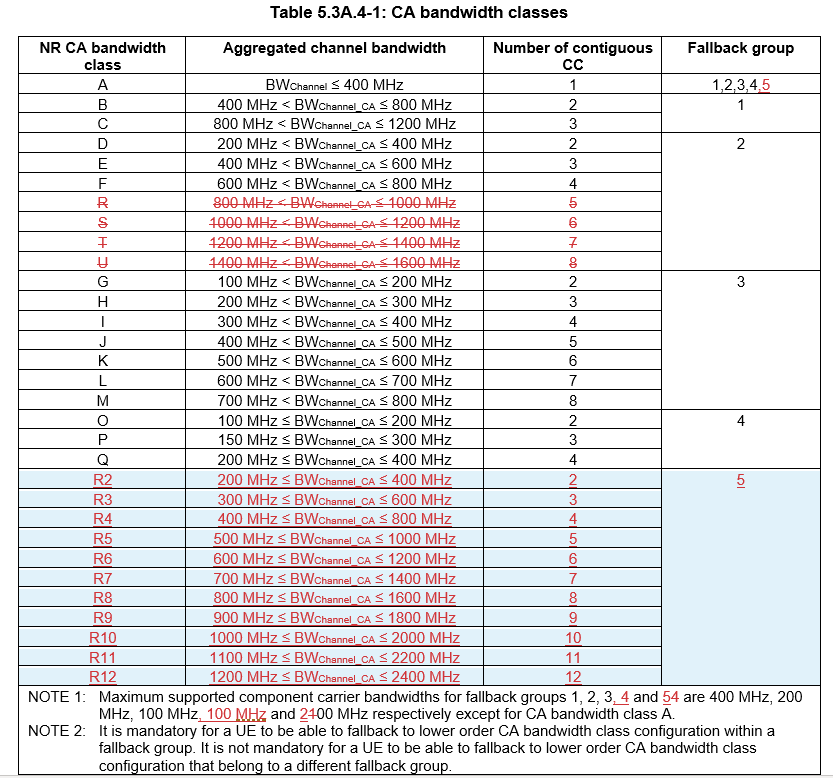 Option 3: Define new FBG2 classes V, W, X and Y with associated note 3 as presented in table below.Discussions:Qualcomm: U is fallback of V? it is difficult.Nokia: We would need 9x100Mhz case. Fallback group 3 class. U would be also fallback of V. Need fine retuning further.Ericsson: We do not support Nokia due to the reason that we are against Option 2. R to U could be removed. We can keep the original fall-back. We insist on 2c. It has the same problem of Option 2. No additional rule will apply.Xiaomi: we still prefer option 1. It has just one band combination in each class and it is clear. We also prefer Option 3 with smaller number. There is no overlapping classes with the existing ones.Apple: Option 3 offer the metris with smaller numbers. The issue is that if UE can support the upper limit then there is no problem to fallback to U, T, S, R. If UE is limited by 1600MHz and declare V, V cannot fall back to U. Option 2c looks a valuable solution.Mediatek: we are open to option 2b than option 2c. We have concern on the note.Ericsson: our concern of the solution is to break the normal fallback rule. We have to support different fallback rule. It is the issue. It is not the numbers of combinations. Option 1 and Option 3 lead to completely re-design of new rule. Regarding MTK to interlacing, we are open to such restriction.Verizon: We agree with Ericsson. We would like to keep the existing fallback rule.Qualcomm: support both Option 2b and Option 3. Can we create to mixed? Xiaomi: we proposed the modified Option 3 and V does not need fall back to U. Then the problem is addressed.Ericsson: We still disagree. It changes the fallback rules. It is not a question of counting the numbers of bandwidth class. We can accept the restriction in the spec.Xiaomi: For option 2b and option 2c, there is issue for backward compatible issue. The legacy network cannot identify BSC5. UE needs to report one class in the existing fall back group.Verizon: we do not want to introduce the way which impacts the system.Apple: The fallback rule is for the purpose to save the signalling. If we have the combination of 100MHz + 200MHz, then we need the new fallback group.Ericsson: in the field, we have the handle the legacy devices.Agreement: Alternative 1: Approve Option 2c or Option 2b with the following clarification in the meeting minutes as the common understandingCapture that the interlacing CC bandwidth is not allowed.Limit the maximum aggregated bandwidth to 1600MHz.Alternative 2: Approve Option 3.For both Alternative 1 and Alternative 2, 50MHz channel bandwidth is not supportedNew tdocsExisting tdocsR4-2206514	WF on DC location					Type: other		For: Approval
					Source: VIVODecision:		Revised to R4-2206601 (from R4-2206514).R4-2206601	WF on DC location					Type: other		For: Approval
					Source: VIVODecision:		Approved.R4-2206515	Reply LS on DC location for >2CC					Type: LSout		For: Approval
					Source: QualcommDecision:		Revised to R4-2206602 (from R4-2206515).R4-2206602	Reply LS on DC location for >2CC					Type: LSout		For: Approval
					Source: QualcommDecision:		Approved.-------------------------------------------------------------------------------------------------------------------------------------------------------R4-2203698	DC location for intra-band UL CA with more than 2 CCs					Type: discussion		For: Decision
					Source: AppleDecision:		Noted.R4-2204198	Handling of multiple DC locations for intra-band configuration					Type: other		For: Approval
					Source: Nokia, Nokia Shanghai BellAbstract: This contribution address the above remaining issues in the WF [R4-2202346] as well as the two questions raised in RAN2 LS [R2-2201978]Decision:		Noted.R4-2204822	Further study on DC location reporting					Type: discussion		For: Approval
					Source: Huawei, HiSiliconDecision:		Noted.R4-2204922	R17 FR2 DC reporting					Type: discussion		For: Approval
					Source: OPPODecision:		Noted.R4-2204944	Discussion and draft reply LS on DC location					Type: discussion		For: Discussion
					Source: vivoDecision:		Noted.R4-2205883	Two DC location and RAN2 LS discussion					Type: other		For: Approval
					Source: Qualcomm IncorporatedDecision:		Noted.10.4.5	CA BW classesR4-2203697	New CA BW classes					Type: discussion		For: Discussion
					Source: AppleDecision:		Noted.R4-2206062	On new contiguous BW classes for legacy networks					Type: other		For: Discussion
					Source: Qualcomm IncorporatedAbstract: Views on how to support frequency expansion of legacy FR2 networksDecision:		Noted.10.4.5.1	New FR2 CA BW classesR4-2203812	FR2 bandwidth class and fallback group					Type: discussion		For: Approval
					Source: VerizonAbstract: Proposal for options Alt 2Decision:		Noted.R4-2203990	Discussion on new FR2 CA BW classes in hybrid FBG					Type: discussion		For: Approval
					Source: ZTE CorporationDecision:		Noted.R4-2204220	View on new FR2 CA BW class options					Type: discussion		For: Approval
					Source: MediaTek Beijing Inc.Abstract: Proposal: Define Option2 for new FR2 CA BW class.Decision:		Noted.R4-2204614	FR2 bandwidth classes covering up to 1600 MHz aggregated bandwidth with mixed carrier bandwidths					Type: other		For: Approval
					Source: EricssonAbstract: In this contribution we propose to reconsider the BW classes of the WF agreed at RAN4#100 in view of deployment aspects and number of CCs supported.Decision:		Noted.R4-2204615	FR2 CA BW classes up to 1600 MHz aggregated BW with mixed channel bandwidths					Type: draftCR		For: Endorsement
					38.101-2 v17.4.0	  CR-  rev  Cat: F (Rel-17)

					Source: EricssonAbstract: Draft CR to introduce FR2 CA BW classes up to 1600 MHz aggregated BW with mixed channel bandwidths.Decision:		Not pursued.R4-2206577	FR2 CA BW classes up to 1600 MHz aggregated BW with mixed channel bandwidths					Type: draftCR		For: Endorsement
					38.101-2 v17.4.0	  CR-  rev  Cat: F (Rel-17)

					Source: EricssonAbstract: Draft CR to introduce FR2 CA BW classes up to 1600 MHz aggregated BW with mixed channel bandwidths.Decision:		Withdrawn.R4-2204788	Solution to FBG3+2 topic					Type: other		For: Approval
					Source: Nokia, Nokia Shanghai BellDecision:		Noted.R4-2205124	Discussion on FR2 new CA BW classes					Type: discussion		For: Approval
					Source: XiaomiDecision:		Noted.R4-2205125	LS on release independence aspects of newly introduced FR2 CA BW Classes					Type: LS out		For: Approval
					to RAN2
					Source: XiaomiDecision:		Noted.R4-2206578	LS on release independence aspects of newly introduced FR2 CA BW Classes					Type: LS out		For: Approval
					to RAN2
					Source: XiaomiDecision:		Withdrawn.R4-2205126	Draft CR for TS 38.101-2 to introduction of FR2 new CA BW classes V, AF, GF, HF, IF, JF, KF, LF, MF,ME, MD, MA					Type: draftCR		For: Endorsement
					38.101-2 v17.4.0	  CR-  rev  Cat: B (Rel-17)

					Source: XiaomiDecision:		Not pursued.10.4.5.2	Fallback group10.4.6	RRM core requirements10.4.6.1	Inter-band DL CA requirements for CBM10.4.6.1.1	MRTD requirements10.4.6.1.2	Other RRM requirements10.4.6.2	Inter-band UL CA for IBM10.4.6.3	UL gaps for self-calibration and monitoringR4-2203752	UL gaps for Tx power management RRM aspect					Type: discussion		For: Discussion
					Source: AppleDecision:		Noted.R4-2203753	Draft CR for UL gap for Tx power management RRM aspect					Type: draftCR		For: Endorsement
					38.133 v17.4.0	  CR-  rev  Cat:  (Rel-17)

					Source: AppleDecision:		Revised to R4-2206511 (from R4-2203753).R4-2206511	Draft CR for UL gap for Tx power management RRM aspect					Type: draftCR		For: Endorsement
					38.133 v17.4.0	  CR-  rev  Cat:  (Rel-17)

					Source: AppleDecision:		Endorsed.R4-2203862	UL gaps for self-calibration and monitoring					Type: discussion		For: Discussion
					Source: Qualcomm IncorporatedDecision:		Noted.R4-2205013	Discussion on RRM impact of UL gap for Tx power management					Type: other		For: Approval
					Source: ZTE CorporationDecision:		Noted.R4-2205649	Network impact of FR2 UL gaps - RRM					Type: discussion		For: Agreement
					Source: Nokia, Nokia Shanghai BellDecision:		Noted.R4-2205650	LS on UL gap in FR2 RF enhancement					Type: LS out		For: Agreement
					to RAN1, RAN2
					Source: Nokia, Nokia Shanghai BellDecision:		Noted.R4-2205834	Discussion on UL gaps for self calibration and monitoring					Type: discussion		For: Discussion
					Source: EricssonAbstract: In this contribution, we provide our views on UL gaps for self-calibration and monitoring and its impacts on other RRM requirements.Decision:		Noted.R4-2205835	Draft CR on UL gaps for TX power management					Type: draftCR		For: Endorsement
					38.133 v17.4.0	  CR-  rev  Cat: B (Rel-17)

					Source: EricssonAbstract: We introduce draft CR for FR2 UL gaps for TX power managementDecision:		Merged (with R4-2206511).10.5	NR repeater10.5.1	General10.5.1.1	System parameters10.5.1.2	Repeater Class/Type10.5.1.3	TDD repeater switching requirements10.5.1.4	Others10.5.2	Conductive RF core requirements10.5.2.1	Transmitted power related requirements10.5.2.2	Emission requirements10.5.2.3	Others10.5.3	Radiated RF core requirements10.5.3.1	Transmitted power related requirements10.5.3.2	Emission requirements10.5.3.3	Others10.5.4	EMC core requirements10.6	Introduction of DL 1024QAM for NR FR110.6.1	General10.6.2	UE RF requirements maintenance10.6.3	BS TX RF requirements maintenance10.6.4	BS RF conformance testing10.6.5	Demodulation and CSI requirements10.6.5.1	General10.6.5.2	PDSCH requirements10.6.5.3	SDR requirements10.6.5.4	CQI requirements10.7	UE RF requirements for Transparent Tx Diversity (TxD) for NR[102-e][128] NR_TxD, AI 10.7 – Ville VintolaR4-2206328	Email discussion summary for [102-e][128] NR_TxD					Type: other		For: Information
					Source: Moderator (Qualcomm)Abstract: This contribution provides the summary of email discussion and recommended summary.Decision:		Revised to R4-2206428 (from R4-2206328).R4-2206428	Email discussion summary for [102-e][128] NR_TxD					Type: other		For: Information
					Source: Moderator (Qualcomm)Abstract: This contribution provides the summary of email discussion and recommended summary.Decision:		Noted.Conclusions after 2nd roundGTW Feb-25Topic #3: SRS ILIssue 3-1-1: Mode1 SRS ILProposals:Option 1, mode 1 SRS IL shall be lower by 3 dB (Nokia, ZTE, Apple, Ericsson, Qualcomm, Intel)Depending the UE declaration for mode 1. If the UE with 23+26 or 26+26, lowering 3dB is not applied.3dB does not include insertion lossOption 2, mode 1 shall sound same power as power class Mode1 is not separately specified in the SRS IL section (vivo, Oppo, Huawei)Alternative (Samsung) use TxD indication only.  Discussions:Oppo: TxD is the clear signaling. We may use it.Ericsson: We consider it in terms of performance. Option 2 is for 23+26dBm UE. UE uses the different PA to do SRS switching. If agreeing on Option 2, any UE can apply 6dBm relaxation. SRS has to meet the power class. TxD is not clear in the way to specify in the RAN4. There is rule for UE with Mode X can indicate TxD. We accept the TxD as implementation. It can be viewed as fall back. RAN2 can make it clear that UE supporting mode 2 with full power won’t indicate TxD.Vivo: we can also accept Option 1.T-Moible: for PC1.5, TxD is indicated. Some early UE supporting PC1.5 but do not indicate TxD.Samsung: One way is to have some restriction from RAN2 perspective. For Mode 1 UE can indicate TxD. For Mode 0 UE cannot indicate TxD.Huawei: Comment from Ericsson includes two aspects: one relation between full power mode and TxD; the other is for PC2 23+26. Disagree to have limitation from RAN2. RAN1 had LS that for mode 1 and mode 0 capable UE can indicate TxD. The concern from Ericsson that UE may indicate TxD in order to relax the requirement. But in RAN4, only some specific UE will indicate TxD. We can add some note in RAN4 spec.OPPO: From RAN1/2, single antenna port and two layer are separate features. There is no UE restriction. We can only rely on TxD. UE with 23+26 and 23+23 may support mode 1.Ericsson: we know there is no restriction from RAN1. The intention of RAN1 original discussion is that different PA architecture uses different modes. Either we make restriction in RAN2 or we differentiate the requirement in RAN4.Apple: full power mode has different assumption of architectures. Combining the TxD and full power blurs the boundary.Intel: We are in favor of Option 1, which is simpler.Agreement: For Topic #3 and Topic #4, the following principles are agreedFor UE supporting mode 1 and indicating TxD per band, then 3dB relaxation will be applied.For UE supporting mode 1 only, then 3dB relaxation won’t be applied.TxD requirements do not apply to UE supporting mode 0 and mode 2 with full power TMPIAgreement: The following changes for R4-2205224 are agreed3dB when PC2 capable UE indicating txDiversity-r16 or PC1.5 [and SRS-TxSwitch capability ‘t1r1-t1r2’ or ‘t1r1-t1r2-t1r4’ and] applied during SRS transmission occasions with usage in SRS-ResourceSet set as ‘antennaSwitching’ with configured SRS resources in each SRS resource set(s) consisting of one SRS portRemove the following sentence from R4-22052243dB when UE indicating txDiversity-r16 and SRS-TxSwitch capability 't2r4' and applied during SRS transmission occasions with usage in SRS-ResourceSet set as ‘antennaSwitching’ with configured SRS resources as the second resource in each SRS resource set(s) consisting of two SRS ports;In RAN4 spec, capture that PC1.5 implies TxD even if UE does not indicate TxD in UE capability.Topic #4: ULFPTxAgreement: The following changes in R4-2204618 are endorsed.If UE is scheduled for single antenna-port PUSCH transmission by DCI format 0_0 or by DCI format 0_1 for single antenna port codebook based transmission, the requirements in clause 6.2 apply for the power class as indicated by the ue-PowerClass field in capability signalling. or [0 (NOTE: for Mode 0)] R4-2204618 with the additional changes above (highlighted by yellow) are agreeable.Existing tdocs10.7.1	GeneralR4-2204595	3GPP TR 38.837 v0.4.0					Type: draft TR		For: Approval
					38.837 v0.3.0	  CR-  rev  Cat:  (Rel-17)

					Source: vivoAbstract: [draft TR] TR 38.837Decision: 		The document was for email approval.R4-2204968	TP for TR 38.837 on Power Class Clarification for SA					Type: pCR		For: Approval
					38.837 v0.3.0	  CR-  rev  Cat:  (Rel-17)

					Source: vivoDecision:		Approved.R4-2205574	Big CR for TS 38.101-1 Tx diversity requirements (phase 2)					Type: CR		For: Agreement
					38.101-1 v17.4.0	  CR-1021  rev  Cat: B (Rel-17)

					Source: Huawei, HiSilicon, Qualcomm, vivoAbstract: Reserved big CR, previously endorsed CR is R4-2201941.Decision: 		The document was for email approval.R4-2205575	Big CR for TS 38.307: release independent requirements for TxD					Type: CR		For: Agreement
					38.307 v17.4.0	  CR-0090  rev  Cat: B (Rel-17)

					Source: Huawei, HiSiliconDecision:		Revised to R4-2206516 (from R4-2205575).R4-2206516	Big CR for TS 38.307: release independent requirements for TxD					Type: CR		For: Agreement
					38.307 v17.4.0	  CR-0090  rev  Cat: B (Rel-17)

					Source: Huawei, HiSiliconDecision:		Agreed.10.7.2	UE RF requirements for phase 1 (38.101-1)R4-2206133	TP to TR38.837 on MPR evaluation for 2Tx PC2 and PC1.5 operation					Type: pCR		For: Approval
					38.837 v0.3.0	  CR-  rev  Cat:  (Rel-17)

					Source: Skyworks Solutions Inc.Abstract: in this contribution we provide TP to add the inputs on the TxD MPR studies. Note that due to lack of time before deadline this TP is incomplete, a revision will be provided to the group consideration before the beginning of the meeting.Decision:		Noted.10.7.2.1	UL MIMO requirement for TxD except ULFPTxR4-2205578	draft CR for TS 38.101-1: move 2Tx MPR to Clause 6.2D (Rel-16)					Type: draftCR		For: Endorsement
					38.101-1 v16.10.0	  CR-  rev  Cat: F (Rel-16)

					Source: Huawei, HiSilicon, QualcommDecision:		Revised to R4-2206517 (from R4-2205578).R4-2206517	draft CR for TS 38.101-1: move 2Tx MPR to Clause 6.2D (Rel-16)					Type: draftCR		For: Endorsement
					38.101-1 v16.10.0	  CR-  rev  Cat: F (Rel-16)

					Source: Huawei, HiSilicon, QualcommDecision:		Endorsed.10.7.3	UE RF requirements for phase 2 (38.101-1)10.7.3.1	SRS antenna switching relatedR4-2203681	TxD and SRS antenna switching					Type: discussion		For: Decision
					Source: AppleDecision:		Noted.R4-2204616	Pcmax for SRS usage set as antenna switching for TxD and UL-MIMO features					Type: draftCR		For: Endorsement
					38.101-1 v17.4.0	  CR-  rev  Cat: F (Rel-17)

					Source: EricssonAbstract: Draft CR to correct the Pcmax for SRS used for antenna switching for antenna virtualization and full-power UL-MIMODecision:		Noted.R4-2204836	Draft R17 CR on SRS IL for TxD					Type: draftCR		For: Endorsement
					38.101-1 v17.4.0	  CR-  rev  Cat: F (Rel-17)

					Source: OPPODecision:		Noted.R4-2204837	R17 FR1 TP to 38.837 for TxD SRS IL					Type: pCR		For: Approval
					38.837 v0.3.0	  CR-  rev  Cat:  (Rel-17)

					Source: OPPODecision:		Noted.R4-2204921	R17 FR1 SRS IL for TxD and ULFPTx					Type: discussion		For: Approval
					Source: OPPODecision:		Noted.R4-2204969	Further discussion on SRS antenna switching for TxD					Type: discussion		For: Discussion
					Source: vivoDecision:		Noted.R4-2205223	Discussion on SRS sharing and antenna switching					Type: discussion		For: Discussion
					Source: ZTE Wistron Telecom ABDecision:		Noted.R4-2205224	Draft CR on SRS IL for NR TxD					Type: draftCR		For: Endorsement
					38.101-1 v17.4.0	  CR-  rev  Cat:  (Rel-17)

					Source: ZTE Wistron Telecom ABDecision:		Revised to R4-2206518 (from R4-2205224).R4-2206518	Draft CR on SRS IL for NR TxD					Type: draftCR		For: Endorsement
					38.101-1 v17.4.0	  CR-  rev  Cat:  (Rel-17)

					Source: ZTE Wistron Telecom ABDecision:		Endorsed.R4-2205576	On SRS IL for TxD					Type: other		For: Approval
					Source: Huawei, HiSiliconDecision:		Noted.10.7.3.2	ULFPTx relatedR4-2204617	Single-antenna fallback for TxD and UL-MIMO (including ULFPTx)					Type: other		For: Approval
					Source: EricssonAbstract: In this contribution we propose single-antenna port fall-back requirements and discuss the importance of consistent virtualization for SRS and PUSCHDecision:		Noted.R4-2204618	TxD and UL-MIMO requirements for single-port antenna transmission					Type: draftCR		For: Endorsement
					38.101-1 v17.4.0	  CR-  rev  Cat: F (Rel-17)

					Source: EricssonAbstract: Draft CR to correct the single-port requirements to accommodate TxD and (full-power) UL-MIMO modesDecision:		Revised to R4-2206519 (from R4-2204618).R4-2206519	TxD and UL-MIMO requirements for single-port antenna transmission					Type: draftCR		For: Endorsement
					38.101-1 v17.4.0	  CR-  rev  Cat: F (Rel-17)

					Source: EricssonAbstract: Draft CR to correct the single-port requirements to accommodate TxD and (full-power) UL-MIMO modesDecision:		Endorsed.R4-2204828	Draft R17 CR on UL MIMO falllback to TxD					Type: draftCR		For: Endorsement
					38.101-1 v17.4.0	  CR-  rev  Cat: F (Rel-17)

					Source: OPPODecision:		Noted.R4-2204835	R17 FR1 TxD and ULFPTx fallback					Type: discussion		For: Approval
					Source: OPPODecision:		Noted.R4-2204970	Discussion on ULFPTx with TxD					Type: discussion		For: Discussion
					Source: vivoDecision: 		The document was withdrawn.R4-2205225	ULFPTx requirements for fallback and TxD					Type: discussion		For: Discussion
					Source: ZTE Wistron Telecom ABDecision:		Noted.R4-2205577	On ULFPTx and applicable MPR requirements for different PA configurations					Type: other		For: Approval
					Source: Huawei, HiSiliconDecision:		Noted.R4-2205884	TxD and ULFPTx requirements					Type: other		For: Approval
					Source: Qualcomm IncorporatedDecision:		Noted.R4-2205887	Further discussion on transparent TxD – ULFPTx related					Type: discussion		For: Discussion
					Source: SamsungDecision:		Noted.10.7.4	Release independency10.8	Enhancement for NR high speed train scenario in FR110.8.1	General10.8.2	RRM core requirements10.8.2.1	Intra-frequency measurements10.8.2.2	Inter-frequency measurements10.8.2.3	L1-SINR measurements10.8.2.4	Others10.8.3	UE demodulation requirements (38.101-4)10.8.3.1	General10.8.3.2	PDSCH requirements for CA scenarios10.9	NR support for high speed train scenario in FR210.9.1	GeneralR4-2206594	TR 38.854, NR support for high speed train scenario in frequency range 2 (FR2)					Type: draftTR		For: Approval
					Source: Nokia, Nokia Shanghai Bell, SamsungDecision:		Return to.10.9.2	UE RF core requirements[102-e][129] NR_HST_FR2, AI 10.9.2 – He WangR4-2206329	Email discussion summary for [102-e][129] NR_HST_FR2					Type: other		For: Information
					Source: Moderator (Samsung)Abstract: This contribution provides the summary of email discussion and recommended summary.Decision:		Revised to R4-2206429 (from R4-2206329).R4-2206429	Email discussion summary for [102-e][129] NR_HST_FR2					Type: other		For: Information
					Source: Moderator (Samsung)Abstract: This contribution provides the summary of email discussion and recommended summary.Decision:		Noted.Conclusions after 1st roundGTW on Feb-22Issue 2-1-1: Spherical coverage requirement – Confirm coverage region and x%-tileProposals: Proposal-1 (Nokia, ZTE): RAN4 confirms the baseline UE spherical coverage region (+/-37.5 degrees for azimuth angle and +/-15 degrees for elevation angles).Recommended WFAgree Proposal-1, i.e., RAN4 confirms the baseline UE spherical coverage region in spherical coordination system: Azimuth angle range (relative to 0 and 180 degree in spherical coordination system):   [-37.5degrees, +37.5 degrees]Elevation angle: [-15degrees, +15degrees] w.r.t. UE claimed boresight direction.Agreement: Agree on the following tableIssue 2-1-2: Spherical coverage requirement - EIRP drop from min. Peak EIRPProposals on requirement setting: Proposal 1 (Qualcomm): Set EIRP drop requirement to at least keep received power at gNB stable.Options on EIRP drop (i.e., x dB lower than min. Peak EIRP requirement):Option 1 (Qualcomm): 9dB Option 2 (Samsung): 12dBOption 3 (Nokia): 15dBRecommended WFCompanies’ views are collected in 1st round discussion (on observations, proposal, and options for EIRP drop values).Discussion:Qualcomm: prefer 9dB.Huawei: Qualcomm proposed 15dB in previous meeting. We can take the middle one.Qualcomm: the previous proposal is for different angles, which cause the difference.Samsung: Aligned with Qualcomm. In the last meeting, the number proposed by companies depends on the different understanding of spherical coverage.ZTE: Huawei: it makes sense. We are OK with 12dB.Nokia: 9dB is a bit challenging with no margin. We are OK with 12dB.Qualcomm: PC5 has more beams than PC3. PC5 requirement would be preferable and on top of it we consider 1dB additional margin.Nokia: We do not need to optimal requirement and handover would be used on the edge. The peak EIPR was agreed. So we have concern on 9dB, which needs special design on the antenna. We could adopt 3dB more relaxation.Huawei: We have some assumption for antenna element. We should leave some room for UE implementation.ZTE: The different scenario such as A and B have different assumptions of beam numbers. If we discuss the EIRP, we think the number of beams should be reached. Or we consider the EIRP with 3 beams or 6 beams.Qualcomm: To ZTE, we agreed to consider set 2, which is with 6 beams. Do you imply PC5 has no RAN4 implementation? To Nokia, we prefer to PC5, which is feasible. Why is PC6 not feasible? If we have better EIRP drop, the better performance can be achieved. Check with Nokia and Huawei if 10dB is OK.Samsung: for the proposed values, we are aligned with Qualcomm. PC5 is the good reference from antenna chipset. We think the smaller margin is reasonable. In our paper, we have some calculation on the spherical coverage percentile. It is comparable to PC5. The other consideration is that the required region is fixed. 9dB is OK for us. Some further margin can be allowed. 10dB would be compromise.Huawei: To Qualcomm, we just want to leave room for UE implementation.Agreement: For EIRP drop (i.e., x dB lower than min. Peak EIRP requirement), agree 10dB.Issue 2-2-1: UE TX minimum output power and transmit signal qualityProposals: Proposal-1 (Samsung): For FR2 PC6 UE, RAN4 adopt the same requirement as FR2 PC5 UE for: Minimum output power, and Transmit signal quality.Recommended WFCompanies’ views are collected on P1 in 1st round discussion.Also check CR drafting in details for relevant changes.Agreement: For FR2 PC6 UE, RAN4 adopt the same requirement as FR2 PC5 UE for: Minimum output power, and Transmit signal quality.Issue 2-2-2: UE TX requirement for UL-MIMOProposals: Proposal-1 (Samsung): Similar to other power classes, RAN4 define UL-MIMO TX requirements for FR2 PC6 UE, by following the same requirement as PC6 single TX port requirement numerically.Recommended WFCompanies’ views are collected on P1 in 1st round discussion.Also check CR drafting in details for relevant changes.Agreement: Similar to other power classes, RAN4 define UL-MIMO TX requirements for FR2 PC6 UE, by following the same requirement as PC6 single TX port requirement numerically.Issue 2-3-1: EIS Spherical Coverage requirementsProposals: Proposal-1 (Samsung): For EIS spherical coverage requirement, it is defined in the same spherical coverage region as introduced for TX spherical coverage. Agreement: the text in the follow table is agreeable but the numbers in the table will be updated based on the agreementsConclusions after 2nd roundNew tdocsExisting tdocsR4-2206520	WF on remaining issues for FR2 PC6 for HST Scenarios					Type: other		For: Approval
					Source: SamsungDecision:		Approved.-------------------------------------------------------------------------------------------------------------------------------------------------------R4-2203712	On FR2 HST RF Requirements					Type: discussion		For: Discussion
					Source: Qualcomm, Inc.Decision:		Noted.R4-2205888	Remaining Issues on RF requirement for FR2 PC6 UE					Type: discussion		For: Discussion
					Source: SamsungDecision:		Noted.R4-2205889	CR to introduce UE RF requirement for FR2 PC 6 UE					Type: CR		For: Agreement
					38.101-2 v17.4.0	  CR-0441  rev  Cat: B (Rel-17)

					Source: SamsungDecision:		Revised to R4-2206521 (from R4-2205889).R4-2206521	CR to introduce UE RF requirement for FR2 PC 6 UE					Type: CR		For: Agreement
					38.101-2 v17.4.0	  CR-0441  rev  Cat: B (Rel-17)

					Source: SamsungDecision:		Agreed.10.9.2.1	UE Tx requirements10.9.2.1.1	UE RF framework and power class10.9.2.1.2	Spherical coverage requirementsR4-2204431	Discussion on Spherical coverage requirements for HST_FR2					Type: other		For: Approval
					Source: ZTE CorporationDecision:		Noted.R4-2205211	UE spherical coverage requirement for FR2 HST					Type: other		For: Approval
					Source: Nokia, Nokia Shanghai BellDecision:		Noted.10.9.2.1.3	Beam correspondence10.9.2.2	UE Rx requirements10.9.3	RRM core requirements10.9.3.1	General10.9.3.2	RRC Idle/Inactive and connected state mobility requirements10.9.3.3	Timing requirements10.9.3.4	Signalling characteristics requirements10.9.3.5	Measurement procedure requirements10.9.4	Demodulation requirements10.9.4.1	General10.9.4.2	UE demodulation requirements10.9.4.2.1	PDSCH requirements under Uni-directional scenario10.9.4.2.2	PDSCH requirements under Bi-directional scenario10.9.4.3	BS demodulation requirements10.9.4.3.1	PUSCH requirements10.9.4.3.2	PUSCH with UL timing adjustment requirements10.9.4.3.3	PRACH requirements10.10	Further RRM enhancement for NR and MR-DC10.10.1	General10.10.2	RRM core requirements10.10.2.1	SRS antenna port switching10.10.2.2	HO with PSCell10.10.2.3	PUCCH SCell activation/deactivation10.11	NR and MR-DC measurement gap enhancements10.11.1	General10.11.2	RRM core requirements10.11.2.1	Pre-configured MG pattern(s)10.11.2.2	Multiple concurrent and independent MG patterns10.11.2.3	Network Controlled Small Gap10.12	Further enhancement on NR demodulation performance10.12.1	General10.12.2	UE demodulation and CSI requirements10.12.2.1	MMSE-IRC receiver for inter-cell interference10.12.2.1.1	PDSCH requirements10.12.2.1.2	CQI requirements10.12.2.2	MMSE-IRC receiver for intra-cell inter-user interference10.12.2.3	CRS-IM receiver in scenarios with overlapping spectrum for LTE and NR10.12.2.3.1	General10.12.2.3.2	Network assistant signaling10.12.2.3.3	Test set-up10.12.3	BS demodulation requirements10.12.3.1	PUSCH demodulation requirements for FR1 256QAM10.13	Solutions for NR to support non-terrestrial networks (NTN)10.13.1	General10.13.1.1	System parameters10.13.1.2	NTN Satellite Access Node Class/Type10.13.1.3	Regulatory information10.13.1.4	Others10.13.2	Coexistence aspects10.13.2.1	NTN coexistence scenarios and simulations10.13.2.2	HAPS coexistence scenarios and simulations10.13.2.3	ACLR/ACS proposals10.13.3	Satellite Access Node RF requirements10.13.3.1	TX requirements for radiated characteristics10.13.3.2	RX requirements for radiated characteristics10.13.3.3	Tx requirements for conducted characteristics10.13.3.4	Rx requirements for conducted characteristics10.13.4	UE RF requirements10.13.4.1	TX requirements10.13.4.2	RX requirements10.13.5	RRM core requirements10.13.5.1	General10.13.5.2	GNSS-related requirements10.13.5.3	Mobility requirements10.13.5.4	Timing requirements10.13.5.5	Measurement procedure requirements10.13.6	Demodulation requirements10.13.6.1	General10.13.6.2	Satellite Access Node demodulation requirements10.13.6.2.1	PUSCH requirements10.13.6.2.2	PUCCH requirements10.13.6.2.3	PRACH requirements10.13.6.3	UE demodulation requirements10.13.6.3.1	PDSCH requirements10.13.6.3.2	PDCCH/PBCH requirements10.13.6.4	CSI requirements10.14	UE Power Saving Enhancements for NR10.14.1	General10.14.2	RRM core requirements10.14.3	RRM performance requirements10.14.4	Demodulation performance requirements10.15	NR Sidelink enhancement10.15.1	General[102-e][130] NRSL_enh_Part_1, AI 10.15.1, 10.15.2 – Su Hwan LimR4-2206330	Email discussion summary for [102-e][130] NRSL_enh_Part_1					Type: other		For: Information
					Source: Moderator (LGE)Abstract: This contribution provides the summary of email discussion and recommended summary.Decision:		Revised to R4-2206430 (from R4-2206330).R4-2206430	Email discussion summary for [102-e][130] NRSL_enh_Part_1					Type: other		For: Information
					Source: Moderator (LGE)Abstract: This contribution provides the summary of email discussion and recommended summary.Decision:		Noted.Conclusions after 1st roundGTW on Feb-22Issue 1-1-1: Frequency error for TxDProposalsOption 1: The frequency error observation period for NR SL MIMO and NR V2X TxD should be revised to 1.0 ms to align with the Uu specifications.Option 2: Keep the current 0.5ms for NR SL MIMO and V2X TxD UE.Recommended WFOption 1 is acceptable Discussion:Qualcomm: Support Option 1 which is aligned with NR Uu spec.Huawei: we need consider Cat F CR to correct the value for LTE-V. We only consider the revision for NR.Xiaomi: for LTE-V, 0.5ms corresponds to LTE Uu.Agreement: for frequency error for TxD, agree with Option 1.Issue 1-1-2: Revision of MPR for PC2 TxD in TS38.101-1ProposalsOption 1: Based on Huawei CR (R4-2205583), RAN4 can update the MOP and MPR requirements for PC3/PC2 V2X TxD UE.Option 2: In Table 6.2E.1.1-1, the PC2 tolerance should be aligned with NR UL-MIMO UE with +2/-3dB.Option 3: Need further clarification for the proposed contents in Huawei CR (R4-2205583)Recommended WFTBDDiscussion:Huawei: We would like to check if the separate tables for TxD are needed.LGE: Not to define the separate table for TxD.Agreement: Do not have separate tables for TxD requirements for NR V2X PC2 UE.Issue 1-2-1: 5MHz CBW FRC Tables for PS UE in Annex 7ProposalsOption 1: Based on LGE CR (R4-2204154), RAN4 can update the FRC tables for 5MHz CBW for PS UE.Option 2: Need time to further check the FRC Tables.Recommended WFTBD.Discussion:Qualcomm: there was band combination for 5MHz with 30KHz SCS, which is targeting at public safety. The related part should be removed from document.LGE: 5MHz can be support with 30KHz SCS. AT&T: We do not think it is necessary to limit to n14. There is no band to show 5Mhz with 30Khz.Agreement: Remove 5MHz with 30KHz from the draft CRs.Conclusions after 2nd roundExisting tdocs-----------------------------------------------------------------------------------------------------------------------------------R4-2204152	TR38.785 v1.0.0 TR Update for SL enhancement in Rel-17					Type: draft TR		For: Approval
					38.785 v0.5.0	  CR-  rev  Cat:  (Rel-17)

					Source: LG Electronics FranceAbstract: [draft TR] TR 38.785 TR for SL enhancement to complete the WI in Rel-17.Decision:		Agreed.R4-2204157	Formal big CR to introduce SL enhancements UE RF requirements in Rel-17					Type: CR		For: Agreement
					38.101-1 v17.4.0	  CR-1002  rev  Cat: B (Rel-17)

					Source: LG Electronics FranceAbstract: Formal Big CR to introduce SL enhancement UE RF requirements in Rel-17Decision:		Agreed.10.15.2	UE RF requirements for NR SL enhancementR4-2204154	Draft CR on FRC for 5MHz CBW for SL enhancement for public safety service in n14					Type: draftCR		For: Endorsement
					38.101-1 v17.4.0	  CR-  rev  Cat: B (Rel-17)

					Source: LG Electronics FranceAbstract: Add FRC Tables for 5MHz CBW  for PS UE in n14 Decision:		Revised to R4-2206522 (from R4-2204154).R4-2206522	Draft CR on FRC for 5MHz CBW for SL enhancement for public safety service in n14					Type: draftCR		For: Endorsement
					38.101-1 v17.4.0	  CR-  rev  Cat: B (Rel-17)

					Source: LG Electronics FranceAbstract: Add FRC Tables for 5MHz CBW for PS UE in n14 Decision:		Endorsed.R4-2204156	Draft big CR to merge the endorsed CRs for SL enhancement PS UE in Part1					Type: draftCR		For: Endorsement
					38.101-1 v17.4.0	  CR-  rev  Cat:  (Rel-17)

					Source: LG Electronics FranceAbstract: Draft Big CR to merge the endorsed draft CRs for NR SL enhancement PS UE in Part1Decision:		Revised to R4-2206523 (from R4-2204156).R4-2206523	Draft big CR to merge the endorsed CRs for SL enhancement PS UE in Part1					Type: draftCR		For: Endorsement
					38.101-1 v17.4.0	  CR-  rev  Cat:  (Rel-17)

					Source: LG Electronics FranceAbstract: Draft Big CR to merge the endorsed draft CRs for NR SL enhancement PS UE in Part1Decision:		Endorsed.10.15.2.1	Configured Tx power requirementsR4-2204929	Draft CR for TS 38.101-1, Correction on configured transmitted power for SL (Rel-16)					Type: draftCR		For: Endorsement
					38.101-1 v16.10.0	  CR-  rev  Cat: F (Rel-16)

					Source: vivoDecision:		Not pursued.R4-2206590	Draft CR for TS 38.101-1, Correction on configured transmitted power for SL (Rel-16)					Type: draftCR		For: Endorsement
					38.101-1 v16.10.0	  CR-  rev  Cat: F (Rel-16)

					Source: vivoDecision:		Withdrawn.R4-2204930	Draft CR for TS 38.101-1, Correction on configured transmitted power for SL (Rel-17)					Type: draftCR		For: Endorsement
					38.101-1 v17.4.0	  CR-  rev  Cat: F (Rel-17)

					Source: vivoDecision:		Withdrawn.10.15.2.2	REFSENS requirements10.15.2.3	Other RF requirementsR4-2204017	Frequency error measurement period for NR SL MIMO and NR V2X TxD					Type: discussion		For: Approval
					38.101-1 v17.4.0	  CR-  rev  Cat:  (Rel-17)

					Source: Qualcomm IncorporatedAbstract: Discussion on frequency error measurement period for NR SL MIMO and NR V2X TxDDecision:		Noted.R4-2205583	draft CR for TS 38.101-1: introduction of PC2 TxD for SL					Type: draftCR		For: Endorsement
					38.101-1 v17.4.0	  CR-  rev  Cat: B (Rel-17)

					Source: Huawei, HiSiliconDecision:		Revised to R4-2206524 (from R4-2205583).R4-2206524	draft CR for TS 38.101-1: introduction of PC2 TxD for SL					Type: draftCR		For: Endorsement
					38.101-1 v17.4.0	  CR-  rev  Cat: B (Rel-17)

					Source: Huawei, HiSiliconDecision:		Endorsed.10.15.3	Intra-band con-current operation between NR SUL and NR Uu[102-e][131] NRSL_enh_Part_2, AI 10.15.3 – Yuan GaoR4-2206331	Email discussion summary for [102-e][131] NRSL_enh_Part_2					Type: other		For: Information
					Source: Moderator (CATT)Abstract: This contribution provides the summary of email discussion and recommended summary.Decision:		Revised to R4-2206431 (from R4-2206331).R4-2206431	Email discussion summary for [102-e][131] NRSL_enh_Part_2					Type: other		For: Information
					Source: Moderator (CATT)Abstract: This contribution provides the summary of email discussion and recommended summary.Decision:		Noted.Conclusions after 1st roundGTW on Feb-22Issue 1-1-1: Whether to include TA difference into switching time maskProposalsOption 1: Yes.Option 2: No.Recommended WFTBADiscussion: Huawei: more companies prefer not to include TA difference. In RRM session, they had agreement. There is no necessity to include TA, which is not a fixed value. For the switching time make, usually we are considering the hardware implementation. Regarding other aspect, we can leave to RAN1.Xiaomi: Support Option1. Regarding other time mask, there are no timing difference because the frame is quite aligned. In EN-DC, the TA difference is included in the spec. We propose the worst the case to solve the issue for TA fixed value.VIVO: We prefer Option 2. We agree with Huawei. If there is not test, we are OK with either way.LGE: Support Option 1. NR sidelink and NR Uu has different timing. If not considering, it does not reflect the UE behaviour. RAN4 can add the timing difference between sidelink and Uu.CATT: support Option 1.Agreement: Define the switching time mask requirement only considering the hardware limitationAdd the note to clarify that there will be additional TA difference included in the switching time in the real field.There is no test case for it.Issue 1-1-6: Whether to send LS to RAN5 for indication of no RF test for switching timeProposalsOption 1: Yes.Option 2: No.Recommended WFTBAAgreement: Send LS to RAN5 for indication of no RF test for switching time.Issue 1-2-1: MPR for intra-band V2X con-current operation ProposalsOption 1: Consider the MPR in LGE paper R4-2204144.Option 2: Consider the MPR in Huawei paper R4-2205584.Recommended WFTBADiscussions:Huawei: we have two different views for MPR requirement. One from LGE, the requirement is defined for.. Based on observation that the requirement should not be smaller than single carrier case. For the simultaneous transmission, we do not have FDM or TDM capabilities. We should consider them together. Whether it is FDM or TDM should depend on the scheduling. The same requirement can be defined for con-current operation to cover both FDM and TDM.LGE: we are fine to find the common ground for MPR. But the agreement should be based on agreed way forward. We should consider the PRB allocations. RAN4 should consider high moderator order. RAN4 should consider 10 RB for sidelink.Qualcomm: with the simulation, there are so many difference parameters. There is quite big difference between the numbers. The MPR numbers are lower than what we measured in the lab. There is complex simulation and the measurement should be best way to go.Huawei: Tend to agree with Qualcomm. For 2Tx, we derive the requirement based on measurement. The minimum RB number should be 10 RB. Based on the discussion for uplink CA, we see some similarity. Can we use UL CA requirement as reference?LGE: It is difficult to derive the requirement. We can have principle. RAN4 should consider the highest modulation order for sidelink. RB size should be 10 RB for the sidelink.Agreement: Agree with following high level principlesUse the highest modulation order between sidelink and NR UuRB size allocated for sidelink is 10 RBTaking intra-band UL CA requirement into accountHave one requirement for con-current operation.Conclusions after 2nd roundNew tdocsExisting tdocsR4-2206525	WF on switching time mask for intra-band V2X con-current operation					Type: other		For: Approval
					Source: CATTDecision:		Approved.R4-2206526	LS on time mask for intra-band SL and Uu switching					Type: LSout		For: Approval
					Source: QualcommDecision:		Approved.R4-2206527	WF on MPR for intra-band V2X con-current operation					Type: other		For: Approval
					Source: Huawei, HiSiliconDecision:		Approved.--------------------------------------------------------------------------------------------------------------------------------------R4-2204153	TP on the RF requirements for the remaining open issues for SL enhancements					Type: pCR		For: Approval
					38.785 v0.5.0	  CR-  rev  Cat:  (Rel-17)

					Source: LG Electronics FranceAbstract: Propose the remaining open issues and conclusion contentsDecision:		Revised to R4-2206528 (from R4-2204153).R4-2206528	TP on the RF requirements for the remaining open issues for SL enhancements					Type: pCR		For: Approval
					38.785 v0.5.0	  CR-  rev  Cat:  (Rel-17)

					Source: LG Electronics FranceAbstract: Propose the remaining open issues and conclusion contentsDecision:		Approved.R4-2205133	on Switching time mask					Type: discussion		For: (not specified)
					Source: XiaomiDecision:		Noted.10.15.3.1	RF requirements for intra-band V2X con-current (including MPR)R4-2203912	Draft CR for TS 38.101-1, Remaining RF requirements for intra-band con-current operation					Type: draftCR		For: Endorsement
					38.101-1 v17.4.0	  CR-  rev  Cat: B (Rel-17)

					Source: CATTDecision:		Revised to R4-2206529 (from R4-2203912).R4-2206529	Draft CR for TS 38.101-1, Remaining RF requirements for intra-band con-current operation					Type: draftCR		For: Endorsement
					38.101-1 v17.4.0	  CR-  rev  Cat: B (Rel-17)

					Source: CATTDecision:		Endorsed.R4-2204144	MPR for NR V2X intra-band con-current operation with Uu 					Type: discussion		For: Approval
					Source: LG ElectronicsAbstract: It provides MPR for NR V2X intra-band con-current operation with Uu.Decision:		Noted.R4-2204155	Draft CR on MPR and ON/OFF time mask for intra-band con-current V2X operation in Rel-17					Type: draftCR		For: Endorsement
					38.101-1 v17.4.0	  CR-  rev  Cat: B (Rel-17)

					Source: LG Electronics FranceAbstract: Propose the MPR requirements and ON/OFF time mask for TDM operation. Decision:		Revised to R4-2206530 (from R4-2204155).R4-2206530	Draft CR on MPR and ON/OFF time mask for intra-band con-current V2X operation in Rel-17					Type: draftCR		For: Endorsement
					38.101-1 v17.4.0	  CR-  rev  Cat: B (Rel-17)

					Source: LG Electronics FranceAbstract: Propose the MPR requirements and ON/OFF time mask for TDM operation. Decision:		Endorsed.R4-2204174	Draft big CR for TS 38.101-1, RF requirements for intra-band con-current operation					Type: draftCR		For: Endorsement
					38.101-1 v17.4.0	  CR-  rev  Cat: B (Rel-17)

					Source: CATTDecision:		Endorsed.R4-2204931	Further discussion on switching time mask for intra-band V2X con-current operation					Type: discussion		For: Approval
					Source: vivoDecision:		Noted.R4-2205137	draft CR for TS 38.101-1 on switching time mask between SL and Uu					Type: draftCR		For: Endorsement
					38.101-1 v17.4.0	  CR-  rev  Cat: F (Rel-17)

					Source: XiaomiDecision:		Not pursued.R4-2205584	On MPR for intra-band con-current operation					Type: other		For: Approval
					Source: Huawei, HiSiliconDecision:		Noted.10.15.3.2	Synchronous operation between SL and Uu (including switching time mask, SL transmission timing)R4-2203911	Time mask for Uu and SL switching					Type: discussion		For: Discussion
					Source: CATTDecision:		Noted.R4-2204015	RF switching for V2X intra-band con-current operation with different carriers in TDD bands					Type: discussion		For: Approval
					38.101-1 v17.4.0	  CR-  rev  Cat:  (Rel-17)

					Source: Qualcomm IncorporatedAbstract: RF switching requirements for intra-band con-current operation with different carrier is presentedDecision:		Noted.R4-2204920	Synchronous operation between SL and Uu					Type: other		For: Approval
					Source: ZTE CorporationDecision:		Noted.R4-2205135	TP to TR 38.785 switching time mask between SL and Uu for different carriers					Type: pCR		For: Approval
					38.785 v0.5.0	  CR-  rev  Cat:  (Rel-17)

					Source: XiaomiDecision:		Revised to R4-2206531 (from R4-2205135).R4-2206531	TP to TR 38.785 switching time mask between SL and Uu for different carriers					Type: pCR		For: Approval
					38.785 v0.5.0	  CR-  rev  Cat:  (Rel-17)

					Source: XiaomiDecision:		Approved.R4-2205136	draft CR for TS 38.101-1 on default power class for intra-band concurrent operation					Type: draftCR		For: Endorsement
					38.101-1 v17.4.0	  CR-  rev  Cat: F (Rel-17)

					Source: XiaomiDecision:		Endorsed.R4-2205585	On time mask for SL intra-band con-current operation					Type: other		For: Approval
					Source: Huawei, HiSiliconDecision:		Noted.R4-2205586	draft CR for TS 38.101-1: On time mask for SL intra-band con-current operation					Type: draftCR		For: Endorsement
					38.101-1 v17.4.0	  CR-  rev  Cat: B (Rel-17)

					Source: Huawei, HiSiliconDecision:		Noted.10.15.4	High power UE(PC2) for SL[102-e][132] NRSL_enh_Part_3, AI 10.15.4 – Liehai LiuR4-2206332	Email discussion summary for [102-e][132] NRSL_enh_Part_3					Type: other		For: Information
					Source: Moderator (Huawei)Abstract: This contribution provides the summary of email discussion and recommended summary.Decision:		Revised to R4-2206432 (from R4-2206332).R4-2206432	Email discussion summary for [102-e][132] NRSL_enh_Part_3					Type: other		For: Information
					Source: Moderator (Huawei)Abstract: This contribution provides the summary of email discussion and recommended summary.Decision:		Noted.Conclusions after 1st roundGTW on Feb-22Issue 1-1: Pcmax definition for inter-band V2X UEWhether to keep the existing Pcmax definition for inter-band con-current operationProposal 1: No change for NR V2X Pcmax definition for Rel-17 inter-band con-current operation. Proposal 2: If study outcome of WI Power_Limit_CA_DC for licensed bands has any impact to the existing requirements for inter-band con-current operation, the requirements can be further revisited in future release.Moderator’s recommendation:Recommended WFDiscuss whether the proposals are agreeableDiscussion: Huawei: we can only agree on proposal 1. We won’t have any change for the requirement for existing band combo.Agreement: No change for NR V2X Pcmax definition for Rel-17 inter-band con-current operation.Conclusions after 2nd roundExisting tdocs10.15.4.1	TX requirements (Power class)R4-2205582	On configured output power for NR SL inter-band con-current operation					Type: other		For: Approval
					Source: Huawei, HiSiliconDecision:		Noted.10.15.4.2	Coexistence studyR4-2205134	TP to TR 38.785 on the co-channel co-existence issue					Type: pCR		For: Approval
					38.785 v0.5.0	  CR-  rev  Cat:  (Rel-17)

					Source: XiaomiDecision:		Revised to R4-2206532 (from R4-2205134).R4-2206532	TP to TR 38.785 on the co-channel co-existence issue					Type: pCR		For: Approval
					38.785 v0.5.0	  CR-  rev  Cat:  (Rel-17)

					Source: XiaomiDecision:		Approved.R4-2205538	Tp for Co-channel existing					Type: discussion		For: Approval
					Source: EricssonAbstract: In this paper, TP for co-channel interference aspect is proposedDecision:		Merged (with R4-2206532).10.15.4.3	Others10.15.5	RRM core requirements10.15.5.1	Intra-band con-current V2X operation10.15.5.2	SL-DRX10.15.5.3	Others10.15.6	RRM performance requirements10.15.7	Demodulation performance requirements10.16	Extending current NR operation to 71GHzR4-2205190	Reply LS on the minimum guard period between two SRS resources for antenna switching					Type: discussion		For: Approval
					Source: Huawei, HiSiliconDecision:		Noted.10.16.1	General[102-e][133] NR_ext_to_71GHz_Part_1, AI 10.16.1, 10.16.2, 10.16.7, 10.16.9 – Aida L Vera LopezR4-2206333	Email discussion summary for [102-e][133] NR_ext_to_71GHz_Part_1					Type: other		For: Information
					Source: Moderator (Intel)Abstract: This contribution provides the summary of email discussion and recommended summary.Decision:		Revised to R4-2206433 (from R4-2206333).R4-2206433	Email discussion summary for [102-e][133] NR_ext_to_71GHz_Part_1					Type: other		For: Information
					Source: Moderator (Intel)Abstract: This contribution provides the summary of email discussion and recommended summary.Decision:		Noted.Conclusions after 2nd roundNew tdocsExisting tdocsR4-2206535	WF on system parameters of FR2-2					Type: other		For: Approval
					Source: IntelDecision:		Approved.GTW on Feb-28Sub-topic 2-1: Band definitionIssue 2-1: Should a licensed band from 66 to 71 GHz be specified nowMajority view is that defining a licensed band should be postponed until regulations become clear. However, some companies want to discuss further to consider channelization and regulatory status.Tentative agreement: Wait for regulations to be clear before introducing a licensed bandRecommendations: Further discuss the issue and whether tentative agreement is agreeableDiscussion:Ericsson: The agreement on the raster included the solution for both licensed and unlicensed. We sent LS to RAN2 to make sure that they cover it in Rel-17.  Regarding waiting for regulation, we have gotten the allocation for 66-71GHz according to WRC-19, which is equally clear. We do not understand why we should not discuss the regulation. We would like to make sure that the raster agreement will be captured.Nokia: We have slightly concern. It will set the precedent that we define bands without regulation in place. The solution can be captured in the TR.Ericsson: If there is additional regulatory requirements, they can be captured in NS value. The same problem applies to unlicensed band in this range.Apple: previously we had the RAN4 requirements, we are OK to specify the raster for licensed band. I still need to wait for the regulation being clear.Huawei: we support Ericsson proposal. In previous, we had the situation. There is no stop to specify the licensed band. We suggest the statement to clearly capture what is going to do in the future.Nokia: the regulation for unlicensed is published and the situation is not similar.Apple: If there is no further development of regulation, we should honor the previous agreement, i.e., specify the unlicensed band and postpone the licensed.Ericsson: there are a lot of discussion for EU. There are some discussion on-going (C2 no LBT requirements in the harmonized standard). Many other regions are changing the regulation for unlicensed. We do not see any problem to specify the licensed band.Apple: we would like to see the regulation for unlicensed bands in other regions.Ericsson: we would like to know the resolution in WRC-19. Should there be regulation of output power, it can be captured by NS value.Agreement: Endorse the draft CR to capture the solution of raster for 66-71 GHz band based on the agreement in RAN4#101-bis-e, and agree the CR in the future when the regulation is available in at least one country or region.66-71GHz frequency range should be put in the [ ] in the draft CR.The agreement on the raster from RAN4#101-bis-e remains.The other RF requirements can also be captured if they are applicable to licensed band.Sub-topic 2-2: ChannelizationIssue 2-2a: Channelization for unlicensed bandsCandidate proposal options:Option 1: CATT (R4-2203936)Option 2: vivo (R4-2204933)Option 3: Huawei (R4-2205988)Option 4: Intel (R4-2205998)Recommendations: Companies are encouraged to provide their views on the available proposals and may also provide an alternative concrete proposal for consideration. If aligning on the above options is too difficult, we can focus on agreeing on a potential principle or approach for how to define the sync and RF channel rasters first.Consider discussing the points below for GSCN step size:Do we need to consider SSB SCS 960kHz in the GSCN calculation?What is the SSB location related to the fixed channel?GSCN step size is related to SU and GB for each minimum channel bandwidth. Therefore, what kind of assumption should be used in the calculationDiscussion:Intel: We only need 120KHz and 480KHz for PCell, and we need 960KHz for SCell.Nokia: Initial access is not applicable to 960KHz. We need discussion on the principle for the raster. We do not set to restrict the limitation. We prefer to fixed raster just to select the sync raster. For RF raster, we prefer to leave flexibility.Apple: We think it is necessary to specify 960KHz. We can add note to clarify 960KHz is not for initial access. To Nokia, we have slightly different understanding. For licensed, it needs specify the flexibility for operator. For unlicensed, we can simply specify some fixed raster.Agreement: Specify SSB SCS 960KHz in the GSCN, and add a note to clarify that 960KHz SCS cannot be used for initial access.Channel locations for 100 MHzRaster step size options for 120 kHz 100 MHzOption 1: 1664 (99.84 MHz)Option 2: 1680 (100.8 MHz)Option 3: Mix of 1664 and 1680Other options not precludedDiscussion:Nokia: we would like to have more flexible channel raster to better support CA.Ericsson: Align the same line with Nokia.LGE: There would be some benefit. Do we need to raster to be multiple of SCS or the raster can be more sparse?Apple: If we ensure the channel spacing between channels is the multiple of 960KHz, we can always ensure the CA can be done. We need consider the utilization. For 100MHz the companies had different proposals for SU. For unlicensed band, the SU is not that important. Having fixed channel placement is important with the dedicated channel placement such that we can avoid the interference. The flexible placement for licensed is not such important for unlicensed.CATT: there are so many channels if the flexible channel raster is used. For some region, there would be some problem. We propose to use mix of 1664 and 1680. We should consider the situation in the different region.Intel: we focuses on the fixed raster for unlicensed. In terms of finding the step, having 100.8MHz gives a uniform design. We are not sure about the CATT comments for alignment. What does the requirement stand from?Nokia: We are not only look at 100MHz channel. The CA with 100MHz are feasible. But if we combine 100 with 400 and 800MHz, there would be some problem to align the edges.Intel: with the flexible RF channel raster, we need define many fixed sync raster.
CATT: the CA problem can be solved by option 3.OPPO: we have different options. With option 3, the channels from different operators cannot be aligned.Nokia: we can choose what kinds of CA configurations are allowed.Intel: for CATT, there is no strong need to support some number of channels for different regulation. No operators use 140CC for aggregation. It is far more better to simplify the things.Agreement: Use the fixed RF channel raster with the step size of 1680 (100.8 MHz) as baseline to define the channel raster for the unlicensed band, and accordingly provide the channel raster numbersTo Check if the above solution can support CA with different bandwidth combinationsIf there is issue identified, then the above agreement can be revisitedIssue 2-2b: Channelization for licensed bandsCandidate options for GSCN:Option 1: GSCN step sizes (Nokia, Ericsson, Intel)3 for 120 kHz12 for 480 kHz6 for 960 kHzCandidate options for channel:Option 1: SCS based channel raster is used for licensed bands. Therefore, the step size for channel raster should be: (vivo)2 for 120kHz8 for 480kHz 16 for 960kHzOption 2: If floating channel raster step size information is needed for RAN1 to determine the required kSSB signaling values, then we think step sizes below are suitable:<16> for 120 kHz<16> for 480 kHz<32> for 960 kHzRecommendations: Further discuss the candidate options. Companies may also provide an alternative concrete proposal for considerationDiscussion:VIVO: for GSCN step size, it is related to the spectrum utilization. Our result are slight different.Intel: if assuming SU 87%, there would be no problem. Agreement: for GSCN for licensed band, GSCN step sizes3 for 120 kHz12 for 480 kHz6 for 960 kHzThose values will be further checked after agreeing on the SU values.Agreement: for RF channel raster for licensed band, SCS based channel raster is used for licensed bands, and the step size for channel raster is2 for 120kHz8 for 480kHz 16 for 960kHzSub-topic 2-3: Channel bandwidthIssue 2-3: Mandatory channel bandwidthsCandidate options:Proposal 1: The optionality of CBW is agreed as follows:120 kHz: mandatory (100 MHz), optional (400 MHz)480 kHz: mandatory (400 MHz), optional (800 MHz, 1600 MHz)960 kHz: mandatory (400 MHz), optional (800 MHz, 1600 MHz, 2000 MHz)Proposal 2: As each SCS is optional to support, further optionality on maximum channel bandwidth support is not required.Most companies prefer Proposal 1.Tentative agreement: Approve Proposal 1 as baseline Recommendation: Discuss if tentative agreement can be approvedDiscussion: Nokia: we have concern on Proposal #1. 480KHz and 960KHz is optional. It means only 100MHz is mandatory.Apple: Two aspects: 1) UE implementation challenges, i.e. power consumption, ADC, DPD, should be considered for different type of UEs; 2) we need consider with the current agreement on optional supporting, it does not provide the flexibility and necessary granularity for UE to support bandwidth. Proposals promote the support of 480KHz and 960KHz SCS.Sub-topic 2-4: Carrier aggregationIssue 2-4: FR2-2 CA work in Rel-17Candidate option:Proposal: RAN4 deprioritize the work related to CA within band n263 in Rel-17.Majority view is that CA work should not be deprioritized, as it is within WI scope. Clarification on what is meant by “deprioritizing” was requested. Proponent further explained:“Our understanding is that until the generic CA requirements are defined, the CA band combination within band n263 cannot be added to Rel-17. Considering that RAN4 #102 is the last meeting of Rel-17 Core work scope, it is proposed to deprioritize the CA related work.”Recommendation: Further discuss and verify if companies’ understanding is the sameDiscussion: Apple: this is the last meeting. We did not have finalized the generic requirements. Thus we would like to deprioritize CA within n263.Ericsson: we are not in favor in deprioritizing. In our view, the CA is important component for this WI. CA support is straightforward with floating design.Nokia: it is necessary to finalize DL CA at least, which is straightforward.Chair: do not discuss the “deprioritizing” of CA within n263 in this meeting.---------------------------------------------------------------------------------------------------------------------------------------------------R4-2203581	Draft LS on sensing beam characteristics to RAN1					Type: other		For: Approval
					Source: EricssonAbstract: In this contribution we present some technical background related to beam quality properties related to sensing beam previously discussed in RAN4 and our view on the need for beam quality requirements and corresponding test aspects relevant for BS and UE Decision:		Revised to R4-2206533 (from R4-2203581).R4-2206533	Draft LS on sensing beam characteristics to RAN1					Type: other		For: Approval
					Source: EricssonAbstract: In this contribution we present some technical background related to beam quality properties related to sensing beam previously discussed in RAN4 and our view on the need for beam quality requirements and corresponding test aspects relevant for BS and UE Decision:		Approved.R4-2203807	On sensing beam selection on the UE side					Type: discussion		For: Discussion
					Source: AppleDecision:		Noted.R4-2203937	Draft reply LS on sensing beam selection					Type: LS out		For: Approval
					to RAN1
					Source: CATTDecision:		Noted.R4-2203941	Draft reply LS on the minimum guard period between two SRS resources for antenna switching					Type: LS out		For: Approval
					to RAN1
					Source: CATTDecision:		Noted.R4-2206534	Draft reply LS on the minimum guard period between two SRS resources for antenna switching					Type: LS out		For: Approval
					to RAN1
					Source: CATTDecision:		Withdrawn.R4-2204932	Draft CR for TS 38.101-2: Introduction of system parameters for FR2-2					Type: draftCR		For: Endorsement
					38.101-2 v17.4.0	  CR-  rev  Cat: B (Rel-17)

					Source: vivoDecision:		Not pursued.R4-2205129	Discussion and draft reply LS on minimum guard symbol of SRS					Type: discussion		For: (not specified)
					Source: XiaomiDecision:		Noted.R4-2205732	Views on sensing beam selection on the UE side					Type: other		For: Discussion
					Source: SonyDecision:		Noted.R4-2205997	UE feature list for NR ext. to 71GHz					Type: discussion		For: Discussion
					Source: Intel CorporationDecision:		Noted.R4-2206048	SRS antenna switching in FR2-2					Type: other		For: Approval
					Source: Nokia, Nokia Shanghai BellDecision:		Noted.10.16.2	Operation bands and system parameters (channelization, raster, CBW, etc)R4-2203805	Remaining issues on system parameters for NR operation in 52.6GHz - 71GHz					Type: discussion		For: Discussion
					Source: AppleDecision:		Noted.R4-2203936	ON channelization and sync raster entries for up to 71GHz					Type: other		For: Approval
					Source: CATTDecision:		Noted.R4-2204933	Further discussion on channel raster and sync raster for 52.6~71 GHz					Type: discussion		For: Approval
					Source: vivoDecision:		Noted.R4-2205020	Draft CR to TS 38.104: Channel arrangement					Type: draftCR		For: Endorsement
					38.104 v17.4.0	  CR-  rev  Cat:  (Rel-17)

					Source: EricssonAbstract: Implementation of channelization of floating raster in 66-71 GHz rangeDecision:		Revised to R4-2206582 (from R4-2205020).R4-2206582	Draft CR to TS 38.104: Channel arrangement					Type: draftCR		For: Endorsement
					38.104 v17.4.0	  CR-  rev  Cat:  (Rel-17)

					Source: EricssonAbstract: Implementation of channelization of floating raster in 66-71 GHz rangeDecision:		Endorsed.R4-2205021	Draft CR to TS 38.101-2: Channel arrangement					Type: draftCR		For: Endorsement
					38.101-2 v17.4.0	  CR-  rev  Cat:  (Rel-17)

					Source: EricssonAbstract: Implementation of channelization of floating raster in 66-71 GHz rangeDecision:		Revised to R4-2206583 (from R4-2205021).R4-2206583	Draft CR to TS 38.101-2: Channel arrangement					Type: draftCR		For: Endorsement
					38.101-2 v17.4.0	  CR-  rev  Cat:  (Rel-17)

					Source: EricssonAbstract: Implementation of channelization of floating raster in 66-71 GHz rangeDecision:		Revised to R4-2206607 (from R4-2206583).R4-2206607	Draft CR to TS 38.101-2: Channel arrangement					Type: draftCR		For: Endorsement
					38.101-2 v17.4.0	  CR-  rev  Cat:  (Rel-17)

					Source: EricssonAbstract: Implementation of channelization of floating raster in 66-71 GHz rangeDecision:		Endorsed.R4-2205022	52.6-71 GHz System Parameters					Type: discussion		For: Approval
					Source: EricssonAbstract: This contribution will further details, such as ARFCN required for floating raster, which is required for complete channelization design.Decision:		Noted.R4-2205233	60GHz channel and synchronization raster					Type: discussion		For: Approval
					Source: LG Electronics FinlandAbstract: Channel raster and SSB raster for 52.6-71GHz frequency range is discussed and proposals for both are made for both un-licensed band n263 and also for foreseen bands for licensed operation.Decision:		Noted.R4-2205313	System parameters for a NR band in the range 52.6GHz – 71GHz					Type: other		For: Approval
					Source: Nokia, Nokia Shanghai BellDecision:		Noted.R4-2205315	60 GHz system parameters					Type: discussion		For: Approval
					38.101-2 v17.4.0	  CR-  rev  Cat:  (Rel-17)

					Source: Qualcomm IncorporatedDecision:		Noted.R4-2205988	Further discussion on the channel raster and sync raster in FR2-2					Type: discussion		For: Discussion
					Source: Huawei, HiSiliconAbstract: This contribution provides our views and proposals about channel raster and sync raster for band n263, and the possible licensed band in 66-71 GHz spectrum.Decision:		Noted.R4-2205998	Views on FR2-2 channelization					Type: discussion		For: Discussion
					Source: Intel CorporationDecision:		Noted.10.16.3	UE RF requirements[102-e][134] NR_ext_to_71GHz_Part_2, AI 10.16.3 – Phil CoanR4-2206334	Email discussion summary for [102-e][134] NR_ext_to_71GHz_Part_2					Type: other		For: Information
					Source: Moderator (Qualcomm)Abstract: This contribution provides the summary of email discussion and recommended summary.Decision:		Revised to R4-2206434 (from R4-2206334).R4-2206434	Email discussion summary for [102-e][134] NR_ext_to_71GHz_Part_2					Type: other		For: Information
					Source: Moderator (Qualcomm)Abstract: This contribution provides the summary of email discussion and recommended summary.Decision:		Noted.Conclusions after 2nd roundNew tdocsExisting tdocsR4-2206536	WF on 60 GHz UE RF					Type: other		For: Approval
					Source: QualcommAgreement: The statement captured in “Section 16 Spectrum Utilization” is the working assumption and to be confirmed in the future meeting.Decision:		Approved.GTW on Feb-28PC3 UE min peak EIRPrecompute power and linear averages based on input from both Jan and Feb meetingcompanies discuss a value in the range of 14.6 to 15.4 dBm Discussion: Intel: the preference is to keep the previous one. We can accept 14dBm.Apple: We should use the values in this meeting and re-calculate the value. The upper bound is 14.1dB.Qualcomm: There is different understanding of previous agreement.Sony: we should derive the value based on the result. We prefer to average in power domain.Moderator: we can choose the value proposed. From Qualcomm, we can also provide the tdoc with the analysis and 15dB.Nokia: our understanding is that we should take the input in this meeting into account. We should do averaging in power domain.Apple: in our understanding, there is wrong way to go. We should only include the value with the Tdoc with analysis provided.MTK: We should respect agreement.Huawei: Propose to averaging in power domain. Agree with Nokia that averaging should be done for all the values.OPPO: the difference is nearly 9dB. It is deserved to see what the assumption is. For the averaging, we see companies may have different view. It is better to do averaging in both dB and power domain.VIVO: we propose 13.7dBm. Then we do not need re-evaluation again.Agreement: PC3 UE min peak EIRP is 14.1dBmPC1 number of elements per polarization Option 1: 64 element assumption Option 2: any value between 32 and 64 elements Option 3: other numberDiscussion:Intel: It is implementation. It is just to ideally align the results. I am not sure if we need continue discussion on it. We can directly discuss the EIRP.Qualcomm: We think this is for uplink. If we are going to make assumption, it would be beneficial to use 64. We just decide the assumption to derive the requirements.PC1 min peak EIRP Option 1: 30 dBm (average in dB) (OPPO, Intel)Option 2: 31.25 dBm (average in power) (Sony, Huawei, Murata, QCOM)proposed WF: table this discussion until PC1 elements assumption is decidedDiscussion: OPPO: difference comes from how to averaging. We can do averaging between Option 1 and Option 2.Intel: last meeting, Qualcomm proposed 26dBm, which is 9dBm difference from the proposal in this meeting.Qualcomm: PA power increases significantly. We consider the different technology, which is not WIFI based PA.Chair: do averaging between Option 1 and 2.Agreement: PC1 min peak EIRP is 30.6 dBm.PC2 number of elements and min peak EIRP proposed WF:make this an agreementTentative agreements: 22.7 dBm based on 16 elements Agreement: PC2 min peak EIRP is 22.7 dBm.PC3 panels and spherical coverage 50%ile dropproposed WF: 11.5 dB: Use data from both 1 panel and 2 panel proposals. Average in dB is 11.1 dB. Average in linear is 12.3 dB. Split the difference at 11.5 dB.Discussion:Apple: we provided the simulation based on single panel. Our value is 24 for single panel. Our proposal is 16 dB.Nokia: there is very large difference among results. Should we consider the number of single panel? 24dB should be discarded from the data.Huawei: the value from one panel should be considered well. We agree that some value for two panels is outstanding from others, e.g., 3, 16.1 dB, which can removed from the calculation.Apple: we are fine to remove both 24 and 3dB together.DOCOMO: based on the agreed antenna assumption, we proposed the value. In our analysis, the 3dB is derived. At least it is proper to consider the single panel and significant margin. We propose 5.6dB for single panel.Sony: we should focus on two panel case. But we can compromise to do average between 1 and 2 panel.Ericsson: we also support using two panel. We can accept compromise. RRM requirement also depends on it.Agreement: Calculate the spherical coverage 50%ile drop based on the averaged value between 2 panel and 1 panel values in the table below. PC1 %ile for spatial coverageprev agreement R4-2202366Agreement: One panel as an assumption for FWA specification development. All companies that commented agreed with 1 panel. proposed WF: make this an agreementTentative agreements: proposal 1 85%ileAgreement: Agree on 85%ile for PC1 spherical coverage.PC1 drop for spatial coveragefor RAN4#102eOption 1: 14 dBOption 2: 9 to 10 dBOption 3: Something elseproposed WF: table this discussion until PC1 elements assumption is decidedDiscussion:Intel: we are OK to discuss the number in the middle. We propose 11.5dB.Qualcomm: 11.5 is moderator proposal.Agreement: Agree on 11.5dB for PC1 drop for spatial coverage.PC2 %ile for spatial coverageproposed WF:  make this an agreementTentative agreements: 60%ileAgreement: agree 60%ile for PC2 spatial coverage.PC2 drop for spatial coverageproposed WF:  make this an agreementTentative agreements: 15.1 dBAgreement: agree on 15.1dB for PC2 drop for spatial coverage.PC3 REFSENSproposed WF: -73 dBmrecomputed power and linear averages based on input from both Jan and Feb meeting. note the Apple REFSENS was entered incorrectly in the thread and has been correctedDiscussion:Intel: we would like to re-calculate. The -73 is average in dBm. It should be done over Watts.Nokia: Keep the methodology. Adopt the previous agreed value -73dBm.Intel: can the moderator clarify if the -73.8dBm is calculated in dB or Watts?Agreement: PC3 REFSENS is -72 dBm for n263 400 MHz.PC2 REFSENSproposed WF:  make this an agreementTentative agreements: -80.3 dBmAgreement: PC2 REFSENS is -80.3 dBm for n263 400 MHz.EIS all power classesproposed WF:  make this an agreementTentative agreement: use the spherical coverage drops from each power class to determine the EISAgreement: use the spherical coverage drops from each power class to determine the EISTRPProposalsProposal 1: Minimum UE beamforming requirements shall be defined for devices with a TRP exceeding 20 dBm.Proposal 2: Maximum power level TRP of 25 dBm shall be considered.On the proposals perhaps these questions can help us converge:Q1: Should we ensure the EN requirement is captured in the 3GPP spec?EN table (shown for reference)Discussion:Nokia: the proposals are aligned with ETSI BRAN.Ericsson: this is agreed for C2. It is EU regulation. There are some useful conclusions. Intel: confused about Proposal #1. It is for performance. We never specify the minimum TRP. If we were to capture, it should be specific to power class. How to specify it.Apple: The key requirement is max PSD density. Minimum TRP is not necessary. We need consider the codebook. We suggest to consider the modified MPR bit.Ericsson: This is upper limit of regulation requirement for power class for device operated. NS values are properiate.Nokia: It is not so easily to specify it according to the current spec framework. We should further discuss whether it should be captured in NS.Intel: maximum makes sensesUE ACLRproposed WF:  make this an agreementTentative agreements: proposal 1 15 dB ACLRAgreement: agree on 15dB ACLRSpectral utilizationProposals:Proposal 1: Table proposes 400 MHz (480 and 960 SCS), and 800 – 2000 MHz SU.Table 5.3.2-3: Transmission bandwidth configuration NRB for FR2-2Proposal 2: Use same SU for 800 and 1600 MHz as agreed for 120 kHz SCSProposal 3: Specify lower spectral utilization for 2000 MHz CCBW as compared to other CCBWsproposed WF:  agree all values in the table except further discussion on:960 SCS, 400 MHz: companies comment either 32 or 33 PRBs960 SCS, 2000 MHz: companies comment on values between 156 and 165Discussion:Apple: we have not discussed the MPR requirements.Nokia: we have older values using -17dBm out-band emission. We are OK with 33 PRB. We have proposed <156 for 2000MHz.Ericsson: it is relevant to align the discussion with BS side.Agreement: agree the spectral utilization in the table below.-----------------------------------------------------------------------------------------------------------------------------------------R4-2203707	On UE spherical coverage for band n263					Type: discussion		For: Approval
					Source: AppleDecision:		Noted.R4-2204330	Specifications of FR2-2 handheld UE					Type: discussion		For: Approval
					Source: Murata Manufacturing Co Ltd.Decision:		Noted.10.16.3.1	TX requirementsR4-2204033	Discussion on NR coverage enhancement PUSCH demodulation					Type: discussion		For: Discussion
					Source: EricssonAbstract: Discussion on NR coverage enhancement PUSCH demodulationDecision:		Noted.R4-2204038	Minimum Tx requirement for handheld and FWA UEs at 60 GHz					Type: other		For: Approval
					Source: SonyDecision:		Noted.R4-2204227	Proposals on FR2-2 spherical drop for requirement calculation					Type: discussion		For: Approval
					Source: MediaTek Beijing Inc.Abstract: Proposal: FR2-2 Power Class 3 spherical EIRP/EIS requirements shall consider the calculated spherical drop value [14.1-18.3] dB.Decision:		Noted.R4-2204359	Handheld UE RF TX requirements for n263 in FR2-2					Type: other		For: Approval
					Source: NTT DOCOMO, INC.Abstract: To provide TX requirement values for n263 in FR2-2.Decision:		Noted.R4-2204590	Views on FR2-2 FWA UE					Type: discussion		For: (not specified)
					Source: Murata Manufacturing Co Ltd.Decision:		Noted.R4-2204619	UE output power for 57-71 GHz					Type: other		For: Approval
					Source: EricssonAbstract: In this contribution we propose UE output power and spherical coverageDecision:		Noted.R4-2204934	Further discussion on handheld UE EIRP and spherical coverage requirements for 52.6~71 GHz					Type: discussion		For: Approval
					Source: vivoDecision:		Noted.R4-2205173	Draft CR to 38.101-2 on band n263 Tx aspects					Type: draftCR		For: Endorsement
					38.101-2 v17.4.0	  CR-  rev  Cat: B (Rel-17)

					Source: AppleDecision:		Not pursued.R4-2205188	On 60GHz UE Tx RF requirements					Type: discussion		For: Approval
					Source: Huawei, HiSiliconDecision:		Noted.R4-2205210	draft CR on vehicular UE Tx RF requirements  in FR2-2					Type: draftCR		For: Endorsement
					38.101-2 v17.4.0	  CR-  rev  Cat: B (Rel-17)

					Source: LG Electronics FinlandAbstract: Add UE Tx RF requirements for vehicular UE(PC2) in FR2-2Decision:		Revised to R4-2206587 (from R4-2205210).R4-2206587	draft CR on vehicular UE Tx RF requirements  in FR2-2					Type: draftCR		For: Endorsement
					38.101-2 v17.4.0	  CR-  rev  Cat: B (Rel-17)

					Source: LG Electronics FinlandAbstract: Add UE Tx RF requirements for vehicular UE(PC2) in FR2-2Decision:		Endorsed.R4-2205227	Discussion on Tx RF requirements in FR2-2					Type: discussion		For: Approval
					Source: LG Electronics FinlandAbstract: Wiews on MOP and Spherical coverage for 60GHz vehicular UEDecision:		Noted.R4-2205246	60 GHz UE TX					Type: discussion		For: Approval
					38.101-2 v17.4.0	  CR-  rev  Cat:  (Rel-17)

					Source: Qualcomm IncorporatedDecision:		Noted.R4-2205459	Further Discussion on spectral utilization requirements for FR2-2					Type: other		For: Approval
					Source: ZTE CorporationDecision:		Noted.R4-2205552	On UE Tx RF aspects for FR2-2					Type: discussion		For: Approval
					Source: Nokia, Nokia Shanghai BellDecision:		Noted.R4-2205999	UE Tx RF requirements for FR2-2					Type: discussion		For: Discussion
					Source: Intel CorporationDecision:		Noted.10.16.3.2	RX requirementsR4-2204034	Discussion on NR coverage enhancement PUCCH demodulation					Type: discussion		For: Discussion
					Source: EricssonAbstract: Discussion on NR coverage enhancement PUCCH demodulationDecision:		Noted.R4-2204039	Minimum Rx requirement for handheld UEs at 60 GHz					Type: other		For: Approval
					Source: SonyDecision:		Noted.R4-2204360	Handheld UE RF RX requirements for n263 in FR2-2					Type: other		For: Approval
					Source: NTT DOCOMO, INC.Abstract: To provide RX requirement values for n263 in FR2-2.Decision:		Noted.R4-2204935	Further discussion on handheld UE EIS requirements for 52.6~71 GHz					Type: discussion		For: Approval
					Source: vivoDecision:		Noted.R4-2205189	On 60GHz UE Rx RF requirements					Type: discussion		For: Approval
					Source: Huawei, HiSiliconDecision:		Noted.R4-2205229	draft CR on vehicular UE Rx RF requirements in FR2-2					Type: draftCR		For: Endorsement
					38.101-2 v17.4.0	  CR-  rev  Cat: B (Rel-17)

					Source: LG Electronics FinlandAbstract: Add UE Rx RF requirements for vehicular UE(PC2) in FR2-2Decision:		Revised to R4-2206588 (from R4-2205229).R4-2206588	draft CR on vehicular UE Rx RF requirements in FR2-2					Type: draftCR		For: Endorsement
					38.101-2 v17.4.0	  CR-  rev  Cat: B (Rel-17)

					Source: LG Electronics FinlandAbstract: R4-2206537Add UE Rx RF requirements for vehicular UE(PC2) in FR2-2Decision:		Endorsed.R4-2205231	Discussion on Rx RF requirements in FR2-2					Type: discussion		For: Approval
					Source: LG Electronics FinlandAbstract: Views on reference sensitivity and EIS spherical coverage for 60GHz vehicular UE.Decision:		Noted.R4-2205292	60 GHz UE RX					Type: discussion		For: Approval
					38.101-2 v17.4.0	  CR-  rev  Cat:  (Rel-17)

					Source: Qualcomm IncoproratedDecision:		Noted.R4-2205553	On UE Rx RF aspects for FR2-2					Type: discussion		For: Approval
					Source: Nokia, Nokia Shanghai BellDecision:		Noted.R4-2206000	UE EIS requirements for band n263					Type: discussion		For: Discussion
					Source: Intel CorporationDecision:		Noted.10.16.4	BS RF requirements10.16.4.1	TX requirements10.16.4.2	RX requirements10.16.5	BS RF conformance testing10.16.6	Co-existence simulations10.16.7	FR1+FR2-2 DC/CA band combinationsR4-2206053	CR for 38.101-3 on FR2-2 DC/CA with FR1 anchor					Type: CR		For: Agreement
					38.101-3 v17.4.0	  CR-0698  rev  Cat: B (Rel-17)

					Source: Ericsson GmbH, EurolabDecision:		Endorsed.10.16.8	RRM core requirements10.16.8.1	General10.16.8.2	Timing requirements10.16.8.3	Interruption requirements10.16.8.4	Active BWP switching delay requirements10.16.8.5	Measurement gap interruption requirements10.16.8.6	LBT impacts on RRM requirements10.16.9	OthersR4-2203938	Discussion on the FR2-2 LBT requirement					Type: other		For: Approval
					Source: CATTDecision:		Noted.R4-2203939	Draft CR for TS 37.106: introduction of UE LBT requirement for FR2-2					Type: draftCR		For: Endorsement
					37.106 v16.1.0	  CR-  rev  Cat: B (Rel-17)

					Source: CATTDecision:		Not pursued.R4-2203940	Draft CR for TS 37.107: introduction of BS LBT requirement for FR2-2					Type: draftCR		For: Endorsement
					37.107 v16.3.0	  CR-  rev  Cat: B (Rel-17)

					Source: CATTDecision:		Not pursued.R4-2204620	Reply LS on a minimum guard period between two SRS resources for antenna switching					Type: LS out		For: Approval
					to RAN1
					Source: EricssonAbstract: Reply LS on a minimum guard period between two SRS resources for antenna switching for 480/960 kHz SCSDecision:		Withdrawn.R4-2204936	Discussion and draft reply LS on sensing beam selection					Type: discussion		For: Approval
					Source: vivoDecision:		Noted.R4-2206047	Sensing beam for LBT in FR2-2					Type: other		For: Approval
					Source: Nokia, Nokia Shanghai BellDecision:		Noted.10.16.10	Demodulation and CSI requirements10.16.10.1	General10.16.10.2	UE Demodulation and CSI requirements10.16.10.3	BS demodulation requirements10.17	Enhancements to Integrated Access and Backhaul (IAB) for NR10.17.1	General10.17.2	RF requirements10.17.2.1	Impact for Simultaneous operation of IAB child and parent links10.17.2.2	Impact for Timing enhancement10.17.2.3	Others10.17.3	RF conformance testing10.17.4	RRM core requirements10.17.5	Demodulation requirements10.18	NR coverage enhancements10.18.1	General and CR structure[102-e][136] NR_cov_enh, AI 10.18.1, 10.18.2 – Shan YangR4-2206336	Email discussion summary for [102-e][136] NR_cov_enh					Type: other		For: Information
					Source: Moderator (China Telecom)Abstract: This contribution provides the summary of email discussion and recommended summary.Decision:		Revised to R4-2206436 (from R4-2206336).R4-2206436	Email discussion summary for [102-e][136] NR_cov_enh					Type: other		For: Information
					Source: Moderator (China Telecom)Abstract: This contribution provides the summary of email discussion and recommended summary.Decision:		Noted.Conclusions after 1st roundGTW on Feb-22Issue 1-1: Phase continuity toleranceDiscussion: MTK: we are happy with Option 2, which is the way UE sees the phase error. Need more discussion on the numbers especially on the consecutive slots.China Telecom: From our simulation results, Option 1A and Option 2A provide the similar performance. In last meeting, we agreed to down-select. We would like to down-select to 1A and 2A. We need to agree on the numbers since it is the last meeting. Majority companies submitted results in January meeting. Apple: consider both options with the tolerance numbers. For larger number of slots, we consider 1A and consider 2A for smaller number of slots. 8 slots should be the boundary.Huawei: Option 1 is uniform distribution is better than Option 2. The phase noise will be increased if larger slot is used.Ericsson: We use two options to derive the requirements. We have no measurement to show Option 2 reflects UE behavior better. The randomness of phase behavior is similar to the old behavior. So we still prefer to Option 1.Qualcomm: We would like to avoid. Option 2 comes from UE behavior. We are assuming the join channel estimation and see the link level simulation. We would like to avoid always using the first slot for channel estimation.Ericsson: The JCE gain from all of companies over the non-JCE is not the same. The alignment is not good. It is not possible to use 1dB gain loss to set SNR criterion to set the phase tolerance. If you have less JCE gain, you cannot afford more gain loss. This is our understanding that different companies will have different curves and numbers according to their simulation.Qualcomm: We do not fully understand comment, since we agreed the simulation assumptions.China Telecom: the Ericsson results are different because of different repetition numbers. Regarding phase offset Option 2, we would like to know what the acceptable number is.Ericsson: prefer to Apple proposal.Mediatek: when there is residual of frequency error, if we choose Option 1 the residual phase error would be larger. The other option is to limit the residual phase error.Qualcomm: if we go with Option1, UE has store the phase in the first slot and then do some correction for the following slots. Option 2 comes from the real UE design.Ericsson: when we choosing the phase tolerance we should not consider the frequency error. In the last meeting, we agreed that frequency error can be corrected.Agreement: Use Option 2 as baseline to define the requirements for repetition number less than or equal to 8Decide the number of phase tolerance according to the <1-dB performance degradation (simulation results with phase tolerance over simulation results without phase tolerance under assumption of JCE at receiver) based on the existing simulation results.The different numbers of phase tolerance will apply depending on the repetition numbers.For the larger repetition number (>8), if the repetition number is larger than 8, need deciding on which approach will be taken in this meeting.Alt 1: take Option 1Alt 2: take Option 2Alt 3: take both Option 1 and Option 2Issue 1-2: RMS average for phase toleranceDiscussion:MTK: in the simulation, we agreed the uniform distribution. You need a lot of number of samples to come up with the number.Qualcomm: aligned with MTK. We agreed with uniform value. We would like to go with maximum value.Apple: How would rms be measured? We agree with MTK and Qualcomm. It is late to consider it.Huawei: regarding rms value, it is related to sampling numbers, which TE choose. In our understanding, the only value that we can agreed on for the first issue is enough. We do not need rms value.Ericsson: rms value is providing the good measurement to reflect the good UE performance.Issue 2-1: Length of maximum durationDiscussion:Apple: keep option 1 alive. 32 slot is valid. 32 slot is only applicable to FDD band.Qualcomm: prefer to Option 3.Mediatek: Prefer to Option 3. For TDD, there seems no way to go beyond 8.Nokia: Go for Option 1. Keep 32 for both TDD and FDD.China Telecom: Option 2.Huawei: prefer Option 2.Ericsson: prefer to separate FDD and TDD. For TDD, {8, 16}, for FDD {5, 8, 16, 32}Mediatek: people prefer to remove >8 for TDD. UE should reset the phase.Agreement: For UE capability, the set of values of duration lengths areFor TDD, {5, 8}FFS: 16For FDD, {5, 8, 16, [32]}Issue 3-1: Frequency correction for phase tolerance testProposalsProposal 1: Improve the agreement on frequency correction by TE from RAN4#101bis-e, such that “the level of correction required shall be estimated in every slot by the TE”. (MTK)Proposal 2: Frequency correction in the JCE test is applied to the whole bundle. (E///)E///: For example, the frequency error is f1, the reference time slot is first time slot and the measured time slot is the second time slots. The first sample in the first symbol of the 2nd time slot need to be correct with f1* one time slot* 2pi.   (E/// CR in R4-2205533)Discussion:Ericsson: Proposal 1 and 2 do not contradict. We can further discuss it in this meeting.Qualcomm: Estimation is done in the whole bundling and do correction per slot would not be acceptable way.Mediatek: agree with Qualcomm. We do not agree with Proposal 2.R&S: we share the same view as MTK and Qualcomm. Proposal 2 goes against the previous proposal.Apple: proposal 1 is well aligned with the previous proposal.Agreement: The level of correction required shall be estimated in every slot by the TE.FFS on proposal 2 in this meeting.Issue 3-2: Reference point for phase tolerance testProposalsOption 2: The reference point would be between “Channel estimation” and “equalization”, since the amplitude and phase values can be taken directly from the channel estimation. (China Telecom, E///)Agreement: agree Option 2.Issue 3-3: DFT-s-OFDM and CP-OFDM waveforms for testingProposals Option 1: Test both DFT-s-OFDM and CP-OFDM (China Telecom, E///)China Telecom: For option 2 of the reference point in Issue 3-2, clarify that it applies to both DFT-s-OFDM and CP-OFDM waveforms, considering that DFT/IDFT is not applied to DMRS. (China Telecom)Discussion:China Telecom: we can only test CP-OFDM. This is just for testing.Ericsson: we would like to choose DFT-s-OFDM.Qualcomm: DFT-s-OFDM is the only meaningful here. We are OK to test both.Agreement: The core requirement will cover both DFT-s-OFDM and CP-OFDM.For the test, only choose DFT-s-OFDM for testing.Issue 3-4: OFDM symbols for deriving the phase value  Proposals: For option 2 of the reference point in Issue 3-2, discuss whether only the channel estimation on DMRS symbols in each slot will be used to derive the phase value. (China Telecom)Option 1: Use the channel estimation on DMRS symbols in each slot (E/// CR in R4-2205533)Discussion:R&S: let us do it as EVM. There is no need to restrict to DMRS. We just reuse the existing procedure.Ericson: we check that channel estimation is just to use DMRS. On top of that, we have agreed the reference point. If we want to use the data, we force to use other reference point to equalize the data. We may be consistent on the measurement.China Telecom: tend to agree with Ericsson. We derive the phase based on the estimated channel. No big difference from measurement perspective. DMRS would be enough.Qualcomm: need clarify what is the intention by saying “channel estimation on DMRS symbols”.China Telecom: we are talking about using DMRS REs.R&S: from our perspective, the channel estimation is done for data and DMRS. We prefer the existing approach.Apple: we want to rephrase the proposal here. We propose the side condition that the network is expected to use all the DMRS symbols within the JCE window to estimation the channel.Ericsson: the side condition should be for UE side. We are setting the UE requirement.Tentative agreement: To derive the requirement for phase value, assume that the DMRS REs within the window will be used.Issue 3-6: Additional side conditions for testingProposals Proposal 1 (MTK)The TE DL signal frequency shall not change during the JCE test.DL signal timing shall be maintained constant by the TE during the test case.Proposal 2 (MTK)Add a note to the spec to reflect the following: “NOTE: In practical field conditions, the need for the UE to autonomously adjust frequency and power to maintain the radio uplink baseline performance may impact phase continuity in some scenarios. The UE reported capability is not required to take the potential presence of such events into account.”Discussion:Apple: support both proposals.Huawei: additional side condition, the note says the practical field conditions.Ericsson: share the similar view as Huawei.China telecom: similar view as Huawei and ericssonMediatek: within bundling window is not intention.R&S: proposal 1 is straightforward.Agreement: The TE DL signal frequency shall not change during the JCE test.DL signal timing shall be maintained constant by the TE during the test case.Issue 4-1: Un-scheduled gap for extended CPProposed RAN4 answerOption 1: Yes, for extended CP, 11-symbol is the maximum length for the non-zero un-scheduled gap in-between the PUSCH transmission or PUCCH repetition, when UE is required to maintain power consistency and phase continuity. (CTC, HW, E///, QC)AgreementAgree option 1. Issue 4-2: Output power for the non-zero gap in-between PUSCH/PUCCH transmissionsProposals Option 1: RAN4 do not introduce new transmit off power, i.e., no requirement applies during the gap. (Apple, MTK)Option 3: Clarify that the power for un-scheduled gap between slots in the same bundle can be either minimum output power (e.g., -40 dBm for small CBW) or some value in between the OFF power and minimum power. (China Telecom)Note: not to define new power requirements and just clarifies that the minimum ON power applies.Option 4: LS to Ran1 if no consensus reached within RAN4. (E///)Moderator’s note: the RAN1 CR capturing the 13-symbol gap has already been approved in the Dec 2021 RAN plenary meeting.Discussions:Qualcomm: prefer to Option 1.Apple: Option 1.Mediatek: last meeting we decided not to go with Option 3.China Telecom: it is very difficult to define the requirement. Network vendor can take into account the possible interference level.Ericsson: not to define requirement may not be good approach. Mediatek: the phase continuity assumption is that you basically modify the PA setting and it may impact the phase continuity. It is always problematic from Day 1.Agreement: RAN4 do not introduce new transmit off power, i.e., no requirement applies during the gap.With understanding that there may be co-channel interference to other user in the duration of non-zero gap (< one slot) in-between PUSCH/PUCCH transmissions.FFS whether to capture it in the specifications.Conclusions after 2nd roundNew tdocsExisting tdocsR4-2206537	Reply LS on Maximum duration for DMRS bundling					Type: LSout		For: Approval
					Source: QualcommDecision:		Approved.R4-2206538	CR on UE RF requirements for DMRS bundling in TS 38.101-1					Type: CR		For: Agreement
					38.101-1 v17.4.0	  CR-XXXX  rev  Cat: B (Rel-17)

					Source: Huawei, HiSiliconDecision:		Agreed.R4-2206539	CR on UE RF requirements for DMRS bundling in TS 38.101-2					Type: CR		For: Agreement
					38.101-2 v xx.x.0	  CR-XXXX  rev  Cat: B (Rel-17)

					Source: Huawei, HiSiliconDecision:		Agreed.R4-2206540	WF on issues for maintenance of NR coverage enhancements					Type: other		For: Approval
					Source: EricssonDecision:		Revised to R4-2206593 (from R4-2206540).R4-2206593	WF on issues for maintenance of NR coverage enhancements					Type: other		For: Approval
					Source: EricssonDecision:		Approved.R4-2206580	Reply LS on Length of Maximum duration for TDD					Type: LSout		For: Approval
					Source: QualcommDecision:		Approved.Post-meetingR4-2206632	CR on measurment for DMRS bundling in TS 38.101-1					Type: CR		For: Agreement
					38.101-1 v17.4.0	  CR-XXX  rev  Cat: B (Rel-17)

					Source: EricssonDecision:		Return to.R4-2206633	CR on measurment for DMRS bundling in TS 38.101-2					Type: CR		For: Agreement
					38.101-2 v17.4.0	  CR-XXX  rev  Cat: B (Rel-17)

					Source: EricssonDecision:		Return to.-------------------------------------------------------------------------------------------------------------------------------------R4-2203818	Updated RAN4 RF work plan for NR coverage enhancements WI					Type: Work Plan		For: Information
					Source: China TelecomDecision:		Noted.R4-2203822	38.101-1 CR: UE RF requirements for DMRS bundling					Type: CR		For: Agreement
					38.101-1 v17.4.0	  CR-0992  rev  Cat: B (Rel-17)

					Source: China TelecomDecision:		Merged.R4-2203823	38.101-2 CR: UE RF requirements for DMRS bundling					Type: CR		For: Agreement
					38.101-2 v17.4.0	  CR-0437  rev  Cat: B (Rel-17)

					Source: China TelecomDecision:		Merged.R4-2204820	Draft CR on UE RF requirements for DMRS bundling					Type: draftCR		For: Endorsement
					38.101-1 v17.4.0	  CR-  rev  Cat: B (Rel-17)

					Source: Huawei, HiSiliconDecision:		Merged.R4-2204821	Draft CR on UE RF requirements for DMRS bundling					Type: draftCR		For: Endorsement
					38.101-2 v17.4.0	  CR-  rev  Cat: B (Rel-17)

					Source: Huawei, HiSiliconDecision:		Merged.R4-2205531	simulation updated results for phase tolerance for PUSCH  repetition					Type: discussion		For: Approval
					Source: EricssonAbstract: In this paper, we present our updated simulation resultsDecision:		Noted.R4-2205532	LS reply on DMRS bundling for PUSCH and PUCCH					Type: discussion		For: Approval
					Source: EricssonAbstract: In this paper, we present our view on the LS questions.Decision:		Noted.10.18.2	UE RF requirementsR4-2206131	Coverage enhancements – remaining UE RF requirements aspects					Type: discussion		For: Discussion
					Source: MediaTek (Chengdu) Inc.Decision:		Noted.10.18.2.1	Requirements for non-scheduled gapR4-2203819	Non-zero un-scheduled gap in between PUSCH/PUCCH transmissions					Type: discussion		For: Discussion
					Source: China TelecomDecision:		Noted.R4-2205530	RF impact on non-scheduled gap					Type: discussion		For: Approval
					Source: EricssonAbstract: In this paper, we present our view on the RF requirement aspect of phase continuity.Decision:		Noted.10.18.2.2	Tolerance for power consistency/phase continuityR4-2203820	On phase continuity tolerance for DMRS bundling					Type: discussion		For: Discussion
					Source: China TelecomDecision:		Noted.R4-2205529	On JCE phase continuity and power consistency tolerance for PUCCH and PUSCH					Type: discussion		For: Approval
					Source: EricssonAbstract: In this paper, we present our view on the RF requirement aspect on JCE phase continuity and power consistency tolerance for PUCCH and PUSCH repetition continuityDecision:		Noted.R4-2205535	CR on phase tolerance for DMRS bundling in TS 38.101-1					Type: draftCR		For: Endorsement
					38.101-1 v17.4.0	  CR-  rev  Cat: B (Rel-17)

					Source: EricssonAbstract: In this CR, phase tolerance requirement for DMRS bundling is proposed.Decision:		Merged.R4-2205536	CR on phase tolerance for DMRS bundling in TS 38.101-2					Type: draftCR		For: Endorsement
					38.101-2 v17.4.0	  CR-  rev  Cat: B (Rel-17)

					Source: EricssonAbstract: In this CR, phase tolerance requirement for DMRS bundling is proposed.Decision:		Merged.R4-2205882	Discussion on UE phase discontinuity requirement					Type: other		For: Approval
					Source: Qualcomm IncorporatedDecision:		Noted.R4-2206014	On phase continuity requirement with coverage enhancement					Type: discussion		For: Discussion
					Source: AppleDecision:		Noted.10.18.2.3	Maximum duration for joint channel estimationR4-2203821	On maximum duration for DMRS bundling					Type: discussion		For: Discussion
					Source: China TelecomDecision:		Noted.R4-2204818	On phase continuity for multiple transmissions					Type: discussion		For: Approval
					Source: Huawei, HiSiliconDecision:		Noted.R4-2205537	LS reply On maximum duration of phase continuity and power consistency for PUCCH and PUSCH repetition					Type: discussion		For: Approval
					Source: EricssonAbstract: In this paper, we present our view on the FFS aspects of phase continuity and also our view on the LS questions.Decision:		Noted.10.18.2.4	OthersR4-2204819	On maximum length for the non-zero un-scheduled gap					Type: discussion		For: Approval
					Source: Huawei, HiSiliconDecision:		Noted.R4-2205528	On measurement of the TX coherent transmission					Type: discussion		For: Approval
					Source: EricssonAbstract: In this paper, we present our view on the RF requirement measurement aspect of phase /power discontinuity tolerance.Decision:		Noted.R4-2205533	CR on measurment for DMRS bundling in TS 38.101-1					Type: draftCR		For: Endorsement
					38.101-1 v17.4.0	  CR-  rev  Cat: B (Rel-17)

					Source: EricssonAbstract: In this CR, measurement aspect for DMRS bundling.Decision:		Revised to R4-2206541 (from R4-2205533).R4-2206541	CR on measurment for DMRS bundling in TS 38.101-1					Type: draftCR		For: Endorsement
					38.101-1 v17.4.0	  CR-  rev  Cat: B (Rel-17)

					Source: EricssonAbstract: In this CR, measurement aspect for DMRS bundling.Decision:		Endorsed.R4-2205534	CR on measurment for DMRS bundling in TS 38.101-2					Type: draftCR		For: Endorsement
					38.101-2 v17.4.0	  CR-  rev  Cat: B (Rel-17)

					Source: EricssonAbstract: In this CR, measurement aspect for DMRS bundling.Decision:		Revised to R4-2206542 (from R4-2205534).R4-2206542	CR on measurment for DMRS bundling in TS 38.101-2					Type: draftCR		For: Endorsement
					38.101-2 v17.4.0	  CR-  rev  Cat: B (Rel-17)

					Source: EricssonAbstract: In this CR, measurement aspect for DMRS bundling.Decision:		Endorsed.10.18.3	BS demodulation requirements10.18.3.1	PUSCH requirements10.18.3.2	PUCCH requirements10.19	Further enhancements on MIMO for NR10.19.1	General[102-e][137] NR_feMIMO, AI 10.19.1, 10.19.2 – Taekhoon KimR4-2206337	Email discussion summary for [102-e][137] NR_feMIMO					Type: other		For: Information
					Source: Moderator (Samsung)Abstract: This contribution provides the summary of email discussion and recommended summary.Decision:		Revised to R4-2206437 (from R4-2206337).R4-2206437	Email discussion summary for [102-e][137] NR_feMIMO					Type: other		For: Information
					Source: Moderator (Samsung)Abstract: This contribution provides the summary of email discussion and recommended summary.Decision:		Noted.Conclusions after 1st roundGTW on Feb-22Topic #1: Simultaneous multi-panel reception with different QCL type-D (RF/RRM)Discussion:Qualcomm: most likely we will agree that no requirement will be defined for Rel-17 and move the objectives to Rel-18. This part should be taken out from Rel-17 WID.Apple: Agree with Chair suggestion. Option 1 is preferred. I agree with Qualcomm. RAN4 still have recommendation.Nokia: Same view as Qualcomm.Samsung: the feature was introduced from Rel-15. Cannot agree on the Option 1 as this stage.VIVO: it is not possible to develop the requirement.Nokia: We need discuss the release independency of potential new requirements to the previous release UE.Agreement: RAN4 suggests not to specify the RF and RRM core requirements for the simultaneous multi-panel reception with different QCL type-D under Rel-17 feMIMO WI in the RAN4 specifications.Issue 2-1-1: Does per-beam based (N) P-MPRs impact on Pcmax boundaries?ProposalsOption 1: YesOption 2: NoRecommended WFOption 2 Discussion:Huawei: For Issue 2-1-1, we think there is no impact on pcmax boundary. For Issue 2-1-2, note is not needed.Qualcomm: same view. No impact on Pcmax. In RAN4 we only have the boudanry which has nothing to do with reporting MPE.Ericsson: Pcmax is set per carrier per serving cell. There is no impact. No need to add note.Apple: We are not talking about Pcmax rather Pumax. For Pumax for lower bound, determined by P_power-class. P-MPR is determined by UE. UE will not necessarily pick beam with high EIRP. We have two solutions: do not apply beam P-MPR to existing requirement; or, if companies want to define the per-beam P-MPR, the Pumax equation should be re-visited. How to resolve the issue the P-MPR is 	Ericsson: Pcmax is a measurement defined per serving cell. Boundary is also changed by application of P-MPR. In conformance test, we do not expect to see the change. No need to have indication of the boundary changes.	Apple: RAN1 assumed the body sensor. UE will pick the beam not directly to human body. Even though uplink duty cycle is high, there is change that P-MPR is low. There is possibility where the cycle is high but the P-MPR is low. We should clarify P-MPR is per-UE P-MPR in the formula rather than per-beam based.	Ericsson: MPE is counting as PFD requirement regardless how many beams will be used. In the field the lower Pumax will be changed but we cannot see such change in the conformance testing.	Qualcomm: All the P-MPR should be per-beam. OPPO: Currently UE might use the worst P-MPR. When RAN1 introduces the per-band P-MPR, the low … No impact on the equation. But some clarification is needed.Nokia: In the last RAN2 meeting, RAN2 sent LS to RAN1 with many questions. Question 10 is saying MPE should be indicated per SSBRI or CRI. We need the clear answer from RAN1. For formula, we do not expect the change but index may be needed for clarification.Tentative agreement: There is no change on the equation for Pcmax boundaries, but add the note to clarify the Pcmax boundaries are specified based on per-UE based P-MPR. Issue 2-1-2: Is it necessary to add a note for relationship between P-MPR and SSBRI/CRI?ProposalsOption 1: Yes (based on the reply LS of RAN1) NOTE: UE capability xxs, as defined in TS 38.306 [14], is an optional UE capability to report PCMAX,f,c per indicated SSBRI/CRI value together with corresponding MPE P-MPR bits when the reporting conditions configured by gNB are met. This UE capability is applicable to all FR2 power classesOption 2: NoRecommended WFN/A (majority view is Option 2)Discussion:OPPO: depending RAN1 LS, we should wait for their conclusions.Nokia: we need to wait.Issue 2-2-1: Is it able to transmit other signals in-between SRS resource sets? ProposalsYes, based on switching time of RAN4 if the gap is larger than YRecommended WFYes Discussion:Ericsson: UE can do transmission in-between SRS. But we need discuss the value of Y. Our concern is that the excessive using Y will make the feature not work. The transient time can be much shorter than Y.Apple: RAN1 has some agreement. Y can be used as reference. I do not see the huge different between case where SRS is in the same set and case where SRS is in the different sets.Ericsson: to Apple, that is the exact issue. Y is decided by RAN1 for SRS antenna switching. Larger guard period make the transmission inefficient.Nokia: we think we need discuss -1 and -2 issues. -1 can be agreed if Ericsson proposal to make Y is not applicable for 15Khz and 30KHz when some condition is met.Huawei: we would like to have the similar understanding as Apple. The application scenario can be divided into two: interval between SRS is less than Y, for which the existing requirement can be reused; interval between SRS is larger than Y, for which only transient period is enough.Samsung: agree that -1 and -2 have relationship. We should focus on question 1 from RAN1 LS. It is better to leave the discussion to RAN1.Qualcomm: we can discuss more on the proposals. Sending LS to RAN1 in this meeting is late.Ericsson: regarding transmission between SRS, it is feasible today. The question is what gap should be used.Samsung: there is discussion on the maintenance email thread.Agreement: UE is able to transmit other signals in-between SRS resource sets if the interval in-between SRS resource sets is larger than YFFS on which symbols can be available for transmission in this meeting.Conclusions after 2nd roundNew tdocsR4-2206543	WF on RF impact of FeMIMO					Type: other		For: Approval
					Source: SamsungDecision:		Revised to R4-2206603 (from R4-2206543).R4-2206603	WF on RF impact of FeMIMO					Type: other		For: Approval
					Source: SamsungDecision:		Approved.R4-2206581	CR to 38.101-2: Addition of a note for per-beam based P-MPR					Type: CR		For: Agreement
					38.101-2 v x.x.0	  CR-XXX  rev  Cat: F (Rel-17)
					Source: NokiaDecision:		Withdrawn.------------------------------------------------------------------------------------------------------------------------------------R4-2203772	Discussion on Impact to RF and RRM requirements with simultaneous reception					Type: discussion		For: Discussion
					Source: AppleDecision:		Noted.R4-2204402	Discussion on simultaneous reception in FeMIMO					Type: discussion		For: Discussion
					Source: Intel CorporationDecision:		Noted.R4-2204519	Requirements for Simultaneous Reception in FR2					Type: discussion		For: Discussion
					Source: Qualcomm IncorporatedDecision:		Noted.R4-2204730	Multi-panel simultaneous reception of FeMIMO					Type: discussion		For: Approval
					Source: SamsungDecision:		Noted.R4-2205842	Discussion on Simultaneous reception with different QCL-type D					Type: discussion		For: Discussion
					Source: EricssonAbstract: In this contribtuion, we discuss RRM requirements for simultaneous reception of channel/RS with different QCL type DDecision:		Noted.10.19.2	UE RF requirements10.19.2.1	Additional requirement for multi-panel receptionR4-2203703	Multi-panel FR2 UE requirements					Type: discussion		For: Discussion
					Source: AppleDecision:		Noted.R4-2204224	Rationality on potential additional FR2 FeMIMO multi-panel reception requirement					Type: discussion		For: Approval
					Source: MediaTek Beijing Inc.Abstract: Proposal: It is important to consider these observations etc., during potential additional necessary requirement discussion for simultaneous multi-panel reception:1)	There are already REFSENS and spherical EIS requirements2)	Key UE hardware components aDecision:		Noted.R4-2204971	Further discussion on impact of multi-panel reception requirements					Type: discussion		For: Discussion
					Source: vivoDecision:		Noted.R4-2205014	Discussion on Additional requirement for multi-panel reception					Type: other		For: Approval
					Source: ZTE CorporationDecision:		Noted.R4-2205103	RF Requirements for Multi-panel in FR2					Type: discussion		For: Discussion
					Source: Qualcomm IncorporatedDecision:		Noted.10.19.2.2	Impact of MPE enhancementsR4-2204972	Further discussion on impact of MPE requirements					Type: discussion		For: Discussion
					Source: vivoDecision:		Noted.R4-2205015	Discussion on Impact of MPE enhancements					Type: other		For: Approval
					Source: ZTE CorporationDecision:		Noted.R4-2205609	Requirements for MPE mitigation					Type: other		For: Approval
					Source: Nokia, Nokia Shanghai BellAbstract: This contribution discusses requirements for MPE mitigation.Decision:		Noted.R4-2205658	On the impact of per-beam based PMPR reporting					Type: discussion		For: Discussion
					Source: AppleDecision:		Noted.10.19.2.3	SRS related impactR4-2204621	SRS time masks for SRS usage set to antenna switching for FeMIMO					Type: other		For: Approval
					Source: EricssonAbstract: In this contribution we propose revised time masks for improved reciprocal DL CSI estimationDecision:		Noted.R4-2204824	Remaining issues for SRS					Type: discussion		For: Approval
					Source: Huawei, HiSiliconDecision:		Noted.R4-2205142	Handling of GP in GAP between two different SRS resource sets					Type: other		For: Approval
					Source: Nokia, Nokia Shanghai BellAbstract: This contribution discusses handling of GP in GAP between two different SRS resource sets.Decision:		Noted.10.19.3	RRM core requirements10.19.3.1	Unified TCI for DL and UL10.19.3.2	Inter-cell beam management10.19.3.3	Others10.19.4	UE Demodulation and CSI requirements10.19.4.1	General10.19.4.2	Demodulation requirements10.19.4.2.1	Enhancement on HST-SFN scenario10.19.4.2.2	Enhancement on Multi-TRP10.19.4.3	CSI requirements10.19.4.3.1	CSI reporting for Multi-TRP transmission10.19.4.3.2	Rel-17 eType II port selection codebook10.19.4.3.3	Others10.20	Support of reduced capability NR devices10.20.1	General[102-e][138] NR_RedCap, AI 10.20.1, 10.20.2 – Chunhui ZhangR4-2206338	Email discussion summary for [102-e][138] NR_RedCap					Type: other		For: Information
					Source: Moderator (Ericsson)Abstract: This contribution provides the summary of email discussion and recommended summary.Decision:		Revised to R4-2206438 (from R4-2206338).R4-2206438	Email discussion summary for [102-e][138] NR_RedCap					Type: other		For: Information
					Source: Moderator (Ericsson)Abstract: This contribution provides the summary of email discussion and recommended summary.Decision:		Noted.Conclusions after 2nd roundNew tdocsExisting tdocsR4-2206544	WF on RedCap in Rel-17					Type: other		For: Approval
					Source: EricssonDecision:		Approved.R4-2206545	LS on FR2 RedCap UE					Type: LSout		For: Approval
					Source: EricssonDecision:		Approved.Post-meetingR4-2206634	Big CR on RedCap UE FR1-RX					Type: CR		For: Agreement
					38.101-1 v17.4.0	  CR-XXX  rev  Cat: B (Rel-17)

					Source: EricssonDecision:		Return to.R4-2206635	Big CR on RedCap UE FR2					Type: CR		For: Agreement
					38.101-2 v17.4.0	  CR-XXX  rev  Cat: B (Rel-17)

					Source: Ericsson, QualcommDecision:		Return to.GTW on Mar-01Issue 1-1: Power class and TX architecture in FR1Proposals: Option 1: Agree below agreement from RAN4#101-bis-eIssue 1-1-1: 1 PC3 UL TX architecture assumptionFor TX architecture of 23 dBm PA  Issue 1-1-2: PC2 UL TX architecture assumption1 TX of 26 dBm PA in Rel-17 and 2 TX architecture is excluded in Rel-17 Issue 1-1-3: PC2 support for HD-FDD modePC2 support based on operator request Recommended WFOption 1Agreement: agree on Option 1.Issue 1-2: PC2 for HD-FDDProposalsOption 1: in FDD bands, when HD-FDD is used, to mitigate the UL duty cycle loss and poor antenna performance, support of 1Tx PC2 is further studied to provide rationale for operators’ request of such architecture. [Skyworks]Option 2: TBARecommended WFSame conclusion with issue 1-1Agreement: agree on Option 1.Issue 1-3-1: TX-RX distance for UL/DL BWP configuration in FDD band for legacy eMBB NR UEProposalsOption 1: Yes, the issue is the same [Ericsson, Huawei]Option 2: No, only for RedCap UE Option 3: TBARecommended WFTBADiscussion:Huawei: this issue is not specific for RedCap UE. The normal UE may have the same problem. This issue can be handled in maintenance.Ericsson: We can remind the group that this is issue for legacy. We would like to check if Option 1 is agreeable.Mediatek: In Rel-15 there is no mandate for UE to configure the narrow bandwidth. Then the issue is more relevant to RedCap. At least we should address the problem for RedCap.OPPO: What will happen if the existing Tx-Rx separate is not met? Does it mean the requirement cannot be met? If the requriement cannot be met, the clarification is needed.Apple: we do not have strong view. In general we agree with Mediatek for redcap there is potential issue. From conformance testing point view, we only test the normal Tx-Rx separation.Huawei: the Mediatek’s proposal cannot address the common problem.T-Mobile: what does the requirements apply for the UE configured with wider channel bandwidth?Apple: if UE is configured to gNB bandwidth, i.e., 40MHz, the REFSEN requirement should be based on 40MHz. We should consider the worst case.Issue 2-1-1: n79ProposalsOption 1: Delay n79 till RAN1 LS response agreed.Option 2: specify n79 [ZTE] Recommended WF: No discussion needed. Add n79 with bracket in the CR directly in FR1.Agreement: Add n79 with bracket in the CR directly in FR1Issue 2-1-2-1: n46, n96 and n47For v2x and unlicensed band Candidate options:Option 1: Study the requirements impacts in Rel-18 timeframe and, if no protocol spec impact compared to Rel-17 spec is identified, then consider to specify those requirements in Rel-18 specs with Release-independence from Rel-17Option 2: TBARecommendations for 2nd round:Discussion two optionsIssue 2-1-2-2: SUL bandFor SUL band Candidate options:Option 1: Study the requirements impacts in Rel-18 timeframe and, if no protocol spec compared to Rel-17 spec is identified, then consider to specify those requirements in Rel-18 specs with Release-independence from Rel-17Option 2:  Following RAN plenary’s agreement in RP-212634, the specification will not contain any restriction to prevent implementation of RedCap UEs with SUL feature.Option 3: TBARecommendations for 2nd round:Discussion above optionsDiscussion:Ericsson: this is separate discussion. The proponent is fine to study the requirement in Rel-18.Huawei: CMCC: from our perspective, can we conclude the study impact in RAN4 in WG level?Ericsson: we have this band for discussion. We did not go anywhere. We need clarify the operator request in a release independent way. It is important to capture the operator wishes. In RAN4 in Rel-17 we do not spend any time to study this band. If operator still wants the band to be supported, RAN4 needs …Skyworks: I do not see how RAN4 can make decision if RAN cannot decide it.CMCC: Does it mean those features are precluded in Rel-17? That is not aligned with Rel-17. We should make more general.Huawei: we have concern on the Ericsson proposal. If it is related to Rel-18, it should be discussed in RAN. We should honor the agreement in RAN. RAN agree that those features should not be precluded but no work in Rel-17. “If feasible” does it mean that we should first evaluate? I am not sure if such issue is helpful to complete the Rel-17 work.Qualcomm: you should list SUL band first in WID and then work on the requirement.Mediatek: there is no intention to specify anything. I do not see the problem here. We prefer Option 1.OPPO: RAN way forward provides different interpretion for different companies. I wonder if RAN agreement provided enough room for companies. RAN is the right place to discuss the issue.Huawei: there are two assumptions. If supporting SUL has clear spec impact, it means no vendor will implement. If supporting features has not clear spec impact, it means that vendor can implement. Company has freedom to implement the features. But we cannot restrict company not to implement features.CMCC: If we see the report of RAN#93e, the conclusion is that moderator proposal is endorsed.Xiaomi: what is the impact to the spec? No company provided the impact. There is no list of band. And in WID, there is clear saying that one band.Mediatek: The impact was never discussed. RAN does not want to spend time.Qualcomm: looking at the WID, it does say focusing on the single band at the time.Issue 3-1-1-1: For band n1, n18, n24, n70, the tightening of REFSENS for HD-FDD isCandidate options:Option1 : 0 dBOption 2: 0.2 dBRecommendations WF:Option 1Agreement: Agree on Option 1.Issue 3-1-1-2: For band n1, n18, n24, n70, the tightening of REFSENS for HD-FDD isFor n91, n92, n93, and n94, the tightening of REFSENS for HD-FDD isCandidate options:Option1 : 0 dBOption 2: 0.2 dBRecommendations WF:Option1Agreement: Agree on Option 1.Issue 3-1-1-3: For framework of HD-FDD REFSESN, discuss further if additional note is need in CR.Candidate options:Option1 : HD-FDD REFSENS for channel BW wider than 5 MHz can be calculated by REFSENS(5MHz) + 10log10(n x NRB/25), where NRB is the maximum transmission bandwidth configuration with n=1 for 15kHz SCS and n=2 for 30kHz SCS.Option 2: TBARecommendations WF:Option 1 (previous WF agreement) and further discussion in CR format (with note or not)Discussion:Sony: In the spec, there are tables to capture the requirements rather formula.Ericsson: we use formula to derive the numbers.Agreement: HD-FDD REFSENS for channel BW wider than 5 MHz can be calculated by REFSENS(5MHz) + 10log10(n x NRB/25), where NRB is the maximum transmission bandwidth configuration with n=1 for 15kHz SCS, n=2 for 30kHz SCS, and n=4 for 60kHz SCS.Issue 3-1-2: UL configuration ProposalsOption1 : Keep previous WF but adding a note that # of RB allocation in UL configuration has no impact on REFSENS Option 2: use the full RB allocation in UL configuration tableRecommended WFOption 2Discussion:Xiaomi: we should keep the previous agreements for general.Ericsson: this is only for HD-FDD.Skyworks: we support option 2. In that case, we even not need UL configuration table.Xiaomi: use the same configuration for both FDD and HD-FDD.Huawei: if we use the same configuration, we can reduce the test effort.Ericsson: The previous way forward is confusing that the requirement is only for a limited number of RB.Apple: support Option 2.Agreement: use the full RB allocation in UL configuration table for HD-FDD.Issue 3-1-3: Dual mode RedCap UE support (HD-FDD and FD-FDD ) ProposalsOption1 : LS to RAN1 to notify RAN4 decision on dual mode deviceOption 2: no LS .Recommended WFOption 2Discussion:Qualcomm: we should send LS to RAN1 to consider the dual mode. It cannot happen in this release.Ericsson: Dual mode is proposed in RAN4. We de-prioritize it in RAN4. I do not know how to help RAN1.Qualcomm: I also agree with de-prioritize for Rel-17. Apple: we proposed the HD-FDD dual mode. We are OK to Option 2. We can come back to dual mode in Rel-18.Huawei: we are busy for complete the Rel-17.Agreement: agree on Option 2.Issue 3-1-4: specification Format of the HD-FDD REFSENSProposalsOption 1: RedCap UE 2Rx HD-FDD REFSENS power levels are explicitly tabulated in the specifications. [Apple] .e.g R4-2203692Option 2: Based on the agreement in previous meeting, it’s proposed to specify the following test for HD-FDD REFSENS considering two key factors ΔRIB,HD and ΔRIB,1R . [Huawei]. E.g R4-2205278Option 3: Formula in stead of the numbers for HD-FDD REFSESN considering different band dependent scaling factor , [Ericsson] e.g R4-2205540Recommended WFUse the power level and not formular in CRAgreement: Use the power level and not formula in CRIssue 4-0: FR2 RedCap UE power class Proposal:Option 1: no need to specify new power class for FR2 RedCap UE, reuse PC3 and PC5 with delta values for Minimum EIRP/Minimum EIS/Spherical coverage requirements and no need to ask RAN2 to design new capability [Huawei]Option 2: Keep previous WFOption 3: TBARecommended WFOption 2Discussion:Huawei: the option 1 does not conflict with the previous agreement.Ericsson: in the previous agreement, we agreed to define the new power class. The Option 1 conflicts with the previous agreement. We have agreed LS to ask RAN2 about the signaling.Agreement: keep previous WF.New Issue 4-1: PC5 for RedCap UE Tentative agreements:MBR does not apply to RedCap UE in Rel-17 for single band support Fspecify MBR for multiple band support in future release based on operator request, FFS on MBR numbers for RedCap UEMBR for RedCap is release independent as the same with FR2 NR UEadd a note “other device type is not precluded for RedCap” or similar  in Table 6.2.1.0-1Recommended WFDiscuss the tentative agreementsDiscussion: Mediatek: we checked the RedCap WID. There is no limitation on single band or multiple band case. We prefer to add MBR.Apple: UE can be hardware capable to supporting 3 bands. Then MBR is required. OPPO: agree with Mediatek and Apple. MBR depends on whether UE supports multiple band or not.Ericsson: MBR is release independent. MBR value should be different.Mediatek: we cannot agree to specify MBR in future release.OPPO: it is not relaetd to CA.Sony: we also discuss reusing the existing power class for redCap. If UE can reuse PC5, we should use the complete requirements for PC5.Apple: UE can support all the three bands. Once UE supports three bands, the MBR needs be taken into account.Xiaomi: Agree with mediatek. Whether to support multiple-band does not depend on operator request and it depends on UE implementationAgreements: For PC5 for RedCap UE, the existing MBR will be reused.Issue 4-2-1: new power class for FR2 RedCap Proposals: Option 1: Define one new power class for “general” RedCap in Rel-17, suited for industrial sensors and wearables.Option 2: TBARecommended WFOption 1Discussion:Huawei: I do not think indurstrial sensor and wearables can be viewed as one. VIVO: We should confirm whether industry sensor and wearables have the same requirement or not.ZTE: we share the similar view as VIVO. Any change on EIRP… needs a new power class.Ericsson: we have discussed some use case last meeting. Both industrial sensor and wearables can be driven by reduction of power consumption and cost reduction. Majority companies are OK to use one power class for both. Companies think 50% for industrial and 70% for wearable. They can share the same charastics.Huawei: we can compromise as Option 1.Sony: we think the wearable could be different from industrial. Given the limited time, we can have one. We can use PC3 for wearable.Agreement: Define one new power class for “general” RedCap in Rel-17, suited for industrial sensors and wearables.Issue 4-3-1: RF architecture assumption for new power class FR2 RedCap Proposals: Option 1: single panel, dual polarization, 2x1 array [ Sony, Qualcomm]Option 2:  TBARecommended WFOption 1Agreement: RF architecture assumption for new power class FR2 RedCapsingle panel, dual polarization, 2x1 arrayIssue 4-3-2: min EIRP Proposals: Option 1: 16.4 dBm for n257 n258 and n261 [xiaomi, Huawei, Sony, Qualcomm]Option 2:  TBARecommended WFOptoin 1Discussion:VIVO: the design for RedCap is different from the handheld. We need to evaluate link budget. We cannot define the requirement just based on PC3.Apple: the number looks the directly scaling from PC3. For the wearable device, the form factor would be different from normal handheld UE.Ericsson: We did not derive the number from PC3. Some companies provided the link budget for the analysis. We can discuss the number.Apple: We do not contribution and need more time. We need analyze the antenna design. It make difficult to do analysis. We are thinking that in the RAN4 processing normally RAN4 has dedicated WI to handle such new device.VIVO: for EIRP value, 2 dB relaxation would be acceptable.Ericsson: we would like to put [16.4] dBm. It may impact RAN1. I still think we could discuss the number. We should not relax too much. We have rel-18 industry sensor objective. We could also discuss the even lower power class there.Qualcomm: one possibility is to define two new power class: one for wearable and one for industrial sensor. The wearable can be a separate one.Ericsson: It is better to stick the agreement of one power class. Where does 2dB relaxation come from?VIVO: VIVO is not the only company who has the concern.Apple: Comparing the proposed value, there is 6dB difference which met the reduction of antenna element number by half. The antenna design would be different.Agreement: for min EIRP[16.4] dBm for n257 n258 and n261FFS whether the relaxation is neededIssue 4-3-3: Spherical coverage Proposals: Option 1: EIRP spherical coverage for RedCap power class shall be 5.5 dBm for n257, n258, n261 and 2.0 dBm for n260 at 50 %-tile CDF. [Sony, Ericsson]Option 2:  For the low-power RedCap UE, spherical gain drop from peak direction is specified along the 75th %ile direction as: [Qualcomm]Option 3: Adopt 11dB as the gain drop of spherical coverage @50%-tile for 28GHz bands [vivo]Option 4: the same delta value 6 dB relaxer than FR2 PC3 can be used for EIS and Spherical coverage requirements of wearable use case.[Huawei]Option 5: the min EIRP spherical coverage, REFSENs and EIS spherical coverage for wearable use case Redcap UE should also reduce 6dB based on PC3 handheld UE. [Xiaomi]Recommended WFOptoin 1 (Reusing the gain drop from PC3)Discussion:Apple: the spherical coverage depends on the antenna design due to form factor design. We can consider Qualcomm proposal. We suggest to put the agreed value in [ ].Sony: Option 1 is from our contribution. The gain is the same as PC3. Huawei: whether n260 should be included.Agreement: for spherical coverage, EIRP spherical coverage for RedCap power class shall be [5.5] dBm for n257, n258, n261 at 50%-tile CDF.Issue 4-3-4: REFSENS Proposals: Option 1: [Sony]The RedCap REFSENS requirement should be based on a 2-element array reference design. REFSENS for RedCap PC shall be -82.3 dBm for n257, n258, n261 and -79.7 dBm for n260 for 100MHz BW.Option 2:  the min EIRP spherical coverage, REFSENs and EIS spherical coverage for wearable use case Redcap UE should also reduce 6dB based on PC3 handheld UE. [Xiaomi]Option 3: Scaling of the 3 dB in PC3 REFSENS for RedCap UE for band n261, n257, n258. [Ericsson, Qualcomm]Option 4: TBARecommended WFOption 3 (same with option 1)Agreement: Scaling of the [3] dB in PC3 REFSENS for RedCap UE for band n261, n257, n258.Issue 4-3-5: EISProposals: Option 1: EIS spherical coverage for RedCap power class shall be -71.4 dBm for n257, n258, n261 and -67.1 dBm at 100MHz BW and for n260 at 50 %-tile CDF. [Sony, Ericsson]Option 2: For FR2 wearable Rx requirement, the same gain drop of Tx proposed in [1] should be adopted [Vivo, Ericsson]Option 3: the min EIRP spherical coverage, REFSENs and EIS spherical coverage for wearable use case Redcap UE should also reduce 6dB based on PC3 handheld UE. [Xiaomi]Option 4: the same delta value 6 dB relaxer than FR2 PC3 can be used for EIS and Spherical coverage requirements of wearable use case. [Huawei]Option 5: TBARecommended WFOption 2Agreement: For general FR2 Rx requirement for the new power class, the same gain drop [10.9]dB should be adopted.Issue 4-3-6: Beam correspondenceProposals: Option 1: General requirements for Beam Correspondence (6.6.1) apply to all RedCap UEs.  [Qualcomm]Option 2: Side condition of beam correspondence should be updated with gain drop from spherical coverage requirement [Ericsson]Option 3: TBARecommended WFOption 1 and 2.Discussion:Huawei: based on the previous agreement, we only focus on EIRP, spherical coverage.. It is not aligned with the previous agreement, i.e., using PC3 as baseline. We do not prefer to change the BC requirement.Qualcomm: There are new power class defined without bit-0. Bit-0 is for the old UE. It may require a lot of network effort.Huawei: I think we are specifying the requirement for reduced capability UE. Is Bit-0 not allowed for RedCap UE?Qualcomm: Bit-0 UE needs to support additional capability.Sony: we have another reference architecture with wider beam. If bit-0 introduced, we need more work for design.Huawei: we can compromise that some clarification is needed.Agreement: In Rel-17 only bit-1 beam correspondence requirement will be specified for power class 7 for FR2 RedCap UE.New Issue 4-3-7: MBRProposals: Option 1 MBR does not apply to RedCap in Rel-17 for single band operation FFS to specify MBR for multiple band support in future releaseOption 2: TBARecommended WFOpiton 1Agreement: Reuse the PC3 MBR for the new power class for FR2 RedCap UE.--------------------------------------------------------------------------------------------------------------------------------------------R4-2206137	RedCap draft CR to 38.101-1					Type: discussion		For: Discussion
					Source: MediaTek (Chengdu) Inc.Decision:		Noted.10.20.2	UE RF requirements10.20.2.1	FR1R4-2204211	RedCap operating bands CR Cat F rel 17					Type: draftCR		For: Endorsement
					38.101-1 v17.4.0	  CR-  rev  Cat: F (Rel-17)

					Source: Qualcomm IncorporatedDecision: 		The document was withdrawn.R4-2205278	CR for 38.101-1 to introduce RF requirements for RedCap UE					Type: CR		For: Agreement
					38.101-1 v17.4.0	  CR-1019  rev  Cat: B (Rel-17)

					Source: Huawei, HiSilicon, Deutsche Telekom, CMCC, CBN, VivoDecision:		Revised to R4-2206546 (from R4-2205278).R4-2206546	CR for 38.101-1 to introduce RF requirements for RedCap UE					Type: CR		For: Agreement
					38.101-1 v17.4.0	  CR-1019  rev  Cat: B (Rel-17)

					Source: Huawei, HiSilicon, Deutsche Telekom, CMCC, CBN, VivoDecision:		Revised to R4-2206591 (from R4-2206546).R4-2206591	CR for 38.101-1 to introduce RF requirements for RedCap UE					Type: CR		For: Agreement
					38.101-1 v17.4.0	  CR-1019  rev  Cat: B (Rel-17)

					Source: Huawei, HiSilicon, Deutsche Telekom, CMCC, CBN, VivoDecision:		Agreed.R4-2205601	RedCap operating bands CR Cat B rel 17					Type: draftCR		For: Endorsement
					38.101-1 v17.4.0	  CR-  rev  Cat: B (Rel-17)

					Source: Qualcomm IncorporatedDecision:		Revised to R4-2206550 (from R4-2205601).R4-2206550	RedCap operating bands CR Cat B rel 17					Type: draftCR		For: Endorsement
					38.101-1 v17.4.0	  CR-  rev  Cat: B (Rel-17)

					Source: Qualcomm IncorporatedDecision:		Not pursued.R4-2206135	RedCap Tx-Rx separation for FDD					Type: discussion		For: Discussion
					Source: MediaTek (Chengdu) Inc.Decision:		Noted.10.20.2.1.1	Tx requirements (power class)R4-2204765	On RedCap FR1 Operating band					Type: other		For: Approval
					Source: ZTE CorporationDecision:		Noted.R4-2205275	Discussion on FR1 Tx-Rx distance for RedCap UE					Type: other		For: Approval
					Source: Huawei, HiSiliconDecision:		Noted.R4-2205539	CR on RedCap UE FR1-TX					Type: draftCR		For: Endorsement
					38.101-1 v17.4.0	  CR-  rev  Cat: B (Rel-17)

					Source: EricssonAbstract: CR on general and Tx  part for RedCap UE in FR1 is introducedDecision:		Not pursued.R4-2205544	Remaining issue for RedCap RF requirements in FR1					Type: discussion		For: Discussion
					Source: EricssonAbstract: In this paper, we present our view on remaining issue in FR1 for RedCap UEDecision:		Noted.R4-2206072	PC2 HD-FDD for RedCap					Type: discussion		For: Approval
					38.101-1 v17.4.0	  CR-  rev  Cat:  (Rel-17)

					Source: Skyworks Solutions Inc.Abstract: If there is an agreement that PC3 1Tx is the default power class and PC2 1TX depends on operator’s request, we believe that PC2 for HD-FDD has merits on its own and is worth studying independently from operator’s request; we discuss this further in this cDecision:		Noted.10.20.2.1.2	Rx requirements (REFSENS, etc)R4-2203692	RedCap UE REFSENS requirements					Type: discussion		For: Decision
					Source: AppleDecision:		Noted.R4-2203865	RedCap UE HD-FDD REFSENS requirements					Type: discussion		For: Approval
					Source: Mediatek India Technology Pvt.Decision:		Noted.R4-2204766	On RedCap FR1 REFSEN requirements					Type: other		For: Approval
					Source: ZTE CorporationDecision:		Noted.R4-2205276	Discussion on FR1 REFSENS requirements for RedCap UE					Type: other		For: Approval
					Source: Huawei, HiSiliconDecision:		Noted.R4-2205540	CR on RedCap UE FR1-RX					Type: draftCR		For: Endorsement
					38.101-1 v17.4.0	  CR-  rev  Cat: B (Rel-17)

					Source: Ericsson, QualcommAbstract: CR on general and  RX part for RedCap UE in FR1 is introducedDecision:		Revised to R4-2206547 (from R4-2205540).R4-2206547	CR on RedCap UE FR1-RX					Type: draftCR		For: Endorsement
					38.101-1 v17.4.0	  CR-  rev  Cat: B (Rel-17)

					Source: EricssonAbstract: CR on general and  RX part for RedCap UE in FR1 is introducedDecision:		Endorsed.10.20.2.2	FR2R4-2205277	Discussion on FR2 RF requirements for RedCap UE					Type: other		For: Approval
					Source: Huawei, HiSiliconDecision:		Noted.R4-2205279	CR for 38.101-2 to introduce RF requirements for FR2 RedCap UE					Type: CR		For: Agreement
					38.101-2 v17.4.0	  CR-0439  rev  Cat: B (Rel-17)

					Source: Huawei, HiSiliconDecision:		Not pursued.10.20.2.2.1	Tx requirements (power class, UE type)R4-2204040	Peak EIRP and EIRP spherical coverage for RedCap FR2					Type: other		For: Approval
					Source: SonyDecision:		Noted.R4-2204226	Further discussion on FR2 RedCap					Type: discussion		For: Approval
					Source: MediaTek Beijing Inc.Abstract: Proposal1: RAN4 assumes watch as starting point for wearable RedCap requirement discussion.Proposal2: Throughput, battery life, UE implementation feasibility, and use case shall be considered together before specifying FR2 requirements for wearable.PropDecision:		Noted.R4-2204767	Discussion on FR2 RedCap UE					Type: other		For: Approval
					Source: ZTE CorporationDecision:		Noted.R4-2204961	Further Discussion on FR2 RedCap Tx requirements					Type: discussion		For: Approval
					Source: vivoDecision:		Noted.R4-2205119	Discussion on RF requirements for FR2 wearable use case Redcap UE					Type: discussion		For: Approval
					Source: XiaomiDecision:		Noted.R4-2205541	CR on RedCap UE FR2-TX					Type: draftCR		For: Endorsement
					38.101-2 v17.4.0	  CR-  rev  Cat: B (Rel-17)

					Source: Ericsson, QualcommAbstract: CR on general and Tx  part for RedCap UE in FR2 is introducedDecision:		Revised to R4-2206548 (from R4-2205541).R4-2206548	CR on RedCap UE FR2-TX					Type: draftCR		For: Endorsement
					38.101-2 v17.4.0	  CR-  rev  Cat: B (Rel-17)

					Source: Ericsson, QualcommAbstract: CR on general and Tx  part for RedCap UE in FR2 is introducedDecision:		Endorsed.R4-2205545	On FR2 RedCap RF requirements					Type: discussion		For: Approval
					Source: EricssonAbstract: In this paper, we present our view on the FR2 RedCap RF requirement.Decision:		Noted.R4-2206058	On RF requirements for the low-power Redcap FR2 UE 					Type: other		For: Discussion
					Source: Qualcomm IncorporatedAbstract: RedCap UEs in FR2 have been streamlined into FWA type devices and a low-power device that assumes a halving of number of elements compared to PC3. In this contribution we extend this this assumption for the low-power device towards determining other UE RFDecision:		Noted.10.20.2.2.2	Rx requirementsR4-2204041	REFSENS and EIS spherical coverage for RedCap FR2					Type: other		For: Approval
					Source: SonyDecision:		Noted.R4-2204962	Further Discussion on FR2 RedCap Rx requirements					Type: discussion		For: Approval
					Source: vivoDecision:		Noted.R4-2205542	CR on RedCap UE FR2-RX					Type: draftCR		For: Endorsement
					38.101-2 v17.4.0	  CR-  rev  Cat: B (Rel-17)

					Source: EricssonAbstract: CR on general and Rx  part for RedCap UE in FR2  is introducedDecision:		Revised to R4-2206549 (from R4-2205542).R4-2206549	CR on RedCap UE FR2-RX					Type: draftCR		For: Endorsement
					38.101-2 v17.4.0	  CR-  rev  Cat: B (Rel-17)

					Source: EricssonAbstract: CR on general and Rx  part for RedCap UE in FR2  is introducedDecision:		Endorsed.10.20.2.3	OthersR4-2205543	LS on FR2 RedCap UE					Type: discussion		For: Approval
					Source: EricssonAbstract: In this paper, we propose a LS to RAN2 on FR2 RedCap UE design decisionDecision:		Noted.10.20.3	RRM core requirements10.20.3.1	Impacts from UE complexity reduction10.20.3.1.1	General10.20.3.1.2	Mobility requirements10.20.3.1.3	Timing requirements10.20.3.1.4	Signalling characteristics10.20.3.1.5	Measurement procedure10.20.3.2	Extended DRX enhancements10.20.3.3	RRM measurement relaxations10.20.3.4	Others10.20.4	UE demodulation and CSI requirements10.20.4.1	General10.20.4.2	Demodulation requirements10.20.4.2.1	PDSCH/SDR requirements10.20.4.2.2	PDCCH/PBCH requirements10.20.4.3	CSI requirements10.20.4.3.1	CQI requirements10.20.4.3.2	PMI/RI requirements10.21	Positioning enhancements for NR10.21.1	General10.21.2	RRM core requirements10.21.2.1	UE Rx/Tx and/or gNB Rx/Tx timing delay mitigation10.21.2.2	Latency reduction of positioning measurement10.21.2.3	Measurement in RRC_INACTIVE state10.21.2.4	Impact on existing UE positioning and RRM requirements10.21.2.5	Enhancements of A-GNSS positioning10.21.2.6	Others10.22	Multi-Radio Dual-Connectivity enhancements10.22.1	General10.22.2	RRM core requirements10.22.2.1	Efficient activation/de-activation mechanism for SCells10.22.2.2	Efficient activation/de-activation mechanism for one SCG10.22.2.3	Conditional PSCell change and addition10.22.2.4	Others10.23	Enhanced IIoT and URLLC support10.23.1	General10.23.2	RRM core requirements10.23.2.1	Propagation delay compensation enhancements10.23.2.2	Reference point for Te requirements10.23.2.3	Others10.24	NR Sidelink Relay10.24.1	General10.24.2	RRM core requirements10.25	NR small data transmissions in INACTIVE state10.25.1	General and work plan10.25.2	RRM core requirements10.26	Support for Multi-SIM devices for LTE/NR10.26.1	General and work plan10.26.2	RRM core requirements11	Rel-17 Study Items for NR11.1	Study on enhanced test methods for FR2 in NR11.1.1	Maintenance on objectives 1~611.1.2	OTA test methods for UE RF, RRM and demodulation for 52.6~71GHz11.1.2.1	General11.1.2.1.1	Test system assumption11.1.2.1.2	UE types11.1.2.1.3	MU assessment11.1.2.1.4	Others11.1.2.2	Test methodology for UE RF11.1.2.3	Test methodology for RRM11.1.2.4	Test methodology for UE demodulation and CSI11.2	Study on Efficient utilization of licensed spectrum that is not aligned with existing NR channel bandwidths[102-e][139] FS_NR_eff_BW_util, AI 11.2 – Esther SienkiewiczR4-2206339	Email discussion summary for [102-e][139] FS_NR_eff_BW_util					Type: other		For: Information
					Source: Moderator (Ericsson)Abstract: This contribution provides the summary of email discussion and recommended summary.Decision:		Revised to R4-2206439 (from R4-2206339).R4-2206439	Email discussion summary for [102-e][139] FS_NR_eff_BW_util					Type: other		For: Information
					Source: Moderator (Ericsson)Abstract: This contribution provides the summary of email discussion and recommended summary.Decision:		Noted.Conclusions after 2nd roundNew tdocsExisting tdocsR4-2206551	WF on BS Tx Requirements					Type: other		For: Approval
					Source: EricssonDecision:		Approved.11.2.1	General and TRR4-2203668	Further corrections to the solution based on overlapping channels from the network perspective					Type: pCR		For: Approval
					38.844 v0.0.6	  CR-  rev  Cat:  (Rel-17)

					Source: AppleAbstract: This TP was endorsed during the RAN4#101bis meeting, but was not included into the TR v0.0.6.Decision:		Approved.R4-2204413	TP to TR 38.844: General Updates					Type: pCR		For: Approval
					38.844 v0.0.7	  CR-  rev  Cat:  (Rel-17)

					Source: Intel CorporationDecision:		Revised to R4-2206553 (from R4-2204413).R4-2206553	TP to TR 38.844: General Updates					Type: pCR		For: Approval
					38.844 v0.0.7	  CR-  rev  Cat:  (Rel-17)

					Source: Intel CorporationDecision:		Noted.R4-2205018	draft TR 38.844 v0.0.7					Type: draft TR		For: Approval
					38.844 v0.0.6	  CR-  rev  Cat:  (Rel-17)

					Source: EricssonAbstract: [draft TR] TR38.844 Updates after RAN4 #101-bis-e meetingDecision:		Revised to R4-2206552 (from R4-2205018).R4-2206552	draft TR 38.844 v0.0.7					Type: draft TR		For: Approval
					38.844 v0.0.6	  CR-  rev  Cat:  (Rel-17)

					Source: EricssonAbstract: [draft TR] TR38.844 Updates after RAN4 #101-bis-e meetingDecision:		Agreed.R4-2205072	TP to TR 38.844: Editorial updates					Type: pCR		For: Approval
					38.844 v0.0.6	  CR-  rev  Cat:  (Rel-17)

					Source: EricssonAbstract: This TP is suggesting text to clean up current TRDecision:		Revised to R4-2206554 (from R4-2205072).R4-2206554	TP to TR 38.844: Editorial updates					Type: pCR		For: Approval
					38.844 v0.0.6	  CR-  rev  Cat:  (Rel-17)

					Source: EricssonAbstract: This TP is suggesting text to clean up current TRDecision:		Approved.R4-2205821	TP to TR 38.844: Summary and Conclusions					Type: pCR		For: Approval
					38.844 v0.0.7	  CR-  rev  Cat:  (Rel-17)

					Source: Intel CorporationDecision:		Revised to R4-2206559 (from R4-2205821).R4-2206559	TP to TR 38.844: Summary and Conclusions					Type: pCR		For: Approval
					38.844 v0.0.7	  CR-  rev  Cat:  (Rel-17)

					Source: Intel CorporationDecision:		Noted.R4-2205867	Views on BS TX Channel BW Filters					Type: discussion		For: Discussion
					Source: Intel CorporationDecision:		Noted.R4-2205956	TP to TR 38.844: corrections					Type: other		For: Approval
					Source: Nokia, Nokia Shanghai BellDecision:		Revised to R4-2206555 (from R4-2205956).R4-2206555	TP to TR 38.844: corrections					Type: other		For: Approval
					Source: Nokia, Nokia Shanghai BellDecision:		Approved.11.2.2	Evaluation of use of larger channel bandwidths than licensed bandwidthR4-2205156	TP for wider channel bandwidth					Type: pCR		For: Approval
					38.844 v0.0.7	  CR-  rev  Cat:  (Rel-17)

					Source: Huawei, HiSiliconDecision:		Noted.11.2.2.1	Channel filter assumptions and RB blanking with impacts on UE (ACS, blocking)R4-2203669	Further input on performance when using the next larger channel					Type: pCR		For: Approval
					38.844 v0.0.6	  CR-  rev  Cat:  (Rel-17)

					Source: AppleDecision:		Noted.R4-2206556	Further input on performance when using the next larger channel					Type: pCR		For: Approval
					38.844 v0.0.6	  CR-  rev  Cat:  (Rel-17)

					Source: AppleDecision:		Withdrawn.R4-2205212	TP to TR 38.844 clause 6.1.3					Type: pCR		For: Approval
					38.844 v0.0.6	  CR-  rev  Cat:  (Rel-17)

					Source: Nokia, Nokia Shanghai BellDecision:		Noted.11.2.2.2	Signaling and configuration (RAN1/RAN2 impacts) aspectsR4-2204514	Considerations for wider CBW solutions					Type: discussion		For: (not specified)
					Source: China TelecomDecision:		Noted.R4-2204515	Considerations for wider CBW solutions					Type: discussion		For: (not specified)
					Source: China TelecomDecision: 		The document was withdrawn.R4-2204516	TP to TR 38.844: Clause 6.1.2.x  Spec impact identification					Type: pCR		For: Approval
					38.844 v0.0.6	  CR-  rev  Cat:  (Rel-17)

					Source: Qualcomm IncorporatedDecision:		Revised to R4-2206595 (from R4-2204516).R4-2206595	TP to TR 38.844: Clause 6.1.2.x Spec impact identification					Type: pCR		For: Approval
					38.844 v0.0.6	  CR-  rev  Cat:  (Rel-17)

					Source: Qualcomm IncorporatedDecision:		Approved.R4-2204622	TP for 38.844: configuration for the case of larger channel bandwidths than licensed bandwidth					Type: pCR		For: Approval
					38.844 v0.0.7	  CR-  rev  Cat:  (Rel-17)

					Source: EricssonAbstract: In this text proposal we describe the configuration for the case of larger channel bandwidths than licensed bandwidthDecision:		Endorsed.R4-2205213	TP to TR 38.844 on Larger CBW approach: Signalling and configuration aspects					Type: pCR		For: Approval
					38.844 v0.0.6	  CR-  rev  Cat:  (Rel-17)

					Source: Nokia, Nokia Shanghai BellDecision:		Revised to R4-2206557 (from R4-2205213).R4-2206557	TP to TR 38.844 on Larger CBW approach: Signalling and configuration aspects					Type: pCR		For: Approval
					38.844 v0.0.6	  CR-  rev  Cat:  (Rel-17)

					Source: Nokia, Nokia Shanghai BellDecision:		Approved.11.2.2.3	Other aspects such as detailed solution, complexity, legacy UE, etcR4-2205214	TP to TR 38.844 on Larger CBW approach: Legacy UE and RAN4 spec impacts					Type: pCR		For: Approval
					38.844 v0.0.6	  CR-  rev  Cat:  (Rel-17)

					Source: Nokia, Nokia Shanghai BellDecision:		Noted.11.2.3	Evaluation of use of overlapping UE channel bandwidths11.2.3.1	Overlapping CBWs from network perspective11.2.3.1.1	Signaling and configuration (RAN1/RAN2 impacts) aspects11.2.3.1.2	Other aspects such as detailed solution, complexity, legacy UE, etc11.2.3.2	Combined UE CBWs (one cell)11.2.3.2.1	Signaling and configuration (RAN1/RAN2 impacts) aspects11.2.3.2.2	Other aspects such as detailed solution, complexity, legacy UE, etc11.2.3.3	Overlapping CA (two cells)R4-2205157	TP for overlapping CA					Type: pCR		For: Approval
					38.844 v0.0.7	  CR-  rev  Cat:  (Rel-17)

					Source: Huawei, HiSiliconDecision:		Revised to R4-2206558 (from R4-2205157).R4-2206558	TP for overlapping CA					Type: pCR		For: Approval
					38.844 v0.0.7	  CR-  rev  Cat:  (Rel-17)

					Source: Huawei, HiSiliconDecision:		Approved.R4-2205226	Revision on Section 6.7.3 for TR 38.844					Type: pCR		For: Approval
					38.844 v0.0.7	  CR-  rev  Cat:  (Rel-17)

					Source: ZTE Wistron Telecom ABDecision:		Noted.11.2.3.3.1	Signaling and configuration (RAN1/RAN2 impacts) aspects11.2.3.3.2	Other aspects such as detailed solution, complexity, legacy UE, etc11.2.3.4	Overall method comparisonsR4-2205158	TP for overall method comparisons					Type: pCR		For: Approval
					38.844 v0.0.6	  CR-  rev  Cat:  (Rel-17)

					Source: Huawei, HiSiliconDecision:		Revised to R4-2206560 (from R4-2205158).R4-2206560	TP for overall method comparisons					Type: pCR		For: Approval
					38.8465614 v0.0.6	  CR-  rev  Cat:  (Rel-17)

					Source: Huawei, HiSiliconDecision:		Noted.R4-2205215	TP to TR 38.844 Overall method comparison					Type: pCR		For: Approval
					38.844 v0.0.6	  CR-  rev  Cat:  (Rel-17)

					Source: Nokia, Nokia Shanghai BellDecision:		Noted.11.3	Study on band combination handling in RAN4[102-e][140] FS_BC_handling, AI 11.3 – Zhifeng MaR4-2206340	Email discussion summary for [102-e][140] FS_BC_handling					Type: other		For: Information
					Source: Moderator (ZTE)Abstract: This contribution provides the summary of email discussion and recommended summary.Decision:		Revised to R4-2206440 (from R4-2206340).R4-2206440	Email discussion summary for [102-e][140] FS_BC_handling					Type: other		For: Information
					Source: Moderator (ZTE)Abstract: This contribution provides the summary of email discussion and recommended summary.Decision:		Noted.Conclusions after 2nd roundNew tdocsExisting tdocsR4-2206561	WF on further simplification for band combinations					Type: other		For: Approval
					Source: ZTEDecision:		Approved.=> Chair: in Chair’s understanding, this SI can be closed.11.3.1	General and TRR4-2203987	TR 38.862 V060 Band combination handling					Type: draft TR		For: Approval
					38.862 v0.5.0	  CR-  rev  Cat:  (Rel-17)

					Source: ZTE CorporationAbstract: This paper is to provide TR 38.862 V060 for band combination handling to include the approved TP in this meeting.Decision: 		The document was for email approval.R4-2204010	TP to TR 38.862 on symbols and abbreviations					Type: pCR		For: Approval
					38.862 v0.5.0	  CR-  rev  Cat:  (Rel-17)

					Source: ZTE CorporationDecision:		Approved.11.3.2	Information of rules and guidelines of specifying band combinations (TP format, notation, band configurations, BCS)R4-2204760	Update template for Rel-18 NR CA and SUL band combinations					Type: other		For: Approval
					Source: ZTE CorporationDecision:		Noted.R4-2205666	TP to TR38.862 on BC not for block approval and guidelines on single band UL configurations using intra-band UL CA					Type: pCR		For: Approval
					38.862 v0.5.0	  CR-  rev  Cat:  (Rel-17)

					Source: Skyworks Solutions Inc.Abstract: In this contribution we provide the suggested texts and TR re-organization to introduce the aspects pertaining to band combinations not for block approvalDecision:		Revised to R4-2206562 (from R4-2205666).R4-2206562	TP to TR38.862 on BC not for block approval and guidelines on single band UL configurations using intra-band UL CA					Type: pCR		For: Approval
					38.862 v0.5.0	  CR-  rev  Cat:  (Rel-17)

					Source: Skyworks Solutions Inc.Abstract: In this contribution we provide the suggested texts and TR re-organization to introduce the aspects pertaining to band combinations not for block approvalDecision:		Approved.R4-2205707	TP to 38.862 on that higher order TP(s) are pending approval of fallback(s)					Type: pCR		For: Approval
					38.862 v0.5.0	  CR-  rev  Cat:  (Rel-17)

					Source: EricssonAbstract: TP to 38.862 on that higher order TP(s) are pending approval of fallback(s)Decision:		Approved.R4-2205708	TP to 38.862 on rule about not merging cells in CA configuration tables					Type: pCR		For: Approval
					38.862 v0.5.0	  CR-  rev  Cat:  (Rel-17)

					Source: EricssonAbstract: TP to 38.862 on rule about not merging cells in CA configuration tablesDecision:		Approved.11.3.3	Improving RAN4 specification structures and reducing redundant contents11.3.3.1	Optimization of delta TIB and delta RIBR4-2204011	TP to TR 38.862 on template of delta TIB and RIB tables					Type: pCR		For: Approval
					38.862 v0.5.0	  CR-  rev  Cat:  (Rel-17)

					Source: ZTE CorporationDecision:		Approved.R4-2204785	TP to TR 38.862: Statistics of dTib and dRib					Type: discussion		For: Discussion
					38.862 v0.5.0	  CR-  rev  Cat:  (Rel-17)

					Source: Nokia, Nokia Shanghai BellDecision:		Approved.11.3.3.2	Optimizations for other redundancyR4-2204005	Further discussion on simplification for DC configuration table in Rel-18					Type: discussion		For: Approval
					Source: ZTE CorporationDecision:		Noted.R4-2204009	TP to TR 38.862 on simplification for EN-DC and NE-DC configuration tables					Type: pCR		For: Approval
					38.862 v0.5.0	  CR-  rev  Cat:  (Rel-17)

					Source: ZTE CorporationDecision:		Noted.11.4	Optimizations of pi/2 BPSK uplink power in NR[102-e][141] FS_NR_Opt_pi2BPSK, AI 11.4 – Chan FernandoR4-2206341	Email discussion summary for [102-e][141] FS_NR_Opt_pi2BPSK					Type: other		For: Information
					Source: Moderator (Qualcomm)Abstract: This contribution provides the summary of email discussion and recommended summary.Decision:		Revised to R4-2206441 (from R4-2206341).R4-2206441	Email discussion summary for [102-e][141] FS_NR_Opt_pi2BPSK					Type: other		For: Information
					Source: Moderator (Qualcomm)Abstract: This contribution provides the summary of email discussion and recommended summary.Decision:		Revised to R4-2206606 (from R4-2206441).R4-2206606	Email discussion summary for [102-e][141] FS_NR_Opt_pi2BPSK					Type: other		For: Information
					Source: Moderator (Qualcomm)Abstract: This contribution provides the summary of email discussion and recommended summary.Decision:		Noted.Conclusions after 2nd roundNew tdocsR4-2206563	WF for optimizations of Pi/2 BPSK uplink power					Type: other		For: Approval
					Source: QualcommDecision:		Revised to R4-2206598 (from R4-2206563).R4-2206598	WF for optimizations of Pi/2 BPSK uplink power					Type: other		For: Approval
					Source: QualcommSkyworks: regarding the agreement, i.e., “Agreement: For 1Tx PC2 PAs, MRP relative to 29dBm should be less than or equal to 2dB”, this is limited set of allocations.Chair: There was a further discussion after the meeting. It seems the understanding of majority companies is that the agreement applies to a limited set of allocations. Encourage companies to have further discussion.Decision:		Approved.R4-2206564	TP containing contributions to RAN4#102-e					Type: pCR		For: Approval
					38.868 v0.0.2	  CR-  rev  Cat:  (Rel-17)
					Source: Qualcomm IncorporatedDecision:		Approved.R4-2206565	TP on pending issues for optimizations of Pi/2 BPSK uplink power					Type: pCR		For: Approval
					38.868 v0.0.2	  CR-  rev  Cat:  (Rel-17)
					Source: Qualcomm IncorporatedDecision:		Revised to R4-2206599 (from R4-2206565).R4-2206599	TP on pending issues for optimizations of Pi/2 BPSK uplink power					Type: pCR		For: Approval
					38.868 v0.0.2	  CR-  rev  Cat:  (Rel-17)
					Source: Qualcomm IncorporatedDecision:		Approved.R4-2206574	TR for SI on optimizations of pi_2 BPSK uplink power					Type: draft TR	For: Agreement
					38.868 v x.x.x	  CR-  rev  Cat:  (Rel-17)
					Source: QualcommDecision:		Revised to R4-2206596 (from R4-2206574).R4-2206596	TR for SI on optimizations of pi_2 BPSK uplink power					Type: draft TR	For: Agreement
					38.868 v x.x.x	  CR-  rev  Cat:  (Rel-17)
					Source: QualcommDecision:		Revised to R4-2206609 (from R4-2206596).R4-2206609	TR for SI on optimizations of pi_2 BPSK uplink power					Type: draft TR	For: Agreement
					38.868 v x.x.x	  CR-  rev  Cat:  (Rel-17)
					Source: QualcommDecision:		Return to.11.4.1	General and TRR4-2204012	TR skeleton for SI on optimizations of pi_2 BPSK uplink power					Type: other		For: Approval
					38.101-1 v17.4.0	  CR-  rev  Cat:  (Rel-17)

					Source: Qualcomm IncorporatedAbstract: Workplan for ‘Optimizations of pi/2 BPSK uplink power in NR’ is presentedDecision:		Agreed.R4-2204013	TP for Pi/2 BPSK study item for TR38.868					Type: discussion		For: Approval
					38.101-1 v17.4.0	  CR-  rev  Cat:  (Rel-17)

					Source: Qualcomm IncorporatedAbstract: Presents items from company contributions that are to be included in TR38.868Decision:		Approved.R4-2204414	TP for TR 38.868: Filter Analysis Update					Type: pCR		For: Approval
					38.868 v0.0.2	  CR-  rev  Cat:  (Rel-17)

					Source: Intel CorporationDecision:		Approved.11.4.2	UE Tx power and related issuesR4-2203682	PI/2 BPSK enhancements					Type: discussion		For: Decision
					Source: AppleDecision:		Noted.R4-2204085	On Remaining Issues for Optimisations of Pi/2 BPSK UL Power					Type: discussion		For: Agreement
					Source: Huawei, HiSiliconDecision:		Noted.R4-2204481	Discussion on Pi_2_BPSK power boosting					Type: discussion		For: Approval
					38.101-1 v17.4.0	  CR-  rev  Cat:  (Rel-17)

					Source: MediaTek Inc.Decision:		Noted.R4-2204794	Transmitter performance for pi/2 BPSK with spectral shaping					Type: discussion		For: Discussion
					Source: Nokia, Nokia Shanghai BellDecision:		Noted.R4-2204937	Further discussion on pi/2 BPSK UE Tx power					Type: discussion		For: Discussion
					Source: vivoDecision:		Noted.R4-2206139	MPR Proposal for PC2 Pi_2 BPSK					Type: discussion		For: Approval
					Source: Skyworks Solutions Inc.Decision:		Noted.11.4.3	Evaluation of filter requirements applicable to identified new UE power capabilityR4-2204415	Views on Tx+Rx link margin filter delta					Type: discussion		For: Discussion
					Source: Intel CorporationDecision:		Noted.R4-2204795	Shaping filter characteristics including transmitter and link performance					Type: other		For: Approval
					Source: Nokia, Nokia Shanghai BellDecision:		Noted.11.4.4	Link level simulationsR4-2204796	Receiver performance for pi/2 BPSK with spectral shaping					Type: discussion		For: Discussion
					Source: Nokia, Nokia Shanghai BellDecision:		Noted.11.4.5	SAR analysis11.4.6	Identify RAN4 requirementsR4-2204016	PC2 power boost for Pi/2 BPSK					Type: discussion		For: Approval
					38.101-1 v17.4.0	  CR-  rev  Cat:  (Rel-17)

					Source: Qualcomm IncorporatedAbstract: Discussion on power boost value is presentedDecision:		Noted.R4-2204797	Identify?potential changes for?RAN4 requirements					Type: other		For: Approval
					Source: Nokia, Nokia Shanghai BellDecision:		Noted.12	Rel-17 Work Items for LTE12.1	LTE inter-band Carrier Aggregation for 2 bands DL with 1 band UL[102-e][122] LTE_Baskets, AI 12.1~12.5 – Per LindellR4-2206322	Email discussion summary for [102-e][122] LTE_Baskets					Type: other		For: Information
					Source: Moderator (Ericsson)Abstract: This contribution provides the summary of email discussion and recommended summary.Decision:		Noted.12.1.1	Rapporteur Input (WID/TR/CR)R4-2204496	Revised WID: Rel17 LTE inter-band CA for 2 bands DL with 1 band UL					Type: WID revised		For: Endorsement
					Source: Qualcomm IncorporatedDecision: 		The document was for email approval.R4-2204497	TR 36.717-02-01 Rel-17 LTE inter-band CA for 2 bands DL and 1 band UL CA					Type: draft TR		For: Approval
					36.717-02-01 v0.7.0	  CR-  rev  Cat:  (Rel-17)

					Source: Qualcomm IncorporatedAbstract: [draft TR] TR 36.717-02-01Decision: 		The document was for email approval.R4-2204498	Big CR to TS36.101: Rel-17 LTE inter-band CA for 2 bands DL and 1 band UL CA					Type: CR		For: Agreement
					36.101 v17.4.0	  CR-5850  rev  Cat: B (Rel-17)

					Source: Qualcomm IncorporatedDecision: 		The document was for email approval.12.1.2	UE RF with harmonic, close proximity and isolation issues12.1.3	UE RF without specific issues12.2	LTE inter-band Carrier Aggregation for 3 bands DL with 1 band UL12.2.1	Rapporteur Input (WID/TR/CR)R4-2206637	Revised WID: LTE inter-band Carrier Aggregation for 3 bands DL with 1 band UL					Type: WID revised		For: Endorsement
					Source: HuaweiDecision:		The document was for email approval.R4-2206638	TR 36.717-03-01 LTE inter-band Carrier Aggregation for 3 bands DL with 1 band UL					Type: draftTR		For: Approval
					36.717-03-01 v x.y.0	  CR-  rev  Cat:  (Rel-17)

					Source: HuaweiDecision:		The document was for email approval.R4-2206639	Big CR to TS 36.101: LTE inter-band Carrier Aggregation for 3 bands DL with 1 band UL					Type: CR		For: Agreement
					36.101 v17.4.0	  CR-XXXX  rev  Cat: B (Rel-17)

					Source: HuaweiDecision:		The document was for email approval.12.2.2	UE RF with harmonic, close proximity and isolation issues12.2.3	UE RF without specific issues12.3	LTE inter-band Carrier Aggregation for x bands DL (x=4, 5) with 1 band UL12.3.1	Rapporteur Input (WID/TR/CR)R4-2205951	Revised WID: LTE Advanced inter-band CA Rel-17 for x bands DL (x=4, 5, 6) with 1 band UL					Type: WID revised		For: Endorsement
					Source: Nokia, Nokia Shanghai BellDecision: 		The document was for email approval.R4-2205952	TR 36.717-04-01 v0.8.0					Type: draft TR		For: Approval
					36.717-04-01 v0.8.0	  CR-  rev  Cat:  (Rel-17)

					Source: Nokia, Nokia Shanghai BellAbstract: [draft TR] TR 36.717-04-01Decision:		Agreed.R4-2205953	Updated scope of TR: LTE inter-band CA for 4/5/6 bands DL with 1 band UL					Type: other		For: Approval
					Source: Nokia, Nokia Shanghai BellDecision:		Approved.R4-2206097	Big CR to TS36.101: LTE Advanced inter-band CA Rel-17 for x bands DL (x=4, 5, 6) with 1 band UL 					Type: CR		For: Agreement
					36.101 v17.4.0	  CR-5853  rev  Cat: B (Rel-17)

					Source: Nokia, Nokia Shanghai BellDecision: 		The document was for email approval.12.3.2	UE RF with 4 LTE bands CAR4-2205269	Draft CR for 36.101 to add the band combination CA_1-3-28-32					Type: draftCR		For: Endorsement
					36.101 v17.4.0	  CR-  rev  Cat:  (Rel-17)

					Source: Huawei, HiSiliconDecision:		Endorsed.12.3.3	UE RF with 5 LTE bands CA12.4	LTE inter-band Carrier Aggregation for 2 bands DL with 2 band UL12.4.1	Rapporteur Input (WID/TR/CR)R4-2205594	TR 36.717-02-02 v0.4.0					Type: draft TR		For: Approval
					36.717-02-02 v0.4.0	  CR-  rev  Cat:  (Rel-17)

					Source: Huawei, HiSiliconAbstract: [draft TR] 36.717-02-02Decision:		Agreed.R4-2205595	Big CR for TS 36.101: Introduction of completed LTE CA for 2 bands DL with 2 bands UL (Rel-17)					Type: CR		For: Agreement
					36.101 v17.4.0	  CR-5852  rev  Cat: B (Rel-17)

					Source: Huawei, HiSiliconDecision: 		The document was for email approval.R4-2205596	Revised WID for LTE inter-band CA for 2 bands DL with 2 bands UL					Type: WID revised		For: Endorsement
					Source: Huawei, HiSiliconDecision: 		The document was for email approval.12.4.2	UE RF with harmonic, close proximity and isolation issues12.4.3	UE RF without specific issues12.5	LTE inter-band Carrier Aggregation for x bands DL (x= 3, 4, 5) with 2 band UL12.5.1	Rapporteur Input (WID/TR/CR)R4-2204473	TR 36.717-03-02 v1.0.0 TR update for LTE-A inter-band CA for x bands (x=3,4,5) DL with 2 bands UL in Rel-17					Type: draft TR		For: Approval
					36.717-03-02 v0.5.0	  CR-  rev  Cat:  (Rel-17)

					Source: LG Electronics FranceAbstract: [draft TR] TR 36.717-03-02 TR1.0.0 to complete LTE-A inter-band CA for x bands (x=3,4,5) DL with 2 bands UL WI in Rel-17Decision: 		The document was for email approval.R4-2204485	Revised WID on LTE-A inter-band CA for x bands (x=3,4,5) DL with 2 bands UL in Rel-17					Type: WID revised		For: Endorsement
					Source: LG Electronics FranceAbstract: Revised WID for  LTE-A inter-band CA for x bands (x=3,4,5) DL with 2 bands UL in Rel-17Decision: 		The document was for email approval.R4-2204493	Introduction of LTE-A inter-band CA for x bands (x=3,4,5) DL with 2 bands UL to TS36.101					Type: CR		For: Agreement
					36.101 v17.4.0	  CR-5849  rev  Cat: B (Rel-17)

					Source: LG Electronics FranceAbstract: Introduce new LTE-A inter-band CA for x bands (x=3,4,5) DL with 2 bands UL band combination in Rel-17Decision: 		The document was for email approval.12.5.2	UE RF with MSD12.5.3	UE RF without MSD12.6	RRM for LTE CA basket WIs12.6.1	RRM Core (36.133)12.6.2	RRM Perf (36.133)12.7	New WID on Additional LTE bands for UE category M1&M2 and/or NB1&NB2 in Rel-1712.7.1	Rapporteur Input (WID/TR/CR)12.7.2	RF requirements12.7.3	Others12.8	Upper 700MHz A Block new E-UTRA band in US[102-e][123] LTE_Upper_700MHz, AI 12.8 – Michal SzydelkoR4-2206323	Email discussion summary for [102-e][123] LTE_Upper_700MHz					Type: other		For: Information
					Source: Moderator (Huawei)Abstract: This contribution provides the summary of email discussion and recommended summary.Decision:		Revised to R4-2206423 (from R4-2206323).R4-2206423	Email discussion summary for [102-e][123] LTE_Upper_700MHz					Type: other		For: Information
					Source: Moderator (Huawei)Abstract: This contribution provides the summary of email discussion and recommended summary.Decision:		Noted.Conclusions after 2nd roundExisting Tdoc----------------------------------------------------------------------------------------------------------------------------------------------R4-2204346	TR 36.779 Update (v0.1.0)					Type: draft TR		For: Approval
					36.779 v0.1.0	  CR-  rev  Cat:  (Rel-17)

					Source: PuloliAbstract: [draft TR] TR 36.779 All TPs approved at RAN4#101-bis-e merged into the versionDecision:		Agreed.12.8.1	General12.8.2	Study for co-existence requirements12.8.3	UE RF requirementsR4-2204460	Introduction of upper 700MHz A block into TS 36.101					Type: CR		For: Agreement
					36.101 v17.4.0	  CR-5848  rev  Cat: B (Rel-17)

					Source: PuloliDecision:		Revised to R4-2206490 (from R4-2204460).R4-2206490	Introduction of upper 700MHz A block into TS 36.101					Type: CR		For: Agreement
					36.101 v17.4.0	  CR-5848  rev  Cat: B (Rel-17)

					Source: PuloliDecision:		Agreed.R4-2204487	Introduction of upper 700MHz A block into TS 38.101					Type: CR		For: Agreement
					38.101-1 v17.4.0	  CR-1007  rev  Cat: B (Rel-17)

					Source: PuloliDecision:		Revised to R4-2206491 (from R4-2204487).R4-2206491	Introduction of upper 700MHz A block into TS 38.101					Type: CR		For: Agreement
					38.101-1 v17.4.0	  CR-1007  rev  Cat: B (Rel-17)

					Source: PuloliDecision:		Agreed.12.8.4	BS RF requirementsR4-2204352	CR to TS36.104 on introduction of upper 700MHz A block					Type: CR		For: Agreement
					36.104 v17.4.0	  CR-4950  rev  Cat: B (Rel-17)

					Source: BaicellsDecision:		Revised to R4-2206492 (from R4-2204352).R4-2206492	CR to TS36.104 on introduction of upper 700MHz A block					Type: CR		For: Agreement
					36.104 v17.4.0	  CR-4950  rev  Cat: B (Rel-17)

					Source: BaicellsDecision:		Agreed.R4-2204353	CR to TS37.104 on introduction of upper 700MHz A block					Type: CR		For: Agreement
					37.104 v17.4.0	  CR-0956  rev  Cat: B (Rel-17)

					Source: BaicellsDecision:		Revised to R4-2206493 (from R4-2204353).R4-2206493	CR to TS37.104 on introduction of upper 700MHz A block					Type: CR		For: Agreement
					37.104 v17.4.0	  CR-0956  rev  Cat: B (Rel-17)

					Source: BaicellsDecision:		Agreed.R4-2204354	CR to TS37.105 on introduction of upper 700MHz A block					Type: CR		For: Agreement
					37.105 v17.4.0	  CR-0248  rev  Cat: B (Rel-17)

					Source: BaicellsDecision:		Revised to R4-2206494 (from R4-2204354).R4-2206494	CR to TS37.105 on introduction of upper 700MHz A block					Type: CR		For: Agreement
					37.105 v17.4.0	  CR-0248  rev  Cat: B (Rel-17)

					Source: BaicellsDecision:		Agreed.R4-2204355	CR to TS38.104 on introduction of upper 700MHz A block					Type: CR		For: Agreement
					38.104 v17.4.0	  CR-0365  rev  Cat: B (Rel-17)

					Source: BaicellsDecision:		Revised to R4-2206495 (from R4-2204355).R4-2206495	CR to TS38.104 on introduction of upper 700MHz A block					Type: CR		For: Agreement
					38.104 v17.4.0	  CR-0365  rev  Cat: B (Rel-17)

					Source: BaicellsDecision:		Agreed.R4-2205989	CR to TS 37.145-1: implementation of LTE_upper_700MHz_A band 103					Type: CR		For: Agreement
					37.145-1 v17.4.0	  CR-0280  rev  Cat: B (Rel-17)

					Source: Huawei, HiSiliconAbstract: [Formal CR with CR number] In this draft CR to TS 37.145-1, band 103 is introduced for the LTE_upper_700MHz_A WI.Decision:		Revised to R4-2206496 (from R4-2205989).R4-2206496	CR to TS 37.145-1: implementation of LTE_upper_700MHz_A band 103					Type: CR		For: Agreement
					37.145-1 v17.4.0	  CR-0280  rev  Cat: B (Rel-17)

					Source: Huawei, HiSiliconAbstract: [Formal CR with CR number] In this draft CR to TS 37.145-1, band 103 is introduced for the LTE_upper_700MHz_A WI.Decision:		Agreed.R4-2205990	CR to TS 37.145-1: implementation of LTE_upper_700MHz_A band 103					Type: CR		For: Agreement
					37.145-2 v17.4.0	  CR-0322  rev  Cat: B (Rel-17)

					Source: Huawei, HiSiliconAbstract: [Formal CR with CR number] In this draft CR to TS 37.145-2, band 103 is introduced for the LTE_upper_700MHz_A WI.Decision:		Revised to R4-2206497 (from R4-2205990).R4-2206497	CR to TS 37.145-1: implementation of LTE_upper_700MHz_A band 103					Type: CR		For: Agreement
					37.145-2 v17.4.0	  CR-0322  rev  Cat: B (Rel-17)

					Source: Huawei, HiSiliconAbstract: [Formal CR with CR number] In this draft CR to TS 37.145-2, band 103 is introduced for the LTE_upper_700MHz_A WI.Decision:		Agreed.R4-2205991	CR to TS 38.141-1: implementation of LTE_upper_700MHz_A band 103					Type: CR		For: Agreement
					38.141-1 v17.4.0	  CR-0262  rev  Cat: B (Rel-17)

					Source: Huawei, HiSiliconAbstract: In this draft CR to TS 38.141-1, band 103 is introduced for the LTE_upper_700MHz_A WI.Decision:		Revised to R4-2206498 (from R4-2205991).R4-2206498	CR to TS 38.141-1: implementation of LTE_upper_700MHz_A band 103					Type: CR		For: Agreement
					38.141-1 v17.4.0	  CR-0262  rev  Cat: B (Rel-17)

					Source: Huawei, HiSiliconAbstract: In this draft CR to TS 38.141-1, band 103 is introduced for the LTE_upper_700MHz_A WI.Decision:		Agreed.R4-2205992	CR to TS 38.141-2: implementation of LTE_upper_700MHz_A band 103					Type: CR		For: Agreement
					38.141-2 v17.4.0	  CR-0384  rev  Cat: B (Rel-17)

					Source: Huawei, HiSiliconAbstract: [Formal CR with CR number] In this draft CR to TS 38.141-2, band 103 is introduced for the LTE_upper_700MHz_A WI.Decision:		Revised to R4-2206499 (from R4-2205992).R4-2206499	CR to TS 38.141-2: implementation of LTE_upper_700MHz_A band 103					Type: CR		For: Agreement
					38.141-2 v17.4.0	  CR-0384  rev  Cat: B (Rel-17)

					Source: Huawei, HiSiliconAbstract: [Formal CR with CR number] In this draft CR to TS 38.141-2, band 103 is introduced for the LTE_upper_700MHz_A WI.Decision:		Agreed.12.8.5	OthersR4-2204356	CR to TS36.141 on introduction of upper 700MHz A block					Type: CR		For: Agreement
					36.141 v17.4.0	  CR-1325  rev  Cat: B (Rel-17)

					Source: BaicellsDecision:		Revised to R4-2206500 (from R4-2204356).R4-2206500	CR to TS36.141 on introduction of upper 700MHz A block					Type: CR		For: Agreement
					36.141 v17.4.0	  CR-1325  rev  Cat: B (Rel-17)

					Source: BaicellsDecision:		Agreed.R4-2204357	CR to TS37.141 on introduction of upper 700MHz A block					Type: CR		For: Agreement
					37.141 v17.4.0	  CR-0998  rev  Cat: B (Rel-17)

					Source: BaicellsDecision:		Revised to R4-2206501 (from R4-2204357).R4-2206501	CR to TS37.141 on introduction of upper 700MHz A block					Type: CR		For: Agreement
					37.141 v17.4.0	  CR-0998  rev  Cat: B (Rel-17)

					Source: BaicellsDecision:		Agreed.R4-2205993	CR to TS 36.133: implementation of LTE_upper_700MHz_A band 103					Type: CR		For: Agreement
					36.133 v17.4.0	  CR-7141  rev  Cat: B (Rel-17)

					Source: Huawei, HiSiliconAbstract: [Formal CR with CR number] In this draft CR to TS 36.133, band 103 is introduced for the LTE_upper_700MHz_A WI.Decision:		Revised to R4-2206502 (from R4-2205993).R4-2206502	CR to TS 36.133: implementation of LTE_upper_700MHz_A band 103					Type: CR		For: Agreement
					36.133 v17.4.0	  CR-7141  rev  Cat: B (Rel-17)

					Source: Huawei, HiSiliconAbstract: [Formal CR with CR number] In this draft CR to TS 36.133, band 103 is introduced for the LTE_upper_700MHz_A WI.Decision:		Agreed.12.9	Additional enhancements for NB-IoT and LTE-MTC12.9.1	General12.9.2	Support of 16QAM in NB-IoT12.9.2.1	BS RF requirementsR4-2204077	CR to TS16104 Addition of NB-IoT 16QAM					Type: CR		For: Agreement
					36.104 v17.4.0	  CR-4949  rev  Cat: B (Rel-17)

					Source: Huawei, HiSilicon, Ericsson, Nokia, Nokia Shanghai BellDecision:		Agreed.R4-2204078	CR to TS16141 Addition of NB-IoT 16QAM					Type: CR		For: Agreement
					36.141 v17.4.0	  CR-1324  rev  Cat: B (Rel-17)

					Source: Huawei, HiSilicon, Nokia, Nokia Shanghai Bell, EricssonDecision:		Agreed.12.9.2.2	UE RF requirements12.9.3	Support of power reduction for PRACH, PUCCH, and full-PRB PUSCH in MTC12.9.3.1	UE RF requirementsR4-2204042	On max power reduction for PRACH, PUCCH, and full-PRB PUSCH					Type: other		For: Approval
					Source: SonyDecision:		Noted.R4-2205546	RF impact analysis on R17 eMTC WID					Type: discussion		For: Approval
					Source: EricssonAbstract: In this paper, we present our view on the RF impact for the Rel-17 eMTC.Decision:		Noted.12.9.4	RRM core requirements12.9.4.1	Neighbour cell measurement in RRC Connected state for NB-IoT12.9.5	Others12.9.6	Demodulation requirements12.9.6.1	General12.9.6.2	Demodulation requirements for NB-IoT12.9.6.2.1	UE demodulation requirements12.9.6.2.2	BS demodulation requirements12.9.6.3	Demodulation requirements for MTC13	Liaison and output to other groups13.1	R17 related13.1.1	LS reply for beam correspondence with SDT in RRC_INACTIVE[102-e][142] NR_reply_LS_UE_RF, AI 13 – Steven ChenR4-2206342	Email discussion summary for [102-e][142] NR_reply_LS_UE_RF					Type: other		For: Information
					Source: Moderator (Apple)Abstract: This contribution provides the summary of email discussion and recommended summary.Decision:		Revised to R4-2206442 (from R4-2206342).R4-2206442	Email discussion summary for [102-e][142] NR_reply_LS_UE_RF					Type: other		For: Information
					Source: Moderator (Apple)Abstract: This contribution provides the summary of email discussion and recommended summary.Decision:		Noted.Conclusions after 2nd roundNew tdocsExisting tdocsR4-2206566	Reply LS on power control for NR-DC					Type: LSout		For: Approval
					Source: OPPODecision:		Approved.R4-2206567	Reply LS on configuration of p-MaxEUTRA and p-NR-FR1					Type: LSout		For: Approval
					Source: HuaweiDecision:		Approved.R4-2206568	LS on Canada band n77					Type: LSout		For: Approval
					Source: Telus, Bell MobilityDecision:		Approved.GTW Mar-01Topic #1: BC with SDC in RRC_INACTIVEDiscussion:Huawei: there is an LS from RAN1. We need reply. The main part is to provide status to RAN1. We are OK to remove the last paragraph.Agreement: the following bullets are agreed for LS reply to RAN1:RAN4 would like to thank RAN1 for the LS on beam correspondence with SDT in RRC_INACTIVE.According to the discussion in RAN4 for several meetings, the RAN1 understanding that RAN4 beam correspondence requirements currently apply to RRC_CONNECTED state only is not the common understanding in RAN4. There would be no the beam correspondence requirements dedicated for Small Data Transmission (Configured Grant SDT and/or Random Access SDT) in RRC_INACTIVE state in Rel-17. Topic #7: Reply LS on configuration of p-MaxEUTRA and p-NR-FR1Need further discussion:For UEs supporting DPS, RAN4 understanding is there is no specified UE behaviour when the network does not configure p-MaxEUTRA or p-NR-FR1. It is up to RAN1 to confirm if this is a valid configuration.For UEs not supporting DPS, RAN4 understanding is the UE’s transmitted power is not fully specified by RAN4. It is up to RAN1 to decide if p-MaxEUTRA or p-NR-FR1 should be configured by the network or if default values are needed.Topic #8: Discussion on devices certified in a subset of a 3GPP bandAgreements: The following contents for LS are agreeable:RAN4 has discussed the above issue [1] and recommended a solution similar to that for US n77 band for enabling the signaling indication in Rel-17.A capability bit- to indicate that a UE is capable of operating in the full range 3450-3980 MHz in Canada.New NS value:  is only applicable in the range 3650-3980 MHz in Canada and used for barring existing devices not indicating capability bit from accessing a cell in 3650-3980 MHz from IDLE mode. The NS value will be defined in RAN4 when RAN2 decides to define the signaling bit.RAN4 also welcomes RAN2 to find more general solution in this regards.---------------------------------------------------------------------------------------------------------------------------------R4-2205597	draft Reply LS on beam correspondence with SDT in RRC_INACTIVE state					Type: LS out		For: Approval
					to RAN1
					Source: Huawei, HiSiliconDecision:		Revised to R4-2206586 (from R4-2205597).R4-2206586	draft Reply LS on beam correspondence with SDT in RRC_INACTIVE state					Type: LS out		For: Approval
					to RAN1
					Source: Huawei, HiSiliconDecision:		Approved.13.1.2	RAN5 response LS on LTE REFSENS exception simplification (R5-215803)R4-2205271	Draft Reply LS on LTE REFSENS exception simplification					Type: LS out		For: Approval
					to RAN5
					Source: Huawei, HiSiliconDecision:		Approved.R4-2205272	CR for 36.101 on LTE REFSENS exception simplification					Type: CR		For: Agreement
					36.101 v17.4.0	  CR-5851  rev  Cat: F (Rel-17)

					Source: Huawei, HiSiliconDecision:		Revised to R4-2206569 (from R4-2205272).R4-2206569	CR for 36.101 on LTE REFSENS exception simplification					Type: CR		For: Agreement
					36.101 v17.4.0	  CR-5851  rev  Cat: F (Rel-17)

					Source: Huawei, HiSiliconDecision:		Agreed.13.1.3	OthersR4-2203554	Discussion on devices certified in a subset of a 3GPP band					Type: discussion		For: Discussion
					Source: TELUSAbstract: Bands defined in 3GPP do not always fully match with regional spectrum availability and therefore only a subset of a defined 3GPP band may be available in a certain region or country. Device compatibility issues arise as new spectrum becomes available andDecision:		Noted.R4-2204974	Discussion and Reply LS on configuration of p-MaxEUTRA and p-NR-FR1					Type: LS out		For: Approval
					to RAN5, cc RAN1, RAN2
					Source: vivoDecision:		Noted.13.2	R15, R16 related13.2.1	FR2 power control for NR-DCR4-2204973	Discussion and Reply LS on Further Reply LS on power control for NR-DC					Type: discussion		For: Discussion
					Source: vivoDecision:		Noted.R4-2204980	R17 FR2 power control for NR-DC and draft LS					Type: discussion		For: Approval
					Source: OPPODecision:		Noted.R4-2206059	On FR2 power control for inter-band NR-DC					Type: other		For: Discussion
					Source: Qualcomm IncorporatedAbstract: Progress towards the FR2+FR2 inter-band ULCA WI objective has identified that it is feasible to have independent power control in inter-band NR-DC cases.Decision:		Noted.13.2.2	FR2 requirement applicability over ETCR4-2203702	ETC applicability for FR2 requirements					Type: discussion		For: Information
					Source: AppleDecision:		Noted.R4-2204816	R15 Reply LS on FR2 ETC					Type: discussion		For: Approval
					Source: OPPODecision:		Noted.R4-2204963	Reply LS on applicability of RF requirements on extreme tempreture condition					Type: LS out		For: Approval
					to RAN5
					Source: vivoDecision:		Noted.R4-2206570	Reply LS on applicability of RF requirements on extreme tempreture condition					Type: LS out		For: Approval
					to RAN5
					Source: vivoDecision:		Withdrawn.R4-2205194	Reply LS on FR2 Extreme temperature conditions clarifications					Type: discussion		For: Approval
					Source: Huawei, HiSiliconDecision:		Noted.R4-2206060	On reply to RAN5 on FR2 requirement applicability over ETC					Type: other		For: Discussion
					Source: Qualcomm IncorporatedAbstract: RAN4 must first establish common understanding on any subject before responding externally.Decision:		Noted.13.2.3	FR2 UE relative power control tolerance requirementsR4-2204623	Draft Reply to LS on FR2 UE relative power control tolerance requirements					Type: LS out		For: Approval
					to RAN5
					Source: EricssonAbstract: Draft Reply to LS on FR2 UE relative power control tolerance requirements: correction (improvement) of the 1 dB step requirementDecision:		Noted.R4-2205192	Reply LS on FR2 UE relative power control tolerance requirements					Type: discussion		For: Approval
					Source: Huawei, HiSiliconDecision:		Noted.R4-2206061	On RAN5 request for change to FR2 UE relative power control tolerance requirements					Type: other		For: Discussion
					Source: Qualcomm IncorporatedAbstract: We propose a technical evaluation to accommodate RAN5 request.Decision:		Noted.13.2.4	Clarification on exception requirements for IMD13.2.5	Ambiguity issue in deciding TL,CR4-2205270	Draft Reply LS on ambiguity in deciding TL,C					Type: LS out		For: Approval
					to RAN5
					Source: Huawei, HiSiliconDecision:		Approved.13.2.6	RAN2 LS on RRM relaxation for Rel-16 power saving (R2-2108877)13.2.7	RAN2 LS on L3 filter configuration (R2-2111590)13.2.8	OthersR4-2204624	Draft Reply LS on configuration of p-MaxEUTRA and p-NR-FR1					Type: LS out		For: Approval
					to RAN5, cc RAN1,RAN2
					Source: EricssonAbstract: Draft Reply LS on configuration of p-MaxEUTRA and p-NR-FR1 for EN-DC and PC1.5Decision:		Noted.R4-2204768	Discussion on reply LS on configuration of p-MaxEUTRA and p-NR-FR1					Type: other		For: Approval
					Source: ZTE CorporationDecision:		Noted.R4-2204817	R15 Reply LS on Pemax in EN-DC					Type: discussion		For: Approval
					Source: OPPODecision:		Noted.R4-2205193	Discussion and reply draft LS on configuration of p-MaxEUTRA and p-NR-FR1					Type: discussion		For: Approval
					Source: Huawei, HiSiliconDecision:		Noted.R4-2206101	Reply LS on configuration of p-MaxEUTRA and p-NR-FR1					Type: LS out		For: Approval
					to RAN1, RAN2, RAN5
					Source: Qualcomm IncorporatedDecision:		Noted.14	Revision of the Work Plan14.1	R17 new proposals14.2	R18 new proposalsR4-2203558	Motivation for new WI on air-to-ground network for NR					Type: WID new		For: Information
					Source: CMCCDecision: 		The document was not treated.R4-2203559	New WID on air-to-ground network for NR					Type: WID new		For: Information
					Source: CMCCDecision: 		The document was not treated.R4-2203560	Motivation for new WID on Home Base Station for NR					Type: WID new		For: Information
					Source: CMCCDecision: 		The document was not treated.R4-2203561	New WID on Home Base Station for NR					Type: WID new		For: Information
					Source: CMCCDecision: 		The document was not treated.R4-2203701	Conditional non-simultaneous Rx/Tx operation as a mitigation for high MSD					Type: discussion		For: Information
					Source: AppleDecision: 		The document was not treated.R4-2203810	Rel-18 proposal on FR2 coverage/performance enhancements					Type: discussion		For: Information
					Source: AppleDecision: 		The document was not treated.R4-2204046	New WID for Rel-18 Dual Connectivity (DC) of 1 LTE band (1DL/1UL) and 1 NR band (1DL/1UL)					Type: WID new		For: Endorsement
					Source: CHTTLDecision: 		The document was not treated.R4-2204061	Draft new WID on further NR and MR-DC measurement gap enhancements					Type: WID new		For: Information
					Source: MediaTek inc.Decision: 		The document was not treated.R4-2204215	Motivation on defining 8Rx performance requirements for NR					Type: discussion		For: Information
					Source: SoftBank Corp.Decision: 		The document was not treated.R4-2204546	Rel-18 new basket WID on high power UE (power class 2) for NR FDD band					Type: WID new		For: Information
					Source: China UnicomDecision: 		The document was not treated.R4-2204547	Rel-18 new WID on High power UE for NR inter-band CA with 2 UL bands for 26dBm on FDD band					Type: WID new		For: Information
					Source: China UnicomDecision: 		The document was not treated.R4-2204591	Intra-band non-collocated EN-DC/NR-CA					Type: discussion		For: Discussion
					Source: KDDI Corporation, LG Uplus, NTT DOCOMO, INC., SoftBank Corp.Decision: 		The document was not treated.R4-2204778	Motivation on basket WID on 4Rx and 8Rx bands					Type: other		For: Information
					Source: ZTE CorporationDecision: 		The document was not treated.R4-2204779	New WID on 4Rx_8Rx support for NR bands					Type: other		For: Information
					Source: ZTE,China TelecomDecision: 		The document was not treated.R4-2204780	New WID on Rel-18 NR Inter-band Carrier Aggregation/Dual Connectivity  for 2 bands DL with x bands UL (x=1,2)					Type: other		For: Information
					Source: ZTE CorporationDecision: 		The document was not treated.R4-2204781	New WID on Rel-18  NR Inter-band Carrier AggregationDual Connectivity for 3 bands DL with 2 bands UL					Type: other		For: Information
					Source: ZTE CorporationDecision: 		The document was not treated.R4-2204782	New WID on Rel-18 Dual Connectivity (DC) x bands (x=1,2) LTE inter-band CA (xDL/xUL) and y bands (y=3-x) NR inter-band CA					Type: other		For: Information
					Source: ZTE CorporationDecision: 		The document was not treated.R4-2204783	New WID on Rel-18 Dual Connectivity (DC) of x bands (x=1,2,3) LTE inter-band CA (xDL1UL) and 3 bands NR inter-band CA (3DL1UL)					Type: other		For: Information
					Source: ZTE CorporationDecision: 		The document was not treated.R4-2204923	Motivation on simplification of band combination specification					Type: WID new		For: Information
					Source: ZTE CorporationDecision: 		The document was not treated.R4-2204924	Draft New SID on simplification of band combination specification					Type: WID new		For: Information
					Source: ZTE CorporationDecision: 		The document was not treated.R4-2205071	Draft Basket WID on adding channel bandwidth support to existing NR bands					Type: WID new		For: Information
					Source: EricssonAbstract: This contribution is new Rel-18 basket WI for adding new channel BW in existing NR bandsDecision: 		The document was not treated.R4-2205480	Support of ATG for 5G Advanced					Type: other		For: Information
					Source: ZTE CorporationDecision: 		The document was not treated.R4-2205481	Motivation on study on NR NTN RF requirement for coexistence with TN standalone NB-IoT					Type: other		For: Information
					Source: ZTE CorporationDecision: 		The document was not treated.R4-2205482	New SI proposal: Study on NR NTN RF requirement for coexistence with TN standalone NB-IoT					Type: other		For: Information
					Source: ZTE CorporationDecision: 		The document was not treated.R4-2205483	Views on NR UE RF enhancement in Rel-18					Type: other		For: Information
					Source: ZTE CorporationDecision: 		The document was not treated.R4-2205484	Views on NR BS RF enhancement in Rel-18					Type: other		For: Information
					Source: ZTE CorporationDecision: 		The document was not treated.R4-2205485	Views on NR UE RRM enhancement in Rel-18					Type: other		For: Information
					Source: ZTE CorporationDecision: 		The document was not treated.R4-2205486	Motivation on the support of CRS-IM for Redcap UE					Type: other		For: Information
					Source: ZTE CorporationDecision: 		The document was not treated.R4-2205691	New WID: Power Class 1.5 for NR CA with xDL and 2UL (1FDD+1TDD); (x= 2, 3, 4)					Type: WID new		For: Information
					Source: EricssonAbstract: New WID: Power Class 1.5 for NR CA with xDL and 2UL (1FDD+1TDD); (x= 2, 3, 4)Decision: 		The document was not treated.R4-2206039	Motivation for BS EMC Test Simplification					Type: other		For: Information
					Source: EricssonAbstract: Motivation and scope of EMC Test Simplification for Rel-18 EMC enhancementDecision: 		The document was not treated.R4-2206040	New WID: BS/UE EMC enhancements					Type: WID new		For: Information
					Source: Ericsson, XiaomiAbstract: New WID on BS/UE EMC enhancements in Rel-18. EMC is part of RAN4 Rel-18 package as captured in RP-212682.Decision: 		The document was not treated.15	Any other business16	Close of the E-meetingReport prepared by: MCCTitleSourceStatusR4-2206295 WF on FR1 UL coherent MIMOAnritsuApprovedR4-2206296 Draft reply LS in Power class issues for Rel-15VivoApprovedTdoc numberTitleSourceStatusR4-2203991Revised to R4-2206589Draft   CR to TS 38.307 on NR intra-band CA BW class within FR1 (Rel-15)ZTE CorporationEndorsedR4-2203678Revised to R4-2206285draft CR to 38.101-1 on AMPR edge RB allocation for NS R15AppleEndorsedR4-2203679draft CR to 38.101-1 on AMPR edge RB allocation for NS R16AppleEndorsedR4-2203680draft CR to 38.101-1 on AMPR edge RB allocation for NS R17AppleEndorsedR4-2203999Revised to R4-2206286Draft CR to TS 38.101-1 on removal the bracket for the note of NS_01ZTE CorporationEndorsedR4-2204000Draft CR to TS 38.101-1 on removal the bracket for the note of NS_01 (R16_CAT_A)ZTE CorporationEndorsedR4-2204001Draft CR to TS 38.101-1 on removal the bracket for the note of NS_01 (R17_CAT_A)ZTE CorporationEndorsedR4-2204070Revised to R4-2206287draft CR for the procedure of introducing release independent featuresCHTTL, ZTE4070 Endorsed6287 withdrawnR4-2204071draft CR for the procedure of introducing release independent featuresCHTTL, ZTEEndorsedR4-2204072draft CR for the procedure of introducing release independent featuresCHTTL, ZTEEndorsedR4-2204175Revised to R4-2206288n1 NS_05 ineqaulity error fix Cat F rel 15Qualcomm IncorporatedEndorsedR4-2204176n1 NS_05 ineqaulity error fix Cat A rel 16Qualcomm IncorporatedEndorsedR4-2204177n1 NS_05 ineqaulity error fix Cat A rel 17Qualcomm IncorporatedEndorsedR4-2204596Correction to Pcmax: application of p-NR-FR1 for one CG with one uplink serving cellEricssonNot pursuedR4-2204597Correction to Pcmax: application of p-NR-FR1 for one CG with one uplink serving cellEricssonWithdrawnR4-2204598Correction to Pcmax: application of p-NR-FR1 for one CG with one uplink serving cellEricssonWithdrawnR4-2205220Revised to R4-2206289DraftCR for TS 38.101-1 on correction on IL for SRS antenna switchingZTE Wistron Telecom ABEndorsedR4-2205221DraftCR for TS 38.101-1 on correction on IL for SRS antenna switchingZTE Wistron Telecom ABEndorsedR4-2205222DraftCR for TS 38.101-1 on correction on IL for SRS antenna switchingZTE Wistron Telecom ABEndorsedR4-2205294Revised to R4-2206290Draft CR for 38.101-1 to align the UL channel bandwidth between clause 6.5.3.3 and 6.2.3.1 for n74(R15)Huawei, HiSiliconEndorsedR4-2205295Draft CR for 38.101-1 to align the UL channel bandwidth between clause 6.5.3.3 and 6.2.3.1 for n74(R16)Huawei, HiSiliconEndorsedR4-2205296Draft CR for 38.101-1 to align the UL channel bandwidth between clause 6.5.3.3 and 6.2.3.1 for n74(R17)Huawei, HiSiliconEndorsedR4-2205614Revised to R4-2206291Draft CR to correct the output power in EN-DC Rx testsAnritsu LimitedEndorsedR4-2205615Draft CR to correct the output power in EN-DC Rx testsAnritsu LimitedEndorsedR4-2205616Draft CR to correct the output power in EN-DC Rx testsAnritsu LimitedEndorsedR4-2205662Revised to R4-2206292Draft CR for 36.101 Correction to Bands for NB-IoT in the USADish Network5662 not pursued6292 withdrawnR4-2205663Draft CR for 36.101 Correction to Bands for NB-IoT in the USADish NetworkWithdrawnR4-2205664Draft CR for 36.101 Correction to Bands for NB-IoT in the USADish NetworkWithdrawnR4-2205665Draft CR for 36.101 Correction to Bands for NB-IoT in the USADish NetworkWithdrawnR4-2205705Revised to R4-2206293draft Rel-15 CR 38101-3-fg0 to align spurious emission between R15 and R16EricssonEndorsedR4-2206063Revised to R4-2206294Draft CR to 38.101-2: missing image location for CA IBE (cat. F)Qualcomm IncorporatedEndorsedR4-2206064Draft CR to 38.101-2: missing image location for CA IBE  (cat. A)Qualcomm IncorporatedEndorsedR4-2206065Draft CR to 38.101-2: missing image location for CA IBE  (cat. A)Qualcomm IncorporatedEndorsedTitleSourceStatusR4-2206299 WF on Transient period capabilityHuaweiApprovedR4-2206344 WF on IntrabandENDC-SupportXiaomiApprovedTdoc numberTitleSourceStatusR4-2203988R4-2203989 (CAT-A)Draft CR to TS 38.307 on NR UE power classZTEPostponed3989 withdrawnR4-2203992Draft CR to TS 38.307 on NR intra-band CA BW class within FR1 (Rel-16)ZTENot pursuedTdoc numberTitleSourceStatusR4-2204602R4-2204603 (CAT-A)Correction to the note on the use of operating bands for shared spectrum accessEricssonEndorsedR4-2203676R4-2203677 (CAT-A)draftCR to 38.101-1 on new NS for Canadian WCS regulation R16ApplePostponed3677 withdrawnR4-2206573(Rev of R4-2204737)R4-2204738 (CAT-A)Draft CR to TS38.101-1: Corrections on REFSEN for CAZTEEndorsedR4-2205184Revised to R4-2206345R4-2205185 (CAT-A)Draft CR for 38.101-1 updating note in MSD tables (Rel-16)Huawei, HiSiliconEndorsedR4-2205186Revised to R4-2206346R4-2205187 (CAT-A)Draft CR for 38.101-1 updating references in V2X test cases (Rel-16)Huawei, HiSiliconEndorsedR4-2205881Revised to R4-2206347R4-2206093 (CAT-A)Corrections on carrier leakage requirementQualcommEndorsedR4-2204208Revised to R4-2206348R4-2204209 (CAT-A)n65 AMPR discrepancies rel 16 CR Cat-F rel 16QualcommEndorsedR4-2206125Revised to R4-2206349CR to R16 TS38.101-1 on transient period capabilitySkyworksEndorsedNot to be included in the big CRTdoc numberTitleSourceStatusR4-2204739Revised to R4-2206350R4-2204740 (CAT-A)Draft CR to TS38.101-2: Add default power class for NR inter-band CA combinationZTE6350 Postponed4740 withdrawnTdoc numberTitleSourceStatusR4-2205115Revised to R4-2206351Draft CR for 38.101-3 Rel-16 to modify the notes and correct the configurations for inter-band EN-DC configurationsXiaomiEndorsedR4-2205182Revised to R4-2206352R4-2205183 (CAT-A)Draft CR for 38.101-3 updating note in MSD tables (Rel-16)HuaweiEndorsedR4-2205273Revised to R4-2206353R4-2205274 (CAT-A)Draft CR for 38.101-3 to specify type 2 UE requirements(Rel-16)HuaweiEndorsedR4-2205612R4-2205613 (CAT-A)Draft CR to correct DC_3A_n38A test frequenciesAnritsuEndorsedTdoc numberTitleSourceStatusR4-2203675Revised to R4-2206354CR for TS 38.101-3 Rel-17: Corrections on UE co-existenceAppleAgreedR4-2203993CR to TS 38.307 on NR intra-band CA BW class within FR1 (Rel-17)ZTE CorporationNot pursuedR4-2204086Revised to R4-2206355CR to TS38101-1 Addition of DC configurationsHuawei, HiSilicon, BTAgreedR4-2204140Revised R4-2206356CR to 38.101-1: Clarification of A-MPR/NS applicability for inter-band NR-DCSoftBank Corp.AgreedR4-2204605Introduction of TX switching for non-collocated UL CAEricssonNot pursuedR4-2205116Revised to R4-2206357Draft CR for 38.101-3 Rel-17 to modify the notes and correct the superscripts for inter-band EN-DC configurationsXiaomiEndorsedR4-2205180Revised to R4-2206358CR for TS 38.101-1 Rel-17: Corrections on UE co-existenceAppleAgreedR4-2206130CR R17 TS38.101-1 on TDD REFSENS and MSDsSkyworks Solutions Inc., AppleAgreedR4-2203708	Revised to R4-2206585Draft CR 38.101-3: Rel-17 Correction of bugs in combinations tablesAppleAgreedTitleSourceStatusR4-2206571 Rel-17 UE feature list (update)CMCCApprovedR4-2206572 LS on Rel-17 RAN4 UE feature list for NRCMCCApprovedTitleSourceStatusR4-2206359 WF on NSs for n102AppleWithdrawnR4-2206360 CR to TS 36.104 the introduction of EU unlicensed band n102ZTEAgreedR4-2206361 CR to TS 38.141-2 the introduction of EU unlicensed band n102ZTEAgreedR4-2206362 CR to 37.145-1 - adding band n102Revised to R4-2206592HuaweiAgreedR4-2206363 CR to 37.145-2 - adding band n102HuaweiAgreedTdoc numberTitleSourceStatusR4-2203659Revised R4-2206364CR for introduction of the lower 6GHz unlicensed bandApple, Skyworks Solutions Inc., MediaTek Inc.AgreedR4-2204607Revised to R4-2206365Unwanted emissions requirements for Band n102EricssonMergedR4-2205561Revised to R4-2206366CR for 38.104 to introduce n102Nokia, Nokia Shanghai BellAgreedR4-2203660Revised to R4-2206367TP for TR 38.849AppleApprovedTitleSourceStatusR4-2206368 WF on introduction of the full unlicensed bandAppleApprovedTdoc numberTitleSourceStatus R4-2204733Revised to R4-2206369A-MPR analysis results for NR-U(VLP) considering regulatory parameters in KoreaLGEApprovedR4-2203663Revised to R4-2206370CR for introduction of operation in full unlicensed band 5925-7125MHzApple AgreedTitleSourceStatusR4-2206371 WF on general aspectsHuaweiApprovedR4-2206372 WF on system parametersEricssonApprovedR4-2206373 WF on UE RF requirements QualcommApprovedR4-2206374 WF on BS RF requirementsNokiaApprovedTdoc numberTitleSourceStatus  R4-2203666Revised to R4-2206375[Draft] Further Reply LS on inclusion of the 6425-7125 MHz frequency band in the 3GPP specification for 5G-NR/IMT-2000 systemsAppleApprovedR4-2205456Revised to R4-2206376draft CR to TS38.104 the introduction of 6425-7125MHzZTE CorporationEndorsedR4-2206104Revised to R4-2206576Introduction of NR licensed band 6425 – 7125 MHzQualcomm IncorporatedEndorsedTitleSourceStatusR4-2206281 WF on sync raster redesign to enable operation of CBW<5MHzModerator (UIC)ApprovedTdoc numberTitleSourceStatus  R4-2205141Revised to R4-2206280TP 900MHz RMR band – conclusion- TR 38.853Union Inter. Chemins de FerPostponed6280 withdrawnR4-2206049Revised to R4-2206377Synchronization raster design for n100Nokia, Nokia Shanghai BellNoted6377 withdrawnR4-2204791Revised to R4-220628438.101-1: Introduction of 900 MHz to 5G NR for RMRNokia, Union Inter. Chemins de FerPostponed6248 withdrawnR4-2205140Revised to R4-2206279TP 1900MHz RMR band – conclusion – TR 38.852Union Inter. Chemins de FerApprovedTitleSourceStatusR4-2206389 TP for TR 37.717-21-11 for DC_8-28_n3VODAFONE Group PlcApprovedR4-2206390 TP for TR 37.717-21-11 for DC_8-28_n78VODAFONE Group PlcApprovedR4-2206391 TP for TR 37.717-21-11 for DC_8-32_n78VODAFONE Group PlcApprovedR4-2206392 TP for TR 37.717-21-11 for DC_20-28_n78VODAFONE Group PlcApprovedR4-2206393WF on missing fall back list for 36.101 and 38.101-1 and -3AppleApprovedR4-2206394 WF on capturing triple beat MSD in 38.101-1 and 38.101-3Skyworks, QualcommApprovedR4-2206395 CR to 38.101-3 to add triple beat MSDQualcomm IncorporatedAgreedR4-2206396 WF on NR-U contiguous ULCA MPRSkyworks, QualcommApprovedR4-2206397 CR to 38.101-1 to add NR-U contiguous UL CA MPRQualcomm, SkyworksAgreedR4-2206398 WF on MSD for DC_(n)3AAHuawei Technologies FranceWithdrawnR4-2206399 WF on IMD4 MSD for CA_n28A-n40A-n41AZTE CorporationApprovedR4-2206584 WF on CA_n18- n28 and DC_18-n28 low MSD second test pointMeidatek, Skyworks, Qualcomm, Samsung, KDDIApprovedTdoc numberTitleSourceStatusR4-2204680Revised to R4-2206378Draft Correction CR to R17 TS38.101-1 on MSD for CA_n18-n28Samsung, KDDI, Skyworks Solutions Inc., QualcommEndorsedR4-2204681Revised toR4-2206379Draft Correction CR to R17 TS38.101-3 on MSD for DC_18_n28Samsung, KDDI, Skyworks Solutions Inc., QualcommEndorsedR4-2203626Revised to R4-2206387Discussion on UE RF requirements for DC_20-28_n78VODAFONE Group PlcNoted6387 withdrawnR4-2203627Revised to R4-2206388Discussion on UE RF requirements for DC_20-38_n8VODAFONE Group PlcNoted6388 withdrawnR4-2203538Revised to R4-2206380TP to TR 38.717.02-01 for CA_n46-n96Charter Communications, IncApprovedR4-2205669Revised to R4-2206381TP to TR 38.717.02-01 for CA_n48-n96 and DC_n48-n96Charter Communications, IncApprovedR4-2203539Revised to R4-2206382TP to TR TR38.717-03-01 for CA_n46-n48-n96Charter Communications, IncApprovedR4-2203540Revised to R4-2206383TP to TR 38.717.03-02 for CA_n46-n48--n96 Charter Communications, IncApprovedR4-2205701Revised to R4-2206384TP for TR 37.717-11-11 to include DC_2_n25Ericsson, Bell Mobility, QualcommApprovedR4-2205702TP for TR 37.717-21-11 to include DC_2-7_n25Ericsson, Bell MobilityApprovedR4-2205703TP for TR 37.717-31-11 to include DC_2-7-66_n25Ericsson, Bell MobilityApprovedR4-2205704TP for TR 37.717-31-11 to include DC_2-7-13_n25Ericsson, Bell MobilityApprovedR4-2204483Revised to R4-2206385draft CR to 38101-1-h40 missing MSD for CA_n5-n77(2A)MediaTek Inc., Skyworks, AT&T, AppleEndorsedR4-2204736Revised to R4-2206386TP for TR 37.717-11-11: Update MSD analysis of DC_(n)3AAHuawei Technologies FrancePostponedR4-2204806TP for TR 37.717-21-11: Update DC_1A_(n)3AAHuawei Technologies FrancePostponedR4-2204754Revised to R4-2206250TP for TR38.717-03-02: CA_n28A-n40A-n41AZTE Corporation, QualcommPostponedTdoc numberTitleSourceStatusR4-2203915Revised to R4-2206400Draft CR for TS 38.101-1, Introduce new band combinations of V2X_n1A-n47ACATTEndorsedR4-2203916Revised to R4-2206444Draft CR for TS 38.101-3, Introduce new band combination of V2X_n1A_47A and V2X_1A_n47ACATTEndorsedR4-2203913Revised to R4-2206445TP on coexistence study of V2X_n1A-n47A, V2X_1A_n47A and V2X_n1A_47ACATTApprovedR4-2204014Revised to R4-2206446Calculation of MSD for V2X_n1A-47A and accompanying TPQualcomm IncorporatedApprovedTitleSourceStatusR4-2206447 WF on adding 100 MHz channel BW in NR-U bands n46 and n96.QualcommApprovedR4-2206448 WF on 70 and 90 MHz channel BW support for bands n48, n77 and n78.Rogers, AT&T, VerizonApprovedTdoc numberTitleSourceStatusR4-2205068Revised R4-2206449Revised Basket WID on adding channel bandwidth support to existing NR bandsEricssonEndorsedR4-2204731Draft CR to TS 38.101-1: Addition of notes for band n79SamsungEndorsedR4-2204732Draft CR to TS 38.104: Addition of notes for band n79SamsungWithdrawnR4-2205069Big CR to TS 38.104: Adding channel BW support in existing NR bandsEricssonWithdrawnR4-2205070Big CR to TS 38.101-1: Adding channel BW support in existing NR bandsEricssonFor email approvalR4-2204548CR n48 NS_27 30MHz BW error rel 17 Cat-FQualcommEndorsedTitleSourceStatusR4-2206450 WF on improvements to MSD tableHuawei, HiSiliconApprovedR4-2206451 Big CRs to TS 38.101-1 for NR_BCS4 Huawei, HiSiliconAgreedR4-2206452 Big CRs to TS 38.101-3 for NR_BCS4NokiaWithdrawnTdoc numberTitleSourceStatus R4-2203997Revised to R4-2206453CR to TS 38.307 on Release independence of BCS4 and BCS5ZTE CorporationAgreedR4-2205282Revised to R4-2206454Draft CR for 38.101-1 to introduce new tables for MSD due to cross band isolationHuawei, HiSiliconPostponedTitleSourceStatusR4-2206455 CR to TS 38.101-1 on PC1 MPR tableNokia, HuaweiAgreedTdoc numberTitleSourceStatusR4-2205926Revised to R4-2206456TP for TR 37.828: Filter and PA data for n71, n26 and n12T-Mobile USAApprovedR4-2205670MPR studies for PCI FWA UEsHuawei Technologies FranceNotedTitleSourceStatusR4-2206457Revised WID: High power UE for NR inter-band Carrier Aggregation with 2 bands downlink and x bands uplink (x =1,2)China TelecomEmai approvalTdoc numberTitleSourceStatus R4-2203631Revised to R4-2206458Draft CR to 38.101-1 Correct the descriptions on power class requirements applications for UE maximum output power for CAChina TelecomEndorsedR4-2203829Revised to R4-2206459TP for TR 38.841: CA_n2-n77VerizonApprovedR4-2203830Revised to R4-2206460TP for TR 38.841: CA_n66-n77Verizon3830 noted6460 withdrawnR4-2205726Revised to R4-2206461TP for TR 38.841 to add CA_n7-n78Ericsson, TelstraApprovedR4-2205727Revised to R4-2206462TP for TR 38.841 to add CA_n28-n78Ericsson, TelstraApprovedR4-2205927Revised to R4-2206463Draft CR for 38.101-1:  Corrections related to PC2 and PC1.5 with DL CAT-Mobile USA, Interdigital, Skyworks Solutions, IncEndorsedR4-2205928Revised to R4-2206464TP for TR38.841: PC2 and PC1.5 n77 for CA_n25A-n77AT-Mobile USAApprovedR4-2205930Revised to R4-2206465TP for TR38.841: PC2 and PC1.5 n77 for CA_n66A-n77AT-Mobile USAApprovedR4-2205932Revised to R4-2206466Draft CR for 38.101-1:  Addition of PC2 and PC1.5 for combinations with n25 and n77T-Mobile USAEndorsedR4-2205934Revised to R4-2206467Draft CR for 38.101-1:  Addition of PC2 and PC1.5 for combinations with n66 and n77T-Mobile USAEndorsedTdoc numberTitleSourceStatus  R4-2204019Revised to R4-2206468TP for TR 38.842 Addition of CA_n2-n66-n77AT&T4019 Approved6468 WithdrawnR4-2205728Revised to R4-2206469TP for TR 38.842 to add CA_n5-n7-n78 Ericsson, TelstraApprovedR4-2205729Revised to R4-2206470TP for TR 38.842 to add CA_n7-n28-n78Ericsson, TelstraApprovedCR/TP numberName StatusR4-2205714Revised to R4-2206272TP for TR 37.826 to add DC_28_n78ApprovedR4-2205715Revised to R4-2206273TP for TR 37.827 to add DC_3-7_n78ApprovedR4-2205717Revised to R4-2206274TP for TR 37.827 to add DC_7-28_n78ApprovedR4-2205719Revised to R4-2206275TP for TR 37.827 to add DC_3_n5-n78ApprovedR4-2205720Revised to R4-2206276TP for TR 37.827 to add DC_7_n5-n78ApprovedR4-2205722Revised to R4-2206277TP for TR 37.827 to add DC_3_n28-n78ApprovedR4-2205723Revised to R4-2206278TP for TR 37.827 to add DC_7_n28-n78ApprovedTitleSourceStatusR4-2206471 LS on Signaling of increased maximum output power for inter-band CA and DCQualcomm Incorporated and InterDigitalNotedTdoc numberTitleSourceStatusR4-2203556Revised to R4-2206472Draft CR for Introduction of the Increased MOP for CA and DC featureInterDigital Finland OyNot pursuedR4-2204083Draft CR to TS38101-1 Addition of higher power limit for NR inter-band CAHuawei, HiSiliconNot pursuedR4-2206106Revised to R4-2206473Increasing the maximum power limit for inter-band UL CAQualcomm IncorporatedNot pursuedTitleSourceStatusR4-2206474 WF on MSD mitigation for FDD HPUEChina UnicomNotedTdoc numberTitleSourceStatusR4-2204081Revised to R4-2206475CR to TS38101-1 Addition of PC2 A-MPR for FDD PC2Huawei, HiSilicon, China UnicomAgreedR4-2205178Revised to R4-2206476LS on hybrid duplex operation for PC2 FDD bandsAppleNotedR4-2204205Revised to R4-2206477CR on power class fallback for FDD HPUE with high MSDChina UnicomNot pursuedR4-2204080Revised to R4-2206478CR to TS38101-1 Addition of MSD for FDD PC2Huawei, HiSilicon, China UnicomAgreedTitleSourceStatusR4-2206479 WF on simultaneous Rx/Tx capabilityHuawei, HiSiliconApprovedR4-2206480 WF on feasibility study on max power reduction for PRACH, PUCCH, and full-PRB PUSCHSonyApprovedR4-2206481 WF on MPR and A-MPR requirements for PC5 NR-U UL MIMOSkyworksApprovedTdoc numberTitleSourceStatusR4-2203813revised to R4-2206482Draft CR to 38.101-1 for adding support NR band n77 with UL-MIMO for PC1.5 UPUEVerizon DenmarkEndorsedR4-2205593revised to R4-2206483revised WID Basket UL MIMO bandsHuawei, HiSiliconEndorsedR4-2203684revised to R4-2206484draft CR to 38.101-1 on new column for mandatory simultaneous RxTxApplePostponedR4-2205439revised to R4-2206485Draft CR for clarification on per band pair simultaneous RxTx capability for CA and SUL for TS 38.101-1NTT DOCOMO INC.EndorsedR4-2205440Draft CR for clarification on per band pair simultaneous RxTx capability for CA and SUL for TS 38.101-1NTT DOCOMO INC.EndorsedR4-2205444Draft CR for clarification on per band pair simultaneous RxTx capability for CA and SUL for TS 38.101-1NTT DOCOMO INC.EndorsedR4-2205446revised to R4-2206486Draft CR for clarification on per band pair simultaneous RxTx capability for TS 38.101-3NTT DOCOMO INC.EndorsedR4-2205447Draft CR for clarification on per band pair simultaneous RxTx capability for TS 38.101-3NTT DOCOMO INC.EndorsedR4-2205448Draft CR for clarification on per band pair simultaneous RxTx capability for TS 38.101-3NTT DOCOMO INC.EndorsedR4-2205449revised to R4-2206487Draft CR for clarification on per band pair simultaneous RxTx capability for DC TS 38.101-1NTT DOCOMO INC.EndorsedR4-2205579revised to R4-2206488TR 38.839 v0.2.0Huawei, HiSiliconAgreedR4-2205581revised to R4-2206489TP for TR 38.839: update for simultaneous RxTx capabilityHuawei, HiSiliconApprovedR4-2205592 Revised to R4-2206575Big CR for TS38.101-1: introduction of new UL MIMO bandsHuawei, HiSilicon6575 AgreedTdoc numberTitleSourceStatus  R4-2204050draft CR for release independent for 4Rx support for NR bandCHTTL, China Unicom, ZTEEndorsedR4-2204051draft CR for release independent for 4Rx support for NR bandCHTTL, China Unicom, ZTEEndorseddualPA-ArchitectureFor band combinations with single-band with UL CA, this field indicates the support of dual PA and dual LO frequency. If absent in such band combinations, the UE supports single PA and single LO frequency for all the ULs. For other band combinations, this field is not applicable.BCNoN/AN/ATitleSourceStatusR4-2206503 draft LS on clarification of dualPA-Architecture capabilityOPPOApprovedR4-2206504 WF on Scell dropping and PHRCAHuawei, HiSiliconNotedTdoc numberTitleSourceStatusR4-2204979Revised to R4-2206505Adding intra-band non-contiguous UL CA requirements for PC2 2LO and PC2&3 1LO casevivo, Huawei,  SkyworksEndorsedR4-2205587Big CR for TS 38.101-1 introduction of PC2 intra-band non-contiguous UL CAHuawei, HiSilicon, Qualcomm, Skyworks, vivoAgreedR4-2205588Revised to R4-2206506Big CR for TS 38.101-1 contiguous CA with UL MIMO for power class 2Huawei, HiSiliconAgreedR4-2205590draft CR for TS 38.101-1 Power configuration for CAHuawei, HiSiliconNot pursuedR4-2205591draft CR for TS 38.101-2 Power configuration for CAHuawei, HiSiliconNot pursuedR4-2204610Revised to R4-2206297Introduction of power limits for serving cells of UL CAEricssonNot pursuedR4-2204611Revised to R4-2206298Introduction of power limits for serving cells of UL CAEricssonNot pursuedTitleSourceStatusR4-2206507 WF for FR2 DL CANokiaApprovedR4-2206508 WF for FR2 UL CAQualcomm Inc.ApprovedTdoc numberTitleSourceStatus R4-2204789Addition of downlink CA feature for CBM UEs and one band combination for IBM UEsNokia, QualcommPostponedR4-2204612Introduction of requirements for DL inter-band CA for CBM-capable UEsEricsson, SonyPostponedR4-2206057Revised to R4-2206579->Revised to R4-2206597 ->Revised to R4-2206600Draft CR to 38.101-2 FR2+FR2 ULCAQualcomm, Nokia, Verizon, DocomoEndorsedTitleSourceStatusR4-2206509 WF on UL gap in FR2Revised to R4-2206604AppleApprovedR4-2206510 LS on UL gap in FR2Revised to R4-2206605 ->Revised to R4-2206608AppleApprovedTdoc numberTitleSourceStatus R4-2203753revised to R4-2206511Draft CR for UL gap for Tx power management RRM aspectAppleEndorsedR4-2205835Draft CR on UL gaps for TX power managementEricssonMerged with the revision of R4-2203753R4-2205004revised to R4-2206512Draft CR to 38.101-2 on requirements for coherent UL MIMOHuawei,HiSiliconNot pursuedR4-2203751revised to R4-2206513Draft CR for UL gap for Tx power management RF aspectAppleEndorsedClassCarrier configurationCarrier configurationCarrier configurationCarrier configurationCarrier configurationCarrier configurationCarrier configurationCarrier configurationCarrier configurationCarrier configurationCarrier configurationCarrier configurationNumber of contiguous CCNumber of contiguous CCClassFBG3FBG3FBG3FBG3FBG3FBG3FBG3FBG3FBG2FBG2FBG2FBG2FBG3FBG2MA81MD82ME83MF84AF14GF24HF34IF44JF54KF64LF74NR CA bandwidth classAggregated channel bandwidthNumber of contiguous CCFallback groupV2150 MHz ≤ BWChannel_CA ≤ 400 MHz25V3250 MHz ≤ BWChannel_CA ≤ 600 MHz35V4350 MHz ≤ BWChannel_CA ≤ 800 MHz45V5450 MHz ≤ BWChannel_CA ≤ 900 MHz55V6550 MHz ≤ BWChannel_CA ≤ 1000 MHz65V7650 MHz ≤ BWChannel_CA ≤ 1100 MHz75V8750 MHz ≤ BWChannel_CA ≤ 1200 MHz85V9850 MHz ≤ BWChannel_CA ≤ 1300 MHz95V101050 MHz ≤ BWChannel_CA ≤ 1400 MHz105V111250 MHz ≤ BWChannel_CA ≤ 1500 MHz115V121450 MHz ≤ BWChannel_CA ≤ 1600 MHz125NOTE 1:	Maximum supported component carrier bandwidths for fallback groups 1, 2, 3 and 4 are 400 MHz, 200 MHz, 100 MHz and 100 MHz respectively except for CA bandwidth class A. For CA BW classes of fallback group 5 the maximum supported channel bandwidth is 200 MHz and the number of carriers of 50 MHz channel bandwidth is less than or equal to one.NOTE 2:	It is mandatory for a UE to be able to fallback to lower order CA bandwidth class configuration within a fallback group. It is not mandatory for a UE to be able to fallback to lower order CA bandwidth class configuration that belong to a different fallback group.NOTE 1:	Maximum supported component carrier bandwidths for fallback groups 1, 2, 3 and 4 are 400 MHz, 200 MHz, 100 MHz and 100 MHz respectively except for CA bandwidth class A. For CA BW classes of fallback group 5 the maximum supported channel bandwidth is 200 MHz and the number of carriers of 50 MHz channel bandwidth is less than or equal to one.NOTE 2:	It is mandatory for a UE to be able to fallback to lower order CA bandwidth class configuration within a fallback group. It is not mandatory for a UE to be able to fallback to lower order CA bandwidth class configuration that belong to a different fallback group.NOTE 1:	Maximum supported component carrier bandwidths for fallback groups 1, 2, 3 and 4 are 400 MHz, 200 MHz, 100 MHz and 100 MHz respectively except for CA bandwidth class A. For CA BW classes of fallback group 5 the maximum supported channel bandwidth is 200 MHz and the number of carriers of 50 MHz channel bandwidth is less than or equal to one.NOTE 2:	It is mandatory for a UE to be able to fallback to lower order CA bandwidth class configuration within a fallback group. It is not mandatory for a UE to be able to fallback to lower order CA bandwidth class configuration that belong to a different fallback group.NOTE 1:	Maximum supported component carrier bandwidths for fallback groups 1, 2, 3 and 4 are 400 MHz, 200 MHz, 100 MHz and 100 MHz respectively except for CA bandwidth class A. For CA BW classes of fallback group 5 the maximum supported channel bandwidth is 200 MHz and the number of carriers of 50 MHz channel bandwidth is less than or equal to one.NOTE 2:	It is mandatory for a UE to be able to fallback to lower order CA bandwidth class configuration within a fallback group. It is not mandatory for a UE to be able to fallback to lower order CA bandwidth class configuration that belong to a different fallback group.NR CA bandwidth classAggregated channel bandwidthNumber of contiguous CCFallback groupV1800 MHz < BWChannel_CA ≤ 900 MHz93V2900 MHz < BWChannel_CA ≤ 1000 MHz103V31000 MHz < BWChannel_CA ≤ 1100 MHz113V41100 MHz < BWChannel_CA ≤ 1200 MHz123V51200 MHz < BWChannel_CA ≤ 1300 MHz133V61300 MHz < BWChannel_CA ≤ 1400 MHz143V71400 MHz < BWChannel_CA ≤ 1500 MHz153V81500 MHz < BWChannel_CA ≤ 1600 MHz163V2200 MHz ≤ BWChannel_CA ≤ 400 MHz25(BCS)V3 300 MHz ≤ BWChannel_CA ≤ 600 MHz35(BCS)V4400 MHz ≤ BWChannel_CA ≤ 800 MHz45(BCS)V5500 MHz ≤ BWChannel_CA ≤ 900 MHz55(BCS)V6600 MHz ≤ BWChannel_CA ≤ 1000 MHz65(BCS)V7700 MHz ≤ BWChannel_CA ≤ 1100 MHz75(BCS)V8800 MHz ≤ BWChannel_CA ≤ 1200 MHz85(BCS)V9 -> fall back to M900 MHz ≤ BWChannel_CA ≤ 1300 MHz95(BCS)V101000 MHz ≤ BWChannel_CA ≤ 1400 MHz105(BCS)V111100 MHz ≤ BWChannel_CA ≤ 1500 MHz115(BCS)V121200 MHz ≤ BWChannel_CA ≤ 1600 MHz125(BCS)NR CA bandwidth classAggregated channel bandwidthNumber of contiguous CCFallback groupABWChannel ≤ 400 MHz11,2,3,4B400 MHz < BWChannel_CA ≤ 800 MHz21C800 MHz < BWChannel_CA ≤ 1200 MHz3D200 MHz < BWChannel_CA ≤ 400 MHz22E400 MHz < BWChannel_CA ≤ 600 MHz32F600 MHz < BWChannel_CA ≤ 800 MHz42R800 MHz < BWChannel_CA ≤ 1000 MHz52S1000 MHz < BWChannel_CA ≤ 1200 MHz62T1200 MHz < BWChannel_CA ≤ 1400 MHz72U1400 MHz < BWChannel_CA ≤ 1600 MHz82V (Note 3)1000 MHz ≤ BWChannel_CA ≤ 1800 MHz92W (Note 3)1200 MHz ≤ BWChannel_CA ≤ 2000 MHz102X (Note 3)1400 MHz ≤ BWChannel_CA ≤ 2200 MHz11Y (Note 3)1600 MHz ≤ BWChannel_CA ≤ 2400 MHz12G100 MHz < BWChannel_CA ≤ 200 MHz23H200 MHz < BWChannel_CA ≤ 300 MHz3I300 MHz < BWChannel_CA ≤ 400 MHz4J400 MHz < BWChannel_CA ≤ 500 MHz5K500 MHz < BWChannel_CA ≤ 600 MHz6L600 MHz < BWChannel_CA ≤ 700 MHz7M700 MHz < BWChannel_CA ≤ 800 MHz8O100 MHz ≤ BWChannel_CA ≤ 200 MHz24P150 MHz ≤ BWChannel_CA ≤ 300 MHz3Q200 MHz ≤ BWChannel_CA ≤ 400 MHz4NOTE 1:	Maximum supported component carrier bandwidths for fallback groups 1, 2, 3 and 4 are 400 MHz, 200 MHz, 100 MHz and 100 MHz respectively except for CA bandwidth class A.NOTE 2:	It is mandatory for a UE to be able to fallback to lower order CA bandwidth class configuration within a fallback group. It is not mandatory for a UE to be able to fallback to lower order CA bandwidth class configuration that belong to a different fallback group unless otherwise stated.NOTE 3:	It is mandatory for a UE to be able to fallback to same or lower order CA bandwidth class configuration (with the same or a smaller number of contiguous CC) within fallback group 3.NOTE 1:	Maximum supported component carrier bandwidths for fallback groups 1, 2, 3 and 4 are 400 MHz, 200 MHz, 100 MHz and 100 MHz respectively except for CA bandwidth class A.NOTE 2:	It is mandatory for a UE to be able to fallback to lower order CA bandwidth class configuration within a fallback group. It is not mandatory for a UE to be able to fallback to lower order CA bandwidth class configuration that belong to a different fallback group unless otherwise stated.NOTE 3:	It is mandatory for a UE to be able to fallback to same or lower order CA bandwidth class configuration (with the same or a smaller number of contiguous CC) within fallback group 3.NOTE 1:	Maximum supported component carrier bandwidths for fallback groups 1, 2, 3 and 4 are 400 MHz, 200 MHz, 100 MHz and 100 MHz respectively except for CA bandwidth class A.NOTE 2:	It is mandatory for a UE to be able to fallback to lower order CA bandwidth class configuration within a fallback group. It is not mandatory for a UE to be able to fallback to lower order CA bandwidth class configuration that belong to a different fallback group unless otherwise stated.NOTE 3:	It is mandatory for a UE to be able to fallback to same or lower order CA bandwidth class configuration (with the same or a smaller number of contiguous CC) within fallback group 3.NOTE 1:	Maximum supported component carrier bandwidths for fallback groups 1, 2, 3 and 4 are 400 MHz, 200 MHz, 100 MHz and 100 MHz respectively except for CA bandwidth class A.NOTE 2:	It is mandatory for a UE to be able to fallback to lower order CA bandwidth class configuration within a fallback group. It is not mandatory for a UE to be able to fallback to lower order CA bandwidth class configuration that belong to a different fallback group unless otherwise stated.NOTE 3:	It is mandatory for a UE to be able to fallback to same or lower order CA bandwidth class configuration (with the same or a smaller number of contiguous CC) within fallback group 3.Modified Option3 (From Xiaomi)Modified Option3 (From Xiaomi)V900 MHz ≤ BWChannel_CA ≤ 1800 MHz99*100V900 MHz ≤ BWChannel_CA ≤ 1800 MHz98*100+1*200V900 MHz ≤ BWChannel_CA ≤ 1800 MHz97*100+2*200V900 MHz ≤ BWChannel_CA ≤ 1800 MHz96*100+3*200V900 MHz ≤ BWChannel_CA ≤ 1800 MHz95*100+4*200V900 MHz ≤ BWChannel_CA ≤ 1800 MHz94*100+5*200V900 MHz ≤ BWChannel_CA ≤ 1800 MHz93*100+6*200V900 MHz ≤ BWChannel_CA ≤ 1800 MHz92*100+7*200V900 MHz ≤ BWChannel_CA ≤ 1800 MHz91*100+8*200V900 MHz ≤ BWChannel_CA ≤ 1800 MHz99*200W1000 MHz ≤ BWChannel_CA ≤ 2000 MHz1010*100W1000 MHz ≤ BWChannel_CA ≤ 2000 MHz109*100+1*200W1000 MHz ≤ BWChannel_CA ≤ 2000 MHz108*100+2*200W1000 MHz ≤ BWChannel_CA ≤ 2000 MHz107*100+3*200W1000 MHz ≤ BWChannel_CA ≤ 2000 MHz106*100+4*200W1000 MHz ≤ BWChannel_CA ≤ 2000 MHz105*100+5*200W1000 MHz ≤ BWChannel_CA ≤ 2000 MHz104*100+6*200W1000 MHz ≤ BWChannel_CA ≤ 2000 MHz103*100+7*200W1000 MHz ≤ BWChannel_CA ≤ 2000 MHz102*100+8*200W1000 MHz ≤ BWChannel_CA ≤ 2000 MHz101*100+9*200W1000 MHz ≤ BWChannel_CA ≤ 2000 MHz1010*200X1100 MHz ≤ BWChannel_CA ≤ 2200 MHz1111*100X1100 MHz ≤ BWChannel_CA ≤ 2200 MHz1110*100+1*200X1100 MHz ≤ BWChannel_CA ≤ 2200 MHz119*100+2*200X1100 MHz ≤ BWChannel_CA ≤ 2200 MHz118*100+3*200X1100 MHz ≤ BWChannel_CA ≤ 2200 MHz117*100+4*200X1100 MHz ≤ BWChannel_CA ≤ 2200 MHz116*100+5*200X1100 MHz ≤ BWChannel_CA ≤ 2200 MHz115*100+6*200X1100 MHz ≤ BWChannel_CA ≤ 2200 MHz114*100+7*200X1100 MHz ≤ BWChannel_CA ≤ 2200 MHz113*100+8*200X1100 MHz ≤ BWChannel_CA ≤ 2200 MHz112*100+9*200X1100 MHz ≤ BWChannel_CA ≤ 2200 MHz111*100+10*200X1100 MHz ≤ BWChannel_CA ≤ 2200 MHz1111*200Y1200 MHz ≤ BWChannel_CA ≤ 2400 MHz1212*100Y1200 MHz ≤ BWChannel_CA ≤ 2400 MHz1211*100+1*200Y1200 MHz ≤ BWChannel_CA ≤ 2400 MHz1210*100+2*200Y1200 MHz ≤ BWChannel_CA ≤ 2400 MHz129*100+3*200Y1200 MHz ≤ BWChannel_CA ≤ 2400 MHz128*100+4*200Y1200 MHz ≤ BWChannel_CA ≤ 2400 MHz127*100+5*200Y1200 MHz ≤ BWChannel_CA ≤ 2400 MHz126*100+6*200Y1200 MHz ≤ BWChannel_CA ≤ 2400 MHz125*100+7*200Y1200 MHz ≤ BWChannel_CA ≤ 2400 MHz124*100+8*200Y1200 MHz ≤ BWChannel_CA ≤ 2400 MHz123*100+9*200Y1200 MHz ≤ BWChannel_CA ≤ 2400 MHz122*100+10*200Y1200 MHz ≤ BWChannel_CA ≤ 2400 MHz121*100+11*200Y1200 MHz ≤ BWChannel_CA ≤ 2400 MHz1212*200TitleSourceStatusR4-2206514 WF on DC locationRevised to R4-2206601 vivo6601 ApprovedR4-2206515 Reply LS on DC location for >2CCRevised to R4-2206602Qualcomm6602 ApprovedTdoc numberTitleSourceStatus R4-2204615Revised to R4-2206577FR2 CA BW classes up to 1600 MHz aggregated BW with mixed channel bandwidthsEricsson4615 not pursued6577 withdrawnR4-2205125Revised to R4-2206578LS on release independence aspects of newly introduced FR2 CA BW ClassesXiaomi5125 Noted6578 withdrawnR4-2205126Draft CR for TS 38.101-2 to introduction of FR2 new CA BW classes V, AF, GF, HF, IF, JF, KF, LF, MF,ME, MD, MAXiaomiNot pursuedTdoc numberTitleSourceStatus R4-2205575Revised to R4-2206516Big CR for TS 38.307: release independent requirements for TxDHuawei, HiSiliconAgreedR4-2205578Revised to R4-2206517draft CR for TS 38.101-1: move 2Tx MPR to Clause 6.2D (Rel-16)Huawei, HiSilicon, QualcommEndorsedR4-2205224Revised to R4-2206518Draft CR on SRS IL for NR TxDZTE Wistron Telecom ABEndorsedR4-2204618Revised to R4-2206519TxD and UL-MIMO requirements for single-port antenna transmissionEricssonEndorsedR4-22045953GPP TR 38.837 v0.4.0vivoEmail approvalR4-2205574Big CR for TS 38.101-1 Tx diversity requirements (phase 2)Huawei, HiSilicon, Qualcomm, vivoEmail approvalθ range (degree)ϕ range (degree)Area-190 to 60-37.5 to + 37.5Area-290 to 60142.5 to 217.5NOTE 1: When testing power class 6 UEs, DUT orientation can be determined according to the UE spherical coverage evaluation areas, not necessarily following default alignment in Figure J.1-2 or positioning guidelines in clause J.3.NOTE 2: High speed train deployment is expected to be w.r.t. the reference coordination system: θ = 90 (degree) corresponds to the ground plane the train is running on, and ϕ= 0 or 180 with θ = 90 are the train track directions.NOTE 1: When testing power class 6 UEs, DUT orientation can be determined according to the UE spherical coverage evaluation areas, not necessarily following default alignment in Figure J.1-2 or positioning guidelines in clause J.3.NOTE 2: High speed train deployment is expected to be w.r.t. the reference coordination system: θ = 90 (degree) corresponds to the ground plane the train is running on, and ϕ= 0 or 180 with θ = 90 are the train track directions.NOTE 1: When testing power class 6 UEs, DUT orientation can be determined according to the UE spherical coverage evaluation areas, not necessarily following default alignment in Figure J.1-2 or positioning guidelines in clause J.3.NOTE 2: High speed train deployment is expected to be w.r.t. the reference coordination system: θ = 90 (degree) corresponds to the ground plane the train is running on, and ϕ= 0 or 180 with θ = 90 are the train track directions.7.3.4.6	EIS spherical coverage for power class 6The reference measurement channels and throughput criterion shall be as specified in clause 7.3.2.6The maximum EIS measured over the spherical coverage evaluation areas is defined as the spherical coverage requirement and is found in Table 7.3.4.6-1 below. UE spherical coverage evaluation areas are found in Table 6.2.1.6-3a in clause 6.2.1.6, by consisting of Area-1 and Area-2, in the reference coordinate system in Annex J.1. The requirement is verified with the test metric of EIS (Link=Spherical coverage grid, Meas=Link angle).Table 7.3.4.6-1: EIS spherical coverage for power class 6The requirement shall be met for an uplink transmission using QPSK DFT-s-OFDM waveforms and for uplink transmission bandwidth less than or equal to that specified in Table 7.3.2.1-2.Unless given by Table 7.3.2.1-3, the minimum requirements for reference sensitivity shall be verified with the network signalling value NS_200 (Table 6.2.3-1) configured.TitleSourceStatusR4-2206520 WF on remaining issues for FR2 PC6 for HST ScenariosSamsungApprovedTdoc numberTitleSourceStatus  R4-2205889Revised to R4-2206521CR to introduce UE RF requirement for FR2 Power Class 6SamsungAgreedTdoc numberTitleSourceStatus  R4-2204152TR38.785 v1.0.0 TR Update for SL enhancement in Rel-17LG Electronics FranceAgreedR4-2204154Revised to R4-2206522Draft CR on FRC for 5MHz CBW for SL enhancement for public safety service in n14LG Electronics FranceEndorsedR4-2204156Revised to R4-2206523Draft big CR to merge the endorsed CRs for SL enhancement PS UE in Part1LG Electronics FranceEndorsedR4-2204157Formal big CR to introduce SL enhancements UE RF requirements in Rel-17LG Electronics FranceAgreedR4-2205583Revised to R4-2206524draft CR for TS 38.101-1: introduction of PC2 TxD for SLHuawei, HiSiliconEndorsedR4-2204929Revised to R4-2206590Draft CR for TS 38.101-1, Correction on configured transmitted power for SL (Rel-16)vivo4929 Not pursued6590 withdrawnR4-2204930Draft CR for TS 38.101-1, Correction on configured transmitted power for SL (Rel-17)vivoWithdrawnTitleSourceStatusR4-2206525 WF on switching time mask for intra-band V2X con-current operationCATTApprovedR4-2206526 LS on time mask for intra-band SL and Uu switchingQualcomm IncorporatedApprovedR4-2206527 WF on MPR for intra-band V2X con-current operationHuawei, HiSiliconApprovedTdoc numberTitleSourceStatusR4-2204153Revised to R4-2206528TP on the RF requirements for the remaining open issues for SL enhancementsLG ElectronicsApprovedR4-2203912Revised to R4-2206529Draft CR for TS 38.101-1, Remaining RF requirements for intra-band con-current operationCATTEndorsedR4-2204155Revised to R4-2206530Draft CR on MPR and ON/OFF time mask for intra-band con-current V2X operation in Rel-17LG Electronics EndorsedR4-2205135Revised to R4-2206531TP to TR 38.785 switching time mask between SL and Uu for different carriersXiaomiApprovedR4-2205136draft CR for TS 38.101-1 on default power class for intra-band concurrent operationXiaomiEndorsedR4-2204174Draft big CR for TS 38.101-1, RF requirements for intra-band con-current operationCATTEndorsedTdoc numberTitleSourceStatus R4-2205134Revised to R4-2206532TP to TR 38.785 on the co-channel co-existence issueXiaomiApprovedTitleSourceStatusR4-2206535 WF on system parameters of FR2-2Intel CorporationApprovedTdoc numberTitleSourceStatusR4-2203581Revised to R4-2206533Draft LS on sensing beam characteristics to RAN1EricssonApprovedR4-2203939Draft CR for TS 37.106: introduction of UE LBT requirement for FR2-2CATTNot pursuedR4-2203940Draft CR for TS 37.107: introduction of BS LBT requirement for FR2-2CATTNot pursuedR4-2203941Revised to R4-2206534Draft reply LS on the minimum guard period between two SRS resources for antenna switchingCATT3941 Noted6534 withdrawnR4-2204932Draft CR for TS 38.101-2: Introduction of system parameters for FR2-2vivoNot pursuedR4-2205997UE feature list for NR ext. to 71GHzIntel CorporationNotedR4-2205020Revised to R4-2206582Draft CR to TS 38.104: Channel arrangementEricssonEndorsedR4-2205021Revised to R4-2206583 ->Revised to R4-2206607Draft CR to TS 38.101-2: Channel arrangementEricssonEndorsedTitleSourceStatusR4-2206536 WF on 60 GHz UE RFQualcomm IncorporatedApproved Put an additional agreement in the meeting report that the statement captured in 16 Spectrum Utilization is the working assumption and to be confirmed in the future meeting.T-doc numbertitleSourceStatusR4-2205210Revised to R4-2206587draft CR on vehicular UE Tx RF requirements in FR2-2LG Electronics FinlandEndorsedR4-2205229Revised to R4-2206588draft CR on vehicular UE Rx RF requirements in FR2-2LG Electronics FinlandEndorsedPC3EIRPApple9.2OPPO11.3Huawei12vivo13.7Intel13.7LGE14.7QCOM15Murata16.2Sony16.5DOCOMO17Nokia17.9Ericsson18.5averagein dB14.6in power15.4PC3 50%ile drop2 panel dB1 panel dBDOCOMOSony8.5Ericsson8.5LGE914Murata10.5Apple11.6QCOMvivo14.59Huawei13.7Intel?142 panel1 panelboth 1 and 2 panelsdB averaging [dB]from linear averaging [dB]PC3REFSENS dBm in 400 MHzNokia, Nokia Shanghai Bell-82NTT DOCOMO-80.7QCOM-79.2Sony-76LGE-75.3Murata-72.3Intel-71Mediatek-70Huawei HiSilicon-69.5Vivo-68Apple-67.8dBmaverage in dB-73.8average linear-71.6Maximum power level EIRP40 dBm1Maximum power level TRP25->27 dBmMaximum power spectral density (EIRP)23dBm/MHz2Note 1: Exception to 55 dBm if only fixed outdoor installations with              ≥ 30 dB transmit directivityNote 2: Exception to 38 dBm/MHz if only fixed outdoor installations              with ≥ 30 dB transmit directivity can Note 1: Exception to 55 dBm if only fixed outdoor installations with              ≥ 30 dB transmit directivityNote 2: Exception to 38 dBm/MHz if only fixed outdoor installations              with ≥ 30 dB transmit directivity can SCS (kHz)100 MHz400 MHz800 MHz1600 MHz2000 MHzSCS (kHz)NRBNRBNRBNRBNRB12066264N/AN/AN/A480N/A66132264N/A960N/A33/3266132165SCS (kHz)100 MHz400 MHz800 MHz1600 MHz2000 MHzSCS (kHz)NRBNRBNRBNRBNRB12066264N/AN/AN/A480N/A66132264N/A960N/A3366132[156]TitleSourceStatusR4-2206537 Reply LS on Maximum duration for DMRS bundlingQualcomm IncorporatedApprovedR4-2206538 CR on UE RF requirements for DMRS bundling in TS 38.101-1Huawei, HiSiliconAgreedR4-2206539 CR on UE RF requirements for DMRS bundling in TS 38.101-2Huawei, HiSiliconAgreedR4-2206540 WF on issues for maintenance of NR coverage enhancementsRevised to R4-2206593EricssonApprovedR4-2206580 Reply LS on Length of Maximum duration for TDDChina TelecomApprovedTdoc numberTitleSourceStatus R4-2205533Revised to R4-2206541CR on measurment for DMRS bundling in TS 38.101-1EricssonEndorsedR4-2205534Revised to R4-2206542CR on measurment for DMRS bundling in TS 38.101-2EricssonEndorsedTitleSourceStatusR4-2206543 WF on RF impact of FeMIMORevised to R4-2206603Samsung6603 ApprovedR4-2206581 CR to 38.101-2: Addition of a note for per-beam based P-MPRNokiaWithdrawnTitleSourceStatusR4-2206544 WF on RedCap in Rel-17EricssonApprovedR4-2206545 LS on FR2 RedCap UEEricssonApprovedTdoc numberTitleSourceStatusR4-2205278Revised to R4-2206546Revised to R4-2206591CR for 38.101-1 to introduce RF requirements for RedCap UEHuawei, HiSilicon, Deutsche Telekom, CMCC, CBN, VivoAgreedR4-2205540Revised to R4-2206547CR on RedCap UE FR1-RXEricssonEndorsedR4-2205541Revised to R4-2206548CR on RedCap UE FR2-TXEricssonEndorsedR4-2205542revised to R4-2206549CR on RedCap UE FR2-RXEricssonEndorsedR4-2205601Revised to R4-2206550RedCap operating bands CR Cat B rel 17Qualcomm IncorporatedNot pursuedBandn257n258n259n260n261n262Gain drop (dB)8899810TitleSourceStatusR4-2206551 WF on BS Tx RequirementsEricssonApprovedTdoc numberTitleSourceStatus R4-2205018revised to R4-2206552draft TR 38.844 v0.0.7EricssonAgreedR4-2204413revised to R4-2206553TP to TR 38.844: General updatesIntel CorporationNotedR4-2205072revised to R4-2206554TP to TR 38.844: Editorial clean upEricssonApprovedR4-2205956revised to R4-2206555TP to TR 38.844: correctionsNokia, Nokia Shanghai BellApprovedR4-2203669revised to R4-2206556Further input on performance when using the next larger channelAppleNoted6556 withdrawnR4-2204516Revised to R4-2206595TP to TR 38.844: Clause 6.1.2.x Spec impact identificationQualcomm IncorporatedApprovedR4-2204622TP for 38.844: configuration for the case of larger channel bandwidths than licensed bandwidthEricssonEndorsedR4-2205213revised to R4-2206557TP to TR 38.844 on Larger CBW approach: Signalling and configuration aspectsNokia, Nokia Shanghai BellApprovedR4-2205157revised to R4-2206558TP for overlapping CAHuawei, HiSilicon, ZTEApprovedR4-2205821revised to R4-2206559TP to TR 38.844: Summary and ConclusionsIntel Corporation, EricssonNotedR4-2205158revised to R4-2206560TP for overall method comparisonsHuawei, HiSilicon, Nokia, Nokia Shanghai BellNotedTitleSourceStatusR4-2206561 WF on further simplification for band combinationsZTE CorporationApprovedTdoc numberTitleSourceStatus R4-2204009TP to TR 38.862 on simplification for EN-DC and NE-DC configuration tablesZTE CorporationNotedR4-2205666Revised to R4-2206562TP to TR38.862 on BC not for block approval and guidelines on single band UL configurations using intra-band UL CASkyworks Solutions Inc.ApprovedTitleSourceStatusR4-2206563 WF for optimizations of Pi/2 BPSK uplink powerRevised to R4-2206598QualcommApprovedR4-2206564 TP containing contributions to RAN4#102-eQualcommApprovedR4-2206565 TP on pending issues for optimizations of Pi/2 BPSK uplink power Revised to R4-2206599QualcommApprovedR4-2206574 TR for SI on optimizations of pi_2 BPSK uplink powerRevised to R4-2206596QualcommFor email approvalTdoc numberTitleSourceStatus R4-2204460 Revised to R4-2206490Introduction of upper 700MHz A block into TS 36.101PuloliAgreedR4-2204487Revised to R4-2206491Introduction of upper 700MHz A block into TS 38.101PuloliAgreedR4-2204352Revised to R4-2206492CR to TS36.104 on introduction of upper 700MHz A blockBaicellsAgreedR4-2204353Revised to R4-2206493CR to TS37.104 on introduction of upper 700MHz A blockBaicellsAgreedR4-2204354Revised to R4-2206494CR to TS37.105 on introduction of upper 700MHz A blockBaicellsAgreedR4-2204355Revised to R4-2206495CR to TS38.104 on introduction of upper 700MHz A blockBaicellsAgreedR4-2205989Revised to R4-2206496CR to TS 37.145-1: implementation of LTE_upper_700MHz_A band 103Huawei, HiSiliconAgreedR4-2205990Revised to R4-2206497CR to TS 37.145-1: implementation of LTE_upper_700MHz_A band 103Huawei, HiSiliconAgreedR4-2205991Revised to R4-2206498CR to TS 38.141-1: implementation of LTE_upper_700MHz_A band 103Huawei, HiSiliconAgreedR4-2205992Revised to R4-2206499CR to TS 38.141-2: implementation of LTE_upper_700MHz_A band 103Huawei, HiSiliconAgreedR4-2204356Revised to R4-2206500CR to TS36.141 on introduction of upper 700MHz A blockBaicellsAgreedR4-2204357Revised to R4-2206501CR to TS37.141 on introduction of upper 700MHz A blockBaicellsAgreedR4-2205993Revised to R4-2206502CR to TS 36.133: implementation of LTE_upper_700MHz_A band 103Huawei, HiSiliconAgreedTitleSourceStatusR4-2206566 Reply LS on power control for NR-DCOPPOApprovedR4-2206567 Reply LS on configuration of p-MaxEUTRA and p-NR-FR1HuaweiApprovedR4-2206568 LS on Canada band n77Telus, Bell MobilityApprovedTdoc numberTitleSourceStatus R4-2205271Draft Reply LS on LTE REFSENS exception simplificationHuawei, HiSiliconApprovedR4-2205272Revised to R4-2206569CR for 36.101 on LTE REFSENS exception simplificationHuawei, HiSiliconAgreedR4-2204963Revised to R4-2206570Reply LS on applicability of RF requirements on extreme tempreture conditionVIVO4963 noted6570 withdrawnR4-2205597Revised to R4-2206586draft Reply LS on beam correspondence with SDT in RRC_INACTIVE stateHuawei, HiSiliconApproved